EN SCÈNE 1ÁREA DE LENGUAS EXTRANJERASFRANCÉSQUINTO CURSOEDUCACIÓN PRIMARIA OBLIGATORIAÍNDICE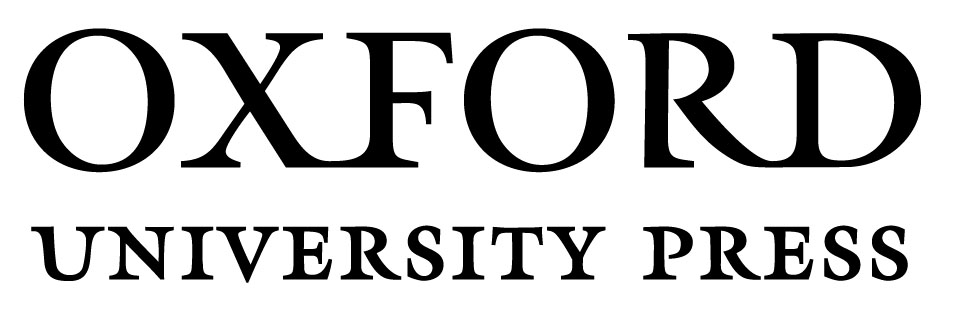 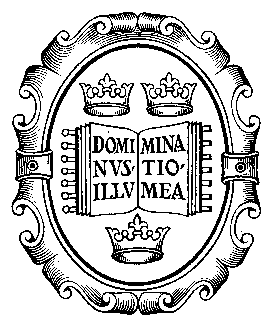 1. INTRODUCCIÓN1.1. LOMCELas ventajas y oportunidades que nos ofrece la presente Ley de Educación (LOE), modificada por la Ley 8/2013, de 9 de diciembre, para la Mejora de la Calidad Educativa (LOMCE), las exigencias y necesidades cada vez más pluriculturales de nuestra sociedad, junto con las directrices establecidas por el Consejo de Europa en el Marco común europeo de referencia para las lenguas, son tres claves significativas que quedan reflejadas en el proyecto En scène !Con una clara vocación educativa y de aprendizaje donde los alumnos aprenden francés a través de actividades motivadoras con carácter lúdico que permita de forma inconsciente y natural la adquisición de la lengua extranjera, y que encierran el reto de potenciar la habilidad del alumnado para percibir el conocimiento de una lengua extranjera no sólo como una materia más sino como el descubrimiento de un mundo externo del que todos formamos parte responsable, se promueve la interacción en la clase para desarrollar una actitud de alerta hacia las normas y los valores sociales, dentro de los principios psicopedagógicos en los que se fundamenta el diseño curricular para la etapa de Educación Primaria.La finalidad de nuestro proyecto es, en primer lugar, conseguir que el alumnado adquiera todas las competencias marcadas por la LOMCE centrándonos, como es lógico, en la competencia en comunicación lingüística y haciendo especial hincapié en las competencias sociales y cívicas, aprender a aprender y sentido de iniciativa y espíritu emprendedor. Por otra parte, incorporar el conjunto de elementos transversales, recogidos también por la LOMCE, al proceso de aprendizaje. Como es de esperar, la comprensión lectora, la expresión oral y escrita, la comunicación audiovisual y las TIC, se trabajarán intensamente a lo largo de todo el proceso, pero también tendrán cabida en el aprendizaje de la lengua extranjera la promoción de la igualdad de oportunidades, la no discriminación, la igualdad efectiva entre hombres y mujeres y la prevención de la violencia de género, la prevención y resolución pacífica de conflictos en todos los ámbitos, rechazo a cualquier tipo de violencia, racismo o xenofobia, respeto a las víctimas del terrorismo, el desarrollo sostenible y el medio ambiente, los riesgos de explotación y abuso sexual, las situaciones de riesgo en el uso de las TIC, la protección ante emergencias y catástrofes, el desarrollo del espíritu emprendedor, la actividad física y la dieta equilibrada, la mejora de la convivencia y la prevención de los accidentes de tráfico.Este proyecto tiene en cuenta cambios tan significativos y evidentes como la globalización, que prácticamente exige el dominio de una segunda lengua extranjera, y el impacto de las nuevas tecnologías, repercutiendo directamente en los alumnos a la hora de aprender, de comunicarse o de realizar una tarea. Elementos que se han convertido en una prioridad y en una herramienta clave respectivamente en el proceso de aprendizaje, no solo en la etapa a la que hace referencia este documento, sino a lo largo de toda la vida.En este proyecto, el profesorado deberá crear las condiciones esenciales para que se produzca el aprendizaje atendiendo particularmente a la diversidad en las habilidades y expectativas de cada alumno y a la búsqueda del desarrollo del talento de cada uno de ellos. Preparará y organizará el trabajo, ayudando en el desarrollo del mismo; coordinará acciones; impulsando actitudes positivas hacia el idioma y la cultura francesa, captando y desarrollando el interés del alumno hacia lo nuevo y la creatividad, interviniendo de forma activa y reflexiva, y tratando los errores como signos de progreso. Por su parte, el alumnado debe participar de forma activa en su proceso de aprendizaje, siendo, como define la LOMCE, el centro y la razón de ser de la educación. 1.2. Las Competencias Básicas IntegradasLa sociedad actual, cada vez más heterogénea y global, demanda un tipo de ciudadano competente, que sepa lo que hace y lo que dice de forma creativa y autónoma. Desde el área de lenguas extranjeras, esta formación, necesariamente continua, constituye un proceso de construcción social y emocional del conocimiento en la que interaccionan permanentemente el cuerpo, la mente, la razón y las emociones.En un proceso de aprendizaje continuo, basado en la adquisición de competencias, el alumnado, mediante los conocimientos que ha adquirido, ha de ser capaz de aplicar lo que sabe en situaciones concretas, es decir, poner en práctica y demostrar los conocimientos, habilidades y actitudes que posee para resolver diferentes hechos en diversos contextos.Cabe destacar el carácter combinado del aprendizaje por competencias: el alumno, mediante lo que sabe, debe demostrar que lo sabe aplicar, pero además que sabe ser y estar. De esta forma vemos cómo una competencia integra los diferentes contenidos que son trabajados en el aula (conceptos, procedimientos y actitudes), ejemplo de una formación integral del alumno. En suma, estamos reconociendo que la institución escolar no sólo prepara al alumno en el conocimiento de saberes técnicos y científicos, sino que lo hace también como ciudadano, de ahí que deba demostrar una serie de actitudes sociales, cívicas e intelectuales que impliquen el respeto a los demás, responsabilidad y cooperación.Nuestro proyecto recoge e integra los diferentes elementos curriculares -objetivos, estándares de aprendizaje y competencias- para la enseñanza de la segunda lengua extranjera, así como criterios e indicadores de competencias para la evaluación de la adquisición de las competencias y el logro de los objetivos de la materia.2. CONTEXTO 2.1. Contexto particular del centro5º Curso  de Educación Primaria – FrancésCentroCalleLocalidad	Provincia	Código PostalComposición del departamento de lenguas extranjerasDistribución del alumnadoCaracterísticas del alumnado(El departamento las describirá atendiendo a los tres criterios detallados a continuación:GeneralesDe los distintos gruposDe un grupoSe detallarán los objetivos básicos para su tratamiento. Asimismo, se priorizarán sus necesidades, las estrategias que conviene utilizar y la temporalización.)Perfil del centro(Elimínese lo que no proceda)2.2. Plan de lecturaProponemos las siguientes actividades para desarrollar la competencia lectora en francés:Lectura en voz alta de textos por parte de los alumnos.Grupos de lectura dentro y fuera del aula.Lectura graduada relacionada con el lenguaje y/o tema de la unidad en casa. Se incluye una tabla en la que se indicarán los libros recomendados para cada trimestre (a completar por el profesorado).2.3. Plan de Tecnologías de la Información y la Comunicación(A completar por el profesorado)2.4. Características de los grupos en cuanto al aprendizaje(Elimínese lo que no proceda)Generales.......................Grupo ALes gusta aprender mientras juegan o realizan actividades lúdicas.Muestran con facilidad/dificultad su creatividad e imaginación.Resulta fácil/difícil despertar su curiosidad.Les gusta/disgusta expresar lo que sienten.Muestran capacidad/incapacidad para organizar y analizar su propio aprendizaje.Son/ no son conscientes de las ventajas de trabajar de forma cooperativa en clase.Se expresan de forma coherente/incoherente y correcta/incorrecta en su propia lengua.No necesitan/ necesitan entender todas las palabras de un texto para comprenderlo.Les gusta/disgusta leer en casa.Otras.Grupo BLes gusta aprender mientras juegan o realizan actividades lúdicas.Muestran con facilidad/dificultad su creatividad e imaginación.Resulta fácil/difícil despertar su curiosidad.Les gusta/disgusta expresar lo que sienten.Muestran capacidad/incapacidad para organizar y analizar su propio aprendizaje.Son/ no son conscientes de las ventajas de trabajar de forma cooperativa en clase.Se expresan de forma coherente/incoherente y correcta/incorrecta en su propia lengua.No necesitan/ necesitan entender todas las palabras de un texto para comprenderlo.Les gusta/disgusta leer en casa.Otras.Grupo CLes gusta aprender mientras juegan o realizan actividades lúdicas.Muestran con facilidad/dificultad su creatividad e imaginación.Resulta fácil/difícil despertar su curiosidad.Les gusta/disgusta expresar lo que sienten.Muestran capacidad/incapacidad para organizar y analizar su propio aprendizaje.Son/ no son conscientes de las ventajas de trabajar de forma cooperativa en clase.Se expresan de forma coherente/incoherente y correcta/incorrecta en su propia lengua.No necesitan/ necesitan entender todas las palabras de un texto para comprenderlo.Les gusta/disgusta leer en casa.Otras.Grupo DLes gusta aprender mientras juegan o realizan actividades lúdicas.Muestran con facilidad/dificultad su creatividad e imaginación.Resulta fácil/difícil despertar su curiosidad.Les gusta/disgusta expresar lo que sienten.Muestran capacidad/incapacidad para organizar y analizar su propio aprendizaje.Son/ no son conscientes de las ventajas de trabajar de forma cooperativa en clase.Se expresan de forma coherente/incoherente y correcta/incorrecta en su propia lengua.No necesitan/ necesitan entender todas las palabras de un texto para comprenderlo.Les gusta/disgusta leer en casa.Otras.2.5. Priorización de las necesidades(A rellenar por el profesorado)Necesidades generales.......................Necesidades específicas de los distintos gruposGrupo A.......................Grupo B.......................Grupo C.......................Grupo D.......................Necesidades específicas individualesGrupo A Alumno/a.......................Grupo B Alumno/a.......................Grupo C Alumno/a.......................Grupo D Alumno/a.......................Estrategias a emplear(A rellenar por el profesorado)a) Respecto al alumnado.......................b) Respecto al equipo docente del centro.......................c) Respecto a padres/madres/tutores/familias.......................2.6. Horario de clasesNombre y cargo del/de la profesor/a:Nombre y cargo del/de la profesor/a:Nombre y cargo del/de la profesor/a:Nombre y cargo del/de la profesor/a:2.7. Actividades extraescolares y complementarias(Anotar aquí la actividad extraescolar y/o complementaria: deportivas, artísticas, de apoyo, etc.)3. DISEÑO CURRICULAR3.1. CurrículoLa definición de currículo que la Ley Orgánica 8/2013, de 9 de diciembre para la mejora de la calidad educativa recoge en su artículo 6 es la siguiente: se entiende por currículo la regulación de los elementos que determinan los procesos de enseñanza y aprendizaje para cada una de las enseñanzas.El currículo estará integrado por los siguientes elementos:a) Los objetivos de cada enseñanza y etapa educativa: referentes relativos a los logros que el alumno debe alcanzar al finalizar el proceso educativo, como resultado de las experiencias de enseñanza-aprendizaje intencionalmente planificadas a tal fin.b) Las competencias, o capacidades para aplicar de forma integrada los contenidos propios de cada enseñanza y etapa educativa, con el fin de lograr la realización adecuada de actividades y la resolución eficaz de problemas complejos.c) Los contenidos, o conjuntos de conocimientos, habilidades, estrategias, destrezas y actitudes que contribuyen al logro de los objetivos de cada enseñanza y etapa educativa y a la adquisición de competencias.Los contenidos se ordenan en asignaturas, que se clasifican en materias, ámbitos, áreas y módulos en función de las enseñanzas, las etapas educativas o los programas en que participe el alumnado.d) La metodología didáctica, que comprende tanto la descripción de las prácticas docentes como la organización del trabajo de los docentes.e) Los criterios de evaluación del grado de adquisición de las competencias y del logro de los objetivos de cada enseñanza y etapa educativa: referentes de evaluación que definen lo que se quiere valorar, lo que el alumnado debe lograr, tanto en términos de conceptos como en procedimientos o actitudes. Responden directamente a lo que se pretende lograr con la asignatura.f) Los estándares y resultados de aprendizaje evaluables: concreciones de los criterios de evaluación que permiten definir los resultados de los aprendizajes y concretan mediante acciones lo que el alumno debe saber y saber hacer en cada asignatura. Deben permitir graduar el rendimiento o logro alcanzado. Tienen que ser observables, medibles y evaluables ya que contribuyen y facilitan el diseño de pruebas estandarizadas y comparables.3.2. ObjetivosLas exigencias y necesidades en la sociedad del siglo XXI han propiciado ajustes en el ámbito escolar, preparando a los alumnos y alumnas para vivir en un mundo progresivamente más internacional, multicultural y multilingüe a la vez que tecnológicamente más avanzado. Nuestro país se encuentra comprometido como miembro de la Unión Europea en el fomento del conocimiento de otras lenguas comunitarias, tal como se recoge en uno de los objetivos de la Estrategia de Lisboa. Por su parte, el Consejo de Europa en el Marco de Referencia Común Europeo para el aprendizaje de lenguas extranjeras, establece directrices tanto para el aprendizaje de lenguas como para la valoración de la competencia en las diferentes lenguas de un hablante. Estas pautas han sido un referente clave para la elaboración del currículo del área.El currículo básico establece que la Educación Primaria contribuirá a desarrollar en los niños y niñas las capacidades que les permitan: a) Conocer y apreciar los valores y las normas de convivencia, aprender a obrar de acuerdo con ellas, prepararse para el ejercicio activo de la ciudadanía y respetar los derechos humanos, así como el pluralismo propio de una sociedad democrática.b) Desarrollar hábitos de trabajo individual y de equipo, de esfuerzo y responsabilidad en el estudio, así como actitudes de confianza en sí mismo, sentido crítico, iniciativa personal, curiosidad, interés y creatividad en el aprendizaje, y espíritu emprendedor.c) Adquirir habilidades para la prevención y para la resolución pacífica de conflictos, que les permitan desenvolverse con autonomía en el ámbito familiar y doméstico, así como en los grupos sociales con los que se relacionan.d) Conocer, comprender y respetar las diferentes culturas y las diferencias entre las personas, la igualdad de derechos y oportunidades de hombres y mujeres y la no discriminación de personas con discapacidad.e) Conocer y utilizar de manera apropiada la lengua castellana y, si la hubiere, la lengua cooficial de la Comunidad Autónoma y desarrollar hábitos de lectura.f) Adquirir en, al menos, una lengua extranjera la competencia comunicativa básica que les permita expresar y comprender mensajes sencillos y desenvolverse en situaciones cotidianas.g) Desarrollar las competencias matemáticas básicas e iniciarse en la resolución de problemas que requieran la realización de operaciones elementales de cálculo, conocimientos geométricos y estimaciones, así como ser capaces de aplicarlos a las situaciones de su vida cotidiana.h) Conocer los aspectos fundamentales de las Ciencias de la Naturaleza, las Ciencias Sociales, la Geografía, la Historia y la Cultura.i) Iniciarse en la utilización, para el aprendizaje, de las tecnologías de la información y la comunicación desarrollando un espíritu crítico ante los mensajes que reciben y elaboran.j) Utilizar diferentes representaciones y expresiones artísticas e iniciarse en la construcción de propuestas visuales y audiovisuales.k) Valorar la higiene y la salud, aceptar el propio cuerpo y el de los otros, respetar las diferencias y utilizar la educación física y el deporte como medios para favorecer el desarrollo personal y social.l) Conocer y valorar los animales más próximos al ser humano y adoptar modos de comportamiento que favorezcan su cuidado.m) Desarrollar sus capacidades afectivas en todos los ámbitos de la personalidad y en sus relaciones con los demás, así como una actitud contraria a la violencia, a los prejuicios de cualquier tipo y a los estereotipos sexistas.n) Fomentar la educación vial y actitudes de respeto que incidan en la prevención de los accidentes de tráfico.3.3. Competencias BásicasLa reforma educativa, siguiendo las recomendaciones del Parlamento Europeo y del Consejo de 18 de diciembre de 2006, de la UNESCO y de la OCDE, entre otras, se basa en la potenciación del aprendizaje por competencias, como complemento al aprendizaje de contenidos. En la definición que la Ley Orgánica para la Mejora de la Calidad Educativa (LOMCE) hace del currículo, nos encontramos con los elementos que determinan los procesos de enseñanza y aprendizaje entre los que se encuentran las competencias básicas. Se proponen nuevos enfoques en el aprendizaje y evaluación, lo que supone un importante cambio dirigido a aquello que el alumnado asimila y es capaz de hacer, sobre todo por lo que respecta a las competencias básicas que se consideran prioritarias de cara al desarrollo del alumnado.Frente a un modelo educativo centrado en la adquisición de conocimientos más o menos teóricos, desconectados entre sí en muchas ocasiones, un proceso educativo orientado a la acción, basado en la adquisición de competencias incide, fundamentalmente, en la adquisición de unos saberes imprescindibles, prácticos e integrados, saberes que habrán de ser demostrados por los alumnos (es algo más que una formación funcional). En suma, una competencia es la capacidad puesta en práctica y demostrada de integrar conocimientos, habilidades y actitudes para resolver problemas y situaciones en contextos diversos. De forma muy gráfica y sucinta, se ha llegado a definir como la puesta en práctica de los conocimientos adquiridos, los conocimientos en acción, es decir, movilizar los conocimientos y las habilidades en una situación determinada (de carácter real y distinta de aquella en que se ha aprendido), activar recursos o conocimientos que se tienen (aunque se crea que no se tienen porque se han olvidado).Hay un aspecto que debe destacarse, formar en competencias permite el aprendizaje a lo largo de toda la vida, haciendo frente a la constante renovación de conocimientos que se produce en cualquier área de conocimiento. La formación académica del alumno transcurre en la institución escolar durante un número limitado de años, pero la necesidad de formación personal y/o profesional no acaba nunca, por lo que una formación competencial digital, por ejemplo, permitirá acceder a este instrumento para recabar la información que en cada momento se precise (obviamente, después de analizarse su calidad). Si además tenemos en cuenta que muchas veces es imposible tratar en profundidad todos los contenidos del currículo, está claro que el alumno deberá formarse en esa competencia, la de aprender a aprender.En nuestro sistema educativo se considera que las competencias básicas que debe tener el alumno cuando finaliza su escolaridad obligatoria para enfrentarse a los retos de su vida personal y laboral son las siguientes:Competencia en comunicación lingüística.Competencia matemática y competencias básicas en ciencia y tecnología.Competencia digital.Aprender a aprender.Competencias sociales y cívicas.Sentido de iniciativa y espíritu emprendedor.Conciencia y expresiones culturales.Pero ¿qué entendemos por cada una de esas competencias? De forma sucinta, y recogiendo lo más significativo de lo que establece el currículo escolar, cada una de ellas aporta lo siguiente a la formación personal e intelectual del alumno:Competencia en comunicación lingüísticaSe trata de una competencia muy compleja. Está vinculada a la acción comunicativa dentro de unas prácticas sociales, en la que el individuo, además de producir, también recibe mensajes con distintas finalidades. Supone la apertura de una vía de conocimiento, dentro y fuera de la escuela, y enriquecimiento cultural y constituye un objetivo de aprendizaje permanente, considerando la lectura como el principal medio para la ampliación del aprendizaje y de esta competencia.El individuo, mediante la utilización del lenguaje como instrumento de comunicación, pone en funcionamiento una serie de actitudes y valores como son el respeto a las normas de convivencia, el ejercicio de la ciudadanía, el desarrollo de un espíritu crítico, el respeto a los derechos humanos y el pluralismo, la resolución de conflictos, el desarrollo de las capacidades afectivas en todos los ámbitos, interés hacia el aprendizaje y el reconocimiento de las destrezas inherentes a esta competencia como fuente de placer.La competencia en comunicación lingüística está constituida por cinco componentes: lingüístico, pragmático-discursivo, socio-cultural, estratégico y personal, que se concretan en distintas dimensiones en la interacción comunicativa. Competencia matemática y competencias básicas en ciencia y tecnologíaLa competencia matemática implica la capacidad de aplicar el razonamiento matemático y sus herramientas para describir, interpretar y predecir distintos fenómenos en su contexto. Requiere conocimientos sobre los números y sus operaciones básicas, los símbolos y las formas de expresión y de razonamiento matemático para producir e interpretar informaciones, para conocer más sobre aspectos cuantitativos y espaciales de la realidad y para resolver problemas relacionados con la vida diaria y el mundo laboral. Su adquisición supone, en suma, establecer una relación profunda entre el conocimiento conceptual y el conocimiento procedimental, implicados en la resolución de una tarea matemática determinada.Esta competencia incluye una serie de actitudes y valores que se basan en el rigor, el respeto a los datos y la veracidad. Los ámbitos integrados en la competencia matemática son los referentes a los números, el álgebra, la geometría y la estadística.Las competencias básicas en ciencia y tecnología proporcionan un acercamiento al mundo físico y a la interacción responsable en él. Contribuyen al desarrollo del pensamiento científico y capacitan al individuo para identificar, plantear y resolver situaciones de la vida cotidiana, para actuar frente a los retos y problemas propios de las actividades científicas y tecnológicas.El desarrollo de estas competencias requiere una serie de conocimientos científicos relativos a la física, química, biología, geología, matemáticas y tecnologías, que se derivan de conceptos, procesos y situaciones interconectadas; así como unas destrezas que permitan utilizar y manipular herramientas tecnológicas, datos y procesos científicos para alcanzar un objetivo. Las actitudes y valores integrados en estas competencias están relacionados con la asunción de criterios éticos, el interés por la ciencia, el apoyo a la investigación científica, la valoración del conocimiento científico y la responsabilidad sobre la conservación de los recursos naturales y medioambientales, así como la adopción de una actitud adecuada para lograr una vida física y mental saludable en un entorno natural y social.Competencia digitalImplica el uso creativo, crítico y seguro de las tecnologías de la información y la comunicación. Supone la adecuación a los cambios que introducen las nuevas tecnologías y la adquisición de nuevos conocimientos, habilidades y actitudes para ser competente en un entorno digital. Requiere el conocimiento de las principales aplicaciones informáticas, y precisa del desarrollo de diversas destrezas relacionadas con el acceso a la información, el procesamiento y uso para la comunicación, la creación de contenidos, la seguridad y la resolución de problemas en distintos contextos.El individuo ha de ser capaz de hacer un uso habitual de los recursos tecnológicos disponibles con el fin de resolver los problemas reales de un modo eficiente, así como evaluar y seleccionar nuevas fuentes de información e innovaciones tecnológicas, a medida que van apareciendo, en función de su utilidad para acometer tareas u objetivos específicos. La adquisición de esta competencia requiere además actitudes y valores que permitan al usuario adaptarse a las nuevas necesidades establecidas por las tecnologías, su apropiación y adaptación a los propios fines y la capacidad de interaccionar socialmente en torno a ellas. Por otra parte, la competencia digital implica la participación y el trabajo colaborativo, así como la motivación y la curiosidad por el aprendizaje y la mejora en el uso de las tecnologías.Aprender a aprender Esta competencia supone, por un lado, iniciarse en el aprendizaje y, por otro, ser capaz de continuar aprendiendo de manera autónoma, aspecto fundamental para el aprendizaje permanente.Aprender a aprender incluye una serie de conocimientos y destrezas que requieren una reflexión y toma de conciencia sobre los propios procesos de aprendizaje, por lo que los procesos de conocimiento se convierten en objeto del conocimiento y se ha de aprender a ejecutarlos adecuadamente.Las actitudes y valores clave en la adquisición de esta competencia son la motivación para aprender y la confianza para alcanzar las metas del aprendizaje.Competencias sociales y cívicasEstas competencias implican la habilidad y capacidad para utilizar los conocimientos y actitudes sobre la sociedad para comprender la realidad social del mundo en que se vive y ejercer la ciudadanía democrática en una sociedad cada vez más plural.La competencia social se relaciona con el bienestar personal y colectivo y requiere la adquisición de conocimientos que permitan comprender y analizar los códigos de conducta y el comportamiento adecuado para convivir en sociedad.Los elementos fundamentales de esta competencia son la capacidad de comunicarse de forma constructiva en distintos entornos y la seguridad en uno mismo, la integridad y la honestidad.La competencia cívica se basa en el conocimiento crítico de los conceptos de democracia, justicia, igualdad, ciudadanía y derechos civiles. En esta competencia son fundamentales: la habilidad para interactuar eficazmente en el ámbito público, manifestar solidaridad e interés por los problemas de la comunidad, el respeto de los derechos humanos, la igualdad, la apreciación y comprensión de las diferentes religiones o culturas.El desarrollo de estas competencias implica afrontar los conflictos con valores éticos y ejercer los derechos y deberes ciudadanos desde una actitud solidaria y responsable.Sentido de iniciativa y espíritu emprendedorEsta competencia se refiere a la capacidad de transformar ideas en actos, lo que implica adquirir conciencia de una situación y optar con criterio propio y llevar adelante las iniciativas necesarias para desarrollar la opción elegida y hacerse responsable de ella, tanto en el ámbito personal como en el social o laboral. La adquisición de esta competencia es determinante para la formación de futuros ciudadanos emprendedores, contribuyendo así a la cultura del emprendimiento. Esta competencia requiere unos conocimientos relacionados con la capacidad de reconocer las oportunidades existentes para las actividades personales, profesionales y comerciales; y unas destrezas como la capacidad de análisis, de planificación, organización, gestión, toma de decisiones, resolución de problemas, liderazgo, pensamiento crítico, evaluación y auto-evaluación.Requiere el desarrollo de actitudes y valores como la predisposición a actuar de forma creadora e imaginativa, el autoconocimiento y la autoestima, la independencia, el interés y esfuerzo, y el espíritu emprendedor.Conciencia y expresiones culturalesEsta competencia implica conocer, apreciar, comprender y valorar críticamente diferentes manifestaciones culturales y artísticas, utilizarlas como fuente de disfrute y enriquecimiento personal y considerarlas parte del patrimonio cultural de los pueblos. Requiere conocimientos que permitan acceder a las distintas manifestaciones sobre la herencia cultural a todos los niveles. Comprende la concreción de la cultura y otras manifestaciones artístico-culturales de la vida cotidiana. Incorpora el conocimiento básico de las principales técnicas, recursos y convenciones de los diferentes lenguajes artísticos y la identificación entre las diferentes manifestaciones artísticas y la sociedad.La adquisición de esta competencia pone en funcionamiento destrezas como la aplicación de diferentes habilidades de pensamiento para poder comprender, valorar, emocionarse y disfrutar de las diferentes manifestaciones artísticas. Supone, además, actitudes y valores personales de interés, reconocimiento y respeto por ellas y por la conservación del patrimonio.3.3.1 Competencias Básicas en esta materiaVamos a exponer los aspectos más relevantes en nuestro proyecto, a expensas de lo que la práctica educativa diaria pueda aconsejar en cada momento:Competencia en comunicación lingüística:El estudio de una lengua extranjera contribuye al desarrollo de esta competencia de una manera directa, completando, enriqueciendo y llenando de nuevos matices comprensivos y expresivos esta capacidad comunicativa general. La competencia en comunicación lingüística se refiere a la utilización del lenguaje como instrumento de comunicación oral y escrita, de representación, interpretación y comprensión de la realidad, de construcción y comunicación del conocimiento y de organización y autorregulación del pensamiento, las emociones y la conducta.Competencia matemática y competencias básicas en ciencia y tecnologíaUtilizar números y sus operaciones básicas, los símbolos y las formas de expresión y razonamiento matemático para producir e interpretar informaciones, para conocer más sobre aspectos cuantitativos y espaciales de la realidad y para resolver problemas relacionados con la vida diaria. Forma parte de la competencia matemática la habilidad para interpretar y expresar con claridad y precisión informaciones, datos y argumentaciones.Las competencias científica y tecnológica, y partiendo del conocimiento de la naturaleza, de los conceptos, principios y métodos científicos fundamentales y de los productos y procesos tecnológicos, así como la comprensión de la incidencia de la ciencia y la tecnología sobre la naturaleza, permiten comprender mejor los avances, las limitaciones y los riesgos de las teorías científicas, las aplicaciones y la tecnología en las sociedades en general. Son parte de estas competencias básicas el uso de herramientas y máquinas tecnológicas, los datos científicos para alcanzar objetivos basados en pruebas.Competencia digitalLa competencia digital proporciona un acceso inmediato a un flujo incesante de información que aumenta cada día. El conocimiento de una lengua extranjera ofrece la posibilidad de comunicarse utilizando las nuevas tecnologías creando contextos reales y funcionales de comunicación. Esta competencia consiste en disponer de habilidades para buscar, obtener, procesar y comunicar información y transformarla en conocimiento. Competencia para aprender a aprenderEl aprendizaje de una lengua extranjera se rentabiliza enormemente si se incluyen contenidos directamente relacionados con la reflexión sobre el propio aprendizaje, para que cada niño y cada niña identifiquen cómo aprenden mejor y qué estrategias los hacen más eficaces.Esto comporta la conciencia de aquellas capacidades que entran en juego en el aprendizaje como la atención, la concentración, la memoria, la comprensión, la expresión lingüística y la motivación del logro entre otras.Competencias sociales y cívicasLas lenguas sirven a los hablantes para comunicarse socialmente, pero también son vehículo de comunicación y transmisión cultural. Aprender una lengua extranjera implica el conocimiento de rasgos y hechos culturales vinculados a las diferentes comunidades de hablantes de la misma.Este hecho favorece la comprensión de la realidad social en que se vive, el respeto, el reconocimiento y la aceptación de diferencias culturales y de comportamiento, promueve la tolerancia y la integración y ayuda a comprender y apreciar tanto los rasgos de identidad como las diferencias.Sentido de iniciativa y espíritu emprendedorLas decisiones que provoca la reflexión sobre el propio aprendizaje favorecen la autonomía. En la medida en que la autonomía e iniciativa personal involucran a menudo a otras personas, esta competencia obliga a disponer de habilidades sociales para relacionarse, cooperar y trabajar en equipo: ponerse en el lugar del otro, valorar las ideas de los demás, dialogar y negociar, la asertividad para hacer saber adecuadamente a los demás las propias decisiones, y trabajar de forma cooperativa y flexible. El sentido de iniciativa y espíritu emprendedor suponen la capacidad de imaginar, emprender, desarrollar y evaluar acciones o proyectos individuales o colectivos con creatividad, confianza, responsabilidad y sentido crítico. Requiere, por tanto, poder reelaborar los planteamientos previos o elaborar nuevas ideas, buscar soluciones y llevarlas a la práctica.Conciencia y expresiones culturalesEl aprendizaje de una lengua extranjera colabora en el desarrollo de esta competencia si los modelos lingüísticos que se utilizan contienen, aún con las limitaciones de esta etapa, producciones lingüísticas con componente cultural. Se trata, por tanto, de una competencia que facilita tanto expresarse y comunicarse como percibir, comprender y enriquecerse con diferentes realidades y producciones del mundo del arte y de la cultura.Esta competencia incorpora asimismo el conocimiento básico de las principales técnicas, recursos y convenciones de los diferentes lenguajes artísticos como la música, la literatura, las artes visuales y escénicas, o de las diferentes formas que adquieren las llamadas artes populares. 3.3.2. Competencias Básicas a través de En scène !Competencia en comunicación lingüística:Todos los libros de Oxford University Press ofrecen una gran variedad de actividades que promueven la comunicación real en el aula, con un desarrollo sistemático de las destrezas escritas y orales y muchas oportunidades para personalizar.En las tres lecciones de cada unidad se proponen actividades comunicativas de las estructuras que se presentan a lo largo de la unidad. Asimismo, existe un apartado específico para trabajar de manera lúdica y eficaz la pronunciación en el que se introduce el fonema a estudiar acompañado siempre de una palabra que lo incluye: le [y] de rue.Competencia digital:Esta competencia digital se desarrolla ampliamente en un espacio online que se denomina ZonePlus, donde el alumno encontrará una gran variedad de recursos, dividida en  diferentes apartados (flashcards, vídeos, canciones, audio y versión digital de la obra de teatro, actividades interactivas, evaluaciones con un sistema de registro de notas que el profesor recibe).Competencias sociales y cívicas:En cada una de las unidades se realizan actividades que fomentan el buen comportamiento  y respeto hacia los demás así como las buenas maneras de actuar en cada lugar. Las normas de cortesía al realizar exposiciones, diálogos y simulaciones deben estar presentes siempre en el desarrollo de todas las actividades.En scène ! dispone de una sección para trabajar de manera cooperativa llamada Tous ensemble !, donde el trabajo en equipo pondrá de relieve el intercambio de opiniones y el respeto hacia la diversidad.Conciencia y expresiones culturales:Todas las unidades ofrecen la posibilidad de desarrollar esta competencia a través de la sección Reporter, donde cada vez un personaje diferente nos presenta una faceta de la cultura francesa: Noël en France, les climats de la France, etc. De la misma manera en el cuaderno de actividades se pueden trabajar todos estos conceptos en la sección La France en fête.Todas las unidades ofrecen la posibilidad de poder expresarse bien mediante escenificaciones,  canciones, representaciones y expresiones de forma escrita tanto en el libro del alumno como en el de actividades. En el libro del profesor, el docente encontrará también información cultural, en la sección Plus culturel para enriquecer sus clases y fomentar la curiosidad de sus alumnos hacia la cultura francesa.Aprender a aprender:Al final de cada unidad del libro del alumno y del cuaderno de actividades hay una sección denominada Apprendre à apprendre en la que se presta atención a una estrategia de estudio o destreza diferente. Los alumnos deberán completar una actividad basada en ellas y se les anima a utilizarlas de manera independiente en el futuro.Sentido de iniciativa y espíritu emprendedor:El sentido de la iniciativa es otra de las competencias que se tiene en cuenta dentro de los diferentes niveles de En scène ! ya que el método ayuda a los alumnos a tener confianza en sí mismos, a tomar la iniciativa para realizar diferentes actividades y a ponerlas en práctica en la vida real, a través, por ejemplo, de los proyectos creativos de la sección Tous ensemble ! 
Matemática, ciencia y tecnología:El aprendizaje de los números, la realización de operaciones con ellos, conocer las características de cada estación del año, reconocer los diferentes tipos de clima, ubicar ciertos animales dentro de su hábitat, son cuestiones que están presentes a lo largo de En scène !A través de diferentes actividades propuestas a lo largo de libro del alumno, éstos conocerán mucho mejor el mundo que les rodea. Por último recordar, que además del material del que dispone el alumno con el cual se trabajan todas estas competencias, el profesor dispone de un “material fotocopiable” que puede emplear para trabajar aspectos más específicos de la lengua y la cultura.3.4. ContenidosLos contenidos que conforman esta materia y este curso, se han agrupado en: comprensión y producción (expresión e interacción) de textos orales y escritos. Estos cuatro bloques, relacionados con los dos centros de atención específicos: el lenguaje oral y el lenguaje escrito, recogen los elementos constitutivos del sistema lingüístico, su funcionamiento y relaciones y la dimensión social y cultural de la lengua extranjera. Bloque 1. Comprensión de textos orales1. Estrategias de comprensión de textos orales:Movilización de expectativas, identificación de claves e inferencias, comprobación y reformulación de hipótesis.2. Aspectos socioculturales y sociolingüísticos: convenciones sociales, normas de cortesía y registros; costumbres, valores, creencias y actitudes; lenguaje no verbal.  3. Funciones comunicativas:Conocimiento y pronunciación del alfabeto.Expresión de los números hasta 31.Presentación de sí mismo/a.Saludos y presentación de amigos, familiares, compañeros.Expresión de los gustos.Descripción de sí mismo/a indicando la edad, el lugar donde vive, la fecha de su cumpleaños.Descripción de las asignaturas que cursa y del material que emplea en clase.Identificación de una persona con su descripción (físico y carácter), de sus actividades, sus objetos, hábitos y vacaciones. Expresión de la fecha.Narración de hechos presentes.Presentación de la familia de uno mismo.Descripción de animales domésticos.Descripción de la casa, la habitación, los objetos de la habitación de uno mismo.Descripción de aspectos meteorológicos relacionados con las estaciones del año.Descripción de actividades deportivas.Descripción de las vacaciones de uno mismo.Establecimiento y mantenimiento de la comunicación.4. Estructuras sintáctico discursivas: Artículos definidos: le, la, l’, les.Interrogación: comment, quel, où, qui, est-ce que, qu’est-ce que, quelle, quand, où est-ce que.Expresión de los números cardinales: un, deux, trois, quatre, cinq, six, sept, huit, neuf, dix, onze, douze…hasta 3.El verbo s’appeler (je, tu, il/elle)Los verbos auxiliares être y avoir.Los pronombres personales: je, tu, il/elle, nous, vous, ils/elles.Expresión del tiempo presente con los verbos del primer grupo (-er): habiter, aimer, adorer, détester.El pronombre personal “on”.Los artículos indefinidos: un, une, des.El plural de los nombres (-s): une règle, des règles; un crayon, des crayons.Expresión de la existencia: la estructura “il y a”: il y a cinq stylos dans la trousse.Expresión de la posesión: mon, ma, mes, ton, ta, tes, son, sa, ses.La identificación: Qui c’est ? C’est…El género y número de los adjetivos: bleu, bleue, bleus, bleues; marron.Los presentativos: c’est…/ ce sont…La negación: ne….pas, ne… pas de, il n’y a pas de….Expresión del espacio (preposiciones de lugar): à côté de, en face de, à gauche, à droite, ici, là, sur, sous, dans, devant, derrière.El verbo aller.El verbo faire + du/de la/de l’.El verbo aller + à /en: je vais à la bibliothèque / je vais en ville.5. Léxico oral de alta frecuencia (recepción) relativo al alfabeto, los números, asignaturas, colores, material escolar; identificación personal; días de la semana, meses y estaciones;  vivienda, hogar y entorno; familia y amigos; animales domésticos; tiempo libre, ocio y deporte; viajes y vacaciones y Tecnologías de la Información y la Comunicación.6. Patrones sonoros, acentuales, rítmicos y de entonación.Bloque 2. Producción de textos orales: expresión e interacción1. Estrategias de producción de textos orales:Planificación, ejecución y control mediante procedimientos lingüísticos, paralingüísticos y paratextuales.2. Aspectos socioculturales y sociolingüísticos: convenciones sociales, normas de cortesía y registros; costumbres, valores, creencias y actitudes; lenguaje no verbal.  3. Funciones comunicativas:Conocimiento y pronunciación del alfabeto.Expresión de los números hasta 31.Presentación de sí mismo/a.Saludos y presentación de amigos, familiares, compañeros.Expresión de los gustos.Descripción de sí mismo/a indicando la edad, el lugar donde vive, la fecha de su cumpleaños.Descripción de las asignaturas que cursa y del material que emplea en clase.Identificación de una persona con su descripción (físico y carácter), de sus actividades, sus objetos, hábitos y vacaciones. Expresión de la fecha.Narración de hechos presentes.Presentación de la familia de uno mismo.Descripción de animales domésticos.Descripción de la casa, la habitación, los objetos de la habitación de uno mismo.Descripción de aspectos meteorológicos relacionados con las estaciones del año.Descripción de actividades deportivas.Descripción de las vacaciones de uno mismo.Establecimiento y mantenimiento de la comunicación.4. Estructuras sintáctico discursivas:Artículos definidos: le, la, l’, les.Interrogación: comment, quel, où, qui, est-ce que, qu’est-ce que, quelle, quand, où est-ce que.Expresión de los números cardinales: un, deux, trois, quatre, cinq, six, sept, huit, neuf, dix, onze, douze…hasta 3.El verbo s’appeler (je, tu, il/elle)Los verbos auxiliares être y avoir.Los pronombres personales: je, tu, il/elle, nous, vous, ils/elles.Expresión del tiempo presente con los verbos del primer grupo (-er): habiter, aimer, adorer, détester.El pronombre personal “on”.Los artículos indefinidos: un, une, des.El plural de los nombres (-s): une règle, des règles; un crayon, des crayons.Expresión de la existencia: la estructura “il y a”: il y a cinq stylos dans la trousse.Expresión de la posesión: mon, ma, mes, ton, ta, tes, son, sa, ses.La identificación: Qui c’est ? C’est…El género y número de los adjetivos: bleu, bleue, bleus, bleues; marron.Los presentativos: c’est…/ ce sont…La negación: ne….pas, ne… pas de, il n’y a pas de….Expresión del espacio (preposiciones de lugar): à côté de, en face de, à gauche, à droite, ici, là, sur, sous, dans, devant, derrière.El verbo aller.El verbo faire + du/de la/de l’.El verbo aller + à /en: je vais à la bibliothèque / je vais en ville.5. Léxico oral de alta frecuencia (recepción) relativo al alfabeto, los números, asignaturas, colores, material escolar; identificación personal; días de la semana, meses y estaciones;  vivienda, hogar y entorno; familia y amigos; animales domésticos; tiempo libre, ocio y deporte; viajes y vacaciones; y Tecnologías de la Información y la Comunicación.6. Patrones sonoros, acentuales, rítmicos y de entonación.Bloque 3. Comprensión de textos escritos1. Estrategias de comprensión de textos escritos:Movilización de expectativas, identificación de claves e inferencias, comprobación y reformulación de hipótesis.2. Aspectos socioculturales y sociolingüísticos: convenciones sociales, normas de cortesía y registros; costumbres, valores, creencias y actitudes; lenguaje no verbal.  3. Funciones comunicativas:Conocimiento y pronunciación del alfabeto.Expresión de los números hasta 31.Presentación de sí mismo/a.Saludos y presentación de amigos, familiares, compañeros.Expresión de los gustos.Descripción de sí mismo/a indicando la edad, el lugar donde vive, la fecha de su cumpleaños.Descripción de las asignaturas que cursa y del material que emplea en clase.Identificación de una persona con su descripción (físico y carácter), de sus actividades, sus objetos, hábitos y vacaciones. Expresión de la fecha.Narración de hechos presentes.Presentación de la familia de uno mismo.Descripción de animales domésticos.Descripción de la casa, la habitación, los objetos de la habitación de uno mismo.Descripción de aspectos meteorológicos relacionados con las estaciones del año.Descripción de actividades deportivas.Descripción de las vacaciones de uno mismo.Establecimiento y mantenimiento de la comunicación.4. Estructuras sintáctico discursivas:Artículos definidos: le, la, l’, les.Interrogación: comment, quel, où, qui, est-ce que, qu’est-ce que, quelle, quand, où est-ce que.Expresión de los números cardinales: un, deux, trois, quatre, cinq, six, sept, huit, neuf, dix, onze, douze…hasta 3.El verbo s’appeler (je, tu, il/elle)Los verbos auxiliares être y avoir.Los pronombres personales: je, tu, il/elle, nous, vous, ils/elles.Expresión del tiempo presente con los verbos del primer grupo (-er): habiter, aimer, adorer, détester.El pronombre personal “on”.Los artículos indefinidos: un, une, des.El plural de los nombres (-s): une règle, des règles; un crayon, des crayons.Expresión de la existencia: la estructura “il y a”: il y a cinq stylos dans la trousse.Expresión de la posesión: mon, ma, mes, ton, ta, tes, son, sa, ses.La identificación: Qui c’est ? C’est…El género y número de los adjetivos: bleu, bleue, bleus, bleues; marron.Los presentativos: c’est…/ ce sont…La negación: ne….pas, ne… pas de, il n’y a pas de….Expresión del espacio (preposiciones de lugar): à côté de, en face de, à gauche, à droite, ici, là, sur, sous, dans, devant, derrière.El verbo aller.El verbo faire + du/de la/de l’.El verbo aller + à /en: je vais à la bibliothèque / je vais en ville.5. Léxico oral de alta frecuencia (recepción) relativo al alfabeto, los números, asignaturas, colores, material escolar; identificación personal; días de la semana, meses y estaciones;  vivienda, hogar y entorno; familia y amigos; animales domésticos; tiempo libre, ocio y deporte; viajes y vacaciones y Tecnologías de la Información y la Comunicación.6. Patrones gráficos y convenciones ortográficas.Bloque 4. Producción de textos escritos: expresión e interacción1. Estrategias de producción de textos escritos:Planificación, ejecución y control mediante procedimientos lingüísticos, paralingüísticos y paratextuales.2. Aspectos socioculturales y sociolingüísticos: convenciones sociales, normas de cortesía y registros; costumbres, valores, creencias y actitudes; lenguaje no verbal.3. Funciones comunicativas:Conocimiento y pronunciación del alfabeto.Expresión de los números hasta 31.Presentación de sí mismo/a.Saludos y presentación de amigos, familiares, compañeros.Expresión de los gustos.Descripción de sí mismo/a indicando la edad, el lugar donde vive, la fecha de su cumpleaños.Descripción de las asignaturas que cursa y del material que emplea en clase.Identificación de una persona con su descripción (físico y carácter), de sus actividades, sus objetos, hábitos y vacaciones. Expresión de la fecha.Narración de hechos presentes.Presentación de la familia de uno mismo.Descripción de animales domésticos.Descripción de la casa, la habitación, los objetos de la habitación de uno mismo.Descripción de aspectos meteorológicos relacionados con las estaciones del año.Descripción de actividades deportivas.Descripción de las vacaciones de uno mismo.Establecimiento y mantenimiento de la comunicación.4. Estructuras sintáctico discursivas:Artículos definidos: le, la, l’, les.Interrogación: comment, quel, où, qui, est-ce que, qu’est-ce que, quelle, quand, où est-ce que.Expresión de los números cardinales: un, deux, trois, quatre, cinq, six, sept, huit, neuf, dix, onze, douze…hasta 3.El verbo s’appeler (je, tu, il/elle)Los verbos auxiliares être y avoir.Los pronombres personales: je, tu, il/elle, nous, vous, ils/elles.Expresión del tiempo presente con los verbos del primer grupo (-er): habiter, aimer, adorer, détester.El pronombre personal “on”.Los artículos indefinidos: un, une, des.El plural de los nombres (-s): une règle, des règles; un crayon, des crayons.Expresión de la existencia: la estructura “il y a”: il y a cinq stylos dans la trousse.Expresión de la posesión: mon, ma, mes, ton, ta, tes, son, sa, ses.La identificación: Qui c’est ? C’est…El género y número de los adjetivos: bleu, bleue, bleus, bleues; marron.Los presentativos: c’est…/ ce sont…La negación: ne….pas, ne… pas de, il n’y a pas de….Expresión del espacio (preposiciones de lugar): à côté de, en face de, à gauche, à droite, ici, là, sur, sous, dans, devant, derrière.El verbo aller.El verbo faire + du/de la/de l’.El verbo aller + à /en: je vais à la bibliothèque / je vais en ville.5. Léxico oral de alta frecuencia (recepción) relativo al alfabeto, los números, asignaturas, colores, material escolar; identificación personal; días de la semana, meses y estaciones;  vivienda, hogar y entorno; familia y amigos; animales domésticos; tiempo libre, ocio y deporte; viajes y vacaciones y Tecnologías de la Información y la Comunicación.6. Patrones gráficos y convenciones ortográficas.3.5. Metodología3.5.1. Metodología DidácticaLas bases metodológicas que inspiran nuestro trabajo son las siguientes: El enfoque accionalEste enfoque se inscribe en la prolongación del enfoque comunicativo, preconizado en los años 80 por el Marco común europeo de referencia. Retoma todos los conceptos: desarrollar en el alumno/a la competencia para comunicar por medio de un uso espontáneo y creativo de la lengua donde la significación le lleve a la forma.Siempre dando a entender que es comunicando como aprendemos a comunicar, el enfoque comunicativo se adapta a la diversidad de los contextos de aprendizaje. Se organiza alrededor de objetivos de comunicación, a partir de funciones (actos de habla) y de nociones (léxico, gramática, fonética, etc.). Se presenta de manera interactiva, dinámico y responde una búsqueda de autenticidad, a imagen de la lengua que se utiliza en la vida cotidiana. Igualmente cognitivo, tiene en cuenta, en el alumno/a, la existencia de una interlengua, sin considerarla como una debilidad en el proceso de aprendizaje. El alumno/a se sitúa así en el centro de su propio proceso de aprendizaje. El profesor le guía hacia el descubrimiento.La aportación del enfoque accional es el concepto de tarea, no necesariamente lingüística, a realizar en situaciones auténticas dando lugar a una realización concreta. Detrás de cada tarea se esconde una razón, una necesidad, un objetivo a alcanzar, un destinatario explícito.Actuar, a la vez en el uso y el aprendizaje, es la fuerza motriz de este enfoque cuyo objetivo es la realización de una tarea, la cual está favorecida por la puesta en marcha y la ejecución de una serie de actividades preparatorias. La tarea en ella misma es proyectada como detonante para actuar con la lengua.El Marco común europeo de referencia para el aprendizaje de las lenguas extranjeras establece que “el usuario y el alumno/a de una lengua deben ser considerados ante todo como actores sociales que tienen tareas (no sólo lingüísticas) para realizar en unas circunstancias y un entorno dados, en el interior de un campo de acción particular (…). Hay “tarea” en la medida en que la acción es el hecho de un (o varios) sujeto(s) que moviliza(n) estratégicamente las competencias de las que dispone(n) con miras a conseguir un resultado determinado”.La tarea obedece entonces a una preocupación de autenticidad, contextualiza el aprendizaje y prepara a los alumnos para convertirse en actores sociales. Tiene por objetivo un resultado concreto que requiere la puesta en marcha de un conjunto de competencias y favorece su compromiso personal en el aprendizaje.Se integra en el proyecto En scène ! bajo la forma de tarea final, que viene a cerrar cada unidad del libro del alumno.Esta tarea final no es solamente tributaria de las actividades lingüísticas y no lingüísticas presentes a lo largo de la unidad, (que podríamos llamar tareas intermediarias), pero también del resultado en el fondo (tarea bien realizada y con éxito) y en la forma (reutilización de las competencias y adquisiciones trabajadas en la unidad). Así, las tareas intermediarias están al servicio de la tarea final en el sentido en que contribuyen a su realización, reutilizando las nuevas adquisiciones y las competencias de la lección en situaciones auténticas.Con el fin de evitar la rutina en el proceso de enseñanza-aprendizaje, se reviste de diferentes formas (juegos, posters, calendarios). Lúdica, pide un trabajo cooperativo (en grupo o en pareja) de manera que los alumnos comuniquen entre ellos oralmente o por escrito. Se apoya y se sustenta igualmente en la realidad cotidiana, tangible que estimula al alumno/a y le empuja a utilizar y a apropiarse de la lengua.La comunicación globalPara comunicar en una lengua extranjera, los alumnos deben adquirir conocimientos y competencias para ser capaces de transmitir, recibir e intercambiar informaciones y mensajes con los demás, por escrito y oralmente.La principal herramienta para llegar a este objetivo reside en la comunicación lingüística: los alumnos tienen necesidad de aliar sus conocimientos de vocabulario, de gramática, de fonética y de expresión oral (actos de habla), para poder expresarse, comprender y hacerse comprender en francés. Es en este punto que estas secciones han sido reforzadas en el método En scène !, y presentadas de manera que sean fácilmente reconocibles por los alumnos y a las que puedan recurrir si tienen necesidad de ello.Sin embargo, otro aspecto de la comunicación es primordial para que los alumnos consigan comprender y hacerse comprender oralmente: la comunicación paralingüística. A la hora de la transmisión de un mensaje, una serie de competencias paralingüísticas acompañan y pueden incluso llegar a reemplazar el discurso. Se trata de los gestos, de la musicalidad (entonación), y de la expresión corporal para transmitir emociones y sentimientos. Trabajar este aspecto de la comunicación en el aprendizaje del francés permite al alumno/a conseguir un nivel de comunicación real.Está integrada en el proyecto En scène ! a través del teatro, en las actividades propuestas a lo largo de las unidades, y en la obra de teatro suministrada con el libro del alumno.El teatro en la clase de FLEEl teatro, en clase de lengua, se convierte en una herramienta del enfoque accional y de la comunicación global en el sentido en el que el alumno/a, en el centro de su aprendizaje, se convierte en un verdadero actor, en el interior de un espacio escénico definido. Va más allá en la interpretación de personajes puestos en escena en situaciones de la vida cotidiana, revistiéndose personal y completamente en el juego. En la interpretación, utiliza de manera evidente todas las dimensiones de la comunicación global: gestos, expresión corporal, movimiento, emoción…¿Qué aporta el teatro en clase de FLE?Al alumno:El teatro en clase de lengua permite crear un espacio de juego en el seno de la clase, en el cual los alumnos adquieren una nueva libertad. Cuando interpretan, no hay evaluación, nada de apuestas intimidantes, sólo el objetivo de interpretar y de disfrutar. Entonces, se siente libre para arriesgarse oralmente y para experimentar. Dispone de un espacio en el cual puede (y casi debe) cometer errores. Además, cuando interpreta personajes, el alumno/a no actúa en su nombre, actúa en nombre de la representación, del personaje que encarna, se reviste de otra identidad, que le confiere otra vez una libertad que no tiene fuera del espacio de la representación, y le desinhibe. En esta coordenada espacio-temporal definida, el alumno/a está centrado en la representación. Lo más importante en este contexto es respetar las reglas de la interpretación, más que las reglas de la lengua. Ésta pasa entonces a un segundo plano. Desacralizado. Sumergido en la representación, el alumno/a no tiene tiempo de pensar en lo que va a decir, ni en sus temores de tomar la palabra delante de sus compañeros. Debe reaccionar rápido. Los miedos y la vergüenza desaparecen para dejar paso a intercambios espontáneos y más naturales entre los alumnos.El teatro permite igualmente poner en primer lugar a las competencias personales del alumno/a. Cuando interpreta, el alumno/a se reviste personalmente, se exterioriza, toma confianza en si mismo. Incluso un alumno/a con dificultades puede convertirse en un buen actor y sentirse valorado por el profesor y sus compañeros.A la clase y al aprendizaje:El teatro en clase de lengua permite trabajar el oral de manera lúdica. Los alumnos disfrutan expresándose en francés. La clase gana en dinamismo.Poner en escena situaciones de la vida cotidiana, simulando la realidad, ayuda a los alumnos a encontrar un nuevo sentido a su aprendizaje. Descubren que pueden comunicar en francés a través de la palabra, el gesto, la expresión de emociones, como lo harían en la vida corriente. El teatro se convierte en un motor de motivación.El teatro favorece la cohesión de grupo, en el sentido en que los alumnos cogen la costumbre de escucharse los unos a los otros, de respetarse, de no perder el hilo cuando un compañero habla. En el espacio de la representación, los alumnos no están compitiendo, se ayudan, forman un equipo, son solidarios. Las relaciones entre los “buenos” y los “malos” alumnos cambian, se crea un nuevo equilibrio.El teatro en clase de lengua ayuda al alumno/a a memorizar frases y léxico, a través de la memoria corporal, sensorial y emocional.Cuando están en el espacio de la representación, los alumnos se habitúan a escuchar a sus compañeros y a concentrarse, costumbre que, poco a poco, se extiende al conjunto del curso.La comprensión lectoraEn FLE, la comprensión lectora tiene como objetivo conducir al alumno/a progresivamente hacia el sentido de un escrito, a comprender y a leer diferentes tipos de texto (diálogo, carta, poesía, mail, menú, folleto turístico, obra de teatro, etc…), abanico de posibilidades presentes en el método.Sin embargo, la primera finalidad de esta competencia va más allá de la comprensión explícita inmediata de un texto. Se trata también de aprender à leer lo que está implícito aprendiendo a desarrollar progresivamente estrategias de lectura que favorezcan una actitud activa de descubrimientos lingüísticos y no lingüísticos y que lleven al alumnos a enriquecerse.En esto, presenta una ventaja innegable en la didáctica de las lenguas y contribuye, entre otros, al desarrollo de diferentes habilidades y particularmente a la comprensión escrita y a la fluidez oral que los alumnos podrán aprovechar en situaciones auténticas.Incorporación de las nuevas Tecnologías de la Información y de la Comunicación (TIC)El desarrollo de las TIC y otros recursos didácticos constituye una parte consubstancial, cada día un poco menos indisociable por no decir indispensable, en la vida de todos los ciudadanos y en particular de los jóvenes que han nacido y han crecido en una sociedad donde su uso es algo habitual. Además su considerable impacto y propagación por el mundo, las TIC constituyen un elemento importante de la cultura actual. En este punto, la urgente necesidad de promover su uso en el marco escolar, con el fin de mejorar el proceso de aprendizaje pero igualmente la calidad de la enseñanza, es innegable.En los enfoques comunicativos, la utilización de documentos auténticos así como la exposición de la lengua en diversos contextos de la realidad de la lengua extranjera tiene un papel muy importante como hemos subrayado anteriormente. Así, el lugar de las TIC en la enseñanza y el aprendizaje del francés está totalmente justificado.En efecto, para las lenguas extranjeras las TIC son un recurso infinito porque permiten el acceso directo e instantáneo a otros países, a otras culturas. Favorecen también el trabajo de las cinco competencias orales y escritas, el aprendizaje a distancia y el acceso a documentos auténticos en tiempo real.A esto, no podemos negar el hecho de que suscitan a menudo el interés, la curiosidad y la motivación del alumno/a, lo que finalmente se traduce en un aprendizaje de mejor calidad y compromiso personal acrecentado. Ocupan hoy, justamente, un lugar de preferencia en el proceso de aprendizaje de una lengua.Las competencias básicasLas competencias básicas son definidas por la Unión Europea como una combinación de saber hacer, competencias, conocimientos y aptitudes adaptadas al contexto. Llamamos competencia básica a toda competencia que todo el mundo utiliza para su desarrollo personal, así como para una ciudadanía activa, la integración social y el empleo.Permiten poner el acento sobre los aprendizajes que serán considerados como indispensables. Se trata de competencias que los alumnos deben haber adquirido cuando acaben la etapa de enseñanza obligatoria con el fin de poder desarrollarse plenamente en su vida personal, ser ciudadanos activos, integrarse en la vida adulta de manera satisfactoria y ser capaces de desarrollar un aprendizaje constructivo permanente a lo largo de su vida.Estándares de aprendizaje y criterios de evaluaciónLos estándares de aprendizaje son referentes que describen lo que los alumnos deben saber hacer para llegar a tener un cierto nivel de aprendizaje. Se trata de herramientas que permiten evaluar el aprendizaje cuya elaboración refleja el currículum en vigor de la LOMCE.Los criterios de evaluación tal y como el Real Decreto los define, permiten determinar los resultados del aprendizaje y concretizan lo que el alumno debe saber, comprender y saber hacer en cada materia. Deben ser observables, medibles y evaluables con el fin de medir los grados de rendimiento o de éxito obtenidos durante el proceso de enseñanza/aprendizaje.En esto, se trata de referentes fiables y adecuados de evaluación, proceso que refleja lo que debemos evaluar, lo que el alumno/a debe alcanzar tanto en el fondo como en la forma y en la aptitud.3.5.2. Metodología de En scène !En scène ! es un método novedoso, dinámico y motivador, de dos niveles, que se inspira del teatro y de técnicas de dramatización con el fin de desarrollar las competencias comunicativas de los alumnos a la vez que reforzar sus conocimientos lingüísticos  como base de aprendizaje.Los contenidos gramaticales, léxicos y fonéticos que los alumnos deben adquirir a lo largo de estos dos años de aprendizaje se presentan de forma atractiva a través de cuatro personajes coincidentes en edad, aficiones e inquietudes con nuestros alumnos, que van desarrollando situaciones de la vida real con las que ellos se sienten identificados: presentaciones, encuentros en el club de skate, el primer día de clase, fiestas de cumpleaños, de familia, etc. A lo largo del curso, desde la vuelta a clase hasta el comienzo de las vacaciones, vamos conociéndolos: Jo, Léo, Lucas, Pauline van presentándonos su entorno y van definiendo sus personalidades y sus singularidades, tal y como les ocurre a nuestros alumnos.TeatroEl teatro se integra en el método En scène ! a través de actividades teatrales, asociadas a ejercicios del libro del alumno y a una obra de teatro. Encontramos varias actividades de tipología distinta como: Las actividades de dinamización: Se trata de actividades de calentamiento, simples y cortas, que crean una atmósfera lúdica y de confianza favoreciendo la escucha y la concentración de los alumnos. Es interesante utilizarlas al principio de la clase para captar la atención de los alumnos y restituirlos al marco de enseñanza o en caso de una atención deficiente por parte de los alumnos.Los juegos de descubrimiento: Son actividades simples, que trabajan la memoria y la concentración, como las actividades de dinamización. Aquí, el objetivo es intercambiar algunas palabras, o frases cortas, sin entrar en la interpretación de un personaje. Favorecen el intercambio verbal sin interpretación. Sirven de transición y preparan para la realización de sainetes.Los sainetes: En los sainetes, los alumnos ponen en escena situaciones determinadas de la vida cotidiana e interpretan personajes. Pueden reproducir, inventar o improvisar diálogos a los que dan vida. En estas actividades, se trabajan contenidos muy precisos, estudiados en la unidad previamente.Cada actividad teatral presente en el método trabaja una o varias de las técnicas teatrales siguientes:Apropiación del espacio: La conciencia del espacio es un elemento muy importante para aprender a prestar atención sobre un objeto pero también para canalizar la atención de un auditorio. Que los alumnos estén en el salón en familia, en el exterior en un patio, en un lugar muy silencioso en clase, hace que el espacio cambie y que la manera de comunicar con la voz y el cuerpo difieran también. Todos estos espacios influyen en la manera de moverse, de hablar, de sentir y van a participar activamente en la manera de aprehender su cuerpo, su voz y su compromiso en la comunicación.Expresión corporal: El cuerpo da un sentido a las palabras, a las frases. Sirve para transmitir una emoción, una entonación. Ayuda también a hacerse comprender cuando faltan las palabras insistiendo en la representación de una palabra. Trabajar la expresión corporal conforta a los alumnos en sus actitudes, sus intenciones, sus maneras de hablar. Esto refuerza la confianza que los alumnos puedan tener en ellos mismos cuando se encuentran en situaciones de comunicación.Expresión oral: Trabajar la expresión oral, es ayudar a los alumnos a tomar conciencia de sus voces, a escucharla, a identificar particularidades fonéticas. Es también un buen medio para aprender a imitar voces o a impostarlas.Representación dramática: Crear situaciones ficticias proponiendo ocasiones de interpretar reproducciones de la realidad va a permitir a los alumnos entrenarse a fijar maneras de hacer para ser comprendidos. Los alumnos están situados en una relación sincera hacia ellos mismos y los otros y es un medio muy eficaz para que desarrollen al máximo sus capacidades lingüísticas, intelectuales y físicas.EscenasLas escenas, constituyen el núcleo metodológico de En scène ! y ofrecen un punto de partida para presentar y practicar la gramática, el vocabulario y la fonética en un contexto significativo, divertido y dotado de los apoyos visuales necesarios. En este nivel, son pequeñas escenas puesto que nuestros alumnos están empezando su aprendizaje y el apoyo visual se revela fundamental para facilitarles la comprensión de los textos.El formato de las escenas cambia en cada unidad: varias viñetas, diálogos, imágenes, un plano, un email, etc. Para sacar el máximo partido a esta escena se cuenta con la ayuda de un CD audio. Vocabulario y gramáticaLos contenidos léxicos y gramaticales nuevos se presentan siempre en relación con el tema de cada unidad. Las flashcards acompañadas de sus audios están disponibles tanto para el profesor como para los alumnos.Respecto a la gramática, en todas las unidades siempre aparecen pequeños cuadros de los aspectos a tratar en los que los alumnos de manera intuitiva son capaces de deducir las reglas gramaticales de manera que su motivación en el proceso de aprendizaje aumenta. El profesor dispone asimismo de material fotocopiable para reforzar estos aspectos.FonéticaEn scène ! incluye una sección específica para tratar la enseñanza de aspectos fonéticos útiles estudiantes principiantes. Cada fonema se presenta asociado a la palabra que lo incluye y a partir de ese momento se proponen una serie de actividades para que los alumnos puedan interiorizar ese sonido: onomatopeyas, repeticiones, comptines, etc. De esta forma, se pretende ayudar a los alumnos a descubrir la relación entre los sonidos y las grafías en francés, y de esa forma a pronunciar y leer mejor. DestrezasCada unidad de En scène ! contiene una serie de actividades para trabajar y desarrollar específicamente las cuatro destrezas (écrire, écouter, discuter, lire) de forma coordinada e integradas en la enseñanza de contenidos. Dichos contenidos son presentados de manera clara gracias a los iconos a los que van asociados.El método concede también gran importancia al desarrollo de la competencia comunicativa, por lo que siempre encontraremos actividades enfocadas a esta competencia. El profesor dispone de material fotocopiable para profundizar en este aspecto de una manera más lúdica, a través de juegos o simulaciones, sin olvidarnos de todas las actividades relacionadas con el teatro.Contenidos culturales Cada unidad de En scène ! cuenta con una sección llamada Reporter en el libro del alumno y en el cuaderno de ejercicios una sección llamada La France en fête, dedicadas a aspectos culturales de los países francófonos, con fotos atractivas y datos curiosos. Estas secciones invitan a los alumnos a reflexionar sobre la cultura a la que se están acercando a través del idioma, así como a compararla con la propia, al tiempo que contribuyen a desarrollar la competencia social y ciudadana y la competencia cultural y artística.En el Libro del profesor, éste podrá encontrar también información y actividades a este respecto en el apartado Plus culturel.La comprensión lectoraComo hemos dicho anteriormente, la comprensión lectora de nuestros alumnos es un aspecto fundamental dentro de su proceso de aprendizaje y por ese motivo En scène ! le dedica una sección especial: Délire. A través de un cómic, los alumnos descubren una historia donde aparecen todos los elementos estudiados en la unidad. Así pues, el aprendizaje en espiral y la reutilización de lo aprendido afianza sus conocimientos. Además nos sirve como elemento desencadenante de la actividad teatro que se propone a continuación.Las simulaciones, los juegos de rol, en definitiva, la práctica teatral supone un aliciente nuevo para el aprendizaje de la lengua. En un contexto relajado, el alumno/a se siente libre para comunicar y para hacerse entender. Con varias viñetas sin texto los alumnos deberán dar vida a una historia. ¡Todo un reto!Canciones En cada unidad hay una canción en la sección À tue-tête, para que los alumnos practiquen las estructuras y el vocabulario de la unidad. Las melodías y el componente rítmico o repetitivo son esenciales para memorizar nuevas palabras. Al cantar, los niños son capaces de dejar atrás sus miedos y timidez para practicar el lenguaje de forma natural con sus compañeros al mismo tiempo que se divierten. Los alumnos disponen de un DVD con las canciones en versión karaoke. Además, en el pack digital del alumno, la Zoneplus, el alumno tiene acceso a tres canciones auténticas por nivel, sacadas de Youtube. La versión del profesor tiene fichas de explotación para dichas canciones.Tecnologías de la Información y de la Comunicación (TIC)El uso de las nuevas tecnologías se revela fundamental hoy en día para el aprendizaje de una lengua extranjera. Los alumnos están totalmente familiarizados con su empleo lo cual facilita la realización de las actividades. En scène ! propone un espacio online donde encontrarán una ciudad de París llena de sorpresas.EvaluaciónEl profesor dispone para cada unidad de modelos de pruebas con dos niveles, evaluaciones trimestrales y una evaluación final.De la misma manera, en los anexos de la programación, podrá encontrar tablas de evaluación por competencias y por estándares de aprendizaje al igual que tablas para evaluar el nivel de sus alumnos en relación al Marco común europeo de las lenguas.Valores y ciudadaníaEl aprendizaje de valores o la educación cívica y constitucional son parte fundamental de En scène ! Es imprescindible centrarse en los niños como personas más allá de sus habilidades lingüísticas y mejorar su comportamiento y el desarrollo de buenas actitudes, como la tolerancia y el respeto.Temas intercurricularesA lo largo del método encontramos numerosas referencias a contenidos pertenecientes a otras áreas del currículo: plástica, música, ciencias, geografía, historia y matemáticas: trabajos creativos, actividades con números, estudios de los climas, etc. De esta forma se consolidan conceptos trabajados en estas asignaturas y los alumnos aprenden a establecer conexiones prácticas entre el contenido de otras áreas y las estructuras y el vocabulario que están aprendiendo en francés, trasladando las destrezas adquiridas de un área a otra.3.5.3. Materiales y recursos didácticosEl método En scène ! propone una gran variedad de recursos tanto para el alumno como para el profesor cuyo funcionamiento os indicamos a continuación: Libro del alumnoSe compone de:Seis unidades didácticas, más una primera unidad 0 de introducción, que sirve de toma de contacto con el francés.Una doble página Je révise cada dos unidades, que permite hacer un repaso bajo la forma de un juego colectivo.Una serie de anexos que resumen los actos de habla, la gramática y la conjugación estudiados al hilo de las unidades.Un código sobre la cubierta que permite acceder a la ZonePlus del alumno, donde las grabaciones de los ejercicios del libro del alumno y de la obra de teatro se pueden descargar.Cada unidad del libro del alumno se estructura de la manera siguiente:Tres lecciones en las que se presentan los contenidos de la unidad.Una página Reporter que trata un tema de cultura francesa de interés, que permite hacer una pausa entre las lecciones 2 y 3 de cada unidad.Una página Délire, de lectura, en la cual los alumnos descubrirán un cómic divertido en relación con el tema y los contenidos de la unidad.La sección Apprendre à apprendre propone estrategias de lectura, de comprensión oral y escrita, de memorización, etc., para guiar y ayudar a los alumnos en su aprendizaje.La sección Tous ensemble !, en la cual los alumnos descubrirán tareas para realizar en grupo.Communiquer en classe, propone expresiones y fórmulas para facilitar la comunicación de los alumnos en clase, particularmente a la hora del trabajo en grupo.Los contenidos del libro del alumno están divididos en bloques, que corresponden a un conjunto de contenidos de vocabulario, actos de habla, gramática y fonética. Dos bloques de contenidos se introducen y trabajan en cada unidad: las lecciones 1 y 2 introducen el primer bloque de contenidos, la 3 introduce el segundo.Lección 1La primera lección de cada unidad se presenta en una doble página. Introduce una parte de los contenidos del primer bloque, de una manera suave. En esta lección, los alumnos descubrirán:El vocabulario (asociación imagen-grafía-sonido).El diálogo detonante de la lección, que retoma el vocabulario e introduce los actos de habla para que los alumnos se familiaricen con ellos. Va siempre acompañado de una ilustración con los personajes, que contextualiza y ayuda a la comprensión oral y/o escrita.Los actos de habla, seguidos de uno o dos ejercicios de producción oral, que pueden estar asociados a actividades de teatro.El cuadro de fonética que introduce uno o varios sonidos presentados en la doble página.Una marioneta al final de la página, que ofrece información cultural al alumno, en relación con la lección.Los contenidos son presentados de manera clara gracias a los iconos a los que van asociados al igual que gracias al código de color utilizado para la numeración de los ejercicios:Azul para el vocabulario y la comprensión del diálogo inicial.Naranja para los actos de habla y los ejercicios de producción oral.Verde para los ejercicios de fonética.Rojo para los cuadros y los ejercicios de gramática.Los enunciados son simples, cortos y funcionales. Están precedidos de iconos que informan sobre la naturaleza de los ejercicios.Lección 2La segunda lección de cada unidad se presenta en una página. Retoma los contenidos trabajados en la lección 1 e introduce el resto de los contenidos del primer bloque.Page ReporterEn esta sección, Joséphine, Léo, Lucas y Pauline presentan reportajes fotográficos, sobre temas que les interesan. Se trata de una pausa cultural entre el primer y el segundo bloque de contenidos de la unidad que permite romper con la rutina de la clase. Muy visuales, con poco texto y acompañado de una grabación, estos reportajes tratan de temas de la cultura francesa próximos a los alumnos.Les llevan también a preguntarse sobre su vida cotidiana, a abrirse al mundo y a echar una mirada nueva sobre ellos mismos, los demás y por extensión a la diferencia.Lección 3La tercera lección de cada unidad, como la primera, se presenta en una doble página. Introduce el segundo bloque de contenidos de la unidad.DélireAl final de cada unidad, los alumnos encontrarán una página de lectura. Se trata de un cómic divertido, en relación con la temática de la unidad, acompañado de una grabación, adaptada al nivel de los alumnos que retoma los contenidos de la unidad. Lúdicos, están pensados para animar a los alumnos a leer en francés y a que disfruten.Después de la escucha y la lectura del cómic, les propondremos realizar una actividad teatro en grupo. Son juegos de descubrimiento y sainetes a través de los cuales los alumnos dan vida a los personajes del cómic y desarrollan técnicas teatrales para preparar el trabajo de la obra de teatro propuesta con el libro del alumno.Apprendre à apprendreLos alumnos necesitarán desarrollar estrategias de lectura, de comprensión y de memorización para optimizar su aprendizaje del francés, adquirir autonomía y comprender como cada uno aprende. Lo descubrirán en esta sección del libro del alumno, al principio a través de consejos, después poniéndolos en práctica en una actividad concreta.Tous ensemble !Al final de cada unidad, proponemos a los alumnos realizar un trabajo final en grupo. Se trata de una tarea lúdica, que se ancla en la realidad de los alumnos y su petición de comunicar oralmente y de colaborar los unos con los otros.Toma diferentes formas (crear un póster, un Memory, etc.) e implica que los alumnos vuelvan a emplear los conocimientos y las competencias adquiridas a lo largo de la unidad a través de los ejercicios de producción oral propuestos en cada lección.Communiquer en classePara realizar el trabajo final de la unidad y comunicar entre ellos en clase, los alumnos encontrarán expresiones útiles.Je révise !Cada dos unidades, es decir, al final de cada trimestre, proponemos una doble página Je révise, en el libro del alumno. En cada doble página, ofrecemos un juego para realizar con toda la clase. El objetivo de estas dobles páginas es poner a los alumnos en situación de comunicación real, auténtica y espontánea. Pasar por el juego permite hacerles hablar en francés libremente, en un marco lúdico y sin trabas. Como en el caso de las actividades teatro, lo importante para ellos es jugar, la lengua pasa a un segundo plano, lo que les permite comunicar entre ellos más naturalmente, sin crear bloqueos.Estos juegos retoman los contenidos de las dos unidades precedentes, tanto comunicativos, como gramaticales y de vocabulario. Pero el objetivo aquí es que los utilicen oralmente.Observándolos jugar, podremos hacer un diagnóstico real de las adquisiciones de los alumnos, y retomar los puntos que necesiten refuerzo.Obra de teatroAdemás de la explotación teatral de algunos ejercicios del libro del alumno, el Método En scène ! propone una obra de teatro: Vacances à Paris.Suministrada con el libro del alumno, es un complemento del método de francés y su explotación gradual por el profesor es opcional.Está concebida para adaptarse a las necesidades y a las preferencias de cada profesor, puede trabajarse de tres maneras diferentes:como simple lectura en clase o en casa.como juego de rol: representando uno o varios extractos de la obra, independientemente los unos de los otros.como proyecto escolar: poniendo en escena el conjunto de la obra y representándola en fin de curso.Comprende 32 páginas organizadas de la manera siguiente:Una doble página de presentación de personajes que intervienen en la obra.Una página ilustrada de las principales didascalias utilizadas en la obra. Son indicaciones escénicas suministradas por el autor que informan sobre el decorado, los desplazamientos, la actitud o el humor de un personaje. Para el profesor, serán desarrolladas en el libreto de teatro, al final del libro del profesor, con el fin de suministrar más información sobre el papel de los actores y el desarrollo de las escenas.Seis escenas, que empiezan con la presentación de los personajes presentes en la escena, un pequeño resumen de la historia y una ilustración que la contextualiza. Comprenden igualmente pequeñas explicaciones del léxico difícil a pie de página.Una página con ilustraciones de los diferentes accesorios utilizados para caracterizar a los personajes en la representación.La historiaErnesto y Luz Ruiz pasan sus vacaciones en París con su hija Celia (10 años), y su corresponsal francés: Lucas. La obra cuenta sus aventuras en la capital.La historia y los temas abordados en cada escena son motivadores para los alumnos porque:están basados en los contenidos de las unidades del libro del alumno, están próximos al entorno y a la vida cotidiana de los alumnos.la historia conserva un lazo afectivo con el manual de En scène ! 1 gracias a la presencia de Lucas Voltanski, que acompaña a la familia en sus aventuras.cada escena comprende un elemento inesperado con el fin de sorprender y captar la atención de los alumnos lectores y/o actores.el autor propone situaciones humorísticas fáciles de comprender y de interpretar.Cuaderno de actividadesSe compone de:Seis unidades didácticas que completan, ponen en práctica y refuerzan los contenidos del libro del alumno.Una doble página Je révise ! cada dos unidades, que permite evaluar las adquisiciones y los progresos de los alumnos.Un recapitulativo del vocabulario de cada unidad en Mon dico de français.Fichas de vacaciones, Révisons en français !, para que los alumnos revisen los contenidos de cada unidad durante el verano, al final del libro.Las grabaciones del cuaderno de actividades son accesibles gracias al código indicado en la cobertura. Podrá descargárselas desde la plataforma OxfordPlus.Cada unidad del cuaderno de actividades sigue fielmente la estructura de las unidades del libro del alumno:Tres lecciones que presentan de 5 a 6 actividades lúdicas.Una página La France en fête que presenta una fecha o una festividad importante en Francia, que permite marcar una pausa entre las lecciones 2 y 3 de cada unidad.Una página Délire, en la cual los alumnos trabajarán la comprensión del cómic correspondiente del libro del alumno.El Portfolio que propone un balance de las competencias de los alumnos al final de cada unidad.La sección Apprendre à apprendre que propone un ejercicio práctico en relación con esta misma sección del libro del alumno.Je révise !La doble página Je révise ! del cuaderno de actividades viene a completar la del libro del alumno. Centrada en la expresión escrita, propone ejercicios para revisar los contenidos de las dos unidades precedentes de manera más tradicional.Mon dico de françaisLos alumnos encontrarán el vocabulario de cada unidad al final de su cuaderno de actividades. Hay un espacio previsto para que ellos escriban la traducción de cada palabra en su lengua materna, creando así su diccionario personal.Révisons en vacances !Se trata de una serie de 6 fichas de actividades, cada una de una doble página, para realizar durante las vacaciones de verano y revisar los contenidos estudiados durante el año y refrescar la memoria para la vuelta al cole.DVD cancionesEl DVD de canciones se suministra con el cuaderno de actividades. Contiene las canciones del libro del alumno, versión karaoke, para cantar con toda la clase.ZonePlus (del alumno)Además de su material impreso, el alumno tiene acceso en línea y sin conexión, a la ZonePlus de En scène ! Este entorno ofrece un conjunto de recursos diversos para enriquecer el aprendizaje del francés. El alumno tiene la posibilidad de acceder a los contenidos de dos maneras diferentes: por unidad o por tipo de recurso. En cada ventana, dispone de una barra de herramientas. Los recursos divididos en varios apartados son los siguientes.Biblioteca: Las flashcards (todo el vocabulario que aparece en el libro del alumno con fotos). Todas las palabras van acompañadas de un audio para escuchar cómo se pronuncian.Cine:Dos videos auténticos sacados de YouTube.Sala de concierto:Las versiones karaoke de las canciones del libro del alumno y tres canciones auténticas sacadas de YouTube.Escuela:Una selección de los audios del libro del alumno.Teatro:La versión digital de la obra de teatro, con sus audios y vídeos de la obra representada. (el making of, el vídeo de cada escena y una versión subtitulada).Calles:Actividades interactivas de gramática, vocabulario, fonética, comprensión oral y juegos (6 actividades y 2 juegos por unidad, menos para la unidad 0)Río:Las actividades de las evaluaciones del material fotocopiable, pero adaptadas para hacerlas online. Viene con un sistema de registro de notas que el profesor recibe. Es decir que los intentos y resultados de los alumnos quedan registrados, y el profesor los puede consultar, corregir las actividades de respuesta abierta, hacer comentarios, controlar que los alumnos han hecho las actividades. También puede crear grupos para calcular resultados de la clase, hacer medias, etc. Pero los alumnos no pueden ver las respuestas de las actividades,  su versión no la tiene. Sólo las ve el profesor.Además de todo esto, el profesor encontrará en su libro una selección de sitios web para poder realizar actividades relacionadas con la temática de la unidad o con los contenidos de la misma.Libro del profesorEstá compuesto por:La Introducción, que incluye la presentación del proyecto En scène !, de su metodología y de marco legal de referencia (LOMCE), así como un recapitulativo y una explicación del funcionamiento del material del alumno y del profesor.La guía didáctica de las unidades del libro del alumno, del cuaderno de actividades y del material fotocopiable.Las transcripciones y soluciones del cuaderno de actividades y del material fotocopiable.El libreto de teatro, con el fin de acompañar al profesor en la puesta en marcha del teatro en clase. Suministra explicaciones y sugerencias para explotar la obra de teatro Vacances à Paris.Material fotocopiableSon fichas de ejercicios que vienen a reforzar, profundizar y completar aquellos propuestos en el libro del alumno y en el cuaderno de actividades. Puede utilizarlas según sus necesidades y las de sus alumnos.Sin embargo, para un uso óptimo de estos recursos, en concordancia con la progresión de los contenidos del libro, encontrará una sugerencia de explotación (en qué momento proponer cada ejercicio a los alumnos) en la parte de la Guía didáctica del profesor.Dentro de este material, encontrará ejercicios:de Renforcement: una ficha por lección, es decir, tres por unidad.de Approfondissement: una ficha por lección, es decir, tres por unidad.de Expression orale: dos fichas por unidad, que retoman los contenidos comunicativos y la fonética de cada unidad.de Jeux: dos fichas por unidad.de Culture: dos fichas por unidad que tratan las temáticas de las páginas Reporter del libro del alumno y La France en fête del cuaderno de actividades.de Évaluation: una evaluación por unidad, evaluaciones trimestrales y una evaluación final, con dos niveles de dificultad.CD-Audio del profesorContiene las grabaciones de los ejercicios del libro del alumno, del cuaderno de ejercicios, de la obra de teatro y del material fotocopiable.FlashcardsTodo el vocabulario introducido en las lecciones del libro del alumno está puesto a su disposición bajo la forma de 123 tarjetas: de un lado la imagen, y del otro, la palabra. Se reagrupan en unidades, cada una de ellas con su propio color para una localización más sencilla.PóstersPara ayudar a los alumnos en su aprendizaje del francés, le ofrecemos tres pósters para colgar en clase: La France, Les verbes être, aller et avoir y la Phonétique. Los alumnos podrán consultarlos y apoyarse en ellos a lo largo del año escolar.Libro digital para PDIAdemás del material impreso, el profesor tiene acceso con y sin conexión, a su libro digital. Comprende:La versión digital del libro del alumno.La ZonePLus del profesor integrada.ZonePlus (del profesor)Está integrada en el libro digital. Se puede acceder desde la barra de herramientas a la derecha de la pantalla. Contiene algunos recursos suplementarios respecto a la versión del alumno:en el Cinéma: encontrará más vídeos auténticos, fichas de explotación para hacer con los alumnos.en la Rivière, podrá acceder a los ejercicios de evaluación y consultar las respuestas. Podrá igualmente aprovecharse de un sistema de seguimiento de los resultados de los alumnos, a través del cual podrá ver las tentativas y las notas de cada uno de los alumnos, corregir los ejercicios de repuesta libre, enviarles comentarios, crear grupos y calcular las medias de clase, etc.en la Salle de concert, dispondrá, además de las canciones auténticas, fichas de explotación.en la École, encontrará todas las grabaciones de los ejercicios del libro para descargar.Cuaderno digital para PDIAdemás del cuaderno de actividades impreso, ofrecemos el cuaderno de actividades en formato digital. Funciona como el libro digital. Accede a las páginas del cuaderno por unidad y por lección. Contiene las grabaciones de los ejercicios, las soluciones y las animaciones.   3.5.4. ActividadesActividades de inicio de lecciónSe trata de activar los conocimientos previos de los alumnos en los temas nuevos que se van a trabajar o de repasar los ya trabajados. Esto se suele hacer a través de actividades de tormenta de ideas o actividades de repaso, mediante juegos, intercambios comunicativos con soporte de flashcards, posters, canciones, etc.De desarrollo de la lecciónCada una de las unidades del método incluye diferentes tipos de actividades que apelan a las inteligencias múltiples y que están destinadas a facilitar la adquisición, fijación, evolución y mejora de las diversas destrezas que conforman la mayor parte de competencia de la lengua francesa. Estas actividades son: El vocabulario relacionado con los diversos campos conceptuales que se desarrollan en la unidad didáctica (Vocabulaire).La lectura y comprensión de diálogos (Lire).Las estructuras gramaticales (Grammaire).Los sonidos estudiados (Prononciation).La comprensión y la expresión oral de la lengua en todas sus vertientes (Écouter et Discuter).La comprensión y la expresión escrita (Écrire).De refuerzo y ampliaciónEl proyecto parte del reconocimiento de que en toda clase hay alumnos/as con diferentes estilos y ritmos de aprendizaje y diferentes niveles de motivación, al tiempo que persigue el objetivo de que todo alumno/a participe en el proceso de aprendizaje con plena satisfacción y alcance el éxito de acuerdo a su nivel de capacidad e interés.La diversidad de ejercicios y actividades utilizados en los materiales posibilita que todos los alumnos/as puedan encontrar alguno que esté de acuerdo con su estilo y ritmo de aprendizaje. Algunas de estas actividades actúan como una extensión para aquellos alumnos sin dificultades, y otras ofrecen un refuerzo para aquellos que necesitan más apoyo.Las actividades a las que nos referimos son las siguientes: Actividades del cuaderno de actividades.Actividades de Refuerzo y Ampliación del material fotocopiable del que dispone el profesor.Actividades interactivas en la Zoneplus del alumno (vocabulario, gramática, fonética, comprensión oral, cultura francesa, juegos)De desarrollo de competencias básicasAlgunas actividades contribuyen más específicamente al desarrollo de una o varias competencias básicas, entre las que se incluirían: Tormenta de ideasJuegos de rolActividades interactivasActividades en la pizarra digitalActividades basadas en distintos soportesActividades de investigación o estudios de casosActividades en grupoInterpretaciones de datos, gráficas, etc. Textos culturales, canciones, rimas, etc.Actividades en las que se trabajan las emocionesDe evaluaciónLa evaluación del aprendizaje en Educación Primaria será continua y global y tendrá en cuenta el progreso del alumno en el conjunto de las áreas del currículo. El profesor evaluará tanto los aprendizajes del alumnado y su nivel de logro de las competencias como los procesos de enseñanza y su propia práctica docente.Las actividades de evaluación podrían clasificarse en varios niveles:Actividades de evaluación formativa, donde el profesor evaluará el trabajo continuado de los alumnos y medirá su progreso a través de la observación y comprobación de la realización de actividades como: Ejercicios del Cuaderno de ejerciciosEjercicios de las unidades Je révise.Actividades de evaluación sumativa con la realización de las diversas actividades de evaluación referidas en Unidades 1-6Trimestrales (1-2) (3-4) (5-6)Test final de curso.Actividades de autoevaluación y autoestudio, en las que el alumno se inicia en estrategias de auto-evaluación de sus conocimientos y destrezas: Actividades de la sección Portfolio del cuaderno de actividades.Mon dico de français para cada unidad.Révisons en vacances !ComplementariasEste tipo de actividades entre las que se incluirían: salidas culturales, asistencia a obras de teatro en francés, conmemoración de festividades características de la sociedad francesa y francófona etc., serán diseñadas por el equipo de profesores del departamento de francés de cada centro.Salidas y actividades comunes a todo el centro o a varios grupos (Apunte aquí cualquier salida Didáctica o didáctico-lúdica prevista.)3.5.5. Organización de tiempos, agrupamientos y espaciosEl tiempo, entendido como el dedicado a la enseñanza en el centro, es un recurso fundamental y limitado en el aprendizaje de una materia. La programación que se plantea en este documento deberá ser adaptada por cada profesor de acuerdo a sus horarios y ritmos de la clase.Con respecto a los alumnos, el profesor puede seguir diferentes criterios para el agrupamiento de los mismos:(Elimínese lo que no proceda)Recursos humanos Profesorado de apoyo  Psicólogo/a CriteriosEn función del orden alfabéticoAgrupamientos flexibles (especifíquese de qué tipo y por qué)Pequeños grupos de refuerzo dentro/fuera del aulaAlumnos con distinto tipo de necesidades de origen sensorial en distintos grupos aulaA la hora de realizar las tareas, completar actividades, proyectos, etc. la organización de los alumnos se realiza en función del tipo de interacción que se da en ese momento en el aula:Profesor-alumnoTrabajo individualTrabajo en parejasTrabajo en grupoLos recursos con los que puede contar el profesorado y los posibles espacios en los que se pueden desarrollar los procesos de enseñanza-aprendizaje son, en la actualidad, cada vez más y más variados. Como consecuencia, los contextos de aprendizaje son también más amplios. El profesorado puede implementar actividades y proyectos que impliquen distintos entornos:El centro educativoLa comunidadEl contexto familiarEl aula ha dejado de ser el único espacio en que se imparte la enseñanza de una materia. Cada centro educativo cuenta con una serie de recursos espaciales tanto materiales como virtuales cuyo aprovechamiento da lugar a los distintos escenarios en los que se desarrolla la enseñanza de la materia:Laboratorio de idiomasAula virtual Sala de informática – Aula de audiovisualesBibliotecaSalón de actos - TeatroTallerGimnasio PatioPara la utilización de los espacios comunes, el profesor anotará las observaciones sobre cuándo, cómo y por qué se usan estos espacios para la clase de francés:Dentro del aula, el espacio puede distribuirse siguiendo diferentes criterios:Distribución de pupitres en filasDistribución de pupitres en “U” Rincones específicos: biblioteca de aula, temas transversales, juegos, manualidades, etc.OtrosJuega un papel muy importante la incorporación de las TIC a la educación, aportando diversos recursos materiales que le ofrecen al profesor la posibilidad de diseñar sus clases de forma personalizada y ajustándose a las necesidades de cada momento:Vídeo-DVDTV Radiocasete/ reproductor CD Cámara de vídeo – Grabador audioOrdenadores (PC, portátiles, netbooks, tabletas, ...) Pizarra Digital InteractivaConexión a Internet (WiFi, otros...)(Apunte aquí cualquier observación sobre cuándo, cómo y por qué se usan estos recursos.)Más allá de los recursos materiales y espaciales, no podemos dejar de mencionar los procesos cognitivos que intervienen en las fases del aprendizaje del alumnado. Estos procedimientos que hacen posible la incorporación de los conocimientos que se le quieren transmitir a los alumnos son muy complejos. Desde la atención necesaria para prepararse para recibir la información hasta la memorización que permita acceder a esa información cuando se precise, intervienen, entre otros los siguientes procesos: AccesoIdentificaciónComprensiónReproducciónReflexiónConexiónSíntesisCreación3.5.6. Medidas de atención a la diversidad del alumnadoUno de los elementos que más potenciaba  la LOE y se continúa potenciando con LOMCE es la atención a la diversidad. Es evidente que una misma actuación educativa ejercida en un mismo grupo de alumnos produce efectos diferentes en función de los conocimientos y experiencias previos de cada uno de ellos, sus capacidades intelectuales, así como sus intereses y sus motivaciones ante la enseñanza.Es por esta razón por la que, en muchas ocasiones, debemos modificar o adaptar los contenidos o la metodología para que todos los alumnos puedan alcanzar los objetivos establecidos. De la misma manera, debemos ofrecer actividades de ampliación para aquellos alumnos más capaces o receptivos. La atención a la diversidad debe llevarse a cabo siempre en los dos sentidos. Por ello, constantemente se deberá atender a estas diferencias, presentando las mismas actividades de forma diversa a partir de las actividades planteadas en el libro del alumno y en el cuaderno. Los profesores deben calibrar a quién dirigir y proponer unas actividades u otras y deberán ser consciente en todo momento de esas diferencias, no solo a la hora de evaluar, sino también a la hora de enseñar y de planificar el proceso de enseñanza-aprendizaje.En scène ! ofrece actividades de refuerzo y ampliación que permiten dar una atención individualizada a los alumnos, según sus necesidades y su ritmo de aprendizaje. En nuestro proyecto se incluyen ideas en todas las lecciones para que el profesor dé respuesta a las diversas situaciones que se plantean en el aula.En el material destinado al profesor, el libro del profesor, el material fotocopiable, las flashcards, los pósters, la zona on-line (Zoneplus) se proponen actividades de refuerzo y ampliación para los alumnos así como notas para el profesor, consejos didácticos, para afrontar diferentes expectativas del alumnado.Criterios y procedimientos previstos para realizar las adaptaciones curriculares apropiadas para los alumnos con necesidades educativas especiales(El departamento describirá y detallará aquí los criterios y procedimientos específicos si fuese necesario. Aquellos departamentos que no tengan este tipo de alumnado borrarán este apartado)Las adaptaciones se centraran en:Tiempo y ritmo de aprendizajeMetodología más personalizadaReforzar las técnicas de aprendizajeMejorar los procedimientos, hábitos y actitudesAumentar la atención orientadoraEnriquecimiento curricularEvaluaciones adaptadas a las necesidades de estos alumnosa) Para el alumnado con altas capacidades intelectuales: se facilitarán contenidos y material de ampliación adecuado a las necesidades de estos alumnos que les permitan desarrollar al máximo sus capacidades.b) Para los alumnos con integración tardía en el sistema educativo: se adoptarán las medidas de refuerzo necesarias que faciliten su integración escolar y la recuperación de su desfase para que les permitan continuar con aprovechamiento sus estudios.c) Para el alumnado con dificultades específicas de aprendizaje: se adoptarán tanto medidas de escolarización como de atención. Para alumnos con discapacidad, se tomarán medidas de flexibilización y alternativas metodológicas. Para alumnos con dificultades de aprendizaje graves, se priorizarán los contenidos de procedimientos y actitudes, buscando la integración social, ante la imposibilidad de lograr un progreso suficiente en contenidos conceptuales. Hay que insistir en los contenidos instrumentales o de material considerados como tales. Cuando no bastan las adaptaciones tenemos la diversificación curricular, por medio de la cual un alumno o alumna podría dejar de cursar parte del tronco común de la etapa y emplear este tiempo en otro tipo de actividades educativas, bien las ofertas en espacios de optatividad, bien actividades diseñadas especialmente para él/ella, que se podrían cursar dentro o fuera del centro. Este/a alumno/a seguiría teniendo en todo momento como referencia los objetivos generales de la etapa, pero accedería a ellos a través de otro tipo de contenidos y actividades.3.6. EvaluaciónLos aprendizajes del alumno deben ser evaluados sistemática y periódicamente, tanto para medir individualmente los conocimientos y competencias adquiridos como para, y por ello, introducir en el proceso educativo cuantos cambios sean precisos si la situación lo requiere (cuando los aprendizajes de los alumnos no responden a lo que, a priori, se espera de ellos). Si partimos de que las competencias básicas suponen una aplicación real y práctica de conocimientos, habilidades y actitudes, la forma de comprobar o evaluar si el alumno las ha adquirido es reproducir situaciones lo más reales posibles de aplicación, y en estas situaciones lo habitual es que el alumno se sirva de ese bagaje acumulado (todo tipo de contenidos) pero responda, sobre todo, a situaciones prácticas.La evaluación por competencias permite evaluar tanto el logro de los objetivos de la asignatura, como el grado de adquisición de las competencias básicas. Unos criterios están ligados expresamente a conceptos, y otros, preferentemente a procedimientos y actitudes.En función del objetivo que perseguimos al evaluar, contamos con varias modalidades, como es el caso de la evaluación sumativa, realizada en diferentes momentos del curso y que tendemos a identificar con las finales de evaluación y de curso (ordinaria y extraordinaria, cuando procedan). Habrá otras evaluaciones, como la inicial (no calificada) y la final y, sobre todo, la continua o formativa, aquella que se realiza a lo largo de todo el proceso de enseñanza-aprendizaje, inmersa en él, y que insiste, por tanto, en el carácter orientador y de diagnóstico de la enseñanza.Se realizará además una evaluación individualizada a todos los alumnos al finalizar 3º de primaria en la que el alumno deberá demostrar el grado de adquisición de las competencias en comunicación lingüística y matemática. Al finalizar 6º de primaria deberá también demostrar el grado de adquisición de las competencias básicas, así como el logro de los objetivos de la etapa.El resultado de las evaluaciones individualizadas se expresará en niveles y constarán en un informe entregado a los padres o tutores y cuyo carácter será informativo y orientador. El nivel obtenido será indicativo de la progresión y el aprendizaje de los alumnos, por lo que si no son adecuados deberán aplicarse las medidas o programas más adecuados para ellos.Además de evaluar el aprendizaje del alumno, también se evalúa el proceso de enseñanza del profesorado, por lo que quedará incluido un procedimiento de evaluación de las programaciones didácticas y sus indicadores en la propuesta pedagógica de cada centro escolar.3.6.1. Procedimientos de evaluaciónAtendiendo a diferentes criterios, el currículo nos propone una serie de herramientas que nos permiten llevar a cabo el proceso de evaluación en el aula. En el caso de la evaluación formativa, serán la observación y seguimiento sistemático del alumno, es decir, se tomarán en consideración todas las producciones que desarrolle, tanto de carácter individual como grupal: trabajos escritos, exposiciones orales y debates, actividades de clase, lecturas y resúmenes, investigaciones, actitud ante el aprendizaje, precisión en la expresión y autoevaluación entre otros. Y los de la evaluación sumativa, las pruebas escritas trimestrales y las de recuperación (y final de curso, si el alumno no hubiera recuperado alguna evaluación, y extraordinaria, en el caso de obtener una calificación de Insuficiente en la ordinaria final de curso). En todo caso, los procedimientos de evaluación serán variados, de forma que puedan adaptarse a la flexibilidad que exige la propia evaluación. El currículo también establece unos criterios de evaluación y unos estándares de aprendizaje evaluables por materia y curso que nos permiten evaluar la consecución de los objetivos de la asignatura. Respecto a la evaluación por competencias, dado que éstas son muy genéricas, debemos concretarlas mucho más, desglosarlas para lograr que nos sirvan como referente para la acción educativa y para demostrar la competencia real del alumno, y es lo que hemos llamado indicadores. Para su referencia, se incluye en la siguiente sección el listado completo tanto de los criterios de evaluación como de los indicadores de competencias básicas. 3.6.2. Recursos de evaluación3.6.2.1. Criterios de evaluaciónLos criterios de evaluación que establece el currículo para el quinto curso de Educación primaria en el área de lengua extranjera, organizados en cuatro grandes bloques: comprensión y producción (expresión e interacción) de textos orales y escritos, son los siguientes: Bloque 1. Comprensión de textos oralesIdentificar el sentido general, la información esencial y los puntos principales en textos orales muy breves y sencillos en lengua estándar, con estructuras simples y léxico de uso muy frecuente, articulados con claridad y lentamente y transmitidos de viva voz o por medios técnicos, sobre temas habituales y concretos relacionados con las propias experiencias, necesidades e intereses en contextos cotidianos predecibles o relativos a áreas de necesidad inmediata en los ámbitos personal, público y educativo, siempre que las condiciones acústicas sean buenas y no distorsionen el mensaje, se pueda volver a escuchar lo dicho o pedir confirmación y se cuente con apoyo visual o con una clara referencia contextual.Conocer y saber aplicar las estrategias básicas más adecuadas para la comprensión del sentido general, la información esencial o los puntos principales del texto.Identificar aspectos socioculturales y sociolingüísticos básicos, concretos y significativos, sobre vida cotidiana (hábitos, horarios, actividades, celebraciones), condiciones de vida (vivienda, entorno), relaciones interpersonales (familiares, de amistad, escolares), comportamiento (gestos habituales, uso de la voz, contacto físico) y convenciones sociales (normas de cortesía), y aplicar los conocimientos adquiridos sobre los mismos a una comprensión adecuada del texto.Distinguir la función o funciones comunicativas principales del texto (p. e. una demanda de información, una orden, o un ofrecimiento) y un repertorio limitado de sus exponentes más habituales, así como los patrones discursivos básicos (p. e. inicio y cierre conversacional, o los puntos de una narración esquemática).Reconocer los significados más comunes asociados a las estructuras sintácticas básicas propias de la comunicación oral.Reconocer un repertorio limitado de léxico oral de alta frecuencia relativo a situaciones cotidianas y temas habituales y concretos relacionados con las propias experiencias, necesidades e intereses, y utilizar las indicaciones del contexto y de la información contenida en el texto para hacerse una idea de los significados probables de palabras y expresiones que se desconocen.Discriminar patrones sonoros, acentuales, rítmicos y de entonación básicos y reconocer los significados e intenciones comunicativas generales relacionados con los mismos.Bloque 2. Producción de textos orales: expresión e interacciónConstruir textos orales muy básicos y participar de manera simple y comprensible en conversaciones muy breves que requieran un intercambio directo de información en áreas de necesidad inmediata o sobre temas muy familiares (uno mismo, el entorno inmediato, personas, lugares, objetos y actividades, gustos y opiniones), en un registro neutro o informal, utilizando expresiones y frases sencillas y de uso muy frecuente, normalmente aisladas o enlazadas con conectores básicos, aunque en ocasiones la pronunciación no sea muy clara, sean evidentes las pausas y titubeos y sea necesaria la repetición, la paráfrasis y la cooperación del interlocutor para mantener la comunicación.Conocer y saber aplicar las estrategias básicas para producir textos orales monológicos o dialógicos muy breves y sencillos, utilizando, p. e., fórmulas y lenguaje prefabricado o expresiones memorizadas, o apoyando con gestos lo que se quiere expresar.Conocer aspectos socioculturales y sociolingüísticos básicos, concretos y significativos, y aplicar los conocimientos adquiridos sobre los mismos a una producción oral adecuada al contexto, respetando las convenciones comunicativas más elementales.Cumplir la función comunicativa principal del texto (p. e. una felicitación, un intercambio de información, o un ofrecimiento), utilizando un repertorio limitado de sus exponentes más frecuentes y de patrones discursivos básicos (p. e. saludos para inicio y despedida para cierre conversacional, o una narración esquemática desarrollada en puntos).Manejar estructuras sintácticas básicas (p. e. enlazar palabras o grupos de palabras con conectores básicos como “y”, “entonces”, “pero”, “porque”), aunque se sigancometiendo errores básicos de manera sistemática en, p. e., tiempos verbales o en la concordancia.Conocer y utilizar un repertorio limitado de léxico oral de alta frecuencia relativo a situaciones cotidianas y temas habituales y concretos relacionados con los propios intereses, experiencias y necesidades.Articular, de manera por lo general comprensible pero con evidente influencia de la primera u otras lenguas, un repertorio muy limitado de patrones sonoros, acentuales, rítmicos y de entonación básicos, adaptándolos a la función comunicativa que se quiere llevar a cabo.Hacerse entender en intervenciones breves y sencillas, aunque resulten evidentes y frecuentes los titubeos iniciales, las vacilaciones, las repeticiones y las pausas para organizar, corregir o reformular lo que se quiere decir.Interactuar de manera muy básica, utilizando técnicas muy simples, lingüísticas o no verbales (p. e. gestos o contacto físico) para iniciar, mantener o concluir una breve conversación.Bloque 3. Comprensión de textos escritosIdentificar el tema, el sentido general, las ideas principales e información específica en textos, tanto en formato impreso como en soporte digital, muy breves y sencillos, en lengua estándar y con un léxico de alta frecuencia, y en los que el tema tratado y el tipo de texto resulten muy familiares, cotidianos o de necesidad inmediata, siempre y cuando se pueda releer lo que no se ha entendido, se pueda consultar un diccionario y se cuente con apoyo visual y contextual.Conocer y saber aplicar las estrategias básicas más adecuadas para la comprensión del sentido general, la información esencial o los puntos principales del texto.Identificar aspectos socioculturales y sociolingüísticos básicos, concretos y significativos, sobre vida cotidiana (hábitos, horarios, actividades, celebraciones), condiciones de vida (vivienda, entorno), relaciones interpersonales (familiares, de amistad, escolares) y convenciones sociales (normas de cortesía), y aplicar los conocimientos adquiridos sobre los mismos a una comprensión adecuada del texto.Distinguir la función o funciones comunicativas principales del texto (p. e. una felicitación, una demanda de información, o un ofrecimiento) y un repertorio limitado de sus exponentes más habituales, así como los patrones discursivos básicos (p. e. inicio y cierre de una carta, o los puntos de una descripción esquemática).Reconocer los significados más comunes asociados a las estructuras sintácticas básicas propias de la comunicación escrita (p. e. estructura interrogativa para demandar información).Reconocer un repertorio limitado de léxico escrito de alta frecuencia relativo a situaciones cotidianas y temas habituales y concretos relacionados con sus experiencias, necesidades e intereses, e inferir del contexto y de la información contenida en el texto los significados probables de palabras y expresiones que se desconocen.Reconocer los signos ortográficos básicos (p. e. punto, coma), así como símbolos de uso frecuente (☺, @, €, $, ₤), e identificar los significados e intenciones comunicativas generales relacionados con los mismos.Bloque 4. Producción de textos escritos: expresión e interacciónConstruir, en papel o en soporte electrónico, textos muy cortos y sencillos, compuestos de frases simples aisladas, en un registro neutro o informal, utilizando con razonable corrección las convenciones ortográficas básicas y los principales signos de puntuación, para hablar de sí mismo, de su entorno más inmediato y de aspectos de su vida cotidiana, en situaciones familiares y predecibles.Conocer y aplicar las estrategias básicas para producir textos escritos muy breves y sencillos, p. e. copiando palabras y frases muy usuales para realizar las funciones comunicativas que se persiguen.Conocer aspectos socioculturales y sociolingüísticos básicos concretos y significativos (p. e. las convenciones sobre el inicio y cierre de una carta a personas conocidas) y aplicar los conocimientos adquiridos sobre los mismos a una producción escrita adecuada al contexto, respetando las normas de cortesía básicas.Cumplir la función comunicativa principal del texto escrito (p. e. una felicitación, un intercambio de información, o un ofrecimiento), utilizando un repertorio limitado de sus exponentes más frecuentes y de patrones discursivos básicos (p. e. saludos para inicio y despedida para cierre de una carta, o una narración esquemática desarrollada en puntos).Manejar estructuras sintácticas básicas (p. e. enlazar palabras o grupos de palabras con conectores básicos como “y”, “entonces”, “pero”, “porque”), aunque se sigan cometiendo errores básicos de manera sistemática en, p. e., tiempos verbales o en la concordancia.Conocer y utilizar un repertorio limitado de léxico escrito de alta frecuencia relativo a situaciones cotidianas y temas habituales y concretos relacionados con los propios intereses, experiencias y necesidades.Aplicar patrones gráficos y convenciones ortográficas básicas para escribir con razonable corrección palabras o frases cortas que se utilizan normalmente al hablar, pero no necesariamente con una ortografía totalmente  normalizada.3.6.2.2. Estándares de aprendizaje evaluablesLos estándares de aprendizaje en este curso se han organizado en cuatro grandes bloques: comprensión y producción (expresión e interacción) de textos orales y escritos. Recogemos a continuación lo legislado: Bloque 1. Comprensión de textos oralesComprende mensajes y anuncios públicos, información muy sencilla (por ejemplo, números, precios, horarios), siempre que esté articulada a velocidad lenta y de manera clara, y que no haya interferencias que distorsionen el mensaje.  Entiende la idea general de lo que se le dice en transacciones y gestiones habituales en situaciones de necesidad inmediata. Entiende la información esencial en conversaciones breves y sencillas en las que participa que traten sobre temas familiares como, por ejemplo, uno mismo, la familia, la escuela, el tiempo libre, la descripción de un objeto o un lugar.Comprende el sentido general y distingue los cambios de tema de programas de televisión u otro material audiovisual dentro de su área de interés (p. e. en los que se entrevista a jóvenes o personajes conocidos sobre temas cotidianos (por ejemplo, lo que les gusta hacer en su tiempo libre o en los que se informa sobre actividades de ocio).  Bloque 2. Producción de textos orales: expresión e interacciónHace presentaciones muy breves y sencillas, previamente preparadas y ensayadas, sobre temas cotidianos o de su interés (presentarse y presentar a otras personas; dar información básica sobre sí mismo, su familia y sus estudios; indicar sus aficiones e intereses y las principales actividades de su día a día; describir brevemente y de manera sencilla personas u objetos; decir lo que le gusta y no le gusta y dar su opinión usando estructuras elementales).Se desenvuelve en situaciones muy básicas en, p. e., tiendas, restaurantes o espacios de ocio.Participa en conversaciones informales cara a cara o por medios técnicos (teléfono, Skype) en las que se establece contacto social (dar las gracias, saludar, despedirse, dirigirse a alguien, pedir disculpas, presentarse, interesarse por el estado de alguien, felicitar a alguien); se intercambia información personal y sobre asuntos cotidianos; se expresan sentimientos y opiniones sencillos, y se dan instrucciones (p. e. cómo se llega a un sitio con ayuda de un plano).Bloque 3. Comprensión de textos escritosComprende, con apoyo visual, lo esencial de instrucciones e indicaciones sencillas, e información básica, en notas, letreros y carteles en calles, tiendas, medios de transporte, cines, museos, colegios, y otros servicios y lugares públicos.Comprende información esencial y localiza información específica en material informativo sencillo como, p. e., menús, horarios, catálogos, listas de precios, anuncios, guías telefónicas, publicidad, folletos turísticos, programas culturales o de eventos.Comprende correspondencia (SMS, correos electrónicos, postales y tarjetas) muy breve y sencilla que trate sobre temas que le resulten muy conocidos como, p. e., uno mismo, la familia, la escuela, el tiempo libre, la descripción de un objeto o un lugar, o la indicación de la hora y el lugar de una cita.Comprende lo esencial y los puntos principales de noticias breves y artículos de revistas para jóvenes que traten temas que le sean familiares o sean de su interés (deportes, grupos musicales, juegos de ordenador, cómics).Bloque 4. Producción de textos escritos: expresión e interacciónEscribe correspondencia personal breve y simple (mensajes, notas, postales, correos, o SMS) en la que da las  gracias, felicita a alguien, hace una invitación, da instrucciones, o habla de sí mismo y de su entorno inmediato (familia, amigos, aficiones, actividades cotidianas, objetos, lugares) y hace preguntas relativas a estos temas. 3.6.2.3. Rúbrica de evaluación de competenciasEn el Anexo I de este documento incluimos una plantilla denominada Rúbrica de Evaluación de competencias para cada unidad y para el curso completo que nos permite evaluar el grado de adquisición de las competencias básicas indicando el nivel de calificación que va adquiriendo el alumno.En la rúbrica se indica cada una de las competencias básicas seguidas de su desglose en indicadores. En la plantilla correspondiente a cada unidad se incluyen únicamente las competencias y los indicadores que se han desarrollado concretamente en esa unidad; en cambio, en la plantilla propuesta para la evaluación general se incluyen todas las competencias y todos sus indicadores. A la hora de evaluar con las rúbricas, se recomienda calificar, en primer lugar, cada uno de los indicadores o aquellos en los que se haya centrado el profesor, obteniendo así una visión global de la competencia para evaluarla seguidamente.En el proceso de evaluación, hemos identificado cinco niveles de calificación, y para su registro aconsejamos la siguiente escala cualitativa ordenada de menor a mayor: Insuficiente (IN): No conseguido; Suficiente (SU): Conseguido con nivel bajo en los diferentes ámbitos; Bien (BI): Conseguido con nivel medio; Notable (NT): conseguido con nivel alto, y Sobresaliente (SB): Conseguido totalmente. Para establecer los criterios de calificación deben aplicarse estos niveles a los criterios de evaluación detallados para el área de lengua extranjera.Para poder evaluar a los alumnos, el profesorado necesita una serie de instrumentos que le permitan obtener unos datos concretos. En la plantilla proponemos los instrumentos que creemos más indicados para la obtención de esos datos, como pueden ser: observación, prueba escrita, prueba oral, cuaderno de clase, portfolio. El profesor podrá modificar la plantilla sustituyendo o incluyendo otros instrumentos que haya empleado. Los indicadores en los que se han desglosado las competencias básicas, que incluimos en la plantilla, y que nos permiten demostrar la competencia real del alumno para esta materia y este curso son los que indicamos a continuación: 1. Competencia en comunicación lingüística (CL)2. Competencia matemática, científica y tecnológica (CMCT)3. Competencia digital (CD)4. Aprender a aprender (AA)5. Competencias sociales y cívicas (SC)6. Sentido de iniciativa y espíritu emprendedor  (SIEE)7. Conciencia y expresiones culturales (CEC)3.6.3. Elementos de evaluaciónExiste una relación entre distintos elementos del currículo que intervienen en el proceso de evaluación: criterios de evaluación, estándares de aprendizaje y competencias básicas e indicadores. En la siguiente tabla recogemos estos elementos siguiendo la organización en cuatro bloques: comprensión y producción (expresión e interacción) de textos orales y escritos.ELEMENTOS DE EVALUACIÓN:Bloque 1: Comprensión de textos oralesBloque 2: Producción de textos orales: Expresión e interacciónBloque 3: Comprensión de textos escritosBloque 4: Producción de textos escritos: Expresión e interacción4. PROGRAMACIÓN DE LAS UNIDADESLa presente programación y temporalización representan un modelo de secuencia temporal de aprendizaje para 5º curso de Educación Primaria, a razón de dos sesiones a la semana.Los elementos que hemos incluido en cada una de las unidades, para mostrar cómo se va a desarrollar el proceso educativo, en el caso de la programación son los estándares de aprendizaje, los contenidos lingüísticos correspondientes a cada unidad, los criterios de evaluación, las competencias básicas y los indicadores en que se concreta el desarrollo de cada competencia básica.En el caso de la temporalización, hemos incluido los objetivos que se trabajan en cada lección, las actividades, indicando el tipo de actividad de que se trata, ya sea de inicio de lección, de desarrollo, de atención a la diversidad (refuerzo y ampliación), de evaluación, de desarrollo de competencias o para el desarrollo de temas intercurriculares; las competencias básicas y los indicadores en que se concreta el desarrollo de las mismas, además de los recursos necesarios en cada una de las sesiones.Es una programación orientativa y ampliable, con numerosas posibilidades opcionales propuestas en el Livre du professeur. El profesor puede introducir dichas actividades en el momento oportuno, según las necesidades y la actitud de los alumnos/as, teniendo en cuenta los ritmos de aprendizaje – individuales y colectivos – y las horas lectivas de las que se dispone.UNITÉ 0: EN FRANÇAIS, S’IL VOUS PLAÎT!BLOQUE 1: COMPRENSIÓN DE TEXTOS ORALESBLOQUE 2: PRODUCCIÓN DE TEXTOS ORALES: EXPRESIÓN E INTERACCIÓN BLOQUE 3: COMPRENSIÓN DE TEXTOS ESCRITOSBLOQUE 4: PRODUCCIÓN DE TEXTOS ESCRITOS: EXPRESIÓN E INTERACCIÓN UNITÉ 1: MOI, C’EST JO !BLOQUE 1: COMPRENSIÓN DE TEXTOS ORALESBLOQUE 2: PRODUCCIÓN DE TEXTOS ORALES: EXPRESIÓN E INTERACCIÓN BLOQUE 3: COMPRENSIÓN DE TEXTOS ESCRITOSBLOQUE 4: PRODUCCIÓN DE TEXTOS ESCRITOS: EXPRESIÓN E INTERACCIÓN UNITÉ 2: C’EST LA RENTRÉE!BLOQUE 1: COMPRENSIÓN DE TEXTOS ORALESBLOQUE 2: PRODUCCIÓN DE TEXTOS ORALES: EXPRESIÓN E INTERACCIÓNBLOQUE 3: COMPRENSIÓN DE TEXTOS ESCRITOSBLOQUE 4: PRODUCCIÓN DE TEXTOS ESCRITOS: EXPRESIÓN E INTERACCIÓNUNITÉ 3: QUI C’EST?BLOQUE 1: COMPRENSIÓN DE TEXTOS ORALESBLOQUE 2: PRODUCCIÓN DE TEXTOS ORALES: EXPRESIÓN E INTERACCIÓNBLOQUE 3: COMPRENSIÓN DE TEXTOS ESCRITOSBLOQUE 4: PRODUCCIÓN DE TEXTOS ESCRITOS: EXPRESIÓN E INTERACCIÓNUNITÉ 4: PHOTOS DE FAMILLEBLOQUE 1: COMPRENSIÓN DE TEXTOS ORALESBLOQUE 2: PRODUCCIÓN DE TEXTOS ORALES: EXPRESIÓN E INTERACCIÓNBLOQUE 3: COMPRENSIÓN DE TEXTOS ESCRITOSBLOQUE 4: PRODUCCIÓN DE TEXTOS ESCRITOS: EXPRESIÓN E INTERACCIÓNUNITÉ 5: C’EST COMMENT, CHEZ TOI?BLOQUE 1: COMPRENSIÓN DE TEXTOS ORALESBLOQUE 2: PRODUCCIÓN DE TEXTOS ORALES: EXPRESIÓN E INTERACCIÓNBLOQUE 3: COMPRENSIÓN DE TEXTOS ESCRITOSBLOQUE 4: PRODUCCIÓN DE TEXTOS ESCRITOS: EXPRESIÓN E INTERACCIÓNUNITÉ 6: VIVEMENT LES VACANCES!BLOQUE 1: COMPRENSIÓN DE TEXTOS ORALESBLOQUE 2: PRODUCCIÓN DE TEXTOS ORALES: EXPRESIÓN E INTERACCIÓNBLOQUE 3: COMPRENSIÓN DE TEXTOS ESCRITOSBLOQUE 4: PRODUCCIÓN DE TEXTOS ORALES: EXPRESIÓN E INTERACCIÓNSe trata de una temporalización adaptable al perfil del grupo-clase pues puede ser utilizada de manera simultánea con alumnos/as que presenten dificultades en el aprendizaje de idiomas, así como con aquellos que posean conocimientos un poco más avanzados. Asimismo, es adaptable a los propios gustos e iniciativas del profesor/a y sus alumnos/as, y la propia evolución del curso.La siguiente tabla muestra la nomenclatura de los distintos elementos que intervienen en la temporalización de las unidades. 5. Anexo I: Rúbrica de evaluación por competenciasUNITÉ O : EN FRANÇAIS, S’IL VOUS PLAÎT !UNITÉ 1 : MOI, C’EST JO !UNITÉ 2: C’EST LA RENTRÉE !UNITÉ 3 : QUI C’EST ?UNITÉ 4 : PHOTOS DE FAMILLEUNITÉ 5: C’EST COMMENT, CHEZ TOI?UNITÉ 6: VIVEMENT LES VACANCES!Evaluación general6. Anexo II: Rúbrica de evaluación por estándares de evaluaciónUNITÉ 0: EN FRANÇAIS. S’IL VOUS PLAÎT !Bloque 1: Comprensión de textos oralesBloque 2. Producción de textos orales: expresión e interacciónBloque 3. Comprensión de textos escritosBloque 4. Producción de textos escritos: expresión e interacciónUNITÉ 1: MOI, C’EST JO !Bloque 1: Comprensión de textos oralesBloque 2. Producción de textos orales: expresión e interacciónBloque 3. Comprensión de textos escritosBloque 4. Producción de textos escritos: expresión e interacciónUNITÉ 2: C’EST LA RENTRÉE!Bloque 1: Comprensión de textos oralesBloque 2. Producción de textos orales: expresión e interacciónBloque 3. Comprensión de textos escritosBloque 4. Producción de textos escritos: expresión e interacciónUNITÉ 3: QUI C’EST?Bloque 1: Comprensión de textos oralesBloque 2. Producción de textos orales: expresión e interacciónBloque 3. Comprensión de textos escritosBloque 4. Producción de textos escritos: expresión e interacciónUNITÉ 4: PHOTOS DE FAMILLEBloque 1: Comprensión de textos oralesBloque 2. Producción de textos orales: expresión e interacciónBloque 3. Comprensión de textos escritosBloque 4. Producción de textos escritos: expresión e interacciónUNITÉ 5: C’EST COMMENT, CHEZ TOI?Bloque 1: Comprensión de textos oralesBloque 2. Producción de textos orales: expresión e interacciónBloque 3. Comprensión de textos escritosBloque 4. Producción de textos escritos: expresión e interacciónUNITÉ 6: VIVEMENT LES VACANCES !Bloque 1: Comprensión de textos oralesBloque 2. Producción de textos orales: expresión e interacciónBloque 3. Comprensión de textos escritosBloque 4. Producción de textos escritos: expresión e interacciónEvaluación general por estándaresBloque 1: Comprensión de textos oralesBloque 2: Producción de textos orales: Expresión e interacciónBloque 3: Comprensión de textos escritosBloque 4: Producción de textos escritos: Expresión e interacción7. Anexo III: Marco Común Europeo de Referencia – CECR7.1. El Portfolio en nuestro proyectoEl Cadre européen commun pour les langues (CECR) es una descripción de competencias lingüísticas en seis niveles: A1, A2, B1, B2, C1 y C2. Los contenidos de francés para Primaria se corresponden aproximadamente con los niveles A1.1 y A1.2. Los indicadores se han redactado para ayudar tanto a estudiantes como a los profesionales de la educación a normalizar los procedimientos de evaluación.Los textos, las tareas  y las funciones del libro de texto han sido seleccionados cuidadosamente para incluir las destrezas lingüísticas que se subrayan en los niveles más bajos del CECR.EL Porfolio, propuesto por el Consejo de Europa, es una carpeta que guardan los alumnos en la que se detallan sus experiencias en relación con las lenguas y el aprendizaje de las mismas.Esto incluye la lengua materna del alumno, así como cualquier otra lengua con la que haya entrado en contacto. El Portfolio consta de los siguientes elementos:Una biografía lingüísticaUna lista en la que los alumnos evalúan sus destrezas lingüísticas en términos de lo que son capaces de hacer: Ce que je sais faire.Herramientas para ayudar al alumno a identificar su estilo de aprendizaje y sus objetivos.Una lista de actividades de aprendizaje para realizar fuera del aula.Un pasaporte lingüísticoUna evaluación global de las destrezas lingüísticas del alumno a partir de los indicadores del Marco Común de Referencia.Un breve informe acerca del aprendizaje de la lengua tanto dentro como fuera del aula.Una lista de certificados y títulos.Un dossier lingüístico:Una recopilación de trabajos del alumno, desde tareas de escritura hasta grabaciones y proyectos.En síntesis la biografía detalla experiencias diarias en el uso y aprendizaje de la lengua, el pasaporte resume dichas experiencias y el dossier constituye la evidencia de las experiencias escogidas.En el Cuaderno de ejercicios del alumno se puede encontrar una sección con una serie de actividades en cada unidad necesarias para que los alumnos completen una biografía de aprendizaje de idiomas, con una referencia expresa a los contenidos del libro del alumno. Cuando los alumnos hayan completado dichas actividades, el profesor pedirá a sus alumnos que consulten los indicadores CECR y que decidan qué nivel han alcanzado durante el año en términos generales.7.2. Evaluación global Nombre: ____________________________Nacionalidad: ________________________Lengua materna: _____________________Fecha: ______________________________Evaluación de las distintas destrezas en lengua extranjera. Marcar con un tic () o una cruz (x) para cada nivel A1.1 o A1.2 según la descripción de cada destreza.7.3. Fin de l’année: Auto-évaluationNom: ___________________________Nationalité: _______________________Première langue: ____________________Date: ____________________________Évalue tes habilités dans chaque domaine de la langue. Lis les descriptions des compétences pour les niveaux A1.1 ou A1.2. Ensuite, met un tic () ou une croix (x) sur le tableau.1. INTRODUCCIÓN.……………………………………………………….................31.1. LOMCE…………………………………………………………………………31.2. Las Competencias Básicas Integradas.……………………………………42. CONTEXTO.…………………………………………………………………………52.1. Contexto particular del centro ……………………………………………….52.2. Plan de lectura.………………………………………………………………..62.3. Plan de Tecnologías de la Información y la Comunicación……………...62.4. Características de los grupos en cuanto al aprendizaje…………………..72.5. Priorización de las necesidades……………………………………………..82.6. Horario de las clases………………………………………………………….82.7. Actividades extraescolares y complementarias……………………………93. DISEÑO CURRICULAR……………………………………………………………103.1. Currículo…………………………………………………………………........103.2. Objetivos………………………………………………………………..……...103.3. Competencias Básicas………………………………………………….……123.3.1. Competencias Básicas en esta materia……………………….........163.3.2. Competencias Básicas a través de En scène !..............................183.4. Contenidos……………………………………………………………..………193.5. Metodología……………………………………………………………………253.5.1. Metodología didáctica………………………………………..………..253.5.2. Metodología de En scène !.............................................................303.5.3. Materiales y recursos didácticos……………………………………..343.5.4. Actividades……………………………………………………………...413.5.5. Organización de tiempos, agrupamientos y espacios……………..433.5.6. Medidas de atención a la diversidad del alumnado………………..453.6. Evaluación……………………………………………………………………..463.6.1. Procedimientos de evaluación………………………………………473.6.2. Recursos de evaluación………………………………………………3.6.2.1. Criterios de evaluación………………………………………3.6.2.2. Estándares de evaluación evaluables……………………..3.6.2.3. Rúbrica de evaluación por competencia…………………...484851523.6.3. Elementos de evaluación……………………………………………..564. PROGRAMACIÓN DE LAS UNIDADES…………………………………….…..655. ANEXO I: Rúbrica de evaluación por competencias……………….……….1076. ANEXO II: Rúbrica de evaluación por estándares de evaluación………..1247. ANEXO III: Marco Común Europeo de Referencia – CECR ……………….1537.1. El Portfolio en nuestro proyecto……………………………………………..1537.2. Evaluación global……………………………………………………………...1547.3. Fin del año Auto-evaluación………………………………………………….15512345CursoNº de alumnos/asNº de gruposNivel socialAltoMedioBajoMixtoZonaCentro urbanoBarrio periféricoPuebloRuralNº de alumnos de integración:Observaciones:Observaciones:Observaciones:Observaciones:Observaciones:1er Trimestre2º Trimestre3er TrimestreObjetivos:Favorecer el aprendizaje de la lengua extranjera.Adquirir habilidades tecnológicas y comunicativas.Facilitar el acceso a la información en soporte digital.Investigar y contrastar información.Hacer un uso adecuado de Internet y las redes sociales.Uso de redes sociales, email, mensajes, etc.Crear documentos en formato digital.Descargar y compartir recursos.Otros.Recursos:Conexión a InternetSala de informáticaOrdenadores, tabletas, netbooks, portátilesPizarra digitalOtros.Programas / Aplicaciones:Páginas webWikisProcesadores de textoEbooksBlogsSkypeGoogle sitesRedes socialesOtrosOtros:HoraLunesMartesMiércolesJuevesViernesHoraLunesMartesMiércolesJuevesViernesHoraLunesMartesMiércolesJuevesViernesHoraLunesMartesMiércolesJuevesViernesHoraLunesMartesMiércolesJuevesViernesGrupo/sparticipantesProfesores participantesTrimestre/FechasDescripción de salidas/ actividadesObservacionesIndicadoresCL1. ESCUCHARCL1.1. Escucha y entiende secuencias de instrucciones o direcciones sencillas, dadas por el profesorado o un medio mecánico.CL1.2. Capta el sentido global en textos orales variados emitidos en diferentes situaciones de comunicación.CL1.3. Identifica informaciones específicas en textos orales variados emitidos en diferentes situaciones de comunicación.CL1.4. Comprende globalmente y extrae información específica de situaciones cortas y sencillas con la visualización repetida del documento audiovisual.CL1.5. Escucha y discrimina sonidos.CL2. HABLARCL2.1. Hace un uso adecuado de la pronunciación, ritmo, entonación y acentuación en diferentes contextos.CL2.2. Participa en representaciones sencillas.  CL2.3. Puede organizar sus breves exposiciones, diciendo o leyendo en voz alta para toda la clase textos breves de realización propia.CL3. CONVERSARCL3.1. Usa estructuras básicas propias  de la lengua extranjera  en diferentes contextos comunicativos de forma significativa.CL3.2. Mantiene conversaciones cotidianas y familiares sobre temas conocidos en situaciones de comunicación predecibles.CL4. LEERCL4.1. Capta el sentido global de textos sencillos.CL4.2. Localiza información explícita en  textos diversos sobre temas de interés.CL4.3. Realiza inferencias directas  en la comprensión de textos diversos sobre temas de interés.CL4.4. Lee textos diversos sobre temas de interés.CL5. ESCRIBIRCL5.1. Escribe en lengua extranjera a partir de modelos trabajados previamente.CL5.2. Elabora textos escritos atendiendo al destinatario y a la finalidad del texto.IndicadoresCMCT1. Ordena los datos registrados atendiendo a un criterio de clasificación.CMCT2. Representa los datos obtenidos sobre hechos y objetos de la vida  cotidiana utilizando los gráficos estadísticos más adecuados a la situación, tabla o gráfica.CMCT3. Relaciona determinadas prácticas de vida con el adecuado funcionamiento del cuerpo.CMCT4. Identifica diferentes especies de seres vivos.CMCT5. Reconoce el proceso de la experimentación científica.IndicadoresCD1. Busca, recopila y organiza información en soporte digital.CD2. Utiliza las tecnologías de la información y la comunicación para contrastar y comprobar información.CD3. Utiliza el soporte digital para el aprendizaje de la lengua extranjera.IndicadoresAA1. Usa algunas estrategias para aprender a aprender, como utilizar diccionarios bilingües y monolingües.  AA2. Usa algunas estrategias de tipo receptivo o interactivo para solventar problemas de comunicación.AA3. Valora la lengua extranjera como herramienta de aprendizaje.  IndicadoresSC1. Participa en interacciones orales dirigidas sobre temas conocidos en situaciones de comunicación predecibles.SC2. Respeta las normas básicas de intercambio como escuchando y mirando a quien habla, respetando el turno de palabra.SC3. Valora la lengua extranjera como instrumento de comunicación con otras personas y muestra curiosidad e interés hacia las personas que hablan la lengua extranjera.SC4. Identifica algunas costumbres de países donde se habla la lengua extranjera.IndicadoresSIEE1. Busca, recopila y organiza información en diferentes soportes.SIEE2. Disfruta de forma autónoma de la lectura de textos adecuados a su edad manifestando una actitud positiva hacia la lectura.SIEE3. Utiliza estrategias sencillas de planificación y comprobación del trabajo realizado.IndicadoresCEC1. Muestra curiosidad e interés por conocer información sobre las personas y la cultura de los países donde se habla la lengua extranjera. CEC2. Identifica algunas tradiciones de países donde se habla la lengua extranjera.CEC3. Utiliza técnicas artísticas para la presentación de proyectos o documentos escritos.CEC4. Participa en la elaboración de composiciones grupales utilizando diferentes recursos expresivos musicales y/o escénicos.Estándares de aprendizajeCriterios de evaluaciónCCBBIndicadores - Competencias1. Comprende mensajes y anuncios públicos, información muy sencilla (por ejemplo, números, precios, horarios), siempre que esté articulada a velocidad lenta y de manera clara, y que no haya interferencias que distorsionen el mensaje.  2. Entiende la idea general de lo que se le dice en transacciones y gestiones habituales en situaciones de necesidad inmediata. 3. Entiende la información esencial en conversaciones breves y sencillas en las que participa que traten sobre temas familiares como, por ejemplo, uno mismo, la familia, la escuela, el tiempo libre, la descripción de un objeto o un lugar.4. Comprende el sentido general y distingue los cambios de tema de programas de televisión u otro material audiovisual dentro de su área de interés (p. e. en los que se entrevista a jóvenes o personajes conocidos sobre temas cotidianos (por ejemplo, lo que les gusta hacer en su tiempo libre) o en los que se informa sobre actividades de ocio.  Identificar el sentido general, la información esencial y los puntos principales en textos orales muy breves y sencillos en lengua estándar, con estructuras simples y léxico de uso muy frecuente, articulados con claridad y lentamente y transmitidos de viva voz o por medios técnicos, sobre temas habituales y concretos relacionados con las propias experiencias, necesidades e intereses en contextos cotidianos predecibles o relativos a áreas de necesidad inmediata en los ámbitos personal, público y educativo, siempre que las condiciones acústicas sean buenas y no distorsionen el mensaje, se pueda volver a escuchar lo dicho o pedir confirmación y se cuente con apoyo visual o con una clara referencia contextual.Conocer y saber aplicar las estrategias básicas más adecuadas para la comprensión del sentido general, la información esencial o los puntos principales del texto.Identificar aspectos socioculturales y sociolingüísticos básicos, concretos y significativos, sobre vida cotidiana (hábitos, horarios, actividades, celebraciones), condiciones de vida (vivienda, entorno), relaciones interpersonales (familiares, de amistad, escolares), comportamiento (gestos habituales, uso de la voz, contacto físico) y convenciones sociales (normas de cortesía), y aplicar los conocimientos adquiridos sobre los mismos a una comprensión adecuada del texto.Distinguir la función o funciones comunicativas principales del texto (p. e. una demanda de información, una orden, o un ofrecimiento) y un repertorio limitado de sus exponentes más habituales, así como los patrones discursivos básicos (p. e. inicio y cierre conversacional, o los puntos de una narración esquemática).Reconocer los significados más comunes asociados a las estructuras sintácticas básicas propias de la comunicación oral.Reconocer un repertorio limitado de léxico oral de alta frecuencia relativo a situaciones cotidianas y temas habituales y concretos relacionados con las propias experiencias, necesidades e intereses, y utilizar las indicaciones del contexto y de la información contenida en el texto para hacerse una idea de los significados probables de palabras y expresiones que se desconocen.Discriminar patrones sonoros, acentuales, rítmicos y de entonación básicos y reconocer los significados e intenciones comunicativas generales relacionados con los mismos.CLSCCDCECAACL1.1. Escucha y entiende secuencias de instrucciones o direcciones sencillas, dadas por el profesorado o un medio mecánico.CL1.2. Capta el sentido global en textos orales variados emitidos en diferentes situaciones de comunicación.CL1.3. Identifica informaciones específicas en textos orales variados emitidos en diferentes situaciones de comunicación.CL1.4. Comprende globalmente y extrae información específica de situaciones cortas y sencillas con la visualización repetida del documento audiovisual.CL1.5. Escucha y discrimina sonidos.SC1. Participa en interacciones orales dirigidas sobre temas conocidos en situaciones de comunicación predecibles.SC2. Respeta las normas básicas de intercambio como escuchando y mirando a quien habla, respetando el turno de palabra.SC3. Valora la lengua extranjera como instrumento de comunicación con otras personas y muestra curiosidad e interés hacia las personas que hablan la lengua extranjera.SC4. Identifica algunas costumbres de países donde se habla la lengua extranjera.CD1. Busca, recopila y organiza información en soporte digital.CD2. Utiliza las tecnologías de la información y la comunicación para contrastar y comprobar información.CD3. Utiliza el soporte digital para el aprendizaje de la lengua extranjera.CEC1. Muestra curiosidad e interés por conocer información sobre las personas y la cultura de los países donde se habla la lengua extranjera. CEC2. Identifica algunas tradiciones de países donde se habla la lengua extranjera.AA2. Usa algunas estrategias de tipo receptivo o interactivo para solventar problemas de comunicación.AA3. Valora la lengua extranjera como herramienta de aprendizaje.Estándares de aprendizajeCriterios de evaluaciónCCBBIndicadores - CompetenciasHace presentaciones muy breves y sencillas, previamente preparadas y ensayadas, sobre temas cotidianos o de su interés (presentarse y presentar a otras personas; dar información básica sobre sí mismo, su familia y sus estudios; indicar sus aficiones e intereses y las principales actividades de su día a día; describir brevemente y de manera sencilla personas u objetos; decir lo que le gusta y no le gusta y dar su opinión usando estructuras elementales).Se desenvuelve en situaciones muy básicas en, p. e., tiendas, restaurantes o espacios de ocio.Participa en conversaciones informales cara a cara o por medios técnicos (teléfono, Skype) en las que se establece contacto social (dar las gracias, saludar, despedirse, dirigirse a alguien, pedir disculpas, presentarse, interesarse por el estado de alguien, felicitar a alguien); se intercambia información personal y sobre asuntos cotidianos; se expresan sentimientos y opiniones sencillos, y se dan instrucciones (p. e. cómo se llega a un sitio con ayuda de un plano).Construir textos orales muy básicos y participar de manera simple y comprensible en conversaciones muy breves que requieran un intercambio directo de información en áreas de necesidad inmediata o sobre temas muy familiares (uno mismo, el entorno inmediato, personas, lugares, objetos y actividades, gustos y opiniones), en un registro neutro o informal, utilizando expresiones y frases sencillas y de uso muy frecuente, normalmente aisladas o enlazadas con conectores básicos, aunque en ocasiones la pronunciación no sea muy clara, sean evidentes las pausas y titubeos y sea necesaria la repetición, la paráfrasis y la cooperación del interlocutor para mantener la comunicación.Conocer y saber aplicar las estrategias básicas para producir textos orales monológicos o dialógicos muy breves y sencillos, utilizando, p. e., fórmulas y lenguaje prefabricado o expresiones memorizadas, o apoyando con gestos lo que se quiere expresar.Conocer aspectos socioculturales y sociolingüísticos básicos, concretos y significativos, y aplicar los conocimientos adquiridos sobre los mismos a una producción oral adecuada al contexto, respetando las convenciones comunicativas más elementales.Cumplir la función comunicativa principal del texto (p. e. una felicitación, un intercambio de información, o un ofrecimiento), utilizando un repertorio limitado de sus exponentes más frecuentes y de patrones discursivos básicos (p. e. saludos para inicio y despedida para cierre conversacional, o una narración esquemática desarrollada en puntos).Manejar estructuras sintácticas básicas (p. e. enlazar palabras o grupos de palabras con conectores básicos como “y”, “entonces”, “pero”, “porque”), aunque se sigan cometiendo errores básicos de manera sistemática en, p. e., tiempos verbales o en la concordancia.Conocer y utilizar un repertorio limitado de léxico oral de alta frecuencia relativo a situaciones cotidianas y temas habituales y concretos relacionados con los propios intereses, experiencias y necesidades.Articular, de manera por lo general comprensible pero con evidente influencia de la primera u otras lenguas, un repertorio muy limitado de patrones sonoros, acentuales, rítmicos y de entonación básicos, adaptándolos a la función comunicativa que se quiere llevar a cabo.Hacerse entender en intervenciones breves y sencillas, aunque resulten evidentes y frecuentes los titubeos iniciales, las vacilaciones, las repeticiones y las pausas para organizar, corregir o reformular lo que se quiere decir.Interactuar de manera muy básica, utilizando técnicas muy simples, lingüísticas o no verbales (p. e. gestos o contacto físico) para iniciar, mantener o concluir una breve conversación.CLSCSIEEAACECCL2.1. Hace un uso adecuado de la pronunciación, ritmo, entonación y acentuación en diferentes contextos.CL2.2. Participa en representaciones sencillas.  CL2.3. Puede organizar sus breves exposiciones, diciendo o leyendo en voz alta para toda la clase textos breves de realización propia.CL3.1. Usa estructuras básicas propias  de la lengua extranjera  en diferentes contextos comunicativos de forma significativa.CL3.2. Mantiene conversaciones cotidianas y familiares sobre temas conocidos en situaciones de comunicación predecibles.SC1. Participa en interacciones orales dirigidas sobre temas conocidos en situaciones de comunicación predecibles.SC2. Respeta las normas básicas de intercambio como escuchando y mirando a quien habla, respetando el turno de palabra.SC3. Valora la lengua extranjera como instrumento de comunicación con otras personas y muestra curiosidad e interés hacia las personas que hablan la lengua extranjera.AA2. Usa algunas estrategias de tipo receptivo o interactivo para solventar problemas de comunicación.SIEE3. Utiliza estrategias sencillas de planificación y comprobación del trabajo realizado.CEC4. Participa en la elaboración de composiciones grupales utilizando diferentes recursos expresivos musicales y/o escénicos.Estándares de aprendizajeCriterios de evaluaciónCCBBIndicadores - Competencias1. Comprende, con apoyo visual, lo esencial de instrucciones e indicaciones sencillas, e información básica, en notas, letreros y carteles en calles, tiendas, medios de transporte, cines, museos, colegios, y otros servicios y lugares públicos.2. Comprende información esencial y localiza información específica en material informativo sencillo como, p. e., menús, horarios, catálogos, listas de precios, anuncios, guías telefónicas, publicidad, folletos turísticos, programas culturales o de eventos.3. Comprende correspondencia (SMS, correos electrónicos, postales y tarjetas) muy breve y sencilla que trate sobre temas que le resulten muy conocidos como, p. e., uno mismo, la familia, la escuela, el tiempo libre, la descripción de un objeto o un lugar, o la indicación de la hora y el lugar de una cita.4. Comprende lo esencial y los puntos principales de noticias breves y artículos de revistas para jóvenes que traten temas que le sean familiares o sean de su interés (deportes, grupos musicales, juegos de ordenador, cómics).Identificar el tema, el sentido general, las ideas principales e información específica en textos, tanto en formato impreso como en soporte digital, muy breves y sencillos, en lengua estándar y con un léxico de alta frecuencia y en los que el tema tratado y el tipo de texto resulten muy familiares, cotidianos o de necesidad inmediata, siempre 
y cuando se pueda releer lo que no se ha entendido, se pueda consultar un diccionario y se cuente con apoyo visual 
y contextual.Conocer y saber aplicar las estrategias básicas más adecuadas para la comprensión del sentido general, la información esencial o los puntos principales del texto.Identificar aspectos socioculturales y sociolingüísticos básicos, concretos y significativos, sobre vida cotidiana (hábitos, horarios, actividades, celebraciones), condiciones 
de vida (vivienda, entorno), relaciones interpersonales (familiares, de amistad, escolares) y convenciones sociales (normas de cortesía), 
y aplicar los conocimientos adquiridos sobre los mismos 
a una comprensión adecuada del texto.Distinguir la función o funciones comunicativas principales del texto (p. e. una felicitación, una demanda de información, o un ofrecimiento) 
y un repertorio limitado de sus exponentes más habituales, así como los patrones discursivos básicos (p. e. inicio y cierre de una carta, o los puntos de una descripción esquemática).Reconocer los significados más comunes asociados a las estructuras sintácticas básicas propias de la comunicación escrita.Reconocer un repertorio limitado de léxico escrito de alta frecuencia relativo a situaciones cotidianas y temas habituales y concretos relacionados con sus experiencias, necesidades e intereses, e inferir del contexto y de la información contenida en el texto los significados probables de palabras y expresiones que se desconocen.Reconocer los signos ortográficos básicos (p. e. punto, coma), así como símbolos de uso frecuente (☺, @, €, $, ₤), e identificar los significados e intenciones comunicativas generales relacionados con los mismos.CLSCCDSIEEAACECCMCTCL4.1. Capta el sentido global de textos sencillos.CL4.2. Localiza información explícita en  textos diversos sobre temas de interés.CL4.3. Realiza inferencias directas  en la comprensión de textos diversos sobre temas de interés.CL4.4. Lee textos diversos sobre temas de interés.SC3. Valora la lengua extranjera como instrumento de comunicación con otras personas y muestra curiosidad e interés hacia las personas que hablan la lengua extranjera.SC4. Identifica algunas costumbres de países donde se habla la lengua extranjera.CD1. Busca, recopila y organiza información en soporte digital.CD2. Utiliza las tecnologías de la información y la comunicación para contrastar y comprobar información.CD3. Utiliza el soporte digital para el aprendizaje de la lengua extranjera.SIEE1. Busca, recopila y organiza información en diferentes soportes.SIEE2. Disfruta de forma autónoma de la lectura de textos adecuados a su edad manifestando una actitud positiva hacia la lectura.AA1. Usa algunas estrategias para aprender a aprender, como utilizar diccionarios bilingües y monolingües.AA3. Valora la lengua extranjera como herramienta de aprendizaje.CEC1. Muestra curiosidad e interés por conocer información sobre las personas y la cultura de los países donde se habla la lengua extranjera. CEC2. Identifica algunas tradiciones de países donde se habla la lengua extranjera.CMCT3. Relaciona determinadas prácticas de vida con el adecuado funcionamiento del cuerpo.CMCT4. Identifica diferentes especies de seres vivos.CMCT5. Reconoce el proceso de la experimentación científica.Estándares de aprendizajeCriterios de evaluaciónCCBBIndicadores - Competencias1. Escribe correspondencia personal breve y simple (mensajes, notas, postales, correos, o SMS) en la que da las  gracias, felicita a alguien, hace una invitación, da instrucciones, o habla de sí mismo y de su entorno inmediato (familia, amigos, aficiones, actividades cotidianas, objetos, lugares) y hace preguntas relativas a estos temas. Construir, en papel o en soporte electrónico, textos muy cortos y sencillos, compuestos de frases simples aisladas, en un registro neutro o informal, utilizando con razonable corrección las convenciones ortográficas básicas y los principales signos de puntuación, para hablar de sí mismo, de su entorno más inmediato y de aspectos de su vida cotidiana, en situaciones familiares y predecibles.Conocer y aplicar las estrategias básicas para producir textos escritos muy breves y sencillos, p. e. copiando palabras y frases muy usuales para realizar las funciones comunicativas que se persiguen.Conocer aspectos socioculturales y sociolingüísticos básicos concretos y significativos (p. e. las convenciones sobre el inicio y cierre de una carta a personas conocidas) y aplicar los conocimientos adquiridos sobre los mismos a una producción escrita adecuada al contexto, respetando las normas de cortesía básicas.Cumplir la función comunicativa principal del texto escrito (p. e. una felicitación, un intercambio de información, o un ofrecimiento), utilizando un repertorio limitado de sus exponentes más frecuentes y de patrones discursivos básicos (p. e. saludos para inicio y despedida para cierre de una carta, o una narración esquemática desarrollada en puntos).Manejar estructuras sintácticas básicas (p. e. enlazar palabras o grupos de palabras con conectores básicos como “y”, “entonces”, “pero”, “porque”), aunque se sigan cometiendo errores básicos de manera sistemática en, p. e., tiempos verbales o en la concordancia.Conocer y utilizar un repertorio limitado de léxico escrito de alta frecuencia relativo a situaciones cotidianas y temas habituales y concretos relacionados con los propios intereses, experiencias y necesidades.Aplicar patrones gráficos y convenciones ortográficas básicas para escribir con razonable corrección palabras o frases cortas que se utilizan normalmente al hablar, pero no necesariamente con una ortografía totalmente  normalizada.CLSCCDSIEECMCTAACECCL5.1. Escribe en lengua extranjera a partir de modelos trabajados previamente.CL5.2. Elabora textos escritos atendiendo al destinatario y a la finalidad del texto.SC3. Valora la lengua extranjera como instrumento de comunicación con otras personas y muestra curiosidad e interés hacia las personas que hablan la lengua extranjera.CD1. Busca, recopila y organiza información en soporte digital.CD2. Utiliza las tecnologías de la información y la comunicación para contrastar y comprobar información.CD3. Utiliza el soporte digital para el aprendizaje de la lengua extranjera.SIEE1. Busca, recopila y organiza información en diferentes soportes.SIEE3. Utiliza estrategias sencillas de planificación y comprobación del trabajo realizado.CMCT1. Ordena los datos registrados atendiendo a un criterio de clasificación.CMCT2. Representa los datos obtenidos sobre hechos y objetos de la vida  cotidiana utilizando los gráficos estadísticos más adecuados a la situación, tabla o gráfica.AA1. Usa algunas estrategias para aprender a aprender, como utilizar diccionarios bilingües y monolingües.  AA3. Valora la lengua extranjera como herramienta de aprendizaje.  CEC3. Utiliza técnicas artísticas para la presentación de proyectos o documentos escritos.                         TABLAS DE LAS ACTITUDES REQUERIDAS                           TABLAS DE LAS ACTITUDES REQUERIDAS                           TABLAS DE LAS ACTITUDES REQUERIDAS                           TABLAS DE LAS ACTITUDES REQUERIDAS  CONTENIDOSCONTENIDOSCRITÈRIOS DE EVALUACIÓNCOMPÉTENCIASESTÁNDARES DE APRENDIZAJE1a Estrategia de comprensión1a Estrategia de comprensiónSer capaz de extraer información global y específica en pequeños textos orales. CCLComprende e identifica frases cortas, las letras del alfabeto y los números hasta el doce. (CCL1.1 ; CCL1.2)Identificación del contexto comunicativo. Movilización de los conocimientos previos. Identificación del contexto comunicativo. Movilización de los conocimientos previos. Ser capaz de extraer información global y específica en pequeños textos orales. CCLComprende e identifica frases cortas, las letras del alfabeto y los números hasta el doce. (CCL1.1 ; CCL1.2)2 Aspectos socioculturales y sociolingüísticos2 Aspectos socioculturales y sociolingüísticos2 Aspectos socioculturales y sociolingüísticos2 Aspectos socioculturales y sociolingüísticos2 Aspectos socioculturales y sociolingüísticosAlgunas palabras francesas.Algunas palabras francesas.Saber identificar la lengua francesa. CCECCCLReconoce algunas palabras comunes de la cultura francesa. (CCL1.3 ; CCEC1)3 Funciones comunicativas3 Funciones comunicativas3 Funciones comunicativas3 Funciones comunicativas3 Funciones comunicativasPresentarse.Conocer y pronunciar el alfabeto.Contar hasta docePresentarse.Conocer y pronunciar el alfabeto.Contar hasta doceSaber reconocer los saludos.Reconocer el abecedario.Ser capaz de identificar los números hasta el doce.CCLCMCTReconoce saludos y presentaciones. (CCL1.3)Reconoce el alfabeto francés. (CCL1.3)Identifica los números hasta el doce. (CCL1.3 ; CMCT1)5 Lexico corriente5 Lexico corriente5 Lexico corriente5 Lexico corriente5 Lexico corrienteLas letras del alfabeto.Los números del 1 al 12.Palabras diversas.Las letras del alfabeto.Los números del 1 al 12.Palabras diversas.Ser capaz de entender el abecedario.Ser capaz de reconocer los números hasta doce.Identificar algunas palabras francesas.CCLCMCTEntiende y emplea el abecedario para deletrear palabras (CCL1.3).Identifica los números hasta el doce (CCL1.3 ; CCL1.4 ; CMCT1)Conoce las palabras aprendidas en la unidad. (CCL1.3)6 Referencias sonoras, acentos, ritmo y entonaciones6 Referencias sonoras, acentos, ritmo y entonaciones6 Referencias sonoras, acentos, ritmo y entonaciones6 Referencias sonoras, acentos, ritmo y entonaciones6 Referencias sonoras, acentos, ritmo y entonacionesLas vocalesEl sonido [u].El sonido [wa].Las vocalesEl sonido [u].El sonido [wa].Diferenciar de manera adecuada las vocales francesas.  Saber identificar los sonidos [u] et [wa].CCLDiferencia las vocales. (CCL1.5) Identifica los sonidos [u] et [wa]. (CCL1.5)                         TABLAS DE LAS ACTITUDES REQUERIDAS                           TABLAS DE LAS ACTITUDES REQUERIDAS                           TABLAS DE LAS ACTITUDES REQUERIDAS                           TABLAS DE LAS ACTITUDES REQUERIDAS  CONTENIDOSCONTENIDOSCRITÈRIOS DE EVALUACIÓNCOMPÉTENCIASESTÁNDARES DE APRENDIZAJE1b Producción1b ProducciónSer capaz de emplear las estrategias adecuadas para transmitir informaciones esenciales. CCLRepite imitando un modelo frases cortas, las letras del alfabeto y los números hasta el doce. (CCL2.1 ; CCL2.2; CCL2.3).PlanificaciónSelección y organización de las informaciones a transmitir y a solicitar.Utilización de los diferentes registros de la lengua según los interlocutores.Puesta en marchaRealización de un texto coherente oral según las informaciones seleccionadas previamente.Resolución de las dificultades lingüísticas por medio de procedimientos paralingüísticos o paratextuales. PlanificaciónSelección y organización de las informaciones a transmitir y a solicitar.Utilización de los diferentes registros de la lengua según los interlocutores.Puesta en marchaRealización de un texto coherente oral según las informaciones seleccionadas previamente.Resolución de las dificultades lingüísticas por medio de procedimientos paralingüísticos o paratextuales. Ser capaz de emplear las estrategias adecuadas para transmitir informaciones esenciales. CCLRepite imitando un modelo frases cortas, las letras del alfabeto y los números hasta el doce. (CCL2.1 ; CCL2.2; CCL2.3).2 Aspectos socioculturales y sociolingüísticos2 Aspectos socioculturales y sociolingüísticos2 Aspectos socioculturales y sociolingüísticos2 Aspectos socioculturales y sociolingüísticos2 Aspectos socioculturales y sociolingüísticosAlgunas palabras francesas.Algunas palabras francesas.Saber emplear algunas palabras francesas similares a las de su lengua materna.CCECCCLUtiliza algunas palabras comunes de la cultura francesa.  (CCL2.1 ; CCL2.2; CCL2.3; CCEC1).3 Funciones comunicativas3 Funciones comunicativas3 Funciones comunicativas3 Funciones comunicativas3 Funciones comunicativasPresentarse.Conocer y pronunciar el alfabeto.Contar hasta docePresentarse.Conocer y pronunciar el alfabeto.Contar hasta doceSer capaz de presentarse.Enunciar el abecedario.Ser capaz de contar hasta doce.CCLCMCTSaluda y se presenta. (CCL2.1 ; CCL2.2; CCL2.3 ; CCL3.2)Enuncia el alfabeto francés. (CCL2.1 ; CCL2.2; CCL2.3)Cuenta hasta el doce. (CCL2.1 ; CCL2.2; CCL2.3 ; CCL3.1 ; CMCT1)5 Lexico corriente5 Lexico corriente5 Lexico corriente5 Lexico corriente5 Lexico corrienteLas letras del alfabeto.Los números del 1 al 12.Palabras diversas.Las letras del alfabeto.Los números del 1 al 12.Palabras diversas.Ser capaz de deletrear palabras empleando el abecedarioContar hasta doce.Emplear en contexto algunas palabras francesas.CCLCMCTDeletrea correctamente cualquier palabra (CCL2.1 ; CCL2.2; CCL2.3 ; CCL3.1).Emplea el vocabulario de los números hasta el doce (CCL2.1 ; CCL2.2; CCL2.3; CMCT1)Utiliza las palabras aprendidas en la unidad. (CCL1.3 ; CCL3.1)6 Referencias sonoras, acentos, ritmo y entonaciones6 Referencias sonoras, acentos, ritmo y entonaciones6 Referencias sonoras, acentos, ritmo y entonaciones6 Referencias sonoras, acentos, ritmo y entonaciones6 Referencias sonoras, acentos, ritmo y entonacionesLas vocalesEl sonido [u].El sonido [wa].Las vocalesEl sonido [u].El sonido [wa].Emplear de manera adecuada las vocales francesas.  Ser capaz de pronunciar los sonidos [u] et [wa].CCLPronuncia correctamente las vocales. (CCL2.1) Pronuncia los sonidos [u] et [wa]. (CCL2.1)                         TABLAS DE LAS ACTITUDES REQUERIDAS                           TABLAS DE LAS ACTITUDES REQUERIDAS                           TABLAS DE LAS ACTITUDES REQUERIDAS                           TABLAS DE LAS ACTITUDES REQUERIDAS  CONTENIDOSCONTENIDOSCRITÈRIOS DE EVALUACIÓNCOMPÉTENCIASESTÁNDARES DE APRENDIZAJE1a Estrategia de comprensión1a Estrategia de comprensiónSer capaz de extraer información global y específica en pequeños textos escritos. Emplear estrategias adecuadas para comprender las informaciones esenciales en pequeños textos escritos.CCLCAAComprende e identifica frases cortas, las letras del alfabeto y los números hasta el doce. (CCL4.1 ; CCL4.2; CCL4.3).Desarrolla estrategias para identificar y deducir la significación de las nuevas palabras poniendo en relación estas palabras con aquellas similares en su propia lengua. (CAA2)Identificación del contexto comunicativo. Movilización de los conocimientos previos. Identificación del contexto comunicativo. Movilización de los conocimientos previos. Ser capaz de extraer información global y específica en pequeños textos escritos. Emplear estrategias adecuadas para comprender las informaciones esenciales en pequeños textos escritos.CCLCAAComprende e identifica frases cortas, las letras del alfabeto y los números hasta el doce. (CCL4.1 ; CCL4.2; CCL4.3).Desarrolla estrategias para identificar y deducir la significación de las nuevas palabras poniendo en relación estas palabras con aquellas similares en su propia lengua. (CAA2)2 Aspectos socioculturales y sociolingüísticos2 Aspectos socioculturales y sociolingüísticos2 Aspectos socioculturales y sociolingüísticos2 Aspectos socioculturales y sociolingüísticos2 Aspectos socioculturales y sociolingüísticosAlgunas palabras francesas.Presentación de un decorado (imágenes) típicamente francesas.Algunas palabras francesas.Presentación de un decorado (imágenes) típicamente francesas.Saber identificar la lengua francesa. Ser capaz de reconocer algunos aspectos de la cultura francesa.CCECCCLReconoce algunas palabras comunes de la cultura francesa.  (CCL4.1 ; CCL4.2; CCL4.3; CCEC1).Sitúa la torre Eiffel en París y asocia esta imagen a Francia. (CCEC1).Señala elementos característicos que podemos encontrar en una calle francesa cualquiera. (CCEC1).3 Funciones comunicativas3 Funciones comunicativas3 Funciones comunicativas3 Funciones comunicativas3 Funciones comunicativasPresentarse.Conocer y pronunciar el alfabeto.Contar hasta docePresentarse.Conocer y pronunciar el alfabeto.Contar hasta doceSaber reconocer los saludos.Reconocer el abecedario.Ser capaz de identificar los números hasta el doce.CCLCMCTReconoce saludos y presentaciones. (CCL4.1 ; CCL4.2; CCL4.3)Reconoce el alfabeto francés. (CCL4.1 ; CCL4.2; CCL4.3)Identifica los números hasta el doce. (CCL4.1 ; CCL4.2; CCL4.3; CMCT1)5 Lexico corriente5 Lexico corriente5 Lexico corriente5 Lexico corriente5 Lexico corrienteLas letras del alfabeto.Los números del 1 al 12.Palabras diversas.Las letras del alfabeto.Los números del 1 al 12.Palabras diversas.Ser capaz de asociar las letras del alfabeto a una palabra modelo.Ser capaz de reconocer los números hasta doce.Identificar algunas palabras francesas.CCLCMCTAsocia las letras del alfabeto a una palabra modelo. (CCL4.1 ; CCL4.2; CCL4.3).Identifica los números hasta el doce (CCL4.1 ; CCL4.2; CCL4.3; CMCT1)Conoce las palabras aprendidas en la unidad. (CCL4.1 ; CCL4.2; CCL4.3)6 Referencias sonoras, acentos, ritmo y entonaciones6 Referencias sonoras, acentos, ritmo y entonaciones6 Referencias sonoras, acentos, ritmo y entonaciones6 Referencias sonoras, acentos, ritmo y entonaciones6 Referencias sonoras, acentos, ritmo y entonacionesLas vocalesEl sonido [u].El sonido [wa].Las vocalesEl sonido [u].El sonido [wa].Diferenciar de manera adecuada las vocales francesas.  Saber identificar la grafía de los sonidos [u] et [wa].CCLDiferencia las vocales. (CCL4.1; CCL4.2). Identifica la grafía los sonidos [u] et [wa]. (CCL4.2)                         TABLAS DE LAS ACTITUDES REQUERIDAS                           TABLAS DE LAS ACTITUDES REQUERIDAS                           TABLAS DE LAS ACTITUDES REQUERIDAS                           TABLAS DE LAS ACTITUDES REQUERIDAS  CONTENIDOSCONTENIDOSCRITÈRIOS DE EVALUACIÓNCOMPÉTENCIASESTÁNDARES DE APRENDIZAJE1b Producción1b ProducciónSer capaz de emplear las estrategias adecuadas para transmitir informaciones esenciales. CCLRepite imitando un modelo frases cortas, las letras del alfabeto y los números hasta el doce. (CCL5.1).PlanificaciónSelección y organización de las informaciones a transmitir y a solicitar.Utilización de los diferentes registros de la lengua según los interlocutores.Puesta en marchaRealización de un texto coherente oral según las informaciones seleccionadas previamente.Resolución de las dificultades lingüísticas por medio de procedimientos paralingüísticos o paratextuales. PlanificaciónSelección y organización de las informaciones a transmitir y a solicitar.Utilización de los diferentes registros de la lengua según los interlocutores.Puesta en marchaRealización de un texto coherente oral según las informaciones seleccionadas previamente.Resolución de las dificultades lingüísticas por medio de procedimientos paralingüísticos o paratextuales. Ser capaz de emplear las estrategias adecuadas para transmitir informaciones esenciales. CCLRepite imitando un modelo frases cortas, las letras del alfabeto y los números hasta el doce. (CCL5.1).2 Aspectos socioculturales y sociolingüísticos2 Aspectos socioculturales y sociolingüísticos2 Aspectos socioculturales y sociolingüísticos2 Aspectos socioculturales y sociolingüísticos2 Aspectos socioculturales y sociolingüísticosAlgunas palabras francesas.Algunas palabras francesas.Saber emplear algunas palabras francesas similares a las de su lengua materna.CCECCCLUtiliza algunas palabras comunes de la cultura francesa.  (CCL5.1; CCEC1).3 Funciones comunicativas3 Funciones comunicativas3 Funciones comunicativas3 Funciones comunicativas3 Funciones comunicativasPresentarse.Conocer y pronunciar el alfabeto.Contar hasta docePresentarse.Conocer y pronunciar el alfabeto.Contar hasta doceSer capaz de presentarse.Escribir el abecedario.Ser capaz de escribir los números hasta doce.CCLCMCTSaluda y se presenta. (CCL5.1).Escribe el alfabeto. (CCL5.1).Escribe los números hasta el doce. (CCL5.1; CMCT1).5 Lexico corriente5 Lexico corriente5 Lexico corriente5 Lexico corriente5 Lexico corrienteLas letras del alfabeto.Los números del 1 al 12.Palabras diversas.Las letras del alfabeto.Los números del 1 al 12.Palabras diversas.Ser capaz de escribir el alfabeto.Ser capaz de enumerar hasta doce objetos.Emplear en contexto algunas palabras francesas.CCLCMCTEscribe correctamente cualquier palabra que se le deletree. (CCL5.1).Emplea el vocabulario de los números hasta el doce (CCL5.1; CMCT1)Escribe las palabras aprendidas en la unidad. (CCL5.1).6 Referencias sonoras, acentos, ritmo y entonaciones6 Referencias sonoras, acentos, ritmo y entonaciones6 Referencias sonoras, acentos, ritmo y entonaciones6 Referencias sonoras, acentos, ritmo y entonaciones6 Referencias sonoras, acentos, ritmo y entonacionesLas vocalesEl sonido [u].El sonido [wa].Las vocalesEl sonido [u].El sonido [wa].Escribir de manera adecuada las vocales francesas.  Ser capaz de escribir correctamente los  sonidos [u] et [wa].CCLEscribe correctamente las vocales. (CCL5.1)Diferencia y escribe adecuadamente los sonidos [u] et [wa]. (CCL5.1)                         TABLAS DE LAS ACTITUDES REQUERIDAS                           TABLAS DE LAS ACTITUDES REQUERIDAS                           TABLAS DE LAS ACTITUDES REQUERIDAS                           TABLAS DE LAS ACTITUDES REQUERIDAS                           TABLAS DE LAS ACTITUDES REQUERIDAS                           TABLAS DE LAS ACTITUDES REQUERIDAS  CONTENIDOSCRITÈRIOS DE EVALUACIÓNCRITÈRIOS DE EVALUACIÓNCOMPÉTENCIASCOMPÉTENCIASCOMPÉTENCIASESTÁNDARES DE APRENDIZAJE1a Estrategia de comprensiónReconocer pequeños diálogos orales (saludar y presentarse brevemente).Encontrar y adivinar el sentido de las nuevas palabras basándose en su transparencia en relación a su lengua materna y al contexto.Reconocer pequeños diálogos orales (saludar y presentarse brevemente).Encontrar y adivinar el sentido de las nuevas palabras basándose en su transparencia en relación a su lengua materna y al contexto.CCLCAACCLCAACCLCAAComprende e identifica pequeños diálogos orales, para saludar y dar y pedir informaciones personales básicas. (CCL1.1 ; CCL1.2; CCL1.4)Descubre la significación de palabras nuevas utilizando sus conocimientos previos de otras lenguas aprendidas y estableciendo relaciones con su lengua materna. (CAA2)Identificación del contexto comunicativo. Movilización de los conocimientos previos. Reconocer pequeños diálogos orales (saludar y presentarse brevemente).Encontrar y adivinar el sentido de las nuevas palabras basándose en su transparencia en relación a su lengua materna y al contexto.Reconocer pequeños diálogos orales (saludar y presentarse brevemente).Encontrar y adivinar el sentido de las nuevas palabras basándose en su transparencia en relación a su lengua materna y al contexto.CCLCAACCLCAACCLCAAComprende e identifica pequeños diálogos orales, para saludar y dar y pedir informaciones personales básicas. (CCL1.1 ; CCL1.2; CCL1.4)Descubre la significación de palabras nuevas utilizando sus conocimientos previos de otras lenguas aprendidas y estableciendo relaciones con su lengua materna. (CAA2)2 Aspectos socioculturales y sociolingüísticos2 Aspectos socioculturales y sociolingüísticos2 Aspectos socioculturales y sociolingüísticos2 Aspectos socioculturales y sociolingüísticos2 Aspectos socioculturales y sociolingüísticos2 Aspectos socioculturales y sociolingüísticos2 Aspectos socioculturales y sociolingüísticosLos saludos, las presentaciones y las fórmulas de cortesía básicas.Los nombres franceses.Algunas ciudades francesas.Comprender los matices de los saludos.Identificar algunos nombres franceses.Reconocer algunas ciudades francesas.Comprender los matices de los saludos.Identificar algunos nombres franceses.Reconocer algunas ciudades francesas.CCLCCECCSCCCLCCECCSCCCLCCECCSCComprende los diferentes matices de la lengua. (CCL1.2; CCL1.3; CCEC2; CSC4)Identifica algunos nombres propios franceses. (CCL1.2; CCL1.3; CCEC1; CSC4)Reconoce el nombre de algunas ciudades francesas. (CCL1.2; CCL1.3; CCEC1)3 Funciones comunicativas3 Funciones comunicativas3 Funciones comunicativas3 Funciones comunicativas3 Funciones comunicativas3 Funciones comunicativas3 Funciones comunicativasComprensión de los saludos.Presentación personal y de otros.Producción y obtención de informaciones (edad y dirección).Entender las expresiones adecuadas para saludar y despedirse en función del interlocutor.Reconocer las expresiones para presentarse o presentar a alguien.Identificar las preguntas referentes al nombre, la edad y la dirección por la entonación.Comprender pequeños diálogos referentes a las informaciones básicas personales. Entender las expresiones adecuadas para saludar y despedirse en función del interlocutor.Reconocer las expresiones para presentarse o presentar a alguien.Identificar las preguntas referentes al nombre, la edad y la dirección por la entonación.Comprender pequeños diálogos referentes a las informaciones básicas personales. CCLCSCCCLCSCCCLCSCEntiende saludos y despedidas en función del interlocutor. (CCL1.2; CCL1.3; CCL1.4; CSC1; CSC2; CSC3; CSC4)Reconoce las expresiones para presentarse o presentar a alguien (CCL1.2; CCL1.3; CCL1.4)Identifica las preguntas correspondientes a las informaciones personales básicas. (CCL1.2; CCL1.3; CCL1.4)Comprende pequeños diálogos referentes a las informaciones básicas personales. (CCL1.2; CCL1.3; CCL1.4)4 Aspectos gramaticales4 Aspectos gramaticales4 Aspectos gramaticales4 Aspectos gramaticales4 Aspectos gramaticales4 Aspectos gramaticales4 Aspectos gramaticalesEl presente de indicativo de los verbos avoir, être, s’appeler (je, tu, il/elle) y habiter (todas las personas).Los pronombres personales sujeto : je/j’, tu, il/elle.Los artículos definidos : le, la, l’, les.Los pronombres interrogativos : comment, quel, où, qui.El presente de indicativo de los verbos avoir, être, s’appeler (je, tu, il/elle) y habiter (todas las personas).Los pronombres personales sujeto : je/j’, tu, il/elle.Los artículos definidos : le, la, l’, les.Los pronombres interrogativos : comment, quel, où, qui.Reconocer la conjugación de los verbos avoir, être, s’appeler (je, tu, il/elle) y habiter (todas las personas).Identificar los pronombres personales sujeto.Conocer y asociar en las producciones orales los artículos definidos a los nombres en función de su género y de su número.Reconocer los pronombres interrogativos : comment, quel, où, qui.Reconocer la conjugación de los verbos avoir, être, s’appeler (je, tu, il/elle) y habiter (todas las personas).Identificar los pronombres personales sujeto.Conocer y asociar en las producciones orales los artículos definidos a los nombres en función de su género y de su número.Reconocer los pronombres interrogativos : comment, quel, où, qui.CCLEntiende los verbos conjugados avoir, être, s’appeler (je, tu, il/elle) y habiter (todas las personas). (CCL1.3)Identifica los pronombres personales sujeto. (CCL1.3)Reconoce los artículos definidos y los asocia a un nombre en función del género y el número. (CCL1.3)Comprende un enunciado interrogativo gracias a los pronombres interrogativos. (CCL1.3)Entiende los verbos conjugados avoir, être, s’appeler (je, tu, il/elle) y habiter (todas las personas). (CCL1.3)Identifica los pronombres personales sujeto. (CCL1.3)Reconoce los artículos definidos y los asocia a un nombre en función del género y el número. (CCL1.3)Comprende un enunciado interrogativo gracias a los pronombres interrogativos. (CCL1.3)5 Lexico corriente5 Lexico corriente5 Lexico corriente5 Lexico corriente5 Lexico corriente5 Lexico corriente5 Lexico corrientePalabras diversas: le garçon, la fille, les enfants, l’homme, la femme, les parents, le professeur, le voisin, la voisine, la carte, le nom, le prénom, l’âge, l’adresse, la rue, la place, la mairie.Ser capaz de comprender y dominar el léxico aprendido en la unidad.Ser capaz de comprender y dominar el léxico aprendido en la unidad.CCLCCLCCLIdentifica y comprende el léxico aprendido en la unidad. (CCL1.1; CCL1.3)6 Referencias sonoras, acentos, ritmo y entonaciones6 Referencias sonoras, acentos, ritmo y entonaciones6 Referencias sonoras, acentos, ritmo y entonaciones6 Referencias sonoras, acentos, ritmo y entonaciones6 Referencias sonoras, acentos, ritmo y entonaciones6 Referencias sonoras, acentos, ritmo y entonaciones6 Referencias sonoras, acentos, ritmo y entonacionesIdentificación del sonido [ə] en relación al sonido [e], pronunciación y grafía.El sonido [y] : pronunciación y grafía. La entonación de las frases interrogativas.Distinguir correctamente los sonidos [ə], [e] y [y]. Saber identificar una pregunta por la entonación.Distinguir correctamente los sonidos [ə], [e] y [y]. Saber identificar una pregunta por la entonación.CCLCCLCCLDiferencia los sonidos [ə], [e] y [y].. (CCL1.5)Identifica preguntas (CCL1.5)                         TABLAS DE LAS ACTITUDES REQUERIDAS                           TABLAS DE LAS ACTITUDES REQUERIDAS                           TABLAS DE LAS ACTITUDES REQUERIDAS                           TABLAS DE LAS ACTITUDES REQUERIDAS                           TABLAS DE LAS ACTITUDES REQUERIDAS                           TABLAS DE LAS ACTITUDES REQUERIDAS  CONTENIDOSCRITÈRIOS DE EVALUACIÓNCRITÈRIOS DE EVALUACIÓNCOMPÉTENCIASCOMPÉTENCIASCOMPÉTENCIASESTÁNDARES DE APRENDIZAJE1b ProducciónConstruir pequeños diálogos orales (saludar y presentarse brevemente).Construir pequeños diálogos orales (saludar y presentarse brevemente).CCLCCLCCLConstruye pequeños diálogos orales, para saludar y dar y pedir informaciones personales básicas. (CCL2.2 ; CCL2.3; CCL3.1; CCL3.2 ; CCEC4)PlanificaciónSelección y organización de las informaciones a transmitir y a solicitar.Utilización de los diferentes registros de la lengua según los interlocutores.Puesta en marchaRealización de un texto coherente oral según las informaciones seleccionadas previamente.Resolución de las dificultades lingüísticas por medio de procedimientos paralingüísticos o paratextuales. Construir pequeños diálogos orales (saludar y presentarse brevemente).Construir pequeños diálogos orales (saludar y presentarse brevemente).CCLCCLCCLConstruye pequeños diálogos orales, para saludar y dar y pedir informaciones personales básicas. (CCL2.2 ; CCL2.3; CCL3.1; CCL3.2 ; CCEC4)2 Aspectos socioculturales y sociolingüísticos2 Aspectos socioculturales y sociolingüísticos2 Aspectos socioculturales y sociolingüísticos2 Aspectos socioculturales y sociolingüísticos2 Aspectos socioculturales y sociolingüísticos2 Aspectos socioculturales y sociolingüísticos2 Aspectos socioculturales y sociolingüísticosLos saludos, las presentaciones y las fórmulas de cortesía básicas.Los nombres franceses.Algunas ciudades francesas.Presentarse y emplear las fórmulas de cortesía básicas.Emplear algunos nombres franceses.Nombrar algunas ciudades francesas.Presentarse y emplear las fórmulas de cortesía básicas.Emplear algunos nombres franceses.Nombrar algunas ciudades francesas.CCLCCECCSCCCLCCECCSCCCLCCECCSCSe presenta y emplea fórmulas de cortesía. (CCL3.1; CCL3.2; CCEC2 ; CCEC3 ; CCEC4 ; CSC4)Emplea algunos nombres propios franceses. (CCL2.2; CCEC1; CSC4) Nombra algunas ciudades francesas. (CCL2.2; CCEC1)3 Funciones comunicativas3 Funciones comunicativas3 Funciones comunicativas3 Funciones comunicativas3 Funciones comunicativas3 Funciones comunicativas3 Funciones comunicativasComprensión de los saludos.Presentación personal y de otros.Producción y obtención de informaciones (edad y dirección).Emplear las expresiones adecuadas para saludar y despedirse en función del interlocutor.Utilizar las expresiones para presentarse o presentar a alguien.Formular preguntas referentes al nombre, la edad y la dirección utilizando una  entonación adecuada.Participar en pequeños diálogos referentes a las informaciones básicas personales. Mantener conversaciones cortas y simples con los compañeros y el profesor.Emplear las expresiones adecuadas para saludar y despedirse en función del interlocutor.Utilizar las expresiones para presentarse o presentar a alguien.Formular preguntas referentes al nombre, la edad y la dirección utilizando una  entonación adecuada.Participar en pequeños diálogos referentes a las informaciones básicas personales. Mantener conversaciones cortas y simples con los compañeros y el profesor.CCLCSCCCLCSCCCLCSCEmplea saludos y despedidas en función del interlocutor. (CCL2.2; CCL2.3; CCL3.1; CSC1; CSC2; CSC3; CSC4)Utiliza las expresiones para presentarse o presentar a alguien (CCL2.2; CCL2.3; CCL3.1; CCL3.2)Plantea preguntas correspondientes a las informaciones personales básicas. (CCL2.1; CCL2.2; CCL2.3; CCL3.1; CCL3.2)Participa en pequeños diálogos referentes a las informaciones básicas personales. (CCL2.1; CCL2.2; CCL2.3; CCL3.1; CCL3.2)Comunica en francés con sus compañeros y el profesor a través de pequeños diálogos. (CCL3.1; CCL3.2; CSC1; CSC2)4 Aspectos gramaticales4 Aspectos gramaticales4 Aspectos gramaticales4 Aspectos gramaticales4 Aspectos gramaticales4 Aspectos gramaticales4 Aspectos gramaticalesEl presente de indicativo de los verbos avoir, être, s’appeler (je, tu, il/elle) y habiter (todas las personas).Los pronombres personales sujeto : je/j’, tu, il/elle.Los artículos definidos : le, la, l’, les.Los pronombres interrogativos : comment, quel, où, qui.El presente de indicativo de los verbos avoir, être, s’appeler (je, tu, il/elle) y habiter (todas las personas).Los pronombres personales sujeto : je/j’, tu, il/elle.Los artículos definidos : le, la, l’, les.Los pronombres interrogativos : comment, quel, où, qui.Emplear la conjugación de los verbos avoir, être, s’appeler (je, tu, il/elle) y habiter (todas las personas).Utilizar los pronombres personales sujeto.Saber emplear en las producciones orales los artículos definidos a los nombres en función de su género y de su número.Utilizar los pronombres interrogativos : comment, quel, où, qui.Emplear la conjugación de los verbos avoir, être, s’appeler (je, tu, il/elle) y habiter (todas las personas).Utilizar los pronombres personales sujeto.Saber emplear en las producciones orales los artículos definidos a los nombres en función de su género y de su número.Utilizar los pronombres interrogativos : comment, quel, où, qui.CCLConjuga oralmente los verbos avoir, être, s’appeler (je, tu, il/elle) y habiter (todas las personas). (CCL2.1)Utiliza los pronombres personales sujeto. (CCL2.1)Emplea los artículos definidos y los asocia a un nombre en función del género y el número. (CCL2.1)Formula un enunciado interrogativo gracias a los pronombres interrogativos. (CCL2.1)Conjuga oralmente los verbos avoir, être, s’appeler (je, tu, il/elle) y habiter (todas las personas). (CCL2.1)Utiliza los pronombres personales sujeto. (CCL2.1)Emplea los artículos definidos y los asocia a un nombre en función del género y el número. (CCL2.1)Formula un enunciado interrogativo gracias a los pronombres interrogativos. (CCL2.1)5 Lexico corriente5 Lexico corriente5 Lexico corriente5 Lexico corriente5 Lexico corriente5 Lexico corriente5 Lexico corrientePalabras diversas: le garçon, la fille, les enfants, l’homme, la femme, les parents, le professeur, le voisin, la voisine, la carte, le nom, le prénom, l’âge, l’adresse, la rue, la place, la mairie.Ser capaz de dominar el léxico aprendido en la unidad.Ser capaz de dominar el léxico aprendido en la unidad.CCLCCLCCLDomina y emplea el léxico aprendido en la unidad. (CCL2.1; CCL2.2; CCL2.3; CCL3.1; CCL3.2)6 Referencias sonoras, acentos, ritmo y entonaciones6 Referencias sonoras, acentos, ritmo y entonaciones6 Referencias sonoras, acentos, ritmo y entonaciones6 Referencias sonoras, acentos, ritmo y entonaciones6 Referencias sonoras, acentos, ritmo y entonaciones6 Referencias sonoras, acentos, ritmo y entonaciones6 Referencias sonoras, acentos, ritmo y entonacionesIdentificación del sonido [ə] en relación al sonido [e], pronunciación y grafía.El sonido [y] : pronunciación y grafía. La entonación de las frases interrogativas.Pronunciar correctamente los sonidos [ə], [e] y [y]. Saber formular una pregunta con la entonación adecuadaPronunciar correctamente los sonidos [ə], [e] y [y]. Saber formular una pregunta con la entonación adecuadaCCLCCLCCLPronuncia los sonidos [ə], [e] y [y].. (CCL2.1)Formula preguntas con la entonación  adecuada. (CCL2.1)                         TABLAS DE LAS ACTITUDES REQUERIDAS                           TABLAS DE LAS ACTITUDES REQUERIDAS                           TABLAS DE LAS ACTITUDES REQUERIDAS                           TABLAS DE LAS ACTITUDES REQUERIDAS                           TABLAS DE LAS ACTITUDES REQUERIDAS                           TABLAS DE LAS ACTITUDES REQUERIDAS  CONTENIDOSCRITÈRIOS DE EVALUACIÓNCRITÈRIOS DE EVALUACIÓNCOMPÉTENCIASCOMPÉTENCIASCOMPÉTENCIASESTÁNDARES DE APRENDIZAJE1a Estrategia de comprensiónReconocer pequeños diálogos escritos (saludar y presentarse brevemente).Encontrar y adivinar el sentido de las nuevas palabras basándose en su transparencia en relación a su lengua materna y al contexto.Reconocer pequeños diálogos escritos (saludar y presentarse brevemente).Encontrar y adivinar el sentido de las nuevas palabras basándose en su transparencia en relación a su lengua materna y al contexto.CCLCAACCLCAACCLCAAComprende e identifica pequeños diálogos escritos, para saludar y dar y pedir informaciones personales básicas. (CCL4.1)Descubre la significación de palabras nuevas utilizando sus conocimientos previos de otras lenguas aprendidas y estableciendo relaciones con su lengua materna. (CAA2)Identificación del contexto comunicativo. Movilización de los conocimientos previos. Reconocer pequeños diálogos escritos (saludar y presentarse brevemente).Encontrar y adivinar el sentido de las nuevas palabras basándose en su transparencia en relación a su lengua materna y al contexto.Reconocer pequeños diálogos escritos (saludar y presentarse brevemente).Encontrar y adivinar el sentido de las nuevas palabras basándose en su transparencia en relación a su lengua materna y al contexto.CCLCAACCLCAACCLCAAComprende e identifica pequeños diálogos escritos, para saludar y dar y pedir informaciones personales básicas. (CCL4.1)Descubre la significación de palabras nuevas utilizando sus conocimientos previos de otras lenguas aprendidas y estableciendo relaciones con su lengua materna. (CAA2)2 Aspectos socioculturales y sociolingüísticos2 Aspectos socioculturales y sociolingüísticos2 Aspectos socioculturales y sociolingüísticos2 Aspectos socioculturales y sociolingüísticos2 Aspectos socioculturales y sociolingüísticos2 Aspectos socioculturales y sociolingüísticos2 Aspectos socioculturales y sociolingüísticosLos saludos, las presentaciones y las fórmulas de cortesía básicas.Los nombres franceses.Algunas ciudades francesas.Los símbolos de Francia.Comprender los matices de los saludos.Identificar algunos nombres franceses.Reconocer algunas ciudades francesas.Identificar algunos símbolos de Francia y establecer una correspondencia con los símbolos del país de origen.Comprender los matices de los saludos.Identificar algunos nombres franceses.Reconocer algunas ciudades francesas.Identificar algunos símbolos de Francia y establecer una correspondencia con los símbolos del país de origen.CCLCCECCSCCCLCCECCSCCCLCCECCSCComprende los diferentes matices de la lengua. (CCL4.2; CCL4.3; CCEC2; CSC4)Identifica algunos nombres propios franceses. (CCL4.2; CCL4.3; CCEC1; CSC4)Reconoce el nombre de algunas ciudades francesas. (CCL4.2; CCL4.3; CCEC1)Identifica los símbolos de Francia. (CCL4.2; CCL4.3; CCEC2; CSC4)3 Funciones comunicativas3 Funciones comunicativas3 Funciones comunicativas3 Funciones comunicativas3 Funciones comunicativas3 Funciones comunicativas3 Funciones comunicativasComprensión de los saludos.Presentación personal y de otros.Producción y obtención de informaciones (edad y dirección).Entender las expresiones adecuadas para saludar y despedirse en función del interlocutor.Reconocer las expresiones para presentarse o presentar a alguien.Identificar las preguntas referentes al nombre, la edad y la dirección por la entonación.Comprender pequeños diálogos referentes a las informaciones básicas personales. Entender las expresiones adecuadas para saludar y despedirse en función del interlocutor.Reconocer las expresiones para presentarse o presentar a alguien.Identificar las preguntas referentes al nombre, la edad y la dirección por la entonación.Comprender pequeños diálogos referentes a las informaciones básicas personales. CCLCSCCCLCSCCCLCSCEntiende saludos y despedidas en función del interlocutor. (CCL4.2; CCL4.3; CSC1; CSC2; CSC3; CSC4)Reconoce las expresiones para presentarse o presentar a alguien (CCL4.2; CCL4.3)Identifica las preguntas correspondientes a las informaciones personales básicas. (CCL4.2; CCL4.3)Comprende pequeños diálogos referentes a las informaciones básicas personales. (CCL4.2; CCL4.3)4 Aspectos gramaticales4 Aspectos gramaticales4 Aspectos gramaticales4 Aspectos gramaticales4 Aspectos gramaticales4 Aspectos gramaticales4 Aspectos gramaticalesEl presente de indicativo de los verbos avoir, être, s’appeler (je, tu, il/elle) y habiter (todas las personas).Los pronombres personales sujeto : je/j’, tu, il/elle.Los artículos definidos : le, la, l’, les.Los pronombres interrogativos : comment, quel, où, qui.El presente de indicativo de los verbos avoir, être, s’appeler (je, tu, il/elle) y habiter (todas las personas).Los pronombres personales sujeto : je/j’, tu, il/elle.Los artículos definidos : le, la, l’, les.Los pronombres interrogativos : comment, quel, où, qui.Reconocer la conjugación de los verbos avoir, être, s’appeler (je, tu, il/elle) y habiter (todas las personas).Identificar los pronombres personales sujeto.Conocer y asociar en las producciones orales los artículos definidos a los nombres en función de su género y de su número.Reconocer los pronombres interrogativos : comment, quel, où, qui.Reconocer la conjugación de los verbos avoir, être, s’appeler (je, tu, il/elle) y habiter (todas las personas).Identificar los pronombres personales sujeto.Conocer y asociar en las producciones orales los artículos definidos a los nombres en función de su género y de su número.Reconocer los pronombres interrogativos : comment, quel, où, qui.CCLEntiende los verbos conjugados avoir, être, s’appeler (je, tu, il/elle) y habiter (todas las personas). (CCL4.2)Identifica los pronombres personales sujeto. (CCL4.2)Reconoce los artículos definidos y los asocia a un nombre en función del género y el número. (CCL4.2; CCL4.3)Comprende un enunciado interrogativo gracias a los pronombres interrogativos. (CCL4.2)Entiende los verbos conjugados avoir, être, s’appeler (je, tu, il/elle) y habiter (todas las personas). (CCL4.2)Identifica los pronombres personales sujeto. (CCL4.2)Reconoce los artículos definidos y los asocia a un nombre en función del género y el número. (CCL4.2; CCL4.3)Comprende un enunciado interrogativo gracias a los pronombres interrogativos. (CCL4.2)5 Lexico corriente5 Lexico corriente5 Lexico corriente5 Lexico corriente5 Lexico corriente5 Lexico corriente5 Lexico corrientePalabras diversas: le garçon, la fille, les enfants, l’homme, la femme, les parents, le professeur, le voisin, la voisine, la carte, le nom, le prénom, l’âge, l’adresse, la rue, la place, la mairie.Ser capaz de comprender y dominar el léxico aprendido en la unidad.Ser capaz de comprender y dominar el léxico aprendido en la unidad.CCLCCLCCLIdentifica y comprende el léxico aprendido en la unidad. (CCL4.2)6 Referencias sonoras, acentos, ritmo y entonaciones6 Referencias sonoras, acentos, ritmo y entonaciones6 Referencias sonoras, acentos, ritmo y entonaciones6 Referencias sonoras, acentos, ritmo y entonaciones6 Referencias sonoras, acentos, ritmo y entonaciones6 Referencias sonoras, acentos, ritmo y entonaciones6 Referencias sonoras, acentos, ritmo y entonacionesIdentificación del sonido [ə] en relación al sonido [e], pronunciación y grafía.El sonido [y] : pronunciación y grafía. La entonación de las frases interrogativas.Distinguir la grafía de los sonidos [ə], [e] y [y]. Saber identificar una pregunta por la entonación.Distinguir la grafía de los sonidos [ə], [e] y [y]. Saber identificar una pregunta por la entonación.CCLCCLCCLDistingue la grafía de los sonidos [ə], [e] y [y].. (CCL4.2)Identifica preguntas (CCL4.2)                         TABLAS DE LAS ACTITUDES REQUERIDAS                           TABLAS DE LAS ACTITUDES REQUERIDAS                           TABLAS DE LAS ACTITUDES REQUERIDAS                           TABLAS DE LAS ACTITUDES REQUERIDAS                           TABLAS DE LAS ACTITUDES REQUERIDAS                           TABLAS DE LAS ACTITUDES REQUERIDAS  CONTENIDOSCRITÈRIOS DE EVALUACIÓNCRITÈRIOS DE EVALUACIÓNCOMPÉTENCIASCOMPÉTENCIASCOMPÉTENCIASESTÁNDARES DE APRENDIZAJE1b ProducciónConstruir pequeños diálogos escritos (saludar y presentarse brevemente).Construir pequeños diálogos escritos (saludar y presentarse brevemente).CCLCCLCCLConstruye pequeños diálogos escritos, para saludar y dar y pedir informaciones personales básicas. (CCL5.1)PlanificaciónSelección y organización de las informaciones a transmitir y a solicitar.Utilización de los diferentes registros de la lengua según los interlocutores.Puesta en marchaRealización de un texto coherente oral según las informaciones seleccionadas previamente.Resolución de las dificultades lingüísticas por medio de procedimientos paralingüísticos o paratextuales. Construir pequeños diálogos escritos (saludar y presentarse brevemente).Construir pequeños diálogos escritos (saludar y presentarse brevemente).CCLCCLCCLConstruye pequeños diálogos escritos, para saludar y dar y pedir informaciones personales básicas. (CCL5.1)2 Aspectos socioculturales y sociolingüísticos2 Aspectos socioculturales y sociolingüísticos2 Aspectos socioculturales y sociolingüísticos2 Aspectos socioculturales y sociolingüísticos2 Aspectos socioculturales y sociolingüísticos2 Aspectos socioculturales y sociolingüísticos2 Aspectos socioculturales y sociolingüísticosLos saludos, las presentaciones y las fórmulas de cortesía básicas.Los nombres franceses.Algunas ciudades francesas.Presentarse y emplear las fórmulas de cortesía básicas.Emplear algunos nombres franceses.Nombrar y situar algunas ciudades francesas.Presentarse y emplear las fórmulas de cortesía básicas.Emplear algunos nombres franceses.Nombrar y situar algunas ciudades francesas.CCLCCECCSCCCLCCECCSCCCLCCECCSCSe presenta y emplea fórmulas de cortesía. (CCL5.1; CCEC2; CSC4)Emplea algunos nombres propios franceses. (CCL5.1; CCEC1; CSC4) Nombra y sitúa algunas ciudades francesas. (CCL5.1; CCEC1)3 Funciones comunicativas3 Funciones comunicativas3 Funciones comunicativas3 Funciones comunicativas3 Funciones comunicativas3 Funciones comunicativas3 Funciones comunicativasComprensión de los saludos.Presentación personal y de otros.Producción y obtención de informaciones (edad y dirección).Emplear las expresiones adecuadas para saludar y despedirse en función del interlocutor.Utilizar las expresiones para presentarse o presentar a alguien.Formular preguntas referentes al nombre, la edad y la dirección utilizando una  entonación adecuada.Emplear las expresiones adecuadas para saludar y despedirse en función del interlocutor.Utilizar las expresiones para presentarse o presentar a alguien.Formular preguntas referentes al nombre, la edad y la dirección utilizando una  entonación adecuada.CCLCSCCCLCSCCCLCSCEmplea saludos y despedidas en función del interlocutor. (CCL5.1; CSC1; CSC2; CSC3; CSC4)Utiliza las expresiones para presentarse o presentar a alguien (CCL5.1)Redacta preguntas correspondientes a las informaciones personales básicas. (CCL5.1)4 Aspectos gramaticales4 Aspectos gramaticales4 Aspectos gramaticales4 Aspectos gramaticales4 Aspectos gramaticales4 Aspectos gramaticales4 Aspectos gramaticalesEl presente de indicativo de los verbos avoir, être, s’appeler (je, tu, il/elle) y habiter (todas las personas).Los pronombres personales sujeto : je/j’, tu, il/elle.Los artículos definidos : le, la, l’, les.Los pronombres interrogativos : comment, quel, où, qui.El presente de indicativo de los verbos avoir, être, s’appeler (je, tu, il/elle) y habiter (todas las personas).Los pronombres personales sujeto : je/j’, tu, il/elle.Los artículos definidos : le, la, l’, les.Los pronombres interrogativos : comment, quel, où, qui.Emplear la conjugación de los verbos avoir, être, s’appeler (je, tu, il/elle) y habiter (todas las personas).Utilizar los pronombres personales sujeto.Saber emplear en las producciones orales los artículos definidos a los nombres en función de su género y de su número.Utilizar los pronombres interrogativos : comment, quel, où, qui.Emplear la conjugación de los verbos avoir, être, s’appeler (je, tu, il/elle) y habiter (todas las personas).Utilizar los pronombres personales sujeto.Saber emplear en las producciones orales los artículos definidos a los nombres en función de su género y de su número.Utilizar los pronombres interrogativos : comment, quel, où, qui.CCLConjuga oralmente los verbos avoir, être, s’appeler (je, tu, il/elle) y habiter (todas las personas). (CCL5.1)Utiliza los pronombres personales sujeto. (CCL5.1)Emplea los artículos definidos y los asocia a un nombre en función del género y el número. (CCL5.1)Escribe un enunciado interrogativo gracias a los pronombres interrogativos. (CCL5.1)Conjuga oralmente los verbos avoir, être, s’appeler (je, tu, il/elle) y habiter (todas las personas). (CCL5.1)Utiliza los pronombres personales sujeto. (CCL5.1)Emplea los artículos definidos y los asocia a un nombre en función del género y el número. (CCL5.1)Escribe un enunciado interrogativo gracias a los pronombres interrogativos. (CCL5.1)5 Lexico corriente5 Lexico corriente5 Lexico corriente5 Lexico corriente5 Lexico corriente5 Lexico corriente5 Lexico corrientePalabras diversas: le garçon, la fille, les enfants, l’homme, la femme, les parents, le professeur, le voisin, la voisine, la carte, le nom, le prénom, l’âge, l’adresse, la rue, la place, la mairie.Ser capaz de dominar el léxico aprendido en la unidad.Ser capaz de dominar el léxico aprendido en la unidad.CCLCCLCCLDomina y emplea el léxico aprendido en la unidad. (CCL5.1)6 Referencias sonoras, acentos, ritmo y entonaciones6 Referencias sonoras, acentos, ritmo y entonaciones6 Referencias sonoras, acentos, ritmo y entonaciones6 Referencias sonoras, acentos, ritmo y entonaciones6 Referencias sonoras, acentos, ritmo y entonaciones6 Referencias sonoras, acentos, ritmo y entonaciones6 Referencias sonoras, acentos, ritmo y entonacionesIdentificación del sonido [ə] en relación al sonido [e], pronunciación y grafía.El sonido [y] : pronunciación y grafía. La entonación de las frases interrogativas.Escribir correctamente los sonidos [ə], [e] y [y]. Saber redactar una pregunta con los signos gráficos adecuados.Escribir correctamente los sonidos [ə], [e] y [y]. Saber redactar una pregunta con los signos gráficos adecuados.CCLCCLCCLPronuncia los sonidos [ə], [e] y [y].. (CCL5.1)Redacta preguntas con los signos gráficos adecuados. (CCL5.1)                         TABLAS DE LAS ACTITUDES REQUERIDAS                           TABLAS DE LAS ACTITUDES REQUERIDAS                           TABLAS DE LAS ACTITUDES REQUERIDAS                           TABLAS DE LAS ACTITUDES REQUERIDAS                           TABLAS DE LAS ACTITUDES REQUERIDAS                           TABLAS DE LAS ACTITUDES REQUERIDAS  CONTENIDOSCRITÈRIOS DE EVALUACIÓNCRITÈRIOS DE EVALUACIÓNCOMPÉTENCIASCOMPÉTENCIASCOMPÉTENCIASESTÁNDARES DE APRENDIZAJE1a Estrategia de comprensiónSer capaz de extraer información global y específica en pequeños textos orales.Ser capaz de extraer información global y específica en pequeños textos orales.CCLCCLCCLComprende e identifica pequeños diálogos orales, que hablan del entorno escolar (asignaturas, material, etc.), en los que se formulan preguntas, se expresan gustos y aparecen los números hasta el treinta y uno. (CCL1.1 ; CCL1.2; CCL1.4)Identificación del contexto comunicativo. Movilización de los conocimientos previos. Ser capaz de extraer información global y específica en pequeños textos orales.Ser capaz de extraer información global y específica en pequeños textos orales.CCLCCLCCLComprende e identifica pequeños diálogos orales, que hablan del entorno escolar (asignaturas, material, etc.), en los que se formulan preguntas, se expresan gustos y aparecen los números hasta el treinta y uno. (CCL1.1 ; CCL1.2; CCL1.4)2 Aspectos socioculturales y sociolingüísticos2 Aspectos socioculturales y sociolingüísticos2 Aspectos socioculturales y sociolingüísticos2 Aspectos socioculturales y sociolingüísticos2 Aspectos socioculturales y sociolingüísticos2 Aspectos socioculturales y sociolingüísticos2 Aspectos socioculturales y sociolingüísticosLa escuela en Francia.El juego del memory.Comprender algunas informaciones sobre el sistema educativo francés.Entender consignas básicas para trabajar en grupo.Comprender algunas informaciones sobre el sistema educativo francés.Entender consignas básicas para trabajar en grupo.CCLCCECCIEECDCCLCCECCIEECDCCLCCECCIEECDComprende  informaciones sobre la escuela francesa (horarios, asignaturas, actividades, etc.) (CCL1.2; CCEC2)Entiende las consignas básicas para trabajar en grupo. (CCL1.2; CIEE1; CD1; CD3)3 Funciones comunicativas3 Funciones comunicativas3 Funciones comunicativas3 Funciones comunicativas3 Funciones comunicativas3 Funciones comunicativas3 Funciones comunicativasHablar de sus asignaturas.Contar del 12 al 31.Expresar sus gustos.Hablar de su material escolar.Entender textos orales en los que se hable de las asignaturas.Reconocer los números del 12 al 31.Comprender exposiciones orales  y/o diálogos en los que se habla de los gustos personalesSer capaz de comprender conversaciones y/o diálogos en los que se habla del material escolar. Entender textos orales en los que se hable de las asignaturas.Reconocer los números del 12 al 31.Comprender exposiciones orales  y/o diálogos en los que se habla de los gustos personalesSer capaz de comprender conversaciones y/o diálogos en los que se habla del material escolar. CCLCMCTCCLCMCTCCLCMCTSabe cuáles son las asignaturas en la escuela. (CCL1.2; CCL1.3; CCL1.4) Reconoce los número hasta el 31. (CCL1.2; CCL1.3; CCL1.4; CMCT1)Comprende las fórmulas y expresiones para expresar gustos y/o preferencias. (CCL1.2; CCL1.3; CCL1.4)Comprende pequeños diálogos  y/o conversaciones referentes al material escolar. (CCL1.2; CCL1.3; CCL1.4)4 Aspectos gramaticales4 Aspectos gramaticales4 Aspectos gramaticales4 Aspectos gramaticales4 Aspectos gramaticales4 Aspectos gramaticales4 Aspectos gramaticalesLos interrogativos: est-ce que, qu’est-ce que, quelle.Los verbos aimer, adorer y détester.El pronombre personal on.Los artículos indefinidos: un, une, des.El plural de los nombres (-s).Il y a.Los adjetivos posesivos: mon, ma, ton, ta, son, sa.Los interrogativos: est-ce que, qu’est-ce que, quelle.Los verbos aimer, adorer y détester.El pronombre personal on.Los artículos indefinidos: un, une, des.El plural de los nombres (-s).Il y a.Los adjetivos posesivos: mon, ma, ton, ta, son, sa.Saber reconocer preguntas en las que se utilizan diferentes tipos de fórmulas.  Identificar la conjugación en presente de los verbos  aimer, adorer y détester.Conocer el empleo del pronombre on.Dominar el empleo de los artículos indefinidos.Reconocer el plural de los sustantivos.Conocer el empleo de la expresión il y a.Ser capaz de reconocer correctamente los adjetivos posesivos.Saber reconocer preguntas en las que se utilizan diferentes tipos de fórmulas.  Identificar la conjugación en presente de los verbos  aimer, adorer y détester.Conocer el empleo del pronombre on.Dominar el empleo de los artículos indefinidos.Reconocer el plural de los sustantivos.Conocer el empleo de la expresión il y a.Ser capaz de reconocer correctamente los adjetivos posesivos.CCLReconoce diferentes fórmulas para construir frases interrogativas. (CCL1.3)Entiende los verbos conjugados aimer, adorer y détester. (CCL1.3)Distingue el empleo del pronombre on en oposición a nous. (CCL1.3)Reconoce los artículos indefinidos y los asocia a un nombre en función del género y el número. (CCL1.3)Reconoce un sustantivo en plural.  (CCL1.3)Comprende frases introducidas por la expresión il y a. CCL1.3)Reconoce la expresión de la posesión a través de los adjetivos posesivos. (CCL1.3)Reconoce diferentes fórmulas para construir frases interrogativas. (CCL1.3)Entiende los verbos conjugados aimer, adorer y détester. (CCL1.3)Distingue el empleo del pronombre on en oposición a nous. (CCL1.3)Reconoce los artículos indefinidos y los asocia a un nombre en función del género y el número. (CCL1.3)Reconoce un sustantivo en plural.  (CCL1.3)Comprende frases introducidas por la expresión il y a. CCL1.3)Reconoce la expresión de la posesión a través de los adjetivos posesivos. (CCL1.3)5 Lexico corriente5 Lexico corriente5 Lexico corriente5 Lexico corriente5 Lexico corriente5 Lexico corriente5 Lexico corrienteLas asignaturas.Los números del 12 al 31.Los colores.El material escolar. Ser capaz de comprender  el léxico aprendido en la unidad referente a las asignaturas, los números hasta el 31, los colores y el material escolar, Ser capaz de comprender  el léxico aprendido en la unidad referente a las asignaturas, los números hasta el 31, los colores y el material escolar, CCLCCLCCLIdentifica y comprende el léxico aprendido en la unidad. (CCL1.1; CCL1.3)6 Referencias sonoras, acentos, ritmo y entonaciones6 Referencias sonoras, acentos, ritmo y entonaciones6 Referencias sonoras, acentos, ritmo y entonaciones6 Referencias sonoras, acentos, ritmo y entonaciones6 Referencias sonoras, acentos, ritmo y entonaciones6 Referencias sonoras, acentos, ritmo y entonaciones6 Referencias sonoras, acentos, ritmo y entonacionesEl sonido [ɛ] de français.El sonido [e] de les.El sonido [ɛ̃] de vingt.Distinguir correctamente los sonidos [ɛ] , [e] y [ɛ̃].Distinguir correctamente los sonidos [ɛ] , [e] y [ɛ̃].CCLCCLCCLDiferencia los sonidos [ɛ] , [e] y [ɛ̃]. (CCL1.5)                         TABLAS DE LAS ACTITUDES REQUERIDAS                           TABLAS DE LAS ACTITUDES REQUERIDAS                           TABLAS DE LAS ACTITUDES REQUERIDAS                           TABLAS DE LAS ACTITUDES REQUERIDAS                           TABLAS DE LAS ACTITUDES REQUERIDAS                           TABLAS DE LAS ACTITUDES REQUERIDAS  CONTENIDOSCRITÈRIOS DE EVALUACIÓNCRITÈRIOS DE EVALUACIÓNCOMPÉTENCIASCOMPÉTENCIASCOMPÉTENCIASESTÁNDARES DE APRENDIZAJE1b ProducciónConstruir pequeños diálogos para hablar del entorno escolar, formular preguntas, expresar sus gustos y contar hasta treinta y uno.Construir pequeños diálogos para hablar del entorno escolar, formular preguntas, expresar sus gustos y contar hasta treinta y uno.CCLCMCTCCLCMCTCCLCMCTConstruye pequeños diálogos orales, que hablan del entorno escolar (asignaturas, material, etc.), en los que se formulan preguntas, se expresan gustos y aparecen los números hasta el treinta y uno. (CCL2.1 ; CCL2.2; CCL2.3; CCL3.1; CCL3.2; CMCT1)PlanificaciónSelección y organización de las informaciones a transmitir y a solicitar.Utilización de los diferentes registros de la lengua según los interlocutores.Puesta en marchaRealización de un texto coherente oral según las informaciones seleccionadas previamente.Resolución de las dificultades lingüísticas por medio de procedimientos paralingüísticos o paratextuales. Construir pequeños diálogos para hablar del entorno escolar, formular preguntas, expresar sus gustos y contar hasta treinta y uno.Construir pequeños diálogos para hablar del entorno escolar, formular preguntas, expresar sus gustos y contar hasta treinta y uno.CCLCMCTCCLCMCTCCLCMCTConstruye pequeños diálogos orales, que hablan del entorno escolar (asignaturas, material, etc.), en los que se formulan preguntas, se expresan gustos y aparecen los números hasta el treinta y uno. (CCL2.1 ; CCL2.2; CCL2.3; CCL3.1; CCL3.2; CMCT1)2 Aspectos socioculturales y sociolingüísticos2 Aspectos socioculturales y sociolingüísticos2 Aspectos socioculturales y sociolingüísticos2 Aspectos socioculturales y sociolingüísticos2 Aspectos socioculturales y sociolingüísticos2 Aspectos socioculturales y sociolingüísticos2 Aspectos socioculturales y sociolingüísticosLa escuela en Francia.El juego del Memory.Ser capaz de leer con la entonación correcta pequeños textos y comparar la información dada con las referencias que tiene sobre ese tema.Saber trabajar en grupo de manera creativa y cooperativa.Ser capaz de leer con la entonación correcta pequeños textos y comparar la información dada con las referencias que tiene sobre ese tema.Saber trabajar en grupo de manera creativa y cooperativa.CCLCSCCCECCIEECDCCLCSCCCECCIEECDCCLCSCCCECCIEECDSe aproxima al sistema escolar francés. (CCL2.3; CCEC1)Lee pequeños textos con la entonación correcta y aprende que los alumnos franceses no tienen clase los miércoles por la tarde. (CCL2.1; CCL2.3; CCEC2)Sabe establecer una comparación. (CCL2.3; CSC1)Crea un juego con sus compañeros y juega con ellos.  (CCL2.3; CIEE1; CD1; CD3 ; CCEC3)3 Funciones comunicativas3 Funciones comunicativas3 Funciones comunicativas3 Funciones comunicativas3 Funciones comunicativas3 Funciones comunicativas3 Funciones comunicativasHablar de sus asignaturas.Contar del 12 al 31.Expresar sus gustos.Hablar de su material escolar.Hablar de las asignaturas.Contar del 12 al 31.Saber expresar oralmente sus gustos en relación a las asignaturas.Ser capaz de participar en intercambios comunicativos con los compañeros expresando sus gustos.   Mantener conversaciones  en las que se habla del material escolar. Hablar de las asignaturas.Contar del 12 al 31.Saber expresar oralmente sus gustos en relación a las asignaturas.Ser capaz de participar en intercambios comunicativos con los compañeros expresando sus gustos.   Mantener conversaciones  en las que se habla del material escolar. CCLCMCTCSCCCLCMCTCSCCCLCMCTCSCHabla de las asignaturas en la escuela. (CCL2.2; CCL2.3) Cuenta hasta 31. (CCL2.2; CCL2.3; CMCT1 ; CCEC4)Expresa sus gustos y/o preferencias. CCL2.2; CCL2.3) Participa activamente en pequeños diálogos referentes al material escolar. (CCL2.2; CCL2.3; CCL3.1; CCL3.2; CSC1; CSC2)Conversa con sus compañeros sobre el material escolar. (CCL2.2; CCL2.3; CCL3.1; CCL3.2; CSC1; CSC2 ; CCEC4)4 Aspectos gramaticales4 Aspectos gramaticales4 Aspectos gramaticales4 Aspectos gramaticales4 Aspectos gramaticales4 Aspectos gramaticales4 Aspectos gramaticalesLos interrogativos: est-ce que, qu’est-ce que, quelle.Los verbos aimer, adorer y détester.El pronombre personal on.Los artículos indefinidos: un, une, des.El plural de los nombres (-s).Il y a.Los adjetivos posesivos: mon, ma, ton, ta, son, sa.Los interrogativos: est-ce que, qu’est-ce que, quelle.Los verbos aimer, adorer y détester.El pronombre personal on.Los artículos indefinidos: un, une, des.El plural de los nombres (-s).Il y a.Los adjetivos posesivos: mon, ma, ton, ta, son, sa.Hacer preguntas en las que se utilizan diferentes tipos de fórmulas.  Conjugar en presente de los verbos  aimer, adorer y détester.Emplear el pronombre on.Utilizar los artículos indefinidos.Ser capaz de utilizar el plural de los sustantivos.Describir su entorno utilizando la expresión il y a.Expresar la posesión.Hacer preguntas en las que se utilizan diferentes tipos de fórmulas.  Conjugar en presente de los verbos  aimer, adorer y détester.Emplear el pronombre on.Utilizar los artículos indefinidos.Ser capaz de utilizar el plural de los sustantivos.Describir su entorno utilizando la expresión il y a.Expresar la posesión.CCLUtiliza diferentes fórmulas para construir frases interrogativas. (CCL2.2)Conjuga los verbos aimer, adorer y détester. (CCL2.2)Utiliza indistintamente el pronombre on en oposición a nous. (CCL2.2)Utiliza los artículos indefinidos y los asocia a un nombre en función del género y el número. (CCL2.2)Emplea sustantivos en plural.  (CCL2.2)Describe su entorno con  frases introducidas por la expresión il y a. (CCL2.2)Expresa la posesión a través de los adjetivos posesivos. (CCL2.2)Utiliza diferentes fórmulas para construir frases interrogativas. (CCL2.2)Conjuga los verbos aimer, adorer y détester. (CCL2.2)Utiliza indistintamente el pronombre on en oposición a nous. (CCL2.2)Utiliza los artículos indefinidos y los asocia a un nombre en función del género y el número. (CCL2.2)Emplea sustantivos en plural.  (CCL2.2)Describe su entorno con  frases introducidas por la expresión il y a. (CCL2.2)Expresa la posesión a través de los adjetivos posesivos. (CCL2.2)5 Lexico corriente5 Lexico corriente5 Lexico corriente5 Lexico corriente5 Lexico corriente5 Lexico corriente5 Lexico corrienteLas asignaturas.Los números del 12 al 31.Los colores.El material escolar. Ser capaz de emplear el léxico aprendido en la unidad referente a las asignaturas, los números hasta el 31, los colores y el material escolar, Ser capaz de emplear el léxico aprendido en la unidad referente a las asignaturas, los números hasta el 31, los colores y el material escolar, CCLCCLCCLEmplea el léxico aprendido en la unidad. (CCL2.1; CCL2.2; CCL2.3; CCL3.1; CCl3.2)6 Referencias sonoras, acentos, ritmo y entonaciones6 Referencias sonoras, acentos, ritmo y entonaciones6 Referencias sonoras, acentos, ritmo y entonaciones6 Referencias sonoras, acentos, ritmo y entonaciones6 Referencias sonoras, acentos, ritmo y entonaciones6 Referencias sonoras, acentos, ritmo y entonaciones6 Referencias sonoras, acentos, ritmo y entonacionesEl sonido [ɛ] de français.El sonido [e] de les.El sonido [ɛ̃] de vingt.Pronunciar correctamente los sonidos [ɛ] , [e] y [ɛ̃].Pronunciar correctamente los sonidos [ɛ] , [e] y [ɛ̃].CCLCCLCCLPronuncia los sonidos [ɛ] , [e] y [ɛ̃]. (CCL2.1)                         TABLAS DE LAS ACTITUDES REQUERIDAS                           TABLAS DE LAS ACTITUDES REQUERIDAS                           TABLAS DE LAS ACTITUDES REQUERIDAS                           TABLAS DE LAS ACTITUDES REQUERIDAS                           TABLAS DE LAS ACTITUDES REQUERIDAS                           TABLAS DE LAS ACTITUDES REQUERIDAS  CONTENIDOSCRITÈRIOS DE EVALUACIÓNCRITÈRIOS DE EVALUACIÓNCOMPÉTENCIASCOMPÉTENCIASCOMPÉTENCIASESTÁNDARES DE APRENDIZAJE1a Estrategia de comprensiónSer capaz de extraer información global y específica en pequeños textos escritos.Emplear estrategias adecuadas para comprender las informaciones esenciales en pequeños textos escritos.Ser capaz de extraer información global y específica en pequeños textos escritos.Emplear estrategias adecuadas para comprender las informaciones esenciales en pequeños textos escritos.CCLCAACCLCAACCLCAAComprende e identifica pequeños diálogos orales, que hablan del entorno escolar (asignaturas, material, etc.), en los que se formulan preguntas, se expresan gustos y aparecen los números hasta el treinta y uno. (CCL4.1 ; CCL4.2; CCL4.3)Desarrolla estrategias para comprender las informaciones esenciales en pequeños textos escritos. ( CAA2)Identificación del contexto comunicativo. Movilización de los conocimientos previos. Ser capaz de extraer información global y específica en pequeños textos escritos.Emplear estrategias adecuadas para comprender las informaciones esenciales en pequeños textos escritos.Ser capaz de extraer información global y específica en pequeños textos escritos.Emplear estrategias adecuadas para comprender las informaciones esenciales en pequeños textos escritos.CCLCAACCLCAACCLCAAComprende e identifica pequeños diálogos orales, que hablan del entorno escolar (asignaturas, material, etc.), en los que se formulan preguntas, se expresan gustos y aparecen los números hasta el treinta y uno. (CCL4.1 ; CCL4.2; CCL4.3)Desarrolla estrategias para comprender las informaciones esenciales en pequeños textos escritos. ( CAA2)2 Aspectos socioculturales y sociolingüísticos2 Aspectos socioculturales y sociolingüísticos2 Aspectos socioculturales y sociolingüísticos2 Aspectos socioculturales y sociolingüísticos2 Aspectos socioculturales y sociolingüísticos2 Aspectos socioculturales y sociolingüísticos2 Aspectos socioculturales y sociolingüísticosLa escuela en Francia.El juego del memory.Mostrar interés por conocer los horarios, las asignaturas y las actividades de una escuela francesa.Entender consignas básicas para trabajar en grupo.Mostrar interés por conocer los horarios, las asignaturas y las actividades de una escuela francesa.Entender consignas básicas para trabajar en grupo.CCLCCECCSCCDCCLCCECCSCCDCCLCCECCSCCDComprende  informaciones sobre la escuela francesa (horarios, asignaturas, actividades, etc.), y sabe establecer una comparación (CCL4.1; CCL4.2; CCEC2; CSC1)Entiende las consignas básicas para trabajar en grupo. (CCL4.1; CCL4.2; CIEE1; CD1; CD3)3 Funciones comunicativas3 Funciones comunicativas3 Funciones comunicativas3 Funciones comunicativas3 Funciones comunicativas3 Funciones comunicativas3 Funciones comunicativasHablar de sus asignaturas.Contar del 12 al 31.Expresar sus gustos.Hablar de su material escolar.Entender textos escritos en los que se hable de las asignaturas.Reconocer los números del 12 al 31.Comprender textos escritos en los que se habla de los gustos personalesSer capaz de comprender textos y/o diálogos escritos en los que se habla del material escolar. Entender textos escritos en los que se hable de las asignaturas.Reconocer los números del 12 al 31.Comprender textos escritos en los que se habla de los gustos personalesSer capaz de comprender textos y/o diálogos escritos en los que se habla del material escolar. CCLCMCTCCLCMCTCCLCMCTSabe cuáles son las asignaturas en la escuela.  (CCL4.1 ; CCL4.2; CCL4.3)Reconoce los número hasta el 31. (CCL4.1 ; CCL4.2; CCL4.3; CMCT1)Comprende las fórmulas y expresiones para expresar gustos y/o preferencias. (CCL4.1 ; CCL4.2; CCL4.3Comprende pequeños textos  y/o diálogos escritos referentes al material escolar. (CCL4.1 ; CCL4.2; CCL4.3)4 Aspectos gramaticales4 Aspectos gramaticales4 Aspectos gramaticales4 Aspectos gramaticales4 Aspectos gramaticales4 Aspectos gramaticales4 Aspectos gramaticalesLos interrogativos: est-ce que, qu’est-ce que, quelle.Los verbos aimer, adorer y détester.El pronombre personal on.Los artículos indefinidos: un, une, des.El plural de los nombres (-s).Il y a.Los adjetivos posesivos: mon, ma, ton, ta, son, sa.Los interrogativos: est-ce que, qu’est-ce que, quelle.Los verbos aimer, adorer y détester.El pronombre personal on.Los artículos indefinidos: un, une, des.El plural de los nombres (-s).Il y a.Los adjetivos posesivos: mon, ma, ton, ta, son, sa.Saber reconocer preguntas en las que se utilizan diferentes tipos de fórmulas.  Identificar la conjugación en presente de los verbos  aimer, adorer y détester.Conocer el empleo del pronombre on.Dominar el empleo de los artículos indefinidos.Reconocer el plural de los sustantivos.Conocer el empleo de la expresión il y a.Ser capaz de reconocer correctamente los adjetivos posesivos.Saber reconocer preguntas en las que se utilizan diferentes tipos de fórmulas.  Identificar la conjugación en presente de los verbos  aimer, adorer y détester.Conocer el empleo del pronombre on.Dominar el empleo de los artículos indefinidos.Reconocer el plural de los sustantivos.Conocer el empleo de la expresión il y a.Ser capaz de reconocer correctamente los adjetivos posesivos.CCLReconoce diferentes fórmulas para construir frases interrogativas. (CCL4.2)Entiende los verbos conjugados aimer, adorer y détester. (CCL4.2)Distingue el empleo del pronombre on en oposición a nous. (CCL4.2)Reconoce los artículos indefinidos y los asocia a un nombre en función del género y el número. (CCL4.2)Reconoce un sustantivo en plural.  (CCL4.2)Comprende frases introducidas por la expresión il y a. (CCL4.2)Reconoce la expresión de la posesión a través de los adjetivos posesivos. (CCL4.2)Reconoce diferentes fórmulas para construir frases interrogativas. (CCL4.2)Entiende los verbos conjugados aimer, adorer y détester. (CCL4.2)Distingue el empleo del pronombre on en oposición a nous. (CCL4.2)Reconoce los artículos indefinidos y los asocia a un nombre en función del género y el número. (CCL4.2)Reconoce un sustantivo en plural.  (CCL4.2)Comprende frases introducidas por la expresión il y a. (CCL4.2)Reconoce la expresión de la posesión a través de los adjetivos posesivos. (CCL4.2)5 Lexico corriente5 Lexico corriente5 Lexico corriente5 Lexico corriente5 Lexico corriente5 Lexico corriente5 Lexico corrienteLas asignaturas.Los números del 12 al 31.Los colores.El material escolar. Ser capaz de comprender  el léxico aprendido en la unidad referente a las asignaturas, los números hasta el 31, los colores y el material escolar, Ser capaz de comprender  el léxico aprendido en la unidad referente a las asignaturas, los números hasta el 31, los colores y el material escolar, CCLCCLCCLIdentifica y comprende el léxico aprendido en la unidad. (CCL4.2)6 Referencias sonoras, acentos, ritmo y entonaciones6 Referencias sonoras, acentos, ritmo y entonaciones6 Referencias sonoras, acentos, ritmo y entonaciones6 Referencias sonoras, acentos, ritmo y entonaciones6 Referencias sonoras, acentos, ritmo y entonaciones6 Referencias sonoras, acentos, ritmo y entonaciones6 Referencias sonoras, acentos, ritmo y entonacionesEl sonido [ɛ] de français.El sonido [e] de les.El sonido [ɛ̃] de vingt.Reconocer la grafía de los sonidos [ɛ] , [e] y [ɛ̃].Reconocer la grafía de los sonidos [ɛ] , [e] y [ɛ̃].CCLCCLCCLReconoce la grafía de los sonidos [ɛ] , [e] y [ɛ̃]. (CCL4.2)                         TABLAS DE LAS ACTITUDES REQUERIDAS                           TABLAS DE LAS ACTITUDES REQUERIDAS                           TABLAS DE LAS ACTITUDES REQUERIDAS                           TABLAS DE LAS ACTITUDES REQUERIDAS                           TABLAS DE LAS ACTITUDES REQUERIDAS                           TABLAS DE LAS ACTITUDES REQUERIDAS  CONTENIDOSCRITÈRIOS DE EVALUACIÓNCRITÈRIOS DE EVALUACIÓNCOMPÉTENCIASCOMPÉTENCIASCOMPÉTENCIASESTÁNDARES DE APRENDIZAJE1b ProducciónConstruir pequeños diálogos para hablar del entorno escolar, formular preguntas, expresar sus gustos y contar hasta treinta y uno.Construir pequeños diálogos para hablar del entorno escolar, formular preguntas, expresar sus gustos y contar hasta treinta y uno.CCLCMCTCCLCMCTCCLCMCTConstruye pequeños diálogos orales, que hablan del entorno escolar (asignaturas, material, etc.), en los que se formulan preguntas, se expresan gustos y aparecen los números hasta el treinta y uno. (CCL5.1 ; CMCT1)PlanificaciónSelección y organización de las informaciones a transmitir y a solicitar.Utilización de los diferentes registros de la lengua según los interlocutores.Puesta en marchaRealización de un texto coherente oral según las informaciones seleccionadas previamente.Resolución de las dificultades lingüísticas por medio de procedimientos paralingüísticos o paratextuales. Construir pequeños diálogos para hablar del entorno escolar, formular preguntas, expresar sus gustos y contar hasta treinta y uno.Construir pequeños diálogos para hablar del entorno escolar, formular preguntas, expresar sus gustos y contar hasta treinta y uno.CCLCMCTCCLCMCTCCLCMCTConstruye pequeños diálogos orales, que hablan del entorno escolar (asignaturas, material, etc.), en los que se formulan preguntas, se expresan gustos y aparecen los números hasta el treinta y uno. (CCL5.1 ; CMCT1)2 Aspectos socioculturales y sociolingüísticos2 Aspectos socioculturales y sociolingüísticos2 Aspectos socioculturales y sociolingüísticos2 Aspectos socioculturales y sociolingüísticos2 Aspectos socioculturales y sociolingüísticos2 Aspectos socioculturales y sociolingüísticos2 Aspectos socioculturales y sociolingüísticosLa escuela en Francia.El juego del memory.Ser capaz de leer con la entonación correcta pequeños textos y comparar la información dada con las referencias que tiene sobre ese tema.Saber trabajar en grupo de manera creativa y cooperativa.Ser capaz de leer con la entonación correcta pequeños textos y comparar la información dada con las referencias que tiene sobre ese tema.Saber trabajar en grupo de manera creativa y cooperativa.CCLCSCCCECCIEECDCCLCSCCCECCIEECDCCLCSCCCECCIEECDSe aproxima al sistema escolar francés y sabe establecer una comparación. (CCL5.1; CCEC1; CSC1) Crea un juego con sus compañeros y juega con ellos.  (CCL5.1; CIEE1; CD1; CD3)3 Funciones comunicativas3 Funciones comunicativas3 Funciones comunicativas3 Funciones comunicativas3 Funciones comunicativas3 Funciones comunicativas3 Funciones comunicativasHablar de sus asignaturas.Contar del 12 al 31.Expresar sus gustos.Hablar de su material escolar.Describir las asignaturas.Saber escribir los números hasta treinta y uno.Saber expresar por escrito sus gustos en relación a las asignaturas.Describir las asignaturas.Saber escribir los números hasta treinta y uno.Saber expresar por escrito sus gustos en relación a las asignaturas.CCLCMCTCCLCMCTCCLCMCTDescribe las asignaturas en la escuela. (CCL5.1) Escribe los números hasta hasta 31. (CCL5.1; CMCT1)Redacta sus gustos y/o preferencias respecto a las asignaturas. (CCL5.1)4 Aspectos gramaticales4 Aspectos gramaticales4 Aspectos gramaticales4 Aspectos gramaticales4 Aspectos gramaticales4 Aspectos gramaticales4 Aspectos gramaticalesLos interrogativos: est-ce que, qu’est-ce que, quelle.Los verbos aimer, adorer y détester.El pronombre personal on.Los artículos indefinidos: un, une, des.El plural de los nombres (-s).Il y a.Los adjetivos posesivos: mon, ma, ton, ta, son, sa.Los interrogativos: est-ce que, qu’est-ce que, quelle.Los verbos aimer, adorer y détester.El pronombre personal on.Los artículos indefinidos: un, une, des.El plural de los nombres (-s).Il y a.Los adjetivos posesivos: mon, ma, ton, ta, son, sa.Redactar preguntas en las que se utilizan diferentes tipos de fórmulas.  Conjugar en presente de los verbos  aimer, adorer y détester.Emplear el pronombre on.Utilizar los artículos indefinidos.Ser capaz de utilizar el plural de los sustantivos.Describir su entorno utilizando la expresión il y a.Expresar la posesión.Redactar preguntas en las que se utilizan diferentes tipos de fórmulas.  Conjugar en presente de los verbos  aimer, adorer y détester.Emplear el pronombre on.Utilizar los artículos indefinidos.Ser capaz de utilizar el plural de los sustantivos.Describir su entorno utilizando la expresión il y a.Expresar la posesión.CCLRedacta frases interrogativas empleando diferentes estructuras. (CCL5.1)Conjuga los verbos aimer, adorer y détester. (CCL5.1)Utiliza indistintamente el pronombre on en oposición a nous. (CCL5.1)Utiliza los artículos indefinidos y los asocia a un nombre en función del género y el número. (CCL5.1)Sabe formar el plural de los sustantivos. (CCL5.1)Describe su entorno con  frases introducidas por la expresión il y a. (CCL5.1)Expresa la posesión a través de los adjetivos posesivos. (CCL5.1)Redacta frases interrogativas empleando diferentes estructuras. (CCL5.1)Conjuga los verbos aimer, adorer y détester. (CCL5.1)Utiliza indistintamente el pronombre on en oposición a nous. (CCL5.1)Utiliza los artículos indefinidos y los asocia a un nombre en función del género y el número. (CCL5.1)Sabe formar el plural de los sustantivos. (CCL5.1)Describe su entorno con  frases introducidas por la expresión il y a. (CCL5.1)Expresa la posesión a través de los adjetivos posesivos. (CCL5.1)5 Lexico corriente5 Lexico corriente5 Lexico corriente5 Lexico corriente5 Lexico corriente5 Lexico corriente5 Lexico corrienteLas asignaturas.Los números del 12 al 31.Los colores.El material escolar. Ser capaz de emplear el léxico aprendido en la unidad referente a las asignaturas, los números hasta el 31, los colores y el material escolar, Ser capaz de emplear el léxico aprendido en la unidad referente a las asignaturas, los números hasta el 31, los colores y el material escolar, CCLCCLCCLEmplea el léxico aprendido en la unidad. (CCL5.1)6 Referencias sonoras, acentos, ritmo y entonaciones6 Referencias sonoras, acentos, ritmo y entonaciones6 Referencias sonoras, acentos, ritmo y entonaciones6 Referencias sonoras, acentos, ritmo y entonaciones6 Referencias sonoras, acentos, ritmo y entonaciones6 Referencias sonoras, acentos, ritmo y entonaciones6 Referencias sonoras, acentos, ritmo y entonacionesEl sonido [ɛ] de français.El sonido [e] de les.El sonido [ɛ̃] de vingt.Escribir correctamente los sonidos [ɛ] , [e] y [ɛ̃].Escribir correctamente los sonidos [ɛ] , [e] y [ɛ̃].CCLCCLCCLEscribe los sonidos [ɛ] , [e] y [ɛ̃]. (CCL5.1)                         TABLAS DE LAS ACTITUDES REQUERIDAS                           TABLAS DE LAS ACTITUDES REQUERIDAS                           TABLAS DE LAS ACTITUDES REQUERIDAS                           TABLAS DE LAS ACTITUDES REQUERIDAS                           TABLAS DE LAS ACTITUDES REQUERIDAS                           TABLAS DE LAS ACTITUDES REQUERIDAS  CONTENIDOSCRITÈRIOS DE EVALUACIÓNCRITÈRIOS DE EVALUACIÓNCOMPÉTENCIASCOMPÉTENCIASCOMPÉTENCIASESTÁNDARES DE APRENDIZAJE1a Estrategia de comprensiónSer capaz de extraer información global y específica en pequeños textos orales.Ser capaz de extraer información global y específica en pequeños textos orales.CCLCCLCCLComprende e identifica pequeños diálogos orales, en los que se identifica a alguien, se describe físicamente a una persona, se dice y se pregunta por la fecha y de manera más precisa por la de su cumpleaños. (CCL1.1 ; CCL1.2; CCL1.4)Identificación del contexto comunicativo. Movilización de los conocimientos previos. Ser capaz de extraer información global y específica en pequeños textos orales.Ser capaz de extraer información global y específica en pequeños textos orales.CCLCCLCCLComprende e identifica pequeños diálogos orales, en los que se identifica a alguien, se describe físicamente a una persona, se dice y se pregunta por la fecha y de manera más precisa por la de su cumpleaños. (CCL1.1 ; CCL1.2; CCL1.4)2 Aspectos socioculturales y sociolingüísticos2 Aspectos socioculturales y sociolingüísticos2 Aspectos socioculturales y sociolingüísticos2 Aspectos socioculturales y sociolingüísticos2 Aspectos socioculturales y sociolingüísticos2 Aspectos socioculturales y sociolingüísticos2 Aspectos socioculturales y sociolingüísticosNavidad en Francia.Los cumpleaños.Comprender algunas informaciones sobre las tradiciones de Navidad en Francia.Entender consignas básicas para trabajar en grupo.Comprender algunas informaciones sobre las tradiciones de Navidad en Francia.Entender consignas básicas para trabajar en grupo.CCLCCECCSCCIEECDCCLCCECCSCCIEECDCCLCCECCSCCIEECDComprende  informaciones sobre las costumbres y tradiciones de la festividad de Navidad. (CCL1.2; CCL1.3; CCEC2)Entiende las informaciones necesarias para crear un calendario con los cumpleaños de los compañeros.  (CCL1.2; CSC1; CSC2; CIEE1; CD1) 3 Funciones comunicativas3 Funciones comunicativas3 Funciones comunicativas3 Funciones comunicativas3 Funciones comunicativas3 Funciones comunicativas3 Funciones comunicativasIdentificar a alguien.Describir el físico.Preguntar y decir la fecha.Preguntar y decir la fecha de su cumpleaños.Entender textos orales en los se que formulen las preguntas adecuadas para identificar a alguien.Reconocer los adjetivos, verbos y expresiones correctas para describir el físico de una persona.Comprender preguntas sobre la fecha y más concretamente por la de su cumpleaños. Entender textos orales en los se que formulen las preguntas adecuadas para identificar a alguien.Reconocer los adjetivos, verbos y expresiones correctas para describir el físico de una persona.Comprender preguntas sobre la fecha y más concretamente por la de su cumpleaños. CCLCCLCCLEntiende las preguntas necesarias para identificar a alguien.  (CCL1.2; CCL1.3; CCL1.4) Reconoce los adjetivos, verbos y expresiones correctas para describir el físico de una persona.. (CCL1.2; CCL1.3; CCL1.4)Comprende las preguntas sobre las fechas. (CCL1.2; CCL1.3; CCL1.4)4 Aspectos gramaticales4 Aspectos gramaticales4 Aspectos gramaticales4 Aspectos gramaticales4 Aspectos gramaticales4 Aspectos gramaticales4 Aspectos gramaticalesC’est qui? C’est…Los verbos être y avoir.El interrogativo: quand. El género y el número de los adjetivos.C’est qui? C’est…Los verbos être y avoir.El interrogativo: quand. El género y el número de los adjetivos.Saber reconocer la preguntas para identificar a alguien. Identificar la conjugación en presente de los verbos  être y avoir.Conocer el empleo del interrogativo quand.  Ser capaz de reconocer el género y el número de los adjetivos.Saber reconocer la preguntas para identificar a alguien. Identificar la conjugación en presente de los verbos  être y avoir.Conocer el empleo del interrogativo quand.  Ser capaz de reconocer el género y el número de los adjetivos.CCLReconoce la pregunta para identificar a alguien. (CCL1.3)Entiende los verbos conjugados être y avoir.. (CCL1.3)Identifica y reconoce la significación de una pregunta introducida por el interrogativo quand. (CCL1.3)Diferencia el género y número de los adjetivos. (CCL1.3)Reconoce la pregunta para identificar a alguien. (CCL1.3)Entiende los verbos conjugados être y avoir.. (CCL1.3)Identifica y reconoce la significación de una pregunta introducida por el interrogativo quand. (CCL1.3)Diferencia el género y número de los adjetivos. (CCL1.3)5 Lexico corriente5 Lexico corriente5 Lexico corriente5 Lexico corriente5 Lexico corriente5 Lexico corriente5 Lexico corrienteLos adjetivos de descripción física.Los días de la semana.Los meses del año.Ser capaz de comprender  el léxico aprendido en la unidad referente a los adjetivos de descripción física, los días de la semana y los meses del año.Ser capaz de comprender  el léxico aprendido en la unidad referente a los adjetivos de descripción física, los días de la semana y los meses del año.CCLCCLCCLIdentifica y comprende el léxico aprendido en la unidad. (CCL1.1; CCL1.3)6 Referencias sonoras, acentos, ritmo y entonaciones6 Referencias sonoras, acentos, ritmo y entonaciones6 Referencias sonoras, acentos, ritmo y entonaciones6 Referencias sonoras, acentos, ritmo y entonaciones6 Referencias sonoras, acentos, ritmo y entonaciones6 Referencias sonoras, acentos, ritmo y entonaciones6 Referencias sonoras, acentos, ritmo y entonacionesEl sonido [ɔ̃], de blond.El sonido [ʃ] de dimanche.El sonido [ʒ] de jeudi.Distinguir correctamente los sonidos [ɔ̃], [ʃ] y [ʒ].Distinguir correctamente los sonidos [ɔ̃], [ʃ] y [ʒ].CCLCCLCCLDiferencia los sonidos [ɔ̃], [ʃ] y [ʒ]. (CCL1.5)                         TABLAS DE LAS ACTITUDES REQUERIDAS                           TABLAS DE LAS ACTITUDES REQUERIDAS                           TABLAS DE LAS ACTITUDES REQUERIDAS                           TABLAS DE LAS ACTITUDES REQUERIDAS  CONTENIDOSCONTENIDOSCRITÈRIOS DE EVALUACIÓNCOMPÉTENCIASESTÁNDARES DE APRENDIZAJE1b Producción1b ProducciónConstruir pequeños diálogos para identificar a alguien, se describen personas, se dice y se pregunta por la fecha y de manera más precisa por la de su cumpleaños.CCLConstruye pequeños diálogos orales, en los que se identifica a alguien, se describe físicamente a una persona, se dice y se pregunta por la fecha y de manera más precisa por la de su cumpleaños. (CCL2.1 ; CCL2.2; CCL2.3; CCL3.1; CCL3.2)PlanificaciónSelección y organización de las informaciones a transmitir y a solicitar.Utilización de los diferentes registros de la lengua según los interlocutores.Puesta en marchaRealización de un texto coherente oral según las informaciones seleccionadas previamente.Resolución de las dificultades lingüísticas por medio de procedimientos paralingüísticos o paratextuales.PlanificaciónSelección y organización de las informaciones a transmitir y a solicitar.Utilización de los diferentes registros de la lengua según los interlocutores.Puesta en marchaRealización de un texto coherente oral según las informaciones seleccionadas previamente.Resolución de las dificultades lingüísticas por medio de procedimientos paralingüísticos o paratextuales.Construir pequeños diálogos para identificar a alguien, se describen personas, se dice y se pregunta por la fecha y de manera más precisa por la de su cumpleaños.CCLConstruye pequeños diálogos orales, en los que se identifica a alguien, se describe físicamente a una persona, se dice y se pregunta por la fecha y de manera más precisa por la de su cumpleaños. (CCL2.1 ; CCL2.2; CCL2.3; CCL3.1; CCL3.2)2 Aspectos socioculturales y sociolingüísticos2 Aspectos socioculturales y sociolingüísticos2 Aspectos socioculturales y sociolingüísticos2 Aspectos socioculturales y sociolingüísticos2 Aspectos socioculturales y sociolingüísticosNavidad en Francia.Los cumpleaños.Navidad en Francia.Los cumpleaños.Hablar de manera general sobre las tradiciones de Navidad en Francia.Ser capaz de leer con la entonación correcta un texto corto y simple y responder a una serie de preguntas.Conversar con sus compañeros para realizar un trabajo en grupo.CCLCCECCSCCIEECDHabla y establece similitudes sobre las tradiciones navideñas en Francia y aquellas de su propio país.  (CCL2.3; CCEC1; CCEC2)Responde a preguntas sobre un texto. (CCL3.2)Conversa con sus compañeros para crear un calendario con los cumpleaños de la clase.  (CCL2.3; CCL3.2; CSC1; CSC2; CIEE1; CD1 ; CCEC3 ; CCEC4) 3 Funciones comunicativas3 Funciones comunicativas3 Funciones comunicativas3 Funciones comunicativas3 Funciones comunicativasIdentificar a alguien.Describir el físico.Preguntar y decir la fecha.Preguntar y decir la fecha de su cumpleaños.Identificar a alguien.Describir el físico.Preguntar y decir la fecha.Preguntar y decir la fecha de su cumpleaños.Formular preguntas adecuadas para identificar a alguien.Utilizar los adjetivos, verbos y expresiones correctas para describir el físico de una persona.Hacer preguntas sobre la fecha y más concretamente por la de su cumpleaños. Ser capaz de participar en intercambios comunicativos describiendo a sus compañeros de clase para que los otros los identifiquen.CCLFormula las preguntas necesarias para identificar a alguien.  (CCL2.2; CCL2.3)Utiliza los adjetivos, verbos y expresiones correctas para describir el físico de una persona. (CCL2.2; CCL2.3)Emplea  las fórmulas adecuadas para preguntar sobre las fechas. (CCL2.2; CCL2.3)Interviene activamente en juegos de rol donde el/ella hace una descripción de un compañero/a y los otros deben adivinar el nombre de la persona descrita. (CCL3.1; CCL3.2 ; CCEC4)4 Aspectos gramaticales4 Aspectos gramaticales4 Aspectos gramaticales4 Aspectos gramaticales4 Aspectos gramaticalesC’est qui? C’est…Los verbos être y avoir.El interrogativo: quand. El género y el número de los adjetivos.C’est qui? C’est…Los verbos être y avoir.El interrogativo: quand. El género y el número de los adjetivos.Emplear las preguntas para identificar a alguien. Conjugar en presente los verbos  être y avoir.Hacer preguntas con el interrogativo quand.  Emplear correctamente los adjetivos concordando en género y número con el sustantivo al que acompañan. CCLEmplea la  pregunta adecuada para identificar a alguien. (CCL2.2)Conjuga los verbos être y avoir.. (CCL2.2)Plantea preguntas introducidas por el interrogativo quand. (CCL2.2)Hace la concordancia de género y número entre los adjetivos y los sustantivos a los que acompañan. (CCL2.2)5 Lexico corriente5 Lexico corriente5 Lexico corriente5 Lexico corriente5 Lexico corrienteLos adjetivos de descripción física.Los días de la semana.Los meses del año.Los adjetivos de descripción física.Los días de la semana.Los meses del año.Utiliza  el léxico aprendido en la unidad referente a los adjetivos de descripción física, los días de la semana y los meses del año.CCLUtiliza el léxico aprendido en la unidad. (CCL2.1; CCL2.2; CCL2.3; CCL3.1; CCl3.2)6 Referencias sonoras, acentos, ritmo y entonaciones6 Referencias sonoras, acentos, ritmo y entonaciones6 Referencias sonoras, acentos, ritmo y entonaciones6 Referencias sonoras, acentos, ritmo y entonaciones6 Referencias sonoras, acentos, ritmo y entonacionesEl sonido [ɔ̃], de blond.El sonido [ʃ] de dimanche.El sonido [ʒ] de jeudi.El sonido [ɔ̃], de blond.El sonido [ʃ] de dimanche.El sonido [ʒ] de jeudi.Pronunciar correctamente los sonidos [ɔ̃], [ʃ] y [ʒ].CCLPronuncia los sonidos [ɔ̃], [ʃ] y [ʒ]. (CCL2.1)                         TABLAS DE LAS ACTITUDES REQUERIDAS                           TABLAS DE LAS ACTITUDES REQUERIDAS                           TABLAS DE LAS ACTITUDES REQUERIDAS                           TABLAS DE LAS ACTITUDES REQUERIDAS  CONTENIDOSCONTENIDOSCRITÈRIOS DE EVALUACIÓNCOMPÉTENCIASESTÁNDARES DE APRENDIZAJE1a Estrategia de comprensión1a Estrategia de comprensiónSer capaz de extraer información global y específica en pequeños textos escritos.Emplea las estrategias adecuadas para comprender las informaciones esenciales de pequeños textos escritos.CCLCAAComprende e identifica pequeños textos escritos, en los que se identifica a alguien, se describe físicamente a una persona, se dice y se pregunta por la fecha y de manera más precisa por la de su cumpleaños. (CCL4.1 )Desarrolla estrategias para comprender las informaciones esenciales de pequeños textos escritos. (CAA2)Identificación del contexto comunicativo. Movilización de los conocimientos previos. Identificación del contexto comunicativo. Movilización de los conocimientos previos. Ser capaz de extraer información global y específica en pequeños textos escritos.Emplea las estrategias adecuadas para comprender las informaciones esenciales de pequeños textos escritos.CCLCAAComprende e identifica pequeños textos escritos, en los que se identifica a alguien, se describe físicamente a una persona, se dice y se pregunta por la fecha y de manera más precisa por la de su cumpleaños. (CCL4.1 )Desarrolla estrategias para comprender las informaciones esenciales de pequeños textos escritos. (CAA2)2 Aspectos socioculturales y sociolingüísticos2 Aspectos socioculturales y sociolingüísticos2 Aspectos socioculturales y sociolingüísticos2 Aspectos socioculturales y sociolingüísticos2 Aspectos socioculturales y sociolingüísticosNavidad en Francia.Los cumpleaños.Navidad en Francia.Los cumpleaños.Conocer las tradiciones de Navidad en Francia.Comprender algunas informaciones sobre las tradiciones de Navidad en Francia.Entender consignas básicas para trabajar en grupo.CCLCCECCSCCIEECDSe interesa por descubrir la celebración navideña en Francia. (CCL4.4; CCEC1; CCEC2)Comprende  informaciones sobre las costumbres y tradiciones de la festividad de Navidad . (CCL4.1; CCL4.2; CCL4.3; CCEC2)Entiende las informaciones necesarias para crear un calendario con los cumpleaños de los compañeros.  (CCL4.1; CCL4.2; CSC1; CSC2; CIEE1; CD1) 3 Funciones comunicativas3 Funciones comunicativas3 Funciones comunicativas3 Funciones comunicativas3 Funciones comunicativasIdentificar a alguien.Describir el físico.Preguntar y decir la fecha.Preguntar y decir la fecha de su cumpleaños.Identificar a alguien.Describir el físico.Preguntar y decir la fecha.Preguntar y decir la fecha de su cumpleaños.Entender textos escritos en los se que formulen las preguntas adecuadas para identificar a alguien.Reconocer los adjetivos, verbos y expresiones correctas para describir el físico de una persona.Comprender preguntas sobre la fecha y más concretamente por la de su cumpleaños. CCLEntiende las preguntas necesarias para identificar a alguien.  (CCL4.2) Reconoce los adjetivos, verbos y expresiones correctas para describir el físico de una persona.. (CCL4.2)Comprende las preguntas sobre las fechas. (CCL4.2)4 Aspectos gramaticales4 Aspectos gramaticales4 Aspectos gramaticales4 Aspectos gramaticales4 Aspectos gramaticalesC’est qui? C’est…Los verbos être y avoir.El interrogativo: quand. El género y el número de los adjetivos.C’est qui? C’est…Los verbos être y avoir.El interrogativo: quand. El género y el número de los adjetivos.Saber reconocer la preguntas para identificar a alguien. Identificar la conjugación en presente de los verbos  être y avoir.Conocer el empleo del interrogativo quand.  Ser capaz de reconocer el género y el número de los adjetivos.CCLReconoce la pregunta para identificar a alguien. (CCL4.2)Entiende los verbos conjugados être y avoir.. (CCL4.2)Identifica y reconoce la significación de una pregunta introducida por el interrogativo quand. (CCL4.2))Diferencia el género y número de los adjetivos. (CCL4.2)5 Lexico corriente5 Lexico corriente5 Lexico corriente5 Lexico corriente5 Lexico corrienteLos adjetivos de descripción física.Los días de la semana.Los meses del año.Los adjetivos de descripción física.Los días de la semana.Los meses del año.Ser capaz de comprender  el léxico aprendido en la unidad referente a los adjetivos de descripción física, los días de la semana y los meses del año.CCLIdentifica y comprende el léxico aprendido en la unidad. (CCL4.2)6 Referencias sonoras, acentos, ritmo y entonaciones6 Referencias sonoras, acentos, ritmo y entonaciones6 Referencias sonoras, acentos, ritmo y entonaciones6 Referencias sonoras, acentos, ritmo y entonaciones6 Referencias sonoras, acentos, ritmo y entonacionesEl sonido [ɔ̃], de blond.El sonido [ʃ] de dimanche.El sonido [ʒ] de jeudi.El sonido [ɔ̃], de blond.El sonido [ʃ] de dimanche.El sonido [ʒ] de jeudi.Distinguir correctamente las grafías de los sonidos [ɔ̃], [ʃ] y [ʒ].CCLDistingue las grafías de los sonidos [ɔ̃], [ʃ] y [ʒ]. (CCL4.2)                         TABLAS DE LAS ACTITUDES REQUERIDAS                           TABLAS DE LAS ACTITUDES REQUERIDAS                           TABLAS DE LAS ACTITUDES REQUERIDAS                           TABLAS DE LAS ACTITUDES REQUERIDAS  CONTENIDOSCONTENIDOSCRITÈRIOS DE EVALUACIÓNCOMPÉTENCIASESTÁNDARES DE APRENDIZAJE1b Producción1b ProducciónConstruir pequeños diálogos y/o textos para identificar a alguien, se describen personas, se dice y se pregunta por la fecha y de manera más precisa por la de su cumpleaños.CCLConstruye pequeños diálogos y/o textos, en los que se identifica a alguien, se describe físicamente a una persona, se dice y se pregunta por la fecha y de manera más precisa por la de su cumpleaños. (CCL5.1)PlanificaciónSelección y organización de las informaciones a transmitir y a solicitar.Utilización de los diferentes registros de la lengua según los interlocutores.Puesta en marchaRealización de un texto coherente oral según las informaciones seleccionadas previamente.Resolución de las dificultades lingüísticas por medio de procedimientos paralingüísticos o paratextuales.PlanificaciónSelección y organización de las informaciones a transmitir y a solicitar.Utilización de los diferentes registros de la lengua según los interlocutores.Puesta en marchaRealización de un texto coherente oral según las informaciones seleccionadas previamente.Resolución de las dificultades lingüísticas por medio de procedimientos paralingüísticos o paratextuales.Construir pequeños diálogos y/o textos para identificar a alguien, se describen personas, se dice y se pregunta por la fecha y de manera más precisa por la de su cumpleaños.CCLConstruye pequeños diálogos y/o textos, en los que se identifica a alguien, se describe físicamente a una persona, se dice y se pregunta por la fecha y de manera más precisa por la de su cumpleaños. (CCL5.1)2 Aspectos socioculturales y sociolingüísticos2 Aspectos socioculturales y sociolingüísticos2 Aspectos socioculturales y sociolingüísticos2 Aspectos socioculturales y sociolingüísticos2 Aspectos socioculturales y sociolingüísticosNavidad en Francia.Los cumpleaños.Navidad en Francia.Los cumpleaños.Escribir características generales sobre las tradiciones de Navidad en Francia.Ser capaz de leer con la entonación correcta un texto corto y simple y responder a una serie de preguntas.Ser capaz de crear un calendario con los aniversarios de los compañeros de clase.CCLCCECCSCCIEECDEscribe y establece similitudes sobre las tradiciones navideñas en Francia y aquellas de su propio país.  (CCL5.1; CCEC1; CCEC2)Responde por escrito a preguntas sobre un texto. (CCL5.1; CSC2)Recoge las informaciones necesarias y las organiza para crear un calendario con los cumpleaños de los compañeros.  (CCL5.1; CSC1; CSC2; CIEE1; CD1) 3 Funciones comunicativas3 Funciones comunicativas3 Funciones comunicativas3 Funciones comunicativas3 Funciones comunicativasIdentificar a alguien.Describir el físico.Preguntar y decir la fecha.Preguntar y decir la fecha de su cumpleaños.Identificar a alguien.Describir el físico.Preguntar y decir la fecha.Preguntar y decir la fecha de su cumpleaños.Redactar preguntas adecuadas para identificar a alguien.Utilizar los adjetivos, verbos y expresiones correctas para describir el físico de una persona.Escribir preguntas sobre la fecha y más concretamente por la de su cumpleaños. CCLRedacta las preguntas necesarias para identificar a alguien.  (CCL5.1)Utiliza los adjetivos, verbos y expresiones correctas en diversos textos y/o diálogos escritos donde se describe el físico de una persona.. (CCL5.1)Emplea  las fórmulas adecuadas para preguntar sobre las fechas. (CCL5.1)4 Aspectos gramaticales4 Aspectos gramaticales4 Aspectos gramaticales4 Aspectos gramaticales4 Aspectos gramaticalesC’est qui? C’est…Los verbos être y avoir.El interrogativo: quand. El género y el número de los adjetivos.C’est qui? C’est…Los verbos être y avoir.El interrogativo: quand. El género y el número de los adjetivos.Emplear las preguntas para identificar a alguien. Conjugar en presente los verbos  être y avoir.Hacer preguntas con el interrogativo quand.  Emplear correctamente los adjetivos concordando en género y número con el sustantivo al que acompañan. CCLEmplea la  pregunta adecuada para identificar a alguien. (CCL5.1)Conjuga los verbos être y avoir.. (CCL5.1)Plantea preguntas introducidas por el interrogativo quand. (CCL5.1)Hace la concordancia de género y número entre los adjetivos y los sustantivos a los que acompañan. (CCL5.1)5 Lexico corriente5 Lexico corriente5 Lexico corriente5 Lexico corriente5 Lexico corrienteLos adjetivos de descripción física.Los días de la semana.Los meses del año.Los adjetivos de descripción física.Los días de la semana.Los meses del año.Utiliza  el léxico aprendido en la unidad referente a los adjetivos de descripción física, los días de la semana y los meses del año.CCLUtiliza el léxico aprendido en la unidad. (CCL5.1)6 Referencias sonoras, acentos, ritmo y entonaciones6 Referencias sonoras, acentos, ritmo y entonaciones6 Referencias sonoras, acentos, ritmo y entonaciones6 Referencias sonoras, acentos, ritmo y entonaciones6 Referencias sonoras, acentos, ritmo y entonacionesEl sonido [ɔ̃], de blond.El sonido [ʃ] de dimanche.El sonido [ʒ] de jeudi.El sonido [ɔ̃], de blond.El sonido [ʃ] de dimanche.El sonido [ʒ] de jeudi.Escribir correctamente los sonidos [ɔ̃], [ʃ] y [ʒ].CCLEscribe los sonidos [ɔ̃], [ʃ] y [ʒ]. (CCL5.1)                         TABLAS DE LAS ACTITUDES REQUERIDAS                           TABLAS DE LAS ACTITUDES REQUERIDAS                           TABLAS DE LAS ACTITUDES REQUERIDAS                           TABLAS DE LAS ACTITUDES REQUERIDAS  CONTENIDOSCONTENIDOSCRITÈRIOS DE EVALUACIÓNCOMPÉTENCIASESTÁNDARES DE APRENDIZAJE1a Estrategia de comprensión1a Estrategia de comprensiónSer capaz de extraer información global y específica en pequeños textos orales.CCLComprende e identifica pequeños diálogos orales, donde se presenta a la familia, se describe el carácter de las personas y se describen a animales. (CCL1.1 ; CCL1.2; CCL1.4)Identificación del contexto comunicativo. Movilización de los conocimientos previos. Identificación del contexto comunicativo. Movilización de los conocimientos previos. Ser capaz de extraer información global y específica en pequeños textos orales.CCLComprende e identifica pequeños diálogos orales, donde se presenta a la familia, se describe el carácter de las personas y se describen a animales. (CCL1.1 ; CCL1.2; CCL1.4)2 Aspectos socioculturales y sociolingüísticos2 Aspectos socioculturales y sociolingüísticos2 Aspectos socioculturales y sociolingüísticos2 Aspectos socioculturales y sociolingüísticos2 Aspectos socioculturales y sociolingüísticosLa barbacoa de los Durand.El juego de las siete familias.La barbacoa de los Durand.El juego de las siete familias.Comprender algunas informaciones sobre lo que consiste una fiesta en familia en Francia.Entender consignas básicas para trabajar en grupo.CCLCCECCSCCIEECDComprende  informaciones sobre las costumbres de una fiesta familiar francesa. (CCL1.2; CCL1.3; CCEC2)Entiende las informaciones necesarias para realizar un juego de cartas.  (CCL1.2; CSC1; CSC2; CIEE1; CD1) 3 Funciones comunicativas3 Funciones comunicativas3 Funciones comunicativas3 Funciones comunicativas3 Funciones comunicativasPresentar su familia.Describir animales.Describir el carácter.Hacer comparaciones.Presentar su familia.Describir animales.Describir el carácter.Hacer comparaciones.Entender textos orales en los se que hacen presentaciones de los miembros de la familia.Comprender descripciones de animales. Entender descripciones sobre el carácter de las personas.Comprender comparaciones.CCLEntiende una presentación de los miembros de la familia. (CCL1.2; CCL1.3; CCL1.4) Identifica un animal al escuchar su descripción. (CCL1.2; CCL1.3; CCL1.4)Entiende la descripción del carácter de una persona. (CCL1.2; CCL1.3; CCL1.4)Comprende la comparación entre dos informaciones dadas.  (CCL1.2; CCL1.3; CCL1.4)4 Aspectos gramaticales4 Aspectos gramaticales4 Aspectos gramaticales4 Aspectos gramaticales4 Aspectos gramaticalesLos presentativos: C’est…/ ce sont.Los adjetivos posesivos: mon, ma, mes, ton, ta, tes, son, sa, ses.La negación: ne…pas.El género y el número de los adjetivos.Los presentativos: C’est…/ ce sont.Los adjetivos posesivos: mon, ma, mes, ton, ta, tes, son, sa, ses.La negación: ne…pas.El género y el número de los adjetivos.Saber reconocer los presentativos (singular/plural). Identificar los adjetivos posesivos.Identificar un enunciado negativo.Distinguir el género y el número de los adjetivos.CCLReconoce la fórmula para introducir personas y objetos. (CCL1.3)Reconoce la posesión a través de la identificación de los adjetivos posesivos. (CCL1.3)Identifica y reconoce un enunciado negativo a través de la fórmula ne…pas. (CCL1.3)Diferencia el género y número de los adjetivos. (CCL1.3)5 Lexico corriente5 Lexico corriente5 Lexico corriente5 Lexico corriente5 Lexico corrienteLa familia.Los animales domésticos.Los adjetivos de la descripción del carácter.La familia.Los animales domésticos.Los adjetivos de la descripción del carácter.Comprender el vocabulario referente a los miembros de la familia.Entender el vocabulario de los animales domésticosComprender la caracterización de una persona a través de los adjetivos de carácter.CCLIdentifica y comprende el léxico referente a los miembros de la familia. (CCL1.1; CCL1.3)Conoce el nombre de los animales domésticos.  (CCL1.1; CCL1.3 ; CMCT4)Comprende un documento oral en el que se describe a una persona desde el punto de vista del carácter. (CCL1.1; CCL1.3)6 Referencias sonoras, acentos, ritmo y entonaciones6 Referencias sonoras, acentos, ritmo y entonaciones6 Referencias sonoras, acentos, ritmo y entonaciones6 Referencias sonoras, acentos, ritmo y entonaciones6 Referencias sonoras, acentos, ritmo y entonacionesEl sonido [s], de soeur.El sonido [z] de cousine.La liaison.El sonido [s], de soeur.El sonido [z] de cousine.La liaison.Distinguir correctamente los sonidos [s] y [z].Reconocer las liaisons obligatorias.CCLDiferencia los sonidos [s] y [z]. (CCL1.5)Reconoce las liaisons obligatorias. (CCL1.5)                         TABLAS DE LAS ACTITUDES REQUERIDAS                           TABLAS DE LAS ACTITUDES REQUERIDAS                           TABLAS DE LAS ACTITUDES REQUERIDAS                           TABLAS DE LAS ACTITUDES REQUERIDAS  CONTENIDOSCONTENIDOSCRITÈRIOS DE EVALUACIÓNCOMPÉTENCIASESTÁNDARES DE APRENDIZAJE1b Producción1b ProducciónConstruir pequeños diálogos y/o exposiciones orales para describir los miembros de la familia, describir el carácter de una persona y describir animales.CCLConstruye pequeños diálogos y/o exposiciones orales, donde se presenta a la familia, se describe el carácter de las personas y se describen a animales. (CCL2.1 ; CCL2.2; CCL2.3; CCL3.1; CCL3.2 ; CCEC4)PlanificaciónSelección y organización de las informaciones a transmitir y a solicitar.Utilización de los diferentes registros de la lengua según los interlocutores.Puesta en marchaRealización de un texto coherente oral según las informaciones seleccionadas previamente.Resolución de las dificultades lingüísticas por medio de procedimientos paralingüísticos o paratextuales.PlanificaciónSelección y organización de las informaciones a transmitir y a solicitar.Utilización de los diferentes registros de la lengua según los interlocutores.Puesta en marchaRealización de un texto coherente oral según las informaciones seleccionadas previamente.Resolución de las dificultades lingüísticas por medio de procedimientos paralingüísticos o paratextuales.Construir pequeños diálogos y/o exposiciones orales para describir los miembros de la familia, describir el carácter de una persona y describir animales.CCLConstruye pequeños diálogos y/o exposiciones orales, donde se presenta a la familia, se describe el carácter de las personas y se describen a animales. (CCL2.1 ; CCL2.2; CCL2.3; CCL3.1; CCL3.2 ; CCEC4)2 Aspectos socioculturales y sociolingüísticos2 Aspectos socioculturales y sociolingüísticos2 Aspectos socioculturales y sociolingüísticos2 Aspectos socioculturales y sociolingüísticos2 Aspectos socioculturales y sociolingüísticosLa barbacoa de los Durand.El juego de las siete familias.La barbacoa de los Durand.El juego de las siete familias.Hablar sobre algunas costumbres en las fiestas de familia francesas.Ser capaz de leer con la entonación correcta textos cortos y simples y hacer comparaciones.Utilizar consignas básicas para trabajar en grupo.CCLCCECCSCCIEECDHabla sobre las costumbres de una fiesta familiar francesa. (CCL2.2; CCL2.3; CCEC2)Lee textos cortos y sabe estructurar una comparación. (CCL2.1; CCL2.2; CCL2.3; CSC4)Conversa con sus compañeros para realizar un trabajo en grupo.  (CCL3.1; CCL3.2; CSC1; CSC2; CIEE1; CD1 ; CCEC3) 3 Funciones comunicativas3 Funciones comunicativas3 Funciones comunicativas3 Funciones comunicativas3 Funciones comunicativasPresentar su familia.Describir animales.Describir el carácter.Hacer comparaciones.Presentar su familia.Describir animales.Describir el carácter.Hacer comparaciones.Saber presentar a los miembros de su familia.Saber describir animales domésticos.Utilizar las fórmulas y el vocabulario adecuados para describir el carácter.Ser capaz de participar en intercambios comunicativos con los compañeros haciendo presentaciones, comparaciones, etc.Saber hacer comparaciones con las informaciones dadas.CCLPresenta a  los miembros de la familia. (CCL2.2; CCL2.3) Sabe describir animales domésticos. (CCL2.2; CCL2.3) Describe el carácter de una persona. (CCL2.2; CCL2.3) Interviene activamente en intercambios comunicativos haciendo presentaciones, comparaciones, etc. (CCL2.2; CCL2.3; CCL3.1; CCL3.2) Puede establecer comparaciones. (CCL2.2; CCL2.3) 4 Aspectos gramaticales4 Aspectos gramaticales4 Aspectos gramaticales4 Aspectos gramaticales4 Aspectos gramaticalesLos presentativos: C’est…/ ce sont.Los adjetivos posesivos: mon, ma, mes, ton, ta, tes, son, sa, ses.La negación: ne…pas.El género y el número de los adjetivos.Los presentativos: C’est…/ ce sont.Los adjetivos posesivos: mon, ma, mes, ton, ta, tes, son, sa, ses.La negación: ne…pas.El género y el número de los adjetivos.Saber emplear las fórmulas de presentación.Utilizar correctamente los adjetivos posesivos.Saber construir enunciados negativos con los dos elementos ne…pas.Dominar el empleo de la formación del género y número de los adjetivos.  CCLEmplea las fórmulas de presentación  (CCL2.2)Expresa la posesión a través de los adjetivos posesivos (CCL2.2)Construye frases negativas. (CCL2.2)Emplea el femenino y el plural de los adjetivos. (CCL2.2)5 Lexico corriente5 Lexico corriente5 Lexico corriente5 Lexico corriente5 Lexico corrienteLa familia.Los animales domésticos.Los adjetivos de la descripción del carácter.La familia.Los animales domésticos.Los adjetivos de la descripción del carácter.Designar a  los miembros de la familia.Dominar el vocabulario de los animales domésticosCaracterizar a  una persona a través de los adjetivos de carácter.CCLDesigna a los miembros de la familia. (CCL2.2)Domina el vocabulario de los animales domésticos.  (CCL2.2 ; CMCT4)Caracteriza a una persona a través de los adjetivos de carácter. (CCL2.2)6 Referencias sonoras, acentos, ritmo y entonaciones6 Referencias sonoras, acentos, ritmo y entonaciones6 Referencias sonoras, acentos, ritmo y entonaciones6 Referencias sonoras, acentos, ritmo y entonaciones6 Referencias sonoras, acentos, ritmo y entonacionesEl sonido [s], de soeur.El sonido [z] de cousine.La liaison.El sonido [s], de soeur.El sonido [z] de cousine.La liaison.Pronunciar correctamente los sonidos [s] y [z].Saber leer haciendo las liaisons obligatorias.CCLPronuncia los sonidos [s] y [z]. (CCL2.1)Lee haciendo  las liaisons obligatorias. (CCL2.1)                         TABLAS DE LAS ACTITUDES REQUERIDAS                           TABLAS DE LAS ACTITUDES REQUERIDAS                           TABLAS DE LAS ACTITUDES REQUERIDAS                           TABLAS DE LAS ACTITUDES REQUERIDAS  CONTENIDOSCONTENIDOSCRITÈRIOS DE EVALUACIÓNCOMPÉTENCIASESTÁNDARES DE APRENDIZAJE1a Estrategia de comprensión1a Estrategia de comprensiónSer capaz de extraer información global y específica en pequeños textos escritos.Emplear estrategias adecuadas para comprender las informaciones esenciales de pequeños textos escritos.CCLCAAComprende e identifica pequeños escritos, donde se presenta a la familia, se describe el carácter de las personas y se describen a animales. (CCL4.1)Desarrolla estrategias para comprender las informaciones esenciales de pequeños textos escritos. (CAA2)Identificación del contexto comunicativo. Movilización de los conocimientos previos. Identificación del contexto comunicativo. Movilización de los conocimientos previos. Ser capaz de extraer información global y específica en pequeños textos escritos.Emplear estrategias adecuadas para comprender las informaciones esenciales de pequeños textos escritos.CCLCAAComprende e identifica pequeños escritos, donde se presenta a la familia, se describe el carácter de las personas y se describen a animales. (CCL4.1)Desarrolla estrategias para comprender las informaciones esenciales de pequeños textos escritos. (CAA2)2 Aspectos socioculturales y sociolingüísticos2 Aspectos socioculturales y sociolingüísticos2 Aspectos socioculturales y sociolingüísticos2 Aspectos socioculturales y sociolingüísticos2 Aspectos socioculturales y sociolingüísticosLa barbacoa de los Durand.El juego de las siete familias.La barbacoa de los Durand.El juego de las siete familias.Mostrar interés para conocer en qué consiste una fiesta familiar.Comprender algunas informaciones sobre lo que consiste una fiesta en familia en Francia.Entender consignas básicas para trabajar en grupo.CCLCCECCSCCIEECDMuestra interés por descubrir las fiestas familiares. (CCEC1; CCEC2)Comprende  informaciones sobre las costumbres de una fiesta familiar francesa. (CCL4.1; CCL4.2; CCEC2)Entiende las informaciones necesarias para realizar un juego de cartas.  (CCL4.1; CCL4.2; CSC1; CSC2; CIEE1; CD1) 3 Funciones comunicativas3 Funciones comunicativas3 Funciones comunicativas3 Funciones comunicativas3 Funciones comunicativasPresentar su familia.Describir animales.Describir el carácter.Hacer comparaciones.Presentar su familia.Describir animales.Describir el carácter.Hacer comparaciones.Entender textos escritos en los se que hacen presentaciones de los miembros de la familia.Comprender descripciones de animales. Entender descripciones sobre el carácter de las personas.Comprender comparaciones.CCLEntiende una presentación de los miembros de la familia. (CCL4.2) Identifica un animal al leer su descripción. (CCL4.2)Entiende la descripción del carácter de una persona. (CCL4.2)Comprende la comparación entre dos informaciones dadas.  (CCL4.2)4 Aspectos gramaticales4 Aspectos gramaticales4 Aspectos gramaticales4 Aspectos gramaticales4 Aspectos gramaticalesLos presentativos: C’est…/ ce sont.Los adjetivos posesivos: mon, ma, mes, ton, ta, tes, son, sa, ses.La negación: ne…pas.El género y el número de los adjetivos.Los presentativos: C’est…/ ce sont.Los adjetivos posesivos: mon, ma, mes, ton, ta, tes, son, sa, ses.La negación: ne…pas.El género y el número de los adjetivos.Saber reconocer los presentativos (singular/plural). Identificar los adjetivos posesivos.Identificar un enunciado negativo.Ser capaz de encontrar estrategias para establecer reglas para diferenciar el masculino del femenino de los adjetivos.CCLCAACIEEReconoce la fórmula para introducir personas y objetos. (CCL4.2)Reconoce la posesión a través de la identificación de los adjetivos posesivos. (CCL4.2)Identifica y reconoce un enunciado negativo a través de la fórmula ne…pas. (CCL4.2)Sabe deducir y extraer reglas para diferenciar el masculino y el femenino de los adjetivos (CCL4.2; CAA1; CAA2; CIEE3)5 Lexico corriente5 Lexico corriente5 Lexico corriente5 Lexico corriente5 Lexico corrienteLa familia.Los animales domésticos.Los adjetivos de la descripción del carácter.La familia.Los animales domésticos.Los adjetivos de la descripción del carácter.Comprender el vocabulario referente a los miembros de la familia.Entender el vocabulario de los animales domésticosComprender la caracterización de una persona a través de los adjetivos de carácter.CCLIdentifica y comprende el léxico referente a los miembros de la familia. (CCL4.2)Conoce el nombre de los animales domésticos.  (CCL4.2 ; CMCT4)Comprende un documento escrito en el que se describe a una persona desde el punto de vista del carácter. (CCL4.2)6 Referencias sonoras, acentos, ritmo y entonaciones6 Referencias sonoras, acentos, ritmo y entonaciones6 Referencias sonoras, acentos, ritmo y entonaciones6 Referencias sonoras, acentos, ritmo y entonaciones6 Referencias sonoras, acentos, ritmo y entonacionesEl sonido [s], de soeur.El sonido [z] de cousine.La liaison.El sonido [s], de soeur.El sonido [z] de cousine.La liaison.Distinguir correctamente la grafía de los sonidos [s] y [z].Reconocer las liaisons obligatorias.CCLDiferencia la grafía de los sonidos [s] y [z]. (CCL4.2)Reconoce las liaisons obligatorias. (CCL4.2)                          TABLAS DE LAS ACTITUDES REQUERIDAS                           TABLAS DE LAS ACTITUDES REQUERIDAS                           TABLAS DE LAS ACTITUDES REQUERIDAS                           TABLAS DE LAS ACTITUDES REQUERIDAS  CONTENIDOSCONTENIDOSCRITÈRIOS DE EVALUACIÓNCOMPÉTENCIASESTÁNDARES DE APRENDIZAJE1b Producción1b ProducciónConstruir pequeños textos para describir los miembros de la familia, describir el carácter de una persona y describir animales.CCLConstruye pequeños textos escritos, donde se presenta a la familia, se describe el carácter de las personas y se describen a animales. (CCL5.1)  PlanificaciónSelección y organización de las informaciones a transmitir y a solicitar.Utilización de los diferentes registros de la lengua según los interlocutores.Puesta en marchaRealización de un texto coherente oral según las informaciones seleccionadas previamente.Resolución de las dificultades lingüísticas por medio de procedimientos paralingüísticos o paratextuales.PlanificaciónSelección y organización de las informaciones a transmitir y a solicitar.Utilización de los diferentes registros de la lengua según los interlocutores.Puesta en marchaRealización de un texto coherente oral según las informaciones seleccionadas previamente.Resolución de las dificultades lingüísticas por medio de procedimientos paralingüísticos o paratextuales.Construir pequeños textos para describir los miembros de la familia, describir el carácter de una persona y describir animales.CCLConstruye pequeños textos escritos, donde se presenta a la familia, se describe el carácter de las personas y se describen a animales. (CCL5.1)  2 Aspectos socioculturales y sociolingüísticos2 Aspectos socioculturales y sociolingüísticos2 Aspectos socioculturales y sociolingüísticos2 Aspectos socioculturales y sociolingüísticos2 Aspectos socioculturales y sociolingüísticosLa barbacoa de los Durand.El juego de las siete familias.La barbacoa de los Durand.El juego de las siete familias.Escribir sobre algunas costumbres en las fiestas de familia francesas.Ser capaz de leer con la entonación correcta textos cortos y simples y hacer comparaciones por escrito.Crear un juego de cartas para jugar con los compañeros.CCLCCECCSCCIEECDEscribe sobre las costumbres de una fiesta familiar francesa. (CCL5.1; CCEC2)Lee textos cortos y sabe estructurar una comparación. (CCL5.1; CSC4)Crea con sus compañeros para realizar un trabajo en grupo.  (CCL5.1; CSC1; CSC2; CIEE1; CD1) 3 Funciones comunicativas3 Funciones comunicativas3 Funciones comunicativas3 Funciones comunicativas3 Funciones comunicativasPresentar su familia.Describir animales.Describir el carácter.Hacer comparaciones.Presentar su familia.Describir animales.Describir el carácter.Hacer comparaciones.Saber presentar a los miembros de su familia.Saber describir animales domésticos.Utilizar las fórmulas y el vocabulario adecuados para describir el carácter.Escribe comparaciones con las informaciones dadas.CCLPresenta a  los miembros de la familia. (CCL5.1)  Sabe describir animales domésticos. (CCL5.1 ; CMCT4)  Describe el carácter de una persona. (CCL5.1)  Escribe comparaciones. (CCL5.1)  4 Aspectos gramaticales4 Aspectos gramaticales4 Aspectos gramaticales4 Aspectos gramaticales4 Aspectos gramaticalesLos presentativos: C’est…/ ce sont.Los adjetivos posesivos: mon, ma, mes, ton, ta, tes, son, sa, ses.La negación: ne…pas.El género y el número de los adjetivos.Los presentativos: C’est…/ ce sont.Los adjetivos posesivos: mon, ma, mes, ton, ta, tes, son, sa, ses.La negación: ne…pas.El género y el número de los adjetivos.Saber emplear las fórmulas de presentación.Utilizar correctamente los adjetivos posesivos.Saber construir enunciados negativos con los dos elementos ne…pas.Dominar el empleo de la formación del género y número de los adjetivos.  CCLEmplea las fórmulas de presentación  (CCL5.1)  Expresa la posesión a través de los adjetivos posesivos (CCL5.1)  Construye frases negativas. (CCL5.1)  Emplea el femenino y el plural de los adjetivos. (CCL5.1)  5 Lexico corriente5 Lexico corriente5 Lexico corriente5 Lexico corriente5 Lexico corrienteLa familia.Los animales domésticos.Los adjetivos de la descripción del carácter.La familia.Los animales domésticos.Los adjetivos de la descripción del carácter.Describir a  los miembros de la familia.Dominar el vocabulario de los animales domésticosCaracterizar a  una persona a través de los adjetivos de carácter.CCLDescribe a los miembros de la familia. (CCL5.1)  Domina el vocabulario de los animales domésticos.  (CCL5.1)  Caracteriza a una persona a través de los adjetivos de carácter. (CCL5.1)  6 Referencias sonoras, acentos, ritmo y entonaciones6 Referencias sonoras, acentos, ritmo y entonaciones6 Referencias sonoras, acentos, ritmo y entonaciones6 Referencias sonoras, acentos, ritmo y entonaciones6 Referencias sonoras, acentos, ritmo y entonacionesEl sonido [s], de soeur.El sonido [z] de cousine.La liaison.El sonido [s], de soeur.El sonido [z] de cousine.La liaison.Escribe correctamente los sonidos [s] y [z].Identificar las liaisons obligatorias.CCLEscribe  los sonidos [s] y [z]. (CCL5.1)  Identifica  las liaisons obligatorias. (CCL5.1)                           TABLAS DE LAS ACTITUDES REQUERIDAS                           TABLAS DE LAS ACTITUDES REQUERIDAS                           TABLAS DE LAS ACTITUDES REQUERIDAS                           TABLAS DE LAS ACTITUDES REQUERIDAS  CONTENIDOSCONTENIDOSCRITÈRIOS DE EVALUACIÓNCOMPÉTENCIASESTÁNDARES DE APRENDIZAJE1a Estrategia de comprensión1a Estrategia de comprensiónSer capaz de extraer información global y específica en pequeños textos orales.Ser capaz de desarrollar estrategias para tener éxito a la hora de realizar una escucha.CCLCAACIEEComprende e identifica pequeños diálogos orales, donde se describe su casa (apartamento), su habitación o donde se sitúan objetos dentro de la habitación.  (CCL1.1 ; CCL1.2; CCL1.4)Establece reglas útiles para comprender mejor una actividad de escucha. (CCL1.5; CAA2; CIEE3)Identificación del contexto comunicativo. Movilización de los conocimientos previos. Identificación del contexto comunicativo. Movilización de los conocimientos previos. Ser capaz de extraer información global y específica en pequeños textos orales.Ser capaz de desarrollar estrategias para tener éxito a la hora de realizar una escucha.CCLCAACIEEComprende e identifica pequeños diálogos orales, donde se describe su casa (apartamento), su habitación o donde se sitúan objetos dentro de la habitación.  (CCL1.1 ; CCL1.2; CCL1.4)Establece reglas útiles para comprender mejor una actividad de escucha. (CCL1.5; CAA2; CIEE3)2 Aspectos socioculturales y sociolingüísticos2 Aspectos socioculturales y sociolingüísticos2 Aspectos socioculturales y sociolingüísticos2 Aspectos socioculturales y sociolingüísticos2 Aspectos socioculturales y sociolingüísticosLos cumpleaños en Francia.Juego de localización de objetos.Los cumpleaños en Francia.Juego de localización de objetos.Comprender algunas informaciones sobre la celebración de los cumpleaños en Francia.Entender consignas básicas para trabajar en grupo.CCLCCECCSCCIEECDComprende  informaciones sobre la celebración de los cumpleaños en Francia. (CCL1.2; CCL1.3; CCEC2)Entiende las informaciones necesarias para localizar objetos jugando en grupo.  (CCL1.2; CSC1; CSC2; CIEE1; CD1) 3 Funciones comunicativas3 Funciones comunicativas3 Funciones comunicativas3 Funciones comunicativas3 Funciones comunicativasDescribir su casa o su apartamento.Describir su habitación.Situar objetos en su habitación.Hacer exposiciones orales sobre la descripción de las habitaciones de su casa.Describir su casa o su apartamento.Describir su habitación.Situar objetos en su habitación.Hacer exposiciones orales sobre la descripción de las habitaciones de su casa.Entender textos orales en los se que se describen casas o apartamentos.Comprender descripciones de su habitación.Comprender donde están situados diversos objetos en una habitación.CCLEntiende la descripción de una casa o de un apartamento. (CCL1.2; CCL1.3; CCL1.4) Comprende la descripción de una habitación. (CCL1.2; CCL1.3; CCL1.4)Comprende la localización de diversos objetos. (CCL1.2; CCL1.3; CCL1.4)4 Aspectos gramaticales4 Aspectos gramaticales4 Aspectos gramaticales4 Aspectos gramaticales4 Aspectos gramaticalesLas preposiciones de lugar: à côté de, à gauche, à droite, ici, là, sur, sous, dans, devant, derrière.La negación : ne…pas de, il n’y a pas de.El verbo aller.Las preposiciones de lugar: à côté de, à gauche, à droite, ici, là, sur, sous, dans, devant, derrière.La negación : ne…pas de, il n’y a pas de.El verbo aller.Conocer las preposiciones de lugar para situar objetos.Ser capaz de reconocer varías fórmulas para expresar la negación.Identificar la conjugación en presente del verbo aller.CCLReconoce las preposiciones de lugar. (CCL1.3)Reconoce diferentes fórmulas para expresar la negación. (CCL1.3)Identifica la conjugación en presente del verbo aller. (CCL1.3)5 Lexico corriente5 Lexico corriente5 Lexico corriente5 Lexico corriente5 Lexico corrienteLas partes de la casa.Los muebles.Los objetos de la habitación.Las partes de la casa.Los muebles.Los objetos de la habitación.Ser capaz de comprender  el léxico aprendido en la unidad referente a las partes de la casa, los muebles y los objetos de la habitación. CCLIdentifica y comprende el léxico aprendido en la unidad. (CCL1.1; CCL1.3)6 Referencias sonoras, acentos, ritmo y entonaciones6 Referencias sonoras, acentos, ritmo y entonaciones6 Referencias sonoras, acentos, ritmo y entonaciones6 Referencias sonoras, acentos, ritmo y entonaciones6 Referencias sonoras, acentos, ritmo y entonacionesEl sonido [ɑ̃] de chambre.El sonido [R] d’anniversaire.El sonido [ɑ̃] de chambre.El sonido [R] d’anniversaire.Distinguir correctamente los sonidos [ɑ̃] y [R].CCLDiferencia los sonidos [ɑ̃] y [R]. (CCL1.5)                         TABLAS DE LAS ACTITUDES REQUERIDAS                           TABLAS DE LAS ACTITUDES REQUERIDAS                           TABLAS DE LAS ACTITUDES REQUERIDAS                           TABLAS DE LAS ACTITUDES REQUERIDAS  CONTENIDOSCONTENIDOSCRITÈRIOS DE EVALUACIÓNCOMPÉTENCIASESTÁNDARES DE APRENDIZAJE1b Producción1b ProducciónConstruir pequeños diálogos y/o exposiciones orales para describir su casa (apartamento), su habitación o situar objetos dentro de su habitación.CCLConstruye pequeños diálogos y/o exposiciones orales, donde se describe su casa (apartamento), su habitación o situar objetos dentro de su habitación. (CCL2.1 ; CCL2.2; CCL2.3; CCL3.1; CCL3.2 ; CCEC4)PlanificaciónSelección y organización de las informaciones a transmitir y a solicitar.Utilización de los diferentes registros de la lengua según los interlocutores.Puesta en marchaRealización de un texto coherente oral según las informaciones seleccionadas previamente.Resolución de las dificultades lingüísticas por medio de procedimientos paralingüísticos o paratextuales.PlanificaciónSelección y organización de las informaciones a transmitir y a solicitar.Utilización de los diferentes registros de la lengua según los interlocutores.Puesta en marchaRealización de un texto coherente oral según las informaciones seleccionadas previamente.Resolución de las dificultades lingüísticas por medio de procedimientos paralingüísticos o paratextuales.Construir pequeños diálogos y/o exposiciones orales para describir su casa (apartamento), su habitación o situar objetos dentro de su habitación.CCLConstruye pequeños diálogos y/o exposiciones orales, donde se describe su casa (apartamento), su habitación o situar objetos dentro de su habitación. (CCL2.1 ; CCL2.2; CCL2.3; CCL3.1; CCL3.2 ; CCEC4)2 Aspectos socioculturales y sociolingüísticos2 Aspectos socioculturales y sociolingüísticos2 Aspectos socioculturales y sociolingüísticos2 Aspectos socioculturales y sociolingüísticos2 Aspectos socioculturales y sociolingüísticosLos cumpleaños en Francia.Juego de localización de objetos.Los cumpleaños en Francia.Juego de localización de objetos.Hablar sobre algunas características de los cumpleaños en Francia.Ser capaz de leer con la entonación correcta textos cortos y simples y hacer comparaciones.Jugar en grupo con los compañeros situando objetos en la clase.CCLCCECCSCCIEECDHabla sobre las celebraciones de los cumpleaños en Francia. (CCL2.2; CCL2.3; CCEC2 ; CCEC4)Lee textos cortos y sabe estructurar una comparación. (CCL2.1; CCL2.2; CCL2.3; CSC4)Participa en juegos en grupo para aprender a hablar sobre la situación de objetos.  (CCL2.3; CCL3.1; CCL3.2; CSC1; CSC2; CIEE1; CD1 ; CCEC3) 3 Funciones comunicativas3 Funciones comunicativas3 Funciones comunicativas3 Funciones comunicativas3 Funciones comunicativasDescribir su casa o su apartamento.Describir su habitación.Situar objetos en su habitación.Hacer exposiciones orales sobre la descripción de las habitaciones de su casa.Describir su casa o su apartamento.Describir su habitación.Situar objetos en su habitación.Hacer exposiciones orales sobre la descripción de las habitaciones de su casa.Saber describir su casa o apartamento.Describir su habitación.Utilizar las fórmulas y el vocabulario adecuados para situar objetos en una habitación.Ser capaz de hacer exposiciones orales describiendo las habitaciones de una casa.CCLDescribe su casa o apartamento. (CCL2.2; CCL2.3) Sabe describir su habitación. (CCL2.2; CCL2.3) Sitúa objetos en una habitación. (CCL2.2; CCL2.3) Realiza exposiciones orales contando las características de las habitaciones de la casa. (CCL2.2; CCL2.3 ; CCEC4) 4 Aspectos gramaticales4 Aspectos gramaticales4 Aspectos gramaticales4 Aspectos gramaticales4 Aspectos gramaticalesLas preposiciones de lugar: à côté de, à gauche, à droite, ici, là, sur, sous, dans, devant, derrière.La negación : ne…pas de, il n’y a pas de.El verbo aller.Las preposiciones de lugar: à côté de, à gauche, à droite, ici, là, sur, sous, dans, devant, derrière.La negación : ne…pas de, il n’y a pas de.El verbo aller.Utilizar las preposiciones de lugar.Saber construir enunciados negativos con: ne…pas de, il n’y a pas de.Conjugar el verbo aller.CCLEmplea las preposiciones de lugar para situar objetos.  (CCL2.2)Construye enunciados negativos. (CCL2.2)Conjuga correctamente en presente el verbo aller. (CCL2.2)5 Lexico corriente5 Lexico corriente5 Lexico corriente5 Lexico corriente5 Lexico corrienteLas partes de la casa.Los muebles.Los objetos de la habitación.Las partes de la casa.Los muebles.Los objetos de la habitación.Ser capaz de emplear en contexto  el léxico aprendido en la unidad referente a las partes de la casa, los muebles y los objetos de la habitación. CCLEmplea el léxico aprendido en la unidad. (CCL2.2)6 Referencias sonoras, acentos, ritmo y entonaciones6 Referencias sonoras, acentos, ritmo y entonaciones6 Referencias sonoras, acentos, ritmo y entonaciones6 Referencias sonoras, acentos, ritmo y entonaciones6 Referencias sonoras, acentos, ritmo y entonacionesEl sonido [ɑ̃] de chambre.El sonido [R] d’anniversaire.El sonido [ɑ̃] de chambre.El sonido [R] d’anniversaire.Pronunciar correctamente los sonidos [ɑ̃] y [R].CCLPronuncia los sonidos [ɑ̃] y [R]. (CCL2.1)                         TABLAS DE LAS ACTITUDES REQUERIDAS                           TABLAS DE LAS ACTITUDES REQUERIDAS                           TABLAS DE LAS ACTITUDES REQUERIDAS                           TABLAS DE LAS ACTITUDES REQUERIDAS  CONTENIDOSCONTENIDOSCRITÈRIOS DE EVALUACIÓNCOMPÉTENCIASESTÁNDARES DE APRENDIZAJE1a Estrategia de comprensión1a Estrategia de comprensiónSer capaz de extraer información global y específica en pequeños textos escritos.Emplear estrategias adecuadas para comprender las informaciones esenciales de pequeños textos escritos.CCLCAAComprende e identifica pequeños escritos, donde se describe su casa (apartamento), su habitación o situar objetos dentro de su habitación. (CCL4.1)Desarrolla estrategias para comprender las informaciones esenciales de pequeños textos escritos. (CAA2)Identificación del contexto comunicativo. Movilización de los conocimientos previos. Identificación del contexto comunicativo. Movilización de los conocimientos previos. Ser capaz de extraer información global y específica en pequeños textos escritos.Emplear estrategias adecuadas para comprender las informaciones esenciales de pequeños textos escritos.CCLCAAComprende e identifica pequeños escritos, donde se describe su casa (apartamento), su habitación o situar objetos dentro de su habitación. (CCL4.1)Desarrolla estrategias para comprender las informaciones esenciales de pequeños textos escritos. (CAA2)2 Aspectos socioculturales y sociolingüísticos2 Aspectos socioculturales y sociolingüísticos2 Aspectos socioculturales y sociolingüísticos2 Aspectos socioculturales y sociolingüísticos2 Aspectos socioculturales y sociolingüísticosLos cumpleaños en Francia.Juego de localización de objetos.Los cumpleaños en Francia.Juego de localización de objetos.Mostrar interés para conocer las maneras de festejar los cumpleaños en Francia.Comprender algunas informaciones en que consiste una fiesta de cumpleaños en Francia.Entender consignas básicas para trabajar en grupo.CCLCCECCSCCIEEMuestra interés por descubrir las fiestas de cumpleaños. (CCEC1; CCEC2)Comprende  informaciones sobre las costumbres de una fiesta de cumpleaños en Francia. (CCL4.1; CCL4.2; CCEC2)Entiende las informaciones necesarias para realizar un juego en grupo.  (CCL4.1; CCL4.2; CSC1; CSC2; CIEE1) 3 Funciones comunicativas3 Funciones comunicativas3 Funciones comunicativas3 Funciones comunicativas3 Funciones comunicativasDescribir su casa o apartamento.Describir su habitación.Situar objetos en su habitación.Hacer exposiciones orales sobre la descripción de las habitaciones de su casa.Describir su casa o apartamento.Describir su habitación.Situar objetos en su habitación.Hacer exposiciones orales sobre la descripción de las habitaciones de su casa.Entender textos escritos en los se que se describe su casa.Comprender la descripción de una habitación. Entender localizaciones de objetos dentro de una habitación.Comprender el guión de una exposición oral.CCLEntiende la descripción de una casa. (CCL4.2) Comprende la descripción de una habitación. (CCL4.2)Entiende la situación en el espacio de diversos objetos dentro de una habitación. (CCL4.2)Comprende el guión de una exposición oral..  (CCL4.2)4 Aspectos gramaticales4 Aspectos gramaticales4 Aspectos gramaticales4 Aspectos gramaticales4 Aspectos gramaticalesLas preposiciones de lugar: à côté de, à gauche, à droite, ici, là, sur, sous, dans, devant, derrière.La negación : ne…pas de, il n’y a pas de.El verbo aller.Las preposiciones de lugar: à côté de, à gauche, à droite, ici, là, sur, sous, dans, devant, derrière.La negación : ne…pas de, il n’y a pas de.El verbo aller.Saber reconocer las preposiciones de lugar. Identificar un enunciado negativo.Reconocer las conjugación del verbo aller en presente.CCLReconoce las preposiciones de lugar. (CCL4.2)Identifica y reconoce un enunciado negativo a través de la fórmula ne…pas de, il n’y a pas de. (CCL4.2)Reconoce la conjugación del verbo aller en presente. (CCL4.2)5 Lexico corriente5 Lexico corriente5 Lexico corriente5 Lexico corriente5 Lexico corrienteLas partes de la casa.Los muebles.Los objetos de la habitación.Las partes de la casa.Los muebles.Los objetos de la habitación.Ser capaz de comprender  el léxico aprendido en la unidad referente a las partes de la casa, los muebles y los objetos de la habitación. CCLIdentifica y comprende el léxico aprendido en la unidad. (CCL4.2)6 Referencias sonoras, acentos, ritmo y entonaciones6 Referencias sonoras, acentos, ritmo y entonaciones6 Referencias sonoras, acentos, ritmo y entonaciones6 Referencias sonoras, acentos, ritmo y entonaciones6 Referencias sonoras, acentos, ritmo y entonacionesEl sonido [ɑ̃] de chambre.El sonido [R] d’anniversaire.El sonido [ɑ̃] de chambre.El sonido [R] d’anniversaire.Distinguir correctamente la grafía de los sonidos [ɑ̃] y [R].CCLDiferencia las grafías de los sonidos  [ɑ̃] y [R]. (CCL4.2)                         TABLAS DE LAS ACTITUDES REQUERIDAS                           TABLAS DE LAS ACTITUDES REQUERIDAS                           TABLAS DE LAS ACTITUDES REQUERIDAS                           TABLAS DE LAS ACTITUDES REQUERIDAS  CONTENIDOSCONTENIDOSCRITÈRIOS DE EVALUACIÓNCOMPÉTENCIASESTÁNDARES DE APRENDIZAJE1b Producción1b ProducciónConstruir pequeños textos para describir su casa (apartamento), su habitación o situar objetos dentro de su habitación.CCLConstruye pequeños textos escritos, donde se describe su casa (apartamento), su habitación o situar objetos dentro de su habitación. (CCL5.1)  PlanificaciónSelección y organización de las informaciones a transmitir y a solicitar.Utilización de los diferentes registros de la lengua según los interlocutores.Puesta en marchaRealización de un texto coherente oral según las informaciones seleccionadas previamente.Resolución de las dificultades lingüísticas por medio de procedimientos paralingüísticos o paratextuales.PlanificaciónSelección y organización de las informaciones a transmitir y a solicitar.Utilización de los diferentes registros de la lengua según los interlocutores.Puesta en marchaRealización de un texto coherente oral según las informaciones seleccionadas previamente.Resolución de las dificultades lingüísticas por medio de procedimientos paralingüísticos o paratextuales.Construir pequeños textos para describir su casa (apartamento), su habitación o situar objetos dentro de su habitación.CCLConstruye pequeños textos escritos, donde se describe su casa (apartamento), su habitación o situar objetos dentro de su habitación. (CCL5.1)  2 Aspectos socioculturales y sociolingüísticos2 Aspectos socioculturales y sociolingüísticos2 Aspectos socioculturales y sociolingüísticos2 Aspectos socioculturales y sociolingüísticos2 Aspectos socioculturales y sociolingüísticosLos cumpleaños en Francia.Juego de localización de objetos.Los cumpleaños en Francia.Juego de localización de objetos.Escribir sobre algunas costumbres en los cumpleaños en Francia.Ser capaz de leer con la entonación correcta textos cortos y simples y hacer comparaciones por escrito.Diseñar un pequeño guión para jugar con sus compañeros a localizar objetos.CCLCCECCSCCIEEEscribe sobre las costumbres de una fiesta de cumpleaños en Francia. (CCL5.1; CCEC2)Lee textos cortos y sabe estructurar una comparación. (CCL5.1; CSC4)Escribe un pequeño guión para jugar con sus compañeros a localizar objetos.  (CCL5.1; CSC1; CSC2; CIEE1) 3 Funciones comunicativas3 Funciones comunicativas3 Funciones comunicativas3 Funciones comunicativas3 Funciones comunicativasDescribir su casa o apartamento.Describir su habitación.Situar objetos en su habitación.Hacer exposiciones orales sobre la descripción de las habitaciones de su casa.Describir su casa o apartamento.Describir su habitación.Situar objetos en su habitación.Hacer exposiciones orales sobre la descripción de las habitaciones de su casa.Saber describir su alojamiento.Describir su habitación.Utilizar las fórmulas y el vocabulario adecuados situar objetos en una habitación.Organizar y redactar el guión de una exposición oral describiendo las habitaciones de su casa.CCLDescribe su alojamiento. (CCL5.1)  Redacta la descripción de su habitación. (CCL5.1)  Utiliza las fórmulas y el vocabulario adecuados situar objetos en una habitación . (CCL5.1)  Organiza ideas y redacta el guión para realizar una exposición oral.  (CCL5.1)  4 Aspectos gramaticales4 Aspectos gramaticales4 Aspectos gramaticales4 Aspectos gramaticales4 Aspectos gramaticalesLas preposiciones de lugar: à côté de, à gauche, à droite, ici, là, sur, sous, dans, devant, derrière.La negación : ne…pas de, il n’y a pas de.El verbo aller.Las preposiciones de lugar: à côté de, à gauche, à droite, ici, là, sur, sous, dans, devant, derrière.La negación : ne…pas de, il n’y a pas de.El verbo aller.Saber emplear las preposiciones de lugar.Saber construir enunciados negativos: ne…pas de, il n’y a pas de.Saber conjugar correctamente en presente el verbo aller.CCLEmplea las preposiciones de lugar  (CCL5.1)  Construye frases negativas. (CCL5.1)  Conjuga el verbo aller en presente. (CCL5.1)  5 Lexico corriente5 Lexico corriente5 Lexico corriente5 Lexico corriente5 Lexico corrienteLas partes de la casa.Los muebles.Los objetos de la habitación.Las partes de la casa.Los muebles.Los objetos de la habitación.Ser capaz de comprender  el léxico aprendido en la unidad referente a las partes de la casa, los muebles y los objetos de la habitación. CCLEmplea el léxico aprendido en la unidad. (CCL5.1)  6 Referencias sonoras, acentos, ritmo y entonaciones6 Referencias sonoras, acentos, ritmo y entonaciones6 Referencias sonoras, acentos, ritmo y entonaciones6 Referencias sonoras, acentos, ritmo y entonaciones6 Referencias sonoras, acentos, ritmo y entonacionesEl sonido [ɑ̃] de chambre.El sonido [R] d’anniversaire.El sonido [ɑ̃] de chambre.El sonido [R] d’anniversaire.Escribe correctamente los sonidos [ɑ̃] y [R].CCLEscribe  los sonidos [ɑ̃] y [R]. (CCL5.1)                           TABLAS DE LAS ACTITUDES REQUERIDAS                           TABLAS DE LAS ACTITUDES REQUERIDAS                           TABLAS DE LAS ACTITUDES REQUERIDAS                           TABLAS DE LAS ACTITUDES REQUERIDAS  CONTENIDOSCONTENIDOSCRITÈRIOS DE EVALUACIÓNCOMPÉTENCIASESTÁNDARES DE APRENDIZAJE1a Estrategia de comprensión1a Estrategia de comprensiónSer capaz de extraer información global y específica en pequeños textos orales.CCLComprende e identifica pequeños diálogos orales, que hablan del tiempo, de las actividades deportivas, de las estaciones y de las vacaciones.  (CCL1.1 ; CCL1.2; CCL1.4)Identificación del contexto comunicativo. Movilización de los conocimientos previos. Identificación del contexto comunicativo. Movilización de los conocimientos previos. Ser capaz de extraer información global y específica en pequeños textos orales.CCLComprende e identifica pequeños diálogos orales, que hablan del tiempo, de las actividades deportivas, de las estaciones y de las vacaciones.  (CCL1.1 ; CCL1.2; CCL1.4)2 Aspectos socioculturales y sociolingüísticos2 Aspectos socioculturales y sociolingüísticos2 Aspectos socioculturales y sociolingüísticos2 Aspectos socioculturales y sociolingüísticos2 Aspectos socioculturales y sociolingüísticosLos climas de Francia.Los climas de Francia.Saber reconocer los diferentes climas de Francia.Entender consignas básicas para trabajar en grupo.CCLCMCTCCECCSCCIEECDReconoce los climas de Francia. (CCL1.2; CCL1.3; CMSCT1; CCEC2)Entiende las informaciones necesarias para crear un mapa del tiempo con sus compañeros de clase.  (CCL1.2; CMCT2; CSC1; CSC2; CIEE1; CD1; CD2) 3 Funciones comunicativas3 Funciones comunicativas3 Funciones comunicativas3 Funciones comunicativas3 Funciones comunicativasHablar del tiempo que hace.Hablar de las actividades deportivas.Hablar de las estaciones.Hablar de los destinos de vacaciones.Hablar del tiempo que hace.Hablar de las actividades deportivas.Hablar de las estaciones.Hablar de los destinos de vacaciones.Entender textos orales en los se habla del tiempo que hace.Comprender diálogos y/o exposiciones orales en los que describen actividades deportivas.Entender diálogos y/o exposiciones orales en los que se hablan de las estaciones.Se capaz de entender conversaciones y/o exposiciones orales en las que se hablan de los destinos de vacaciones.CCLEntiende textos orales en los que se habla del tiempo que hace. (CCL1.2; CCL1.3; CCL1.4) Comprende diálogos y/o exposiciones orales en los que describen actividades deportivas.. (CCL1.2; CCL1.3; CCL1.4)Entiende diálogos y/o exposiciones orales en los que se hablan de las estaciones. (CCL1.2; CCL1.3; CCL1.4)Entiende conversaciones y/o exposiciones orales en las que se hablan de los destinos de vacaciones. (CCL1.2; CCL1.3; CCL1.4)4 Aspectos gramaticales4 Aspectos gramaticales4 Aspectos gramaticales4 Aspectos gramaticales4 Aspectos gramaticalesIl fait + temps.El verbo faire, faire du/de la/ de l’.El interrogativo: où est-ce que.Aller + à/en.Il fait + temps.El verbo faire, faire du/de la/ de l’.El interrogativo: où est-ce que.Aller + à/en.Saber reconocer el tiempo que hace identificando la expresión faire + temps.Reconocer la conjugación del verbo faire, faire du/de la/ de l’.Identificar la fórmula interrogativa où est-ce que.Reconocer un desplazamiento a través de la expresión aller à/en.CCLReconoce el tiempo que hace a través de las expresión faire + temps. (CCL1.3)Reconoce la conjugación del verbo faire, faire du/de la/ de l’. (CCL1.3)Identifica la fórmula interrogativa où est-ce que. (CCL1.3)Reconoce un desplazamiento a través de la expresión aller à/en.5 Lexico corriente5 Lexico corriente5 Lexico corriente5 Lexico corriente5 Lexico corrienteEl tiempo.Las actividades deportivas.Las estaciones.Los destinos de vacaciones.El tiempo.Las actividades deportivas.Las estaciones.Los destinos de vacaciones.Ser capaz de comprender  el léxico aprendido en la unidad referente al tiempo, las actividades deportivas, las estaciones y los destinos de vacaciones. CCLIdentifica y comprende el léxico aprendido en la unidad. (CCL1.1; CCL1.3)6 Referencias sonoras, acentos, ritmo y entonaciones6 Referencias sonoras, acentos, ritmo y entonaciones6 Referencias sonoras, acentos, ritmo y entonaciones6 Referencias sonoras, acentos, ritmo y entonaciones6 Referencias sonoras, acentos, ritmo y entonacionesEl sonido [v] de vacances.El sonido [b] de bientôt.El sonido [ɲ] de montagne.El sonido [v] de vacances.El sonido [b] de bientôt.El sonido [ɲ] de montagne.Distinguir correctamente los sonidos [v] , [b] y [ɲ].CCLDiferencia los sonidos [v] , [b] y [ɲ]. (CCL1.5)                         TABLAS DE LAS ACTITUDES REQUERIDAS                           TABLAS DE LAS ACTITUDES REQUERIDAS                           TABLAS DE LAS ACTITUDES REQUERIDAS                           TABLAS DE LAS ACTITUDES REQUERIDAS  CONTENIDOSCONTENIDOSCRITÈRIOS DE EVALUACIÓNCOMPÉTENCIASESTÁNDARES DE APRENDIZAJE1b Producción1b ProducciónConstruir pequeños diálogos y/o exposiciones orales que hablan del tiempo, de las actividades deportivas, de las estaciones y de las vacaciones.  CCLConstruye pequeños diálogos y/o exposiciones orales, que hablan del tiempo, de las actividades deportivas, de las estaciones y de las vacaciones. (CCL2.1 ; CCL2.2; CCL2.3; CCL3.1; CCL3.2 ; CCEC4)PlanificaciónSelección y organización de las informaciones a transmitir y a solicitar.Utilización de los diferentes registros de la lengua según los interlocutores.Puesta en marchaRealización de un texto coherente oral según las informaciones seleccionadas previamente.Resolución de las dificultades lingüísticas por medio de procedimientos paralingüísticos o paratextuales.PlanificaciónSelección y organización de las informaciones a transmitir y a solicitar.Utilización de los diferentes registros de la lengua según los interlocutores.Puesta en marchaRealización de un texto coherente oral según las informaciones seleccionadas previamente.Resolución de las dificultades lingüísticas por medio de procedimientos paralingüísticos o paratextuales.Construir pequeños diálogos y/o exposiciones orales que hablan del tiempo, de las actividades deportivas, de las estaciones y de las vacaciones.  CCLConstruye pequeños diálogos y/o exposiciones orales, que hablan del tiempo, de las actividades deportivas, de las estaciones y de las vacaciones. (CCL2.1 ; CCL2.2; CCL2.3; CCL3.1; CCL3.2 ; CCEC4)2 Aspectos socioculturales y sociolingüísticos2 Aspectos socioculturales y sociolingüísticos2 Aspectos socioculturales y sociolingüísticos2 Aspectos socioculturales y sociolingüísticos2 Aspectos socioculturales y sociolingüísticosLos climas de Francia.Los climas de Francia.Aplicar sus conocimientos en ciencias para comparar los climas de Francia con los de su país.Ser capaz de leer con la entonación correcta textos cortos y simples y hacer comparaciones.Conversar con los compañeros de clase para crear un póster meteorológico en grupo.CCLCMCTCCECCSCCIEECDCompara los climas de Francia con los de su país. (CCL2.2; CCL2.3; CMCT2; CCEC2 ; CCEC4)Lee textos cortos y sabe estructurar una comparación. (CCL2.1; CCL2.2; CCL2.3; CSC4)Conversa con sus compañeros para realizar un póster meteorológico en grupo.  (CCL2.3; CCL3.1; CCL3.2; CMCT2;  CSC1; CSC2; CIEE1; CD1 ; CCEC3) 3 Funciones comunicativas3 Funciones comunicativas3 Funciones comunicativas3 Funciones comunicativas3 Funciones comunicativasHablar del tiempo que hace.Hablar de las actividades deportivas.Hablar de las estaciones.Hablar de los destinos de vacaciones.Hablar del tiempo que hace.Hablar de las actividades deportivas.Hablar de las estaciones.Hablar de los destinos de vacaciones.Hablar del tiempo que hace.Ser capaz de hablar de actividades deportivas.Saber hablar de las estaciones.Ser capaz de participar en intercambios comunicativos sobre los destinos de vacaciones y de las actividades.CCLHabla del tiempo que hace. (CCL2.2; CCL2.3) Es capaz de hablar de actividades deportivas. (CCL2.2; CCL2.3) Sabe hablar de las estaciones del año. (CCL2.2; CCL2.3) Participa en intercambio comunicativos  sobre los destinos de vacaciones y de las actividades. (CCL3.1; CCL3.2) 4 Aspectos gramaticales4 Aspectos gramaticales4 Aspectos gramaticales4 Aspectos gramaticales4 Aspectos gramaticalesIl fait + temps.El verbo faire, faire du/de la/ de l’.El interrogativo: où est-ce que.Aller + à/en.Il fait + temps.El verbo faire, faire du/de la/ de l’.El interrogativo: où est-ce que.Aller + à/en.Saber hablar del tiempo empleando la expresión faire + temps.Saber conjugar correctamente en presente el verbo faire, faire du/de la/ de l’.Dominar el empleo de la fórmula interrogativa où est-ce que.Ser capaz de utilizar la expresión aller + a/en para indicar un desplazamiento.CCLHabla del tiempo que hace.  (CCL2.2)Conjuga de manera adecuada el presente del verbo faire, faire du/de la/ de l’. (CCL2.2)Formula preguntas con la estructura où est-ce que.  (CCL2.2)Indica donde él/ella va con el verbo aller + a/en. (CCL2.2)5 Lexico corriente5 Lexico corriente5 Lexico corriente5 Lexico corriente5 Lexico corrienteEl tiempo.Las actividades deportivas.Las estaciones.Los destinos de vacaciones.El tiempo.Las actividades deportivas.Las estaciones.Los destinos de vacaciones.Ser capaz de emplear en contexto  el léxico aprendido en la unidad referente al tiempo, las actividades deportivas, las estaciones y los destinos de vacaciones.CCLEmplea el léxico aprendido en la unidad. (CCL2.2)6 Referencias sonoras, acentos, ritmo y entonaciones6 Referencias sonoras, acentos, ritmo y entonaciones6 Referencias sonoras, acentos, ritmo y entonaciones6 Referencias sonoras, acentos, ritmo y entonaciones6 Referencias sonoras, acentos, ritmo y entonacionesEl sonido [v] de vacances.El sonido [b] de bientôt.El sonido [ɲ] de montagne.El sonido [v] de vacances.El sonido [b] de bientôt.El sonido [ɲ] de montagne.Pronunciar correctamente los sonidos [v] , [b] y [ɲ].CCLPronuncia los sonidos [v] , [b] y [ɲ]. (CCL2.1)                         TABLAS DE LAS ACTITUDES REQUERIDAS                           TABLAS DE LAS ACTITUDES REQUERIDAS                           TABLAS DE LAS ACTITUDES REQUERIDAS                           TABLAS DE LAS ACTITUDES REQUERIDAS  CONTENIDOSCONTENIDOSCRITÈRIOS DE EVALUACIÓNCOMPÉTENCIASESTÁNDARES DE APRENDIZAJE1a Estrategia de comprensión1a Estrategia de comprensiónSer capaz de extraer información global y específica en pequeños textos escritos.Emplear estrategias adecuadas para comprender las informaciones esenciales de pequeños textos escritos.Saber establecer estrategias para memorizar acciones.CCLCAAComprende e identifica pequeños escritos, que hablan del tiempo, de las actividades deportivas, de las estaciones y de las vacaciones.   . (CCL4.1)Desarrolla estrategias para comprender las informaciones esenciales de pequeños textos escritos. (CAA2)Memoriza acciones. (CAA1)Identificación del contexto comunicativo. Movilización de los conocimientos previos. Identificación del contexto comunicativo. Movilización de los conocimientos previos. Ser capaz de extraer información global y específica en pequeños textos escritos.Emplear estrategias adecuadas para comprender las informaciones esenciales de pequeños textos escritos.Saber establecer estrategias para memorizar acciones.CCLCAAComprende e identifica pequeños escritos, que hablan del tiempo, de las actividades deportivas, de las estaciones y de las vacaciones.   . (CCL4.1)Desarrolla estrategias para comprender las informaciones esenciales de pequeños textos escritos. (CAA2)Memoriza acciones. (CAA1)2 Aspectos socioculturales y sociolingüísticos2 Aspectos socioculturales y sociolingüísticos2 Aspectos socioculturales y sociolingüísticos2 Aspectos socioculturales y sociolingüísticos2 Aspectos socioculturales y sociolingüísticosLos climas de Francia.Los climas de Francia.Saber reconocer los diferentes climas de Francia.Entender consignas básicas para trabajar en grupo.CCLCMCTCCECCSCCIEECDReconoce los climas de Francia. (CCL4.1; CCL4.2; CMSCT1; CCEC2)Entiende las informaciones necesarias para crear un mapa del tiempo con sus compañeros de clase.  (CCL4.1; CCL4.2; CMCT2; CSC1; CSC2; CIEE1; CD1; CD2) 3 Funciones comunicativas3 Funciones comunicativas3 Funciones comunicativas3 Funciones comunicativas3 Funciones comunicativasHablar del tiempo que hace.Hablar de las actividades deportivas.Hablar de las estaciones.Hablar de los destinos de vacaciones.Hablar del tiempo que hace.Hablar de las actividades deportivas.Hablar de las estaciones.Hablar de los destinos de vacaciones.Entender textos escritos en los se habla del tiempo que hace.Comprender textos en los que describen actividades deportivas.Entender documentos escritos en los que se hablan de las estaciones.Se capaz de entender textos en las que se hablan de los destinos de vacaciones.CCLEntiende textos escritos en los que se habla del tiempo que hace. (CCL4.2) Comprende textos en los que describen actividades deportivas.. (CCL4.2) Entiende documentos escritos en los que se hablan de las estaciones. (CCL4.2) Entiende textos en los que se hablan de los destinos de vacaciones. (CCL4.2) 4 Aspectos gramaticales4 Aspectos gramaticales4 Aspectos gramaticales4 Aspectos gramaticales4 Aspectos gramaticalesIl fait + temps.El verbo faire, faire du/de la/ de l’.El interrogativo: où est-ce que.Aller + à/en.Il fait + temps.El verbo faire, faire du/de la/ de l’.El interrogativo: où est-ce que.Aller + à/en.Saber reconocer el tiempo que hace identificando la expresión faire + temps.Reconocer la conjugación del verbo faire, faire du/de la/ de l’.Identificar la fórmula interrogativa où est-ce que.Reconocer un desplazamiento a través de la expresión aller à/en.CCLReconoce el tiempo que hace a través de las expresión faire + temps. (CCL4.2)Reconoce la conjugación del verbo faire, faire du/de la/ de l’. (CCL4.2)Identifica la fórmula interrogativa où est-ce que. (CCL4.2)Reconoce un desplazamiento a través de la expresión aller à/en. (CCL4.2)5 Lexico corriente5 Lexico corriente5 Lexico corriente5 Lexico corriente5 Lexico corrienteLas partes de la casa.Los muebles.Los objetos de la habitación.Las partes de la casa.Los muebles.Los objetos de la habitación.Ser capaz de comprender  el léxico aprendido en la unidad referente al tiempo, las actividades deportivas, las estaciones y los destinos de vacaciones.CCLIdentifica y comprende el léxico aprendido en la unidad. (CCL4.2)6 Referencias sonoras, acentos, ritmo y entonaciones6 Referencias sonoras, acentos, ritmo y entonaciones6 Referencias sonoras, acentos, ritmo y entonaciones6 Referencias sonoras, acentos, ritmo y entonaciones6 Referencias sonoras, acentos, ritmo y entonacionesEl sonido [v] de vacances.El sonido [b] de bientôt.El sonido [ɲ] de montagne.El sonido [v] de vacances.El sonido [b] de bientôt.El sonido [ɲ] de montagne.Distinguir correctamente la grafía de los sonidos [v] , [b] y [ɲ].CCLDiferencia las grafías de los sonidos  [v] , [b] y [ɲ]. (CCL4.2)                         TABLAS DE LAS ACTITUDES REQUERIDAS                           TABLAS DE LAS ACTITUDES REQUERIDAS                           TABLAS DE LAS ACTITUDES REQUERIDAS                           TABLAS DE LAS ACTITUDES REQUERIDAS  CONTENIDOSCONTENIDOSCRITÈRIOS DE EVALUACIÓNCOMPÉTENCIASESTÁNDARES DE APRENDIZAJE1b Producción1b ProducciónConstruir pequeños diálogos y/o exposiciones escritos que hablan del tiempo, de las actividades deportivas, de las estaciones y de las vacaciones.  CCLConstruye pequeños diálogos y/o redacciones orales, que hablan del tiempo, de las actividades deportivas, de las estaciones y de las vacaciones.   (CCL5.1)PlanificaciónSelección y organización de las informaciones a transmitir y a solicitar.Utilización de los diferentes registros de la lengua según los interlocutores.Puesta en marchaRealización de un texto coherente oral según las informaciones seleccionadas previamente.Resolución de las dificultades lingüísticas por medio de procedimientos paralingüísticos o paratextuales.PlanificaciónSelección y organización de las informaciones a transmitir y a solicitar.Utilización de los diferentes registros de la lengua según los interlocutores.Puesta en marchaRealización de un texto coherente oral según las informaciones seleccionadas previamente.Resolución de las dificultades lingüísticas por medio de procedimientos paralingüísticos o paratextuales.Construir pequeños diálogos y/o exposiciones escritos que hablan del tiempo, de las actividades deportivas, de las estaciones y de las vacaciones.  CCLConstruye pequeños diálogos y/o redacciones orales, que hablan del tiempo, de las actividades deportivas, de las estaciones y de las vacaciones.   (CCL5.1)2 Aspectos socioculturales y sociolingüísticos2 Aspectos socioculturales y sociolingüísticos2 Aspectos socioculturales y sociolingüísticos2 Aspectos socioculturales y sociolingüísticos2 Aspectos socioculturales y sociolingüísticosLos climas de Francia.Los climas de Francia.Aplicar sus conocimientos en ciencias para comparar los climas de Francia con los de su país.Ser capaz de leer con la entonación correcta textos cortos y simples y hacer comparaciones por escrito.Saber construir de manera cooperativa un póster meteorológico para la clase.CCLCMCTCCECCSCCIEECDCompara los climas de Francia con los de su país. (CCL5.1; CMCT2; CCEC2)Lee textos cortos y sabe estructurar una comparación. (CCL5.1; CSC4)Crea un póster meteorológico con sus compañeros de clase  (CCL5.1; CMCT2;  CSC1; CSC2; CIEE1; CD1) 3 Funciones comunicativas3 Funciones comunicativas3 Funciones comunicativas3 Funciones comunicativas3 Funciones comunicativasHablar del tiempo que hace.Hablar de las actividades deportivas.Hablar de las estaciones.Hablar de los destinos de vacaciones.Hablar del tiempo que hace.Hablar de las actividades deportivas.Hablar de las estaciones.Hablar de los destinos de vacaciones.Escribir sobre el tiempo que hace.Ser capaz de escribir sobre las actividades deportivas.Saber escribir sobre las estaciones.Redactar pequeños textos sobre los destinos de vacaciones.CCLEscribe sobre el tiempo que hace. (CCL5.1) Es capaz de escribir sobre las actividades deportivas. (CCL5.1) Sabe escribir sobre las estaciones del año. (CCL5.1) Redacta pequeños textos  sobre los destinos de vacaciones y de las actividades. (CCL5.1) 4 Aspectos gramaticales4 Aspectos gramaticales4 Aspectos gramaticales4 Aspectos gramaticales4 Aspectos gramaticalesIl fait + temps.El verbo faire, faire du/de la/ de l’.El interrogativo: où est-ce que.Aller + à/en.Il fait + temps.El verbo faire, faire du/de la/ de l’.El interrogativo: où est-ce que.Aller + à/en.Saber escribir sobre el tiempo empleando la expresión faire + temps.Saber conjugar correctamente en presente el verbo faire, faire du/de la/ de l’.Dominar el empleo de la fórmula interrogativa où est-ce que.Ser capaz de utilizar la expresión aller + a/en para indicar un desplazamiento.CCLEscribe sobre el tiempo que hace empleando la expresión faire + temps. (CCL5.1) Conjuga de manera adecuada el presente del verbo faire, faire du/de la/ de l’. (CCL5.1)Redacta preguntas con la estructura où est-ce que.  (CCL5.1)Indica donde él/ella va con el verbo aller + a/en. (CCL5.1)5 Lexico corriente5 Lexico corriente5 Lexico corriente5 Lexico corriente5 Lexico corrienteEl tiempo.Las actividades deportivas.Las estaciones.Los destinos de vacaciones.El tiempo.Las actividades deportivas.Las estaciones.Los destinos de vacaciones.Ser capaz de emplear en contexto  el léxico aprendido en la unidad referente al tiempo, las actividades deportivas, las estaciones y los destinos de vacaciones.CCLEmplea el léxico aprendido en la unidad. (CCL5.1)6 Referencias sonoras, acentos, ritmo y entonaciones6 Referencias sonoras, acentos, ritmo y entonaciones6 Referencias sonoras, acentos, ritmo y entonaciones6 Referencias sonoras, acentos, ritmo y entonaciones6 Referencias sonoras, acentos, ritmo y entonacionesEl sonido [v] de vacances.El sonido [b] de bientôt.El sonido [ɲ] de montagne.El sonido [v] de vacances.El sonido [b] de bientôt.El sonido [ɲ] de montagne.Escribir correctamente los sonidos [v] , [b] y [ɲ].CCLEscribe los sonidos [v] , [b] y [ɲ]. (CCL5.1)DESTREZASDESTREZASCCBBCCBBINTERACCIÓNINTERACCIÓNRECURSOSRECURSOSPROCESOS COGNITIVOSPROCESOS COGNITIVOSESCENARIOSCEComprensión escritaCLComunicación lingüísticaPAProfesor – alumnoCECahier d’exercicesACCAccesoLaboratorio de idiomasCOComprensión oralCMCTMatemática, científica y tecnológicaTITrabajo individualLELivre de l’élèveIDEIdentificaciónSala de informáticaEEExpresión escritaCDCompetencia digitalTGTrabajo en grupoLPLivre du professeurCOMPComprensiónAula tallerEOExpresión oralAAAprender a aprenderTPTrabajo en parejasCDCD Audio professeurREPReproducciónAula virtualIOInteracción oralSCSociales y cívicasFPFeuilles à photocopierREFReflexiónBibliotecaTDTodas destrezasCIEECompetencia de la iniciativa y espíritu emprendedorLTBILivre TBICONXConexiónSalón de actosCECConciencia y expresiones culturalesCTBICahier TBISINTSíntesisGimnasioDVDDVD chansonsCREACreaciónPatioFFlashcardsMEMMemorizaciónPTPièce théâtreINDICADORES - COMPETENCIASINSTRUMENTOS DE EVALUACIÓNINSTRUMENTOS DE EVALUACIÓNINSTRUMENTOS DE EVALUACIÓNINSTRUMENTOS DE EVALUACIÓNINSTRUMENTOS DE EVALUACIÓNINSTRUMENTOS DE EVALUACIÓNNIVELES DE CALIFICACIÓNNIVELES DE CALIFICACIÓNNIVELES DE CALIFICACIÓNNIVELES DE CALIFICACIÓNNIVELES DE CALIFICACIÓNINDICADORES - COMPETENCIASObservaciónPrueba escritaPrueba oralCuaderno de clasePortfolio(Otros)INSUBINTSBINDICADORES - COMPETENCIASObservaciónPrueba escritaPrueba oralCuaderno de clasePortfolio(Otros)No conseguidoConseguido con nivel bajoConseguido  con nivel medioConseguido con nivel altoConseguido totalmenteCOMPETENCIA EN COMUNICACIÓN LINGÜÍSTICA1. ESCUCHAR1.1 Escucha y entiende secuencias de instrucciones o direcciones sencillas, dadas por el profesorado o un medio mecánico.1.2 Capta el sentido global en textos orales variados emitidos en diferentes situaciones de comunicación.1.3 Identifica informaciones específicas en textos orales variados emitidos en diferentes situaciones de comunicación.1.4 Comprende globalmente y extrae información específica de situaciones cortas y sencillas con la visualización repetida del documento audiovisual.1.5 Escucha y discrimina sonidos.2. HABLAR2.1. Hace un uso adecuado de la pronunciación, ritmo, entonación y acentuación en diferentes contextos.2.2. Participa en representaciones sencillas.2.3. Puede organizar sus breves exposiciones, diciendo o leyendo en voz alta para toda la clase textos breves de realización propia.3. CONVERSAR3.1. Usa estructuras básicas propias  de la lengua extranjera  en diferentes contextos comunicativos de forma significativa.3.2. Mantiene conversaciones cotidianas y familiares sobre temas conocidos en situaciones de comunicación predecibles.4.LEER4.1. Capta el sentido global de textos sencillos.4.2. Localiza información explicita en  textos diversos sobre temas de interés.4.3. Realiza inferencias directas en la comprensión de textos diversos sobre temas de interés.5. ESCRIBIR5.1. Escribe en lengua extranjera a partir de modelos trabajados previamente.COMPETENCIA MATEMÁTICA, CIENTÍFICA Y TECNOLÓGICA1. Ordena los datos registrados atendiendo a un criterio de clasificación.APRENDER A APRENDER2. Usa algunas estrategias de tipo receptivo o interactivo para solventar problemas de comunicación.CONCIENCIA Y EXPRESIONES CULTURALES1. Muestra curiosidad e interés por conocer información sobre las personas y la cultura de los países donde se habla la lengua extranjera.INDICADORES - COMPETENCIASINSTRUMENTOS DE EVALUACIÓNINSTRUMENTOS DE EVALUACIÓNINSTRUMENTOS DE EVALUACIÓNINSTRUMENTOS DE EVALUACIÓNINSTRUMENTOS DE EVALUACIÓNINSTRUMENTOS DE EVALUACIÓNNIVELES DE CALIFICACIÓNNIVELES DE CALIFICACIÓNNIVELES DE CALIFICACIÓNNIVELES DE CALIFICACIÓNNIVELES DE CALIFICACIÓNINDICADORES - COMPETENCIASObservaciónPrueba escritaPrueba oralCuaderno de clasePortfolio(Otros)INSUBINTSBINDICADORES - COMPETENCIASObservaciónPrueba escritaPrueba oralCuaderno de clasePortfolio(Otros)No conseguidoConseguido con nivel bajoConseguido  con nivel medioConseguido con nivel altoConseguido totalmenteCOMPETENCIA EN COMUNICACIÓN LINGÜÍSTICA1. ESCUCHAR1.1 Escucha y entiende secuencias de instrucciones o direcciones sencillas, dadas por el profesorado o un medio mecánico.1.2 Capta el sentido global en textos orales variados emitidos en diferentes situaciones de comunicación.1.3 Identifica informaciones específicas en textos orales variados emitidos en diferentes situaciones de comunicación.1.4 Comprende globalmente y extrae información específica de situaciones cortas y sencillas con la visualización repetida del documento audiovisual.1.5 Escucha y discrimina sonidos.2. HABLAR2.1. Hace un uso adecuado de la pronunciación, ritmo, entonación y acentuación en diferentes contextos.2.2. Participa en representaciones sencillas.2.3. Puede organizar sus breves exposiciones, diciendo o leyendo en voz alta para toda la clase textos breves de realización propia.3. CONVERSAR3.1. Usa estructuras básicas propias  de la lengua extranjera  en diferentes contextos comunicativos de forma significativa.3.2. Mantiene conversaciones cotidianas y familiares sobre temas conocidos en situaciones de comunicación predecibles.4.LEER4.1. Capta el sentido global de textos sencillos.4.2. Localiza información explicita en  textos diversos sobre temas de interés.4.3. Realiza inferencias directas en la comprensión de textos diversos sobre temas de interés.5. ESCRIBIR5.1. Escribe en lengua extranjera a partir de modelos trabajados previamente.APRENDER A APRENDER2. Usa algunas estrategias de tipo receptivo o interactivo para solventar problemas de comunicación.COMPETENCIAS SOCIALES Y CÍVICAS1. Participa en interacciones orales dirigidas sobre temas conocidos en situaciones de comunicación predecibles.2. Respeta las normas básicas de intercambio como escuchando y mirando a quien habla, respetando el turno de palabra.3. Valora la lengua extranjera como instrumento de comunicación con otras personas y muestra curiosidad e interés hacia las personas que hablan la lengua extranjera.4. Identifica algunas costumbres de países donde se habla la lengua extranjera.CONCIENCIA Y EXPRESIONES CULTURALES1. Muestra curiosidad e interés por conocer información sobre las personas y la cultura de los países donde se habla la lengua extranjera.	2. Identifica algunas tradiciones de países donde se habla la lengua extranjera.3. Utiliza técnicas artísticas para la presentación de proyectos o documentos escritos.4. Participa en la elaboración de composiciones grupales utilizando diferentes recursos expresivos musicales y/o escénicos.INDICADORES - COMPETENCIASINSTRUMENTOS DE EVALUACIÓNINSTRUMENTOS DE EVALUACIÓNINSTRUMENTOS DE EVALUACIÓNINSTRUMENTOS DE EVALUACIÓNINSTRUMENTOS DE EVALUACIÓNINSTRUMENTOS DE EVALUACIÓNNIVELES DE CALIFICACIÓNNIVELES DE CALIFICACIÓNNIVELES DE CALIFICACIÓNNIVELES DE CALIFICACIÓNNIVELES DE CALIFICACIÓNINDICADORES - COMPETENCIASObservaciónPrueba escritaPrueba oralCuaderno de clasePortfolio(Otros)INSUBINTSBINDICADORES - COMPETENCIASObservaciónPrueba escritaPrueba oralCuaderno de clasePortfolio(Otros)No conseguidoConseguido con nivel bajoConseguido  con nivel medioConseguido con nivel altoConseguido totalmenteCOMPETENCIA EN COMUNICACIÓN LINGÜÍSTICA1. ESCUCHAR1.1 Escucha y entiende secuencias de instrucciones o direcciones sencillas, dadas por el profesorado o un medio mecánico.1.2 Capta el sentido global en textos orales variados emitidos en diferentes situaciones de comunicación.1.3 Identifica informaciones específicas en textos orales variados emitidos en diferentes situaciones de comunicación.1.4 Comprende globalmente y extrae información específica de situaciones cortas y sencillas con la visualización repetida del documento audiovisual.1.5 Escucha y discrimina sonidos.2. HABLAR2.1. Hace un uso adecuado de la pronunciación, ritmo, entonación y acentuación en diferentes contextos.2.2. Participa en representaciones sencillas.2.3. Puede organizar sus breves exposiciones, diciendo o leyendo en voz alta para toda la clase textos breves de realización propia.3. CONVERSAR3.1. Usa estructuras básicas propias  de la lengua extranjera  en diferentes contextos comunicativos de forma significativa.3.2. Mantiene conversaciones cotidianas y familiares sobre temas conocidos en situaciones de comunicación predecibles.4.LEER4.1. Capta el sentido global de textos sencillos.4.2. Localiza información explicita en  textos diversos sobre temas de interés.4.3. Realiza inferencias directas en la comprensión de textos diversos sobre temas de interés.4.4. Lee textos diversos sobre temas de interés.5. ESCRIBIR5.1. Escribe en lengua extranjera a partir de modelos trabajados previamente.COMPETENCIA MATEMÁTICA, CIENTÍFICA Y TECNOLÓGICA1. Ordena los datos registrados atendiendo a un criterio de clasificación.COMPETENCIA DIGITAL1. Busca, recopila y organiza información en soporte digital.3. Utiliza el soporte digital para el aprendizaje de la lengua extranjera.APRENDER A APRENDER1. Usa algunas estrategias para aprender a aprender, como utilizar diccionarios bilingües y monolingües.2. Usa algunas estrategias de tipo receptivo o interactivo para solventar problemas de comunicación.COMPETENCIAS SOCIALES Y CÍVICAS1. Participa en interacciones orales dirigidas sobre temas conocidos en situaciones de comunicación predecibles.2. Respeta las normas básicas de intercambio como escuchando y mirando a quien habla, respetando el turno de palabra.SENTIDO DE INICIATIVA Y ESPÍRITU EMPRENDEDOR1. Busca, recopila y organiza información en diferentes soportes.CONCIENCIA Y EXPRESIONES CULTURALES1. Muestra curiosidad e interés por conocer información sobre las personas y la cultura de los países donde se habla la lengua extranjera.2. Identifica algunas tradiciones de países donde se habla la lengua extranjera.3. Utiliza técnicas artísticas para la presentación de proyectos o documentos escritos.4. Participa en la elaboración de composiciones grupales utilizando diferentes recursos expresivos musicales y/o escénicos.INDICADORES - COMPETENCIASINSTRUMENTOS DE EVALUACIÓNINSTRUMENTOS DE EVALUACIÓNINSTRUMENTOS DE EVALUACIÓNINSTRUMENTOS DE EVALUACIÓNINSTRUMENTOS DE EVALUACIÓNINSTRUMENTOS DE EVALUACIÓNINSTRUMENTOS DE EVALUACIÓNINSTRUMENTOS DE EVALUACIÓNINSTRUMENTOS DE EVALUACIÓNINSTRUMENTOS DE EVALUACIÓNINSTRUMENTOS DE EVALUACIÓNINSTRUMENTOS DE EVALUACIÓNINSTRUMENTOS DE EVALUACIÓNINSTRUMENTOS DE EVALUACIÓNINSTRUMENTOS DE EVALUACIÓNNIVELES DE CALIFICACIÓNNIVELES DE CALIFICACIÓNNIVELES DE CALIFICACIÓNNIVELES DE CALIFICACIÓNNIVELES DE CALIFICACIÓNINDICADORES - COMPETENCIASObservaciónObservaciónPrueba escritaPrueba escritaPrueba oralCuaderno de claseCuaderno de claseCuaderno de claseCuaderno de clasePortfolioPortfolioPortfolio(Otros)(Otros)(Otros)INSUBINTSBINDICADORES - COMPETENCIASObservaciónObservaciónPrueba escritaPrueba escritaPrueba oralCuaderno de claseCuaderno de claseCuaderno de claseCuaderno de clasePortfolioPortfolioPortfolio(Otros)(Otros)(Otros)No conseguidoConseguido con nivel bajoConseguido  con nivel medioConseguido con nivel altoConseguido totalmenteCOMPETENCIA EN COMUNICACIÓN LINGÜÍSTICA1. ESCUCHAR1.1 Escucha y entiende secuencias de instrucciones o direcciones sencillas, dadas por el profesorado o un medio mecánico.1.2 Capta el sentido global en textos orales variados emitidos en diferentes situaciones de comunicación.1.3 Identifica informaciones específicas en textos orales variados emitidos en diferentes situaciones de comunicación.1.4 Comprende globalmente y extrae información específica de situaciones cortas y sencillas con la visualización repetida del documento audiovisual.1.5 Escucha y discrimina sonidos.2. HABLAR2.1. Hace un uso adecuado de la pronunciación, ritmo, entonación y acentuación en diferentes contextos.2.2. Participa en representaciones sencillas.2.3. Puede organizar sus breves exposiciones, diciendo o leyendo en voz alta para toda la clase textos breves de realización propia.3. CONVERSAR3.1. Usa estructuras básicas propias  de la lengua extranjera  en diferentes contextos comunicativos de forma significativa.3.2. Mantiene conversaciones cotidianas y familiares sobre temas conocidos en situaciones de comunicación predecibles.4.LEER4.1. Capta el sentido global de textos sencillos.4.2. Localiza información explicita en  textos diversos sobre temas de interés.4.3. Realiza inferencias directas en la comprensión de textos diversos sobre temas de interés.4.4. Lee textos diversos sobre temas de interés.5. ESCRIBIR5.1. Escribe en lengua extranjera a partir de modelos trabajados previamente.COMPETENCIA DIGITAL1. Busca, recopila y organiza información en soporte digital.APRENDER A APRENDER1. Usa algunas estrategias para aprender a aprender, como utilizar diccionarios bilingües y monolingües.2. Usa algunas estrategias de tipo receptivo o interactivo para solventar problemas de comunicación.COMPETENCIAS SOCIALES Y CÍVICAS1. Participa en interacciones orales dirigidas sobre temas conocidos en situaciones de comunicación predecibles.2. Respeta las normas básicas de intercambio como escuchando y mirando a quien habla, respetando el turno de palabra.SENTIDO DE INICIATIVA Y ESPÍRITU EMPRENDEDOR1. Busca, recopila y organiza información en diferentes soportes.CONCIENCIA Y EXPRESIONES CULTURALES1. Muestra curiosidad e interés por conocer información sobre las personas y la cultura de los países donde se habla la lengua extranjera.2. Identifica algunas tradiciones de países donde se habla la lengua extranjera.3. Utiliza técnicas artísticas para la presentación de proyectos o documentos escritos.4. Participa en la elaboración de composiciones grupales utilizando diferentes recursos expresivos musicales y/o escénicos.INDICADORES - COMPETENCIASINSTRUMENTOS DE EVALUACIÓNINSTRUMENTOS DE EVALUACIÓNINSTRUMENTOS DE EVALUACIÓNINSTRUMENTOS DE EVALUACIÓNINSTRUMENTOS DE EVALUACIÓNINSTRUMENTOS DE EVALUACIÓNNIVELES DE CALIFICACIÓNNIVELES DE CALIFICACIÓNNIVELES DE CALIFICACIÓNNIVELES DE CALIFICACIÓNNIVELES DE CALIFICACIÓNINDICADORES - COMPETENCIASObservaciónPrueba escritaPrueba oralCuaderno de clasePortfolio(Otros)INSUBINTSBINDICADORES - COMPETENCIASObservaciónPrueba escritaPrueba oralCuaderno de clasePortfolio(Otros)No conseguidoConseguido con nivel bajoConseguido  con nivel medioConseguido con nivel altoConseguido totalmenteCOMPETENCIA EN COMUNICACIÓN LINGÜÍSTICA1. ESCUCHAR1.1 Escucha y entiende secuencias de instrucciones o direcciones sencillas, dadas por el profesorado o un medio mecánico.1.2 Capta el sentido global en textos orales variados emitidos en diferentes situaciones de comunicación.1.3 Identifica informaciones específicas en textos orales variados emitidos en diferentes situaciones de comunicación.1.4 Comprende globalmente y extrae información específica de situaciones cortas y sencillas con la visualización repetida del documento audiovisual.1.5 Escucha y discrimina sonidos.2. HABLAR2.1. Hace un uso adecuado de la pronunciación, ritmo, entonación y acentuación en diferentes contextos.2.2. Participa en representaciones sencillas.2.3. Puede organizar sus breves exposiciones, diciendo o leyendo en voz alta para toda la clase textos breves de realización propia.3. CONVERSAR3.1. Usa estructuras básicas propias  de la lengua extranjera  en diferentes contextos comunicativos de forma significativa.3.2. Mantiene conversaciones cotidianas y familiares sobre temas conocidos en situaciones de comunicación predecibles.4.LEER4.1. Capta el sentido global de textos sencillos.4.2. Localiza información explicita en  textos diversos sobre temas de interés.5. ESCRIBIR5.1. Escribe en lengua extranjera a partir de modelos trabajados previamente.COMPETENCIA MATEMÁTICA, CIENTÍFICA Y TECNOLÓGICA4. Identifica diferentes especies de seres vivos.COMPETENCIA DIGITAL1. Busca, recopila y organiza información en soporte digital.APRENDER A APRENDER1. Usa algunas estrategias para aprender a aprender, como utilizar diccionarios bilingües y monolingües.2. Usa algunas estrategias de tipo receptivo o interactivo para solventar problemas de comunicación.COMPETENCIAS SOCIALES Y CÍVICAS1. Participa en interacciones orales dirigidas sobre temas conocidos en situaciones de comunicación predecibles.2. Respeta las normas básicas de intercambio como escuchando y mirando a quien habla, respetando el turno de palabra.4. Identifica algunas costumbres de países donde se habla la lengua extranjera.SENTIDO DE INICIATIVA Y ESPÍRITU EMPRENDEDOR1. Busca, recopila y organiza información en diferentes soportes.3. Utiliza estrategias sencillas de planificación y comprobación del trabajo realizado.CONCIENCIA Y EXPRESIONES CULTURALES1. Muestra curiosidad e interés por conocer información sobre las personas y la cultura de los países donde se habla la lengua extranjera.	2. Identifica algunas tradiciones de países donde se habla la lengua extranjera.3. Utiliza técnicas artísticas para la presentación de proyectos o documentos escritos.4. Participa en la elaboración de composiciones grupales utilizando diferentes recursos expresivos musicales y/o escénicos.INDICADORES - COMPETENCIASINSTRUMENTOS DE EVALUACIÓNINSTRUMENTOS DE EVALUACIÓNINSTRUMENTOS DE EVALUACIÓNINSTRUMENTOS DE EVALUACIÓNINSTRUMENTOS DE EVALUACIÓNINSTRUMENTOS DE EVALUACIÓNNIVELES DE CALIFICACIÓNNIVELES DE CALIFICACIÓNNIVELES DE CALIFICACIÓNNIVELES DE CALIFICACIÓNNIVELES DE CALIFICACIÓNINDICADORES - COMPETENCIASObservaciónPrueba escritaPrueba oralCuaderno de clasePortfolio(Otros)INSUBINTSBINDICADORES - COMPETENCIASObservaciónPrueba escritaPrueba oralCuaderno de clasePortfolio(Otros)No conseguidoConseguido con nivel bajoConseguido  con nivel medioConseguido con nivel altoConseguido totalmenteCOMPETENCIA EN COMUNICACIÓN LINGÜÍSTICA1. ESCUCHAR1.1 Escucha y entiende secuencias de instrucciones o direcciones sencillas, dadas por el profesorado o un medio mecánico.1.2 Capta el sentido global en textos orales variados emitidos en diferentes situaciones de comunicación.1.3 Identifica informaciones específicas en textos orales variados emitidos en diferentes situaciones de comunicación.1.4 Comprende globalmente y extrae información específica de situaciones cortas y sencillas con la visualización repetida del documento audiovisual.1.5 Escucha y discrimina sonidos.2. HABLAR2.1. Hace un uso adecuado de la pronunciación, ritmo, entonación y acentuación en diferentes contextos.2.2. Participa en representaciones sencillas.2.3. Puede organizar sus breves exposiciones, diciendo o leyendo en voz alta para toda la clase textos breves de realización propia.3. CONVERSAR3.1. Usa estructuras básicas propias  de la lengua extranjera  en diferentes contextos comunicativos de forma significativa.3.2. Mantiene conversaciones cotidianas y familiares sobre temas conocidos en situaciones de comunicación predecibles.4.LEER4.1. Capta el sentido global de textos sencillos.4.2. Localiza información explicita en  textos diversos sobre temas de interés.5. ESCRIBIR5.1. Escribe en lengua extranjera a partir de modelos trabajados previamente.COMPETENCIA DIGITAL1. Busca, recopila y organiza información en soporte digital.APRENDER A APRENDER2. Usa algunas estrategias de tipo receptivo o interactivo para solventar problemas de comunicación.COMPETENCIAS SOCIALES Y CÍVICAS1. Participa en interacciones orales dirigidas sobre temas conocidos en situaciones de comunicación predecibles.2. Respeta las normas básicas de intercambio como escuchando y mirando a quien habla, respetando el turno de palabra.4. Identifica algunas costumbres de países donde se habla la lengua extranjera.SENTIDO DE INICIATIVA Y ESPÍRITU EMPRENDEDOR1. Busca, recopila y organiza información en diferentes soportes.3. Utiliza estrategias sencillas de planificación y comprobación del trabajo realizado.CONCIENCIA Y EXPRESIONES CULTURALES1. Muestra curiosidad e interés por conocer información sobre las personas y la cultura de los países donde se habla la lengua extranjera.2. Identifica algunas tradiciones de países donde se habla la lengua extranjera.3. Utiliza técnicas artísticas para la presentación de proyectos o documentos escritos.4. Participa en la elaboración de composiciones grupales utilizando diferentes recursos expresivos musicales y/o escénicos.INDICADORES - COMPETENCIASINSTRUMENTOS DE EVALUACIÓNINSTRUMENTOS DE EVALUACIÓNINSTRUMENTOS DE EVALUACIÓNINSTRUMENTOS DE EVALUACIÓNINSTRUMENTOS DE EVALUACIÓNINSTRUMENTOS DE EVALUACIÓNNIVELES DE CALIFICACIÓNNIVELES DE CALIFICACIÓNNIVELES DE CALIFICACIÓNNIVELES DE CALIFICACIÓNNIVELES DE CALIFICACIÓNINDICADORES - COMPETENCIASObservaciónPrueba escritaPrueba oralCuaderno de clasePortfolio(Otros)INSUBINTSBINDICADORES - COMPETENCIASObservaciónPrueba escritaPrueba oralCuaderno de clasePortfolio(Otros)No conseguidoConseguido con nivel bajoConseguido  con nivel medioConseguido con nivel altoConseguido totalmenteCOMPETENCIA EN COMUNICACIÓN LINGÜÍSTICA1. ESCUCHAR1.1 Escucha y entiende secuencias de instrucciones o direcciones sencillas, dadas por el profesorado o un medio mecánico.1.2 Capta el sentido global en textos orales variados emitidos en diferentes situaciones de comunicación.1.3 Identifica informaciones específicas en textos orales variados emitidos en diferentes situaciones de comunicación.1.4 Comprende globalmente y extrae información específica de situaciones cortas y sencillas con la visualización repetida del documento audiovisual.1.5 Escucha y discrimina sonidos.2. HABLAR2.1. Hace un uso adecuado de la pronunciación, ritmo, entonación y acentuación en diferentes contextos.2.2. Participa en representaciones sencillas.2.3. Puede organizar sus breves exposiciones, diciendo o leyendo en voz alta para toda la clase textos breves de realización propia.3. CONVERSAR3.1. Usa estructuras básicas propias  de la lengua extranjera  en diferentes contextos comunicativos de forma significativa.3.2. Mantiene conversaciones cotidianas y familiares sobre temas conocidos en situaciones de comunicación predecibles.4.LEER4.1. Capta el sentido global de textos sencillos.4.2. Localiza información explicita en  textos diversos sobre temas de interés.5. ESCRIBIR5.1. Escribe en lengua extranjera a partir de modelos trabajados previamente.COMPETENCIA MATEMÁTICA, CIENTÍFICA Y TECNOLÓGICA1. Ordena los datos registrados atendiendo a un criterio de clasificación.2. Representa los datos obtenidos sobre hechos y objetos de la vida  cotidiana utilizando los gráficos estadísticos más adecuados a la situación, tabla o gráfica.COMPETENCIA DIGITAL1. Busca, recopila y organiza información en soporte digital.2. Utiliza las tecnologías de la información y la comunicación para contrastar y comprobar información.APRENDER A APRENDER1. Usa algunas estrategias para aprender a aprender, como utilizar diccionarios bilingües y monolingües.2. Usa algunas estrategias de tipo receptivo o interactivo para solventar problemas de comunicación.COMPETENCIAS SOCIALES Y CÍVICAS1. Participa en interacciones orales dirigidas sobre temas conocidos en situaciones de comunicación predecibles.2. Respeta las normas básicas de intercambio como escuchando y mirando a quien habla, respetando el turno de palabra.4. Identifica algunas costumbres de países donde se habla la lengua extranjera.SENTIDO DE INICIATIVA Y ESPÍRITU EMPRENDEDOR1. Busca, recopila y organiza información en diferentes soportes.CONCIENCIA Y EXPRESIONES CULTURALES2. Identifica algunas tradiciones de países donde se habla la lengua extranjera.3. Utiliza técnicas artísticas para la presentación de proyectos o documentos escritos.4. Participa en la elaboración de composiciones grupales utilizando diferentes recursos expresivos musicales y/o escénicos.INDICADORES - COMPETENCIASINSTRUMENTOS DE EVALUACIÓNINSTRUMENTOS DE EVALUACIÓNINSTRUMENTOS DE EVALUACIÓNINSTRUMENTOS DE EVALUACIÓNINSTRUMENTOS DE EVALUACIÓNINSTRUMENTOS DE EVALUACIÓNNIVELES DE CALIFICACIÓNNIVELES DE CALIFICACIÓNNIVELES DE CALIFICACIÓNNIVELES DE CALIFICACIÓNNIVELES DE CALIFICACIÓNINDICADORES - COMPETENCIASObservaciónPrueba escritaPrueba oralCuaderno de clasePortfolio(Otros)INSUBINTSBINDICADORES - COMPETENCIASObservaciónPrueba escritaPrueba oralCuaderno de clasePortfolio(Otros)No conseguidoConseguido con nivel bajoConseguido  con nivel medioConseguido con nivel altoConseguido totalmenteCOMPETENCIA EN COMUNICACIÓN LINGÜÍSTICA1. ESCUCHAR1.1. Escucha y entiende secuencias de instrucciones o direcciones sencillas, dadas por el profesorado o un medio mecánico.1.2. Capta el sentido global en textos orales variados emitidos en diferentes situaciones de comunicación.1.3. Identifica informaciones específicas en textos orales variados emitidos en diferentes situaciones de comunicación.1.4. Comprende globalmente y extrae información específica de situaciones cortas y sencillas con la visualización repetida del documento audiovisual.1.5. Escucha y discrimina sonidos.2. HABLAR2.1. Hace un uso adecuado de la pronunciación, ritmo, entonación y acentuación en diferentes contextos.2.2. Participa en representaciones sencillas.2.3. Puede organizar sus breves exposiciones, diciendo o leyendo en voz alta para toda la clase textos breves de realización propia.3. CONVERSAR3.1. Usa estructuras básicas propias  de la lengua extranjera  en diferentes contextos comunicativos de forma significativa.3.2. Mantiene conversaciones cotidianas y familiares sobre temas conocidos en situaciones de comunicación predecibles.4. LEER4.1. Capta el sentido global de textos sencillos.4.2. Localiza información explicita en  textos diversos sobre temas de interés.4.3. Realiza inferencias directas  en la comprensión de textos diversos sobre temas de interés.4.4. Lee textos diversos sobre temas de interés.5. ESCRIBIR5.1. Escribe en lengua extranjera a partir de modelos trabajados previamente.5.2. Elabora textos escritos atendiendo al destinatario y a la finalidad del texto.COMPETENCIA MATEMÁTICA, CIENTÍFICA Y TECNOLÓGICA1. Ordena los datos registrados atendiendo a un criterio de clasificación.2. Representa los datos obtenidos sobre hechos y objetos de la vida  cotidiana utilizando los gráficos estadísticos más adecuados a la situación, tabla o gráfica.4. Identifica diferentes especies de seres vivos.COMPETENCIA DIGITAL1. Busca, recopila y organiza información en soporte digital.2. Utiliza las tecnologías de la información y la comunicación para contrastar y comprobar información.3. Utiliza el soporte digital para el aprendizaje de la lengua extranjera.APRENDER A APRENDER1. Usa algunas estrategias para aprender a aprender, como utilizar diccionarios bilingües y monolingües.2. Usa algunas estrategias de tipo receptivo o interactivo para solventar problemas de comunicación.COMPETENCIAS SOCIALES Y CÍVICAS1. Participa en interacciones orales dirigidas sobre temas conocidos en situaciones de comunicación predecibles.2. Respeta las normas básicas de intercambio como escuchando y mirando a quien habla, respetando el turno de palabra.3. Valora la lengua extranjera como instrumento de comunicación con otras personas y muestra curiosidad e interés hacia las personas que hablan la lengua extranjera.4. Identifica algunas costumbres de países donde se habla la lengua extranjera.SENTIDO DE INICIATIVA Y ESPÍRITU EMPRENDEDOR1. Busca, recopila y organiza información en diferentes soportes.2. Disfruta de forma autónoma de la lectura de textos adecuados a su edad manifestando una actitud positiva hacia la lectura.3. Utiliza estrategias sencillas de planificación y comprobación del trabajo realizado.CONCIENCIA Y EXPRESIONES CULTURALES1. Muestra curiosidad e interés por conocer información sobre las personas y la cultura de los países donde se habla la lengua extranjera.	2. Identifica algunas tradiciones de países donde se habla la lengua extranjera.3. Utiliza técnicas artísticas para la presentación de proyectos o documentos escritos.4. Participa en la elaboración de composiciones grupales utilizando diferentes recursos expresivos musicales y/o escénicos.LOMCEESTÁNDARESINSTRUMENTOS DE EVALUACIÓNINSTRUMENTOS DE EVALUACIÓNINSTRUMENTOS DE EVALUACIÓNINSTRUMENTOS DE EVALUACIÓNINSTRUMENTOS DE EVALUACIÓNINSTRUMENTOS DE EVALUACIÓNNIVELES DE CALIFICACIÓNNIVELES DE CALIFICACIÓNNIVELES DE CALIFICACIÓNNIVELES DE CALIFICACIÓNNIVELES DE CALIFICACIÓNNIVELES DE CALIFICACIÓNNIVELES DE CALIFICACIÓNNIVELES DE CALIFICACIÓNNIVELES DE CALIFICACIÓNLOMCEESTÁNDARESObservaciónPrueba escritaPrueba oralCuaderno de clasePortfolio(Otros)ININSUSUBIBINTSBSBLOMCEESTÁNDARESObservaciónPrueba escritaPrueba oralCuaderno de clasePortfolio(Otros)No conseguidoNo conseguidoConseguido con nivel bajoConseguido con nivel bajoConseguido  con nivel medioConseguido  con nivel medioConseguido con nivel altoConseguido totalmenteConseguido totalmente1Comprende e identifica frases cortas, las letras del alfabeto y los números hasta el doce.1Desarrolla estrategias para identificar y deducir el significado de las palabras nuevas poniéndolas en relación con aquellas similares en su propia lengua.1Reconoce palabras en francés.1Diferencia correctamente las vocales.1Identifica los sonidos [u] y [wa].LOMCEESTÁNDARESESTÁNDARESESTÁNDARESINSTRUMENTOS DE EVALUACIÓNINSTRUMENTOS DE EVALUACIÓNINSTRUMENTOS DE EVALUACIÓNINSTRUMENTOS DE EVALUACIÓNINSTRUMENTOS DE EVALUACIÓNINSTRUMENTOS DE EVALUACIÓNINSTRUMENTOS DE EVALUACIÓNINSTRUMENTOS DE EVALUACIÓNINSTRUMENTOS DE EVALUACIÓNINSTRUMENTOS DE EVALUACIÓNINSTRUMENTOS DE EVALUACIÓNNIVELES DE CALIFICACIÓNNIVELES DE CALIFICACIÓNNIVELES DE CALIFICACIÓNNIVELES DE CALIFICACIÓNNIVELES DE CALIFICACIÓNNIVELES DE CALIFICACIÓNNIVELES DE CALIFICACIÓNNIVELES DE CALIFICACIÓNNIVELES DE CALIFICACIÓNLOMCEESTÁNDARESESTÁNDARESESTÁNDARESObservaciónPrueba escritaPrueba escritaPrueba oralPrueba oralCuaderno de claseCuaderno de clasePortfolioPortfolio(Otros)(Otros)ININSUSUBINTNTSBSBLOMCEESTÁNDARESESTÁNDARESESTÁNDARESObservaciónPrueba escritaPrueba escritaPrueba oralPrueba oralCuaderno de claseCuaderno de clasePortfolioPortfolio(Otros)(Otros)No conseguidoNo conseguidoConseguido con nivel bajoConseguido con nivel bajoConseguido  con nivel medioConseguido con nivel altoConseguido con nivel altoConseguido totalmenteConseguido totalmente11Repite imitando un modelo frases cortas, las letras del alfabeto y los números hasta el doce.11Saluda y se presenta.11Dice las letras en francés y deletrea correctamente.11Cuenta hasta doce.11Dice algunas palabras en francés.11Pronuncia las vocales.11Pronuncia los sonidos [u] y [wa]LOMCEESTÁNDARESINSTRUMENTOS DE EVALUACIÓNINSTRUMENTOS DE EVALUACIÓNINSTRUMENTOS DE EVALUACIÓNINSTRUMENTOS DE EVALUACIÓNINSTRUMENTOS DE EVALUACIÓNINSTRUMENTOS DE EVALUACIÓNINSTRUMENTOS DE EVALUACIÓNINSTRUMENTOS DE EVALUACIÓNINSTRUMENTOS DE EVALUACIÓNINSTRUMENTOS DE EVALUACIÓNINSTRUMENTOS DE EVALUACIÓNINSTRUMENTOS DE EVALUACIÓNNIVELES DE CALIFICACIÓNNIVELES DE CALIFICACIÓNNIVELES DE CALIFICACIÓNNIVELES DE CALIFICACIÓNNIVELES DE CALIFICACIÓNNIVELES DE CALIFICACIÓNNIVELES DE CALIFICACIÓNNIVELES DE CALIFICACIÓNLOMCEESTÁNDARESObservaciónPrueba escritaPrueba escritaPrueba oralPrueba oralCuaderno de claseCuaderno de clasePortfolioPortfolio(Otros)(Otros)ININSUSUBIBINTSBSBLOMCEESTÁNDARESObservaciónPrueba escritaPrueba escritaPrueba oralPrueba oralCuaderno de claseCuaderno de clasePortfolioPortfolio(Otros)(Otros)No conseguidoNo conseguidoConseguido con nivel bajoConseguido con nivel bajoConseguido  con nivel medioConseguido  con nivel medioConseguido con nivel altoConseguido totalmenteConseguido totalmente1Comprende frases cortas, la letras del alfabeto y los números hasta el doce.1Reconoce palabras escritas en francés.2Sitúa la torre Eiffel en París y asocia esta imagen a Francia.2Señala los elementos característicos que podemos encontrar en una calle cualquiera de Francia.1Reconoce saludos y presentaciones.1Identifica los números hasta el doce.LOMCEESTÁNDARESINSTRUMENTOS DE EVALUACIÓNINSTRUMENTOS DE EVALUACIÓNINSTRUMENTOS DE EVALUACIÓNINSTRUMENTOS DE EVALUACIÓNINSTRUMENTOS DE EVALUACIÓNINSTRUMENTOS DE EVALUACIÓNNIVELES DE CALIFICACIÓNNIVELES DE CALIFICACIÓNNIVELES DE CALIFICACIÓNNIVELES DE CALIFICACIÓNNIVELES DE CALIFICACIÓNLOMCEESTÁNDARESObservaciónPrueba escritaPrueba oralCuaderno de clasePortfolio(Otros)INSUBINTSBLOMCEESTÁNDARESObservaciónPrueba escritaPrueba oralCuaderno de clasePortfolio(Otros)No conseguidoConseguido con nivel bajoConseguido  con nivel medioConseguido con nivel altoConseguido totalmente1Escribe saludos y redacta presentaciones. 1Escribe los números hasta el doce. 1Escribe correctamente palabras deletreadas.LOMCEESTÁNDARESINSTRUMENTOS DE EVALUACIÓNINSTRUMENTOS DE EVALUACIÓNINSTRUMENTOS DE EVALUACIÓNINSTRUMENTOS DE EVALUACIÓNINSTRUMENTOS DE EVALUACIÓNINSTRUMENTOS DE EVALUACIÓNNIVELES DE CALIFICACIÓNNIVELES DE CALIFICACIÓNNIVELES DE CALIFICACIÓNNIVELES DE CALIFICACIÓNNIVELES DE CALIFICACIÓNLOMCEESTÁNDARESObservaciónPrueba escritaPrueba oralCuaderno de clasePortfolio(Otros)INSUBINTSBLOMCEESTÁNDARESObservaciónPrueba escritaPrueba oralCuaderno de clasePortfolio(Otros)No conseguidoConseguido con nivel bajoConseguido  con nivel medioConseguido con nivel altoConseguido totalmente1, 2Comprende e identifica pequeños diálogos orales para saludar, dar y pedir informaciones personales básicas.1,2Descubre el significado de palabras nuevas utilizando conocimientos previos de otras lenguas aprendidas y establece relaciones con su lengua materna.  2Reconoce diferentes matices de la lengua.1Identifica algunos nombres franceses.3Comprende las expresiones adecuadas para saludar y despedirse en función del interlocutor. 1Comprende el léxico aprendido en la unidad.1Identifica los sonidos, [ə], [e] y [y].1Reconoce frases interrogativas por la entonación.LOMCEESTÁNDARESINSTRUMENTOS DE EVALUACIÓNINSTRUMENTOS DE EVALUACIÓNINSTRUMENTOS DE EVALUACIÓNINSTRUMENTOS DE EVALUACIÓNINSTRUMENTOS DE EVALUACIÓNINSTRUMENTOS DE EVALUACIÓNNIVELES DE CALIFICACIÓNNIVELES DE CALIFICACIÓNNIVELES DE CALIFICACIÓNNIVELES DE CALIFICACIÓNNIVELES DE CALIFICACIÓNNIVELES DE CALIFICACIÓNLOMCEESTÁNDARESObservaciónPrueba escritaPrueba oralCuaderno de clasePortfolio(Otros)(Otros)INSUBINTSBLOMCEESTÁNDARESObservaciónPrueba escritaPrueba oralCuaderno de clasePortfolio(Otros)(Otros)No conseguidoConseguido con nivel bajoConseguido  con nivel medioConseguido con nivel altoConseguido totalmente2, 3Construye pequeños diálogos para saludar y pedir informaciones personales básicas. 2, 3Utiliza las expresiones adecuadas para saludar y despedirse en función del interlocutor.1Saluda y se presenta.1Emplea correctamente expresiones para presentarse o presentar a alguien.2, 3Formula preguntas sobre el nombre, la edad y la dirección con la entonación correcta y sabe responder. 2, 3Intercambia informaciones personales.2, 3Participa en pequeños diálogos con los compañeros y el profesor.2, 3Comunica en francés en clase.3Conjuga en presente de indicativo los verbos avoir, être, s’appeler (je, tu, il/elle) y habiter (en todas las personas).   3Utiliza los pronombres personales sujeto.3Emplea correctamente los artículos definidos.2, 3Domina el empleo de los pronombres interrogativos para dar y pedir información.2, 3Utiliza el léxico aprendido en la unidad.1Pronuncia los sonidos [ə],  [e] y [y].2, 3Formula preguntas con la entonación adecuada.LOMCEESTÁNDARESINSTRUMENTOS DE EVALUACIÓNINSTRUMENTOS DE EVALUACIÓNINSTRUMENTOS DE EVALUACIÓNINSTRUMENTOS DE EVALUACIÓNINSTRUMENTOS DE EVALUACIÓNINSTRUMENTOS DE EVALUACIÓNINSTRUMENTOS DE EVALUACIÓNINSTRUMENTOS DE EVALUACIÓNINSTRUMENTOS DE EVALUACIÓNINSTRUMENTOS DE EVALUACIÓNINSTRUMENTOS DE EVALUACIÓNINSTRUMENTOS DE EVALUACIÓNNIVELES DE CALIFICACIÓNNIVELES DE CALIFICACIÓNNIVELES DE CALIFICACIÓNNIVELES DE CALIFICACIÓNNIVELES DE CALIFICACIÓNNIVELES DE CALIFICACIÓNNIVELES DE CALIFICACIÓNNIVELES DE CALIFICACIÓNNIVELES DE CALIFICACIÓNLOMCEESTÁNDARESObservaciónObservaciónObservaciónObservaciónPrueba escritaPrueba oralPrueba oralCuaderno de clasePortfolioPortfolio(Otros)(Otros)ININSUSUBIBINTNTSBLOMCEESTÁNDARESObservaciónObservaciónObservaciónObservaciónPrueba escritaPrueba oralPrueba oralCuaderno de clasePortfolioPortfolio(Otros)(Otros)No conseguidoNo conseguidoConseguido con nivel bajoConseguido con nivel bajoConseguido  con nivel medioConseguido  con nivel medioConseguido con nivel altoConseguido con nivel altoConseguido totalmente1, 3Comprende e identifica pequeños diálogos escritos para saludar, dar y pedir informaciones personales básicas.1Descubre el significado de palabras nuevas utilizando conocimientos previos de otras lenguas aprendidas y establece relaciones con su lengua materna.1Reconoce diferentes matices de la lengua.2Identifica algunos símbolos de Francia.2Reconoce algunos nombres franceses.2Sitúa geográficamente algunas ciudades francesas.1, 2Comprende expresiones adecuadas para saludar y despedirse en función del interlocutor.1Reconoce el presente de indicativo de los verbos avoir, être, s’appeler (je, tu, il/elle) y habiter (en todas las personas).1Identifica pronombres personales sujeto, artículos y pronombres interrogativos en pequeños textos y diálogos.1Comprende el léxico presentado en la unidad.1Reconoce la estructura de las frases interrogativas.LOMCEESTÁNDARESINSTRUMENTOS DE EVALUACIÓNINSTRUMENTOS DE EVALUACIÓNINSTRUMENTOS DE EVALUACIÓNINSTRUMENTOS DE EVALUACIÓNINSTRUMENTOS DE EVALUACIÓNINSTRUMENTOS DE EVALUACIÓNNIVELES DE CALIFICACIÓNNIVELES DE CALIFICACIÓNNIVELES DE CALIFICACIÓNNIVELES DE CALIFICACIÓNNIVELES DE CALIFICACIÓNLOMCEESTÁNDARESObservaciónPrueba escritaPrueba oralCuaderno de clasePortfolio(Otros)INSUBINTSBLOMCEESTÁNDARESObservaciónPrueba escritaPrueba oralCuaderno de clasePortfolio(Otros)No conseguidoConseguido con nivel bajoConseguido  con nivel medioConseguido con nivel altoConseguido totalmente1Construye pequeños diálogos para saludar y pedir informaciones personales básicas. 1Utiliza las expresiones adecuadas para saludar y despedirse en función del interlocutor.1Emplea registros de la lengua.1Escribe saludos y presentaciones1Emplea correctamente expresiones para presentarse o presentar a alguien.1Redacta preguntas sobre el nombre, la edad y la dirección con la entonación correcta y sabe responder. 1Conjuga en presente de indicativo los verbos avoir, être, s’appeler (je, tu, il/elle) y habiter (en todas las personas).   1Utiliza los pronombres personales sujeto.1Emplea correctamente los artículos definidos.1Domina el empleo de los pronombres interrogativos para dar y pedir información.1Utiliza el léxico aprendido en la unidad.LOMCEESTÁNDARESINSTRUMENTOS DE EVALUACIÓNINSTRUMENTOS DE EVALUACIÓNINSTRUMENTOS DE EVALUACIÓNINSTRUMENTOS DE EVALUACIÓNINSTRUMENTOS DE EVALUACIÓNINSTRUMENTOS DE EVALUACIÓNNIVELES DE CALIFICACIÓNNIVELES DE CALIFICACIÓNNIVELES DE CALIFICACIÓNNIVELES DE CALIFICACIÓNNIVELES DE CALIFICACIÓNLOMCEESTÁNDARESObservaciónPrueba escritaPrueba oralCuaderno de clasePortfolio(Otros)INSUBINTSBLOMCEESTÁNDARESObservaciónPrueba escritaPrueba oralCuaderno de clasePortfolio(Otros)No conseguidoConseguido con nivel bajoConseguido  con nivel medioConseguido con nivel altoConseguido totalmente3Comprende e identifica pequeños diálogos orales que hablan del entorno escolar (asignaturas, materiales, etc.) y de sus preferencias.1Comprende preguntas.1Identifica los números hasta el 31.1Reconoce el vocabulario de las asignaturas, los colores y el material de clase.1Reconoce los sonidos [ɛ],  e] et [ɛ̃].LOMCEESTÁNDARESINSTRUMENTOS DE EVALUACIÓNINSTRUMENTOS DE EVALUACIÓNINSTRUMENTOS DE EVALUACIÓNINSTRUMENTOS DE EVALUACIÓNINSTRUMENTOS DE EVALUACIÓNINSTRUMENTOS DE EVALUACIÓNNIVELES DE CALIFICACIÓNNIVELES DE CALIFICACIÓNNIVELES DE CALIFICACIÓNNIVELES DE CALIFICACIÓNNIVELES DE CALIFICACIÓNLOMCEESTÁNDARESObservaciónPrueba escritaPrueba oralCuaderno de clasePortfolio(Otros)INSUBINTSBLOMCEESTÁNDARESObservaciónPrueba escritaPrueba oralCuaderno de clasePortfolio(Otros)No conseguidoConseguido con nivel bajoConseguido  con nivel medioConseguido con nivel altoConseguido totalmente1, 2,3Construye pequeños diálogos para hablar del entorno escolar (asignaturas, material escolar, etc.), formular preguntas y expresar sus gustos.  1Cuenta hasta 31.1Sabe establecer una comparación.1Expresa sus gustos en relación a las materias escolares.2, 3Participa activamente en pequeños diálogos con los compañeros y el profesor respecto a las asignaturas.2, 3Debate con sus compañeros a propósito del material escolar.2, 3Formula preguntas sobre el entorno escolar utilizando diferentes estructuras.1Lee con la entonación adecuada pequeños textos.1Conjuga en presente de indicativo los verbos aimer, détester y adorer.   1Emplea indistintamente los pronombres
nous/ on. 1Emplea correctamente los artículos indefinidos.1Domina el empleo de los sustantivos en plural. 1Indica lo que podemos encontrar en diferentes contextos empleando la fórmula il y a. 1Expresa la posesión a través de los adjetivos posesivos. 1, 3Utiliza el léxico aprendido: asignaturas, colores y material escolar. 1Pronuncia los sonidos [ɛ], [e] et [ɛ̃].LOMCELOMCEESTÁNDARESINSTRUMENTOS DE EVALUACIÓNNIVELES DE CALIFICACIÓNNIVELES DE CALIFICACIÓNNIVELES DE CALIFICACIÓNNIVELES DE CALIFICACIÓNNIVELES DE CALIFICACIÓNNIVELES DE CALIFICACIÓNNIVELES DE CALIFICACIÓNNIVELES DE CALIFICACIÓNNIVELES DE CALIFICACIÓNNIVELES DE CALIFICACIÓNNIVELES DE CALIFICACIÓNNIVELES DE CALIFICACIÓNNIVELES DE CALIFICACIÓNNIVELES DE CALIFICACIÓNNIVELES DE CALIFICACIÓNNIVELES DE CALIFICACIÓNNIVELES DE CALIFICACIÓNNIVELES DE CALIFICACIÓNNIVELES DE CALIFICACIÓNNIVELES DE CALIFICACIÓNNIVELES DE CALIFICACIÓNLOMCELOMCEESTÁNDARESObservaciónPrueba escritaPrueba oralCuaderno de claseCuaderno de clasePortfolioPortfolio(Otros)(Otros)(Otros)ININSUSUSUBIBINTNTNTSBSBLOMCELOMCENo conseguidoNo conseguidoConseguido con nivel bajoConseguido con nivel bajoConseguido  con nivel medioConseguido con nivel altoConseguido con nivel altoConseguido totalmente22Comprende e identifica pequeños diálogos escritos que hablan del entorno escolar (asignaturas, materiales, etc.) y de sus preferencias.22Desarrolla estrategias para comprender informaciones esenciales de textos escritos.44Se aproxima al sistema escolar francés.44Conoce que los alumnos franceses no tienen clase los miércoles por la tarde.22Reconoce una comparación.11Identifica los números hasta el 31.33Reconoce el vocabulario de las asignaturas, los colores y el material de clase.22Reflexionar sobre las diferentes maneras de aprender el vocabulario de la unidad.22Reconoce la grafía de los sonidos [ɛ],  [e] et  [ɛ̃].LOMCEESTÁNDARESINSTRUMENTOS DE EVALUACIÓNINSTRUMENTOS DE EVALUACIÓNINSTRUMENTOS DE EVALUACIÓNINSTRUMENTOS DE EVALUACIÓNINSTRUMENTOS DE EVALUACIÓNINSTRUMENTOS DE EVALUACIÓNNIVELES DE CALIFICACIÓNNIVELES DE CALIFICACIÓNNIVELES DE CALIFICACIÓNNIVELES DE CALIFICACIÓNNIVELES DE CALIFICACIÓNNIVELES DE CALIFICACIÓNLOMCEESTÁNDARESObservaciónPrueba escritaPrueba oralCuaderno de clasePortfolio(Otros)(Otros)INSUBINTSBLOMCEESTÁNDARESObservaciónPrueba escritaPrueba oralCuaderno de clasePortfolio(Otros)(Otros)No conseguidoConseguido con nivel bajoConseguido  con nivel medioConseguido con nivel altoConseguido totalmente1Redacta pequeños diálogos para hablar del entorno escolar (asignaturas, material escolar, etc.), formular preguntas y expresar sus gustos.  1Escribe los números hasta el 31.1Sabe redactar una comparación.1Crea un juego con sus compañeros y juega con ellos.1Escribe sus gustos en relación a las materias escolares.1Redacta preguntas sobre el entorno escolar utilizando diferentes estructuras.1Conjuga en presente de indicativo los verbos aimer, détester y adorer.   1Emplea indistintamente los pronombres nous/ on. 1Emplea correctamente los artículos indefinidos.1Domina el empleo de los sustantivos en plural. 1Indica lo que podemos encontrar en diferentes contextos empleando la fórmula il y a. 1Expresa la posesión a través de los adjetivos posesivos. 1Utiliza el léxico aprendido: asignaturas, colores y material escolar. LOMCEESTÁNDARESINSTRUMENTOS DE EVALUACIÓNINSTRUMENTOS DE EVALUACIÓNINSTRUMENTOS DE EVALUACIÓNINSTRUMENTOS DE EVALUACIÓNINSTRUMENTOS DE EVALUACIÓNINSTRUMENTOS DE EVALUACIÓNINSTRUMENTOS DE EVALUACIÓNNIVELES DE CALIFICACIÓNNIVELES DE CALIFICACIÓNNIVELES DE CALIFICACIÓNNIVELES DE CALIFICACIÓNNIVELES DE CALIFICACIÓNLOMCEESTÁNDARESObservaciónPrueba escritaPrueba oralCuaderno de clasePortfolio(Otros)ININSUBINTSBLOMCEESTÁNDARESObservaciónPrueba escritaPrueba oralCuaderno de clasePortfolio(Otros)No conseguidoNo conseguidoConseguido con nivel bajoConseguido  con nivel medioConseguido con nivel altoConseguido totalmente3Comprende e identifica pequeños diálogos orales en los que se identifica a alguien, se describe físicamente, donde se dice y se pregunta la fecha y de manera más concreta la del cumpleaños.1Reconoce los adjetivos que se emplean para describir físicamente a alguien.1Identifica el vocabulario referente a los días de la semana y los meses del año.1Reconoce los sonidos [ɔ̃], [ʃ] y [ʒ].LOMCEESTÁNDARESINSTRUMENTOS DE EVALUACIÓNINSTRUMENTOS DE EVALUACIÓNINSTRUMENTOS DE EVALUACIÓNINSTRUMENTOS DE EVALUACIÓNINSTRUMENTOS DE EVALUACIÓNINSTRUMENTOS DE EVALUACIÓNNIVELES DE CALIFICACIÓNNIVELES DE CALIFICACIÓNNIVELES DE CALIFICACIÓNNIVELES DE CALIFICACIÓNNIVELES DE CALIFICACIÓNNIVELES DE CALIFICACIÓNLOMCEESTÁNDARESObservaciónPrueba escritaPrueba oralCuaderno de clasePortfolio(Otros)(Otros)INSUBINTSBLOMCEESTÁNDARESObservaciónPrueba escritaPrueba oralCuaderno de clasePortfolio(Otros)(Otros)No conseguidoConseguido con nivel bajoConseguido  con nivel medioConseguido con nivel altoConseguido totalmente2, 3Construye pequeños diálogos para describir a alguien, preguntar y decir la fecha y de manera más precisa preguntar por el cumpleaños de alguien.  3Responde a preguntas sobre un texto.2, 3Formula preguntas para identificar a alguien.1Describe físicamente a una persona empleando los verbos y el vocabulario aprendido en la unidad. 1Dice y pregunta la fecha.1Dice la fecha de su cumpleaños.2, 3Participa activamente en juegos de rol en los que hace una descripción de un compañero/a y el resto debe adivinar de quién se trata. 1Conjuga en presente de indicativo los verbos être y avoir.1Sabe emplear correctamente la palabra interrogativa quand para hacer preguntas.1Utiliza el femenino y el plural de los adjetivos.1Emplea adjetivos para describir físicamente a personas. 1Utiliza el vocabulario de los días de la semana y los meses del año. 1Pronuncia los sonidos [ɔ̃], [ʃ] y [ʒ].LOMCEESTÁNDARESESTÁNDARESESTÁNDARESESTÁNDARESESTÁNDARESESTÁNDARESESTÁNDARESINSTRUMENTOS DE EVALUACIÓNINSTRUMENTOS DE EVALUACIÓNINSTRUMENTOS DE EVALUACIÓNINSTRUMENTOS DE EVALUACIÓNINSTRUMENTOS DE EVALUACIÓNINSTRUMENTOS DE EVALUACIÓNINSTRUMENTOS DE EVALUACIÓNINSTRUMENTOS DE EVALUACIÓNINSTRUMENTOS DE EVALUACIÓNNIVELES DE CALIFICACIÓNNIVELES DE CALIFICACIÓNNIVELES DE CALIFICACIÓNNIVELES DE CALIFICACIÓNNIVELES DE CALIFICACIÓNNIVELES DE CALIFICACIÓNNIVELES DE CALIFICACIÓNLOMCEESTÁNDARESESTÁNDARESESTÁNDARESESTÁNDARESESTÁNDARESESTÁNDARESESTÁNDARESObservaciónObservaciónPrueba escritaPrueba oralPrueba oralCuaderno de clasePortfolioPortfolio(Otros)ININSUBIBINTSBLOMCEESTÁNDARESESTÁNDARESESTÁNDARESESTÁNDARESESTÁNDARESESTÁNDARESESTÁNDARESObservaciónObservaciónPrueba escritaPrueba oralPrueba oralCuaderno de clasePortfolioPortfolio(Otros)No conseguidoNo conseguidoConseguido con nivel bajoConseguido  con nivel medioConseguido  con nivel medioConseguido con nivel altoConseguido totalmente1, 21, 2Comprende e identifica pequeños diálogos escritos en los que se identifica a alguien, se le describe físicamente, donde se dice y se pregunta la fecha y de manera más concreta la del cumpleaños.1, 21, 2Desarrolla estrategias para comprender informaciones esenciales de pequeños textos escritos.22Descubre las costumbres y tradiciones francesas en las fiestas de Navidad y sabe establecer similitudes con las de su propio país. 22Reconoce la conjugación de los verbos être y avoir en presente. 22Reconoce el femenino y el plural de los adjetivos.22Identifica el vocabulario referente a los días de la semana, los meses del año y los adjetivos que sirven para describir físicamente a las personas.22Interioriza estrategias para aprender el vocabulario de la unidad.22Reconoce las grafías de los sonidos [ɔ̃], [ʃ] y [ʒ].LOMCEESTÁNDARESINSTRUMENTOS DE EVALUACIÓNINSTRUMENTOS DE EVALUACIÓNINSTRUMENTOS DE EVALUACIÓNINSTRUMENTOS DE EVALUACIÓNINSTRUMENTOS DE EVALUACIÓNINSTRUMENTOS DE EVALUACIÓNINSTRUMENTOS DE EVALUACIÓNINSTRUMENTOS DE EVALUACIÓNINSTRUMENTOS DE EVALUACIÓNNIVELES DE CALIFICACIÓNNIVELES DE CALIFICACIÓNNIVELES DE CALIFICACIÓNNIVELES DE CALIFICACIÓNNIVELES DE CALIFICACIÓNNIVELES DE CALIFICACIÓNNIVELES DE CALIFICACIÓNNIVELES DE CALIFICACIÓNNIVELES DE CALIFICACIÓNNIVELES DE CALIFICACIÓNLOMCEESTÁNDARESObservaciónPrueba escritaPrueba oralCuaderno de claseCuaderno de clasePortfolioPortfolio(Otros)(Otros)ININSUSUBIBINTNTSBSBLOMCEESTÁNDARESObservaciónPrueba escritaPrueba oralCuaderno de claseCuaderno de clasePortfolioPortfolio(Otros)(Otros)No conseguidoNo conseguidoConseguido con nivel bajoConseguido con nivel bajoConseguido  con nivel medioConseguido  con nivel medioConseguido con nivel altoConseguido con nivel altoConseguido totalmenteConseguido totalmente1Construye pequeños diálogos para describir a alguien, preguntar y decir la fecha y de manera más precisa preguntar por el cumpleaños de alguien.  1Responde a preguntas sobre un texto.1Redacta preguntas para identificar a alguien.1Recoge informaciones necesarias para crear un calendario con los aniversarios de los compañeros.1Describe físicamente a una persona empleando los verbos y el vocabulario aprendido en la unidad. 1Dice y pregunta la fecha.1Dice la fecha de su cumpleaños.1Conjuga en presente de indicativo los verbos être y avoir.   1Sabe emplear correctamente la palabra interrogativa quand para hacer preguntas.1Utiliza el femenino y el plural de los adjetivos.1Emplea adjetivos para describir físicamente a personas. 1Utiliza el vocabulario de los días de la semana y los meses del año. LOMCEESTÁNDARESINSTRUMENTOS DE EVALUACIÓNINSTRUMENTOS DE EVALUACIÓNINSTRUMENTOS DE EVALUACIÓNINSTRUMENTOS DE EVALUACIÓNINSTRUMENTOS DE EVALUACIÓNINSTRUMENTOS DE EVALUACIÓNNIVELES DE CALIFICACIÓNNIVELES DE CALIFICACIÓNNIVELES DE CALIFICACIÓNNIVELES DE CALIFICACIÓNNIVELES DE CALIFICACIÓNLOMCEESTÁNDARESObservaciónPrueba escritaPrueba oralCuaderno de clasePortfolio(Otros)INSUBINTSBLOMCEESTÁNDARESObservaciónPrueba escritaPrueba oralCuaderno de clasePortfolio(Otros)No conseguidoConseguido con nivel bajoConseguido  con nivel medioConseguido con nivel altoConseguido totalmente3Comprende e identifica pequeños diálogos orales en los que se presenta a la familia, se describe el carácter de las personas y se describen animales.2, 3Reconoce los adjetivos que se emplean para describir la personalidad de una persona.1Identifica el vocabulario referente a la familia y de los animales domésticos.1Reconoce los sonidos [s] y [z].1Reconoce las liaisons.LOMCEESTÁNDARESINSTRUMENTOS DE EVALUACIÓNINSTRUMENTOS DE EVALUACIÓNINSTRUMENTOS DE EVALUACIÓNINSTRUMENTOS DE EVALUACIÓNINSTRUMENTOS DE EVALUACIÓNINSTRUMENTOS DE EVALUACIÓNNIVELES DE CALIFICACIÓNNIVELES DE CALIFICACIÓNNIVELES DE CALIFICACIÓNNIVELES DE CALIFICACIÓNNIVELES DE CALIFICACIÓNLOMCEESTÁNDARESObservaciónPrueba escritaPrueba oralCuaderno de clasePortfolio(Otros)INSUBINTSBLOMCEESTÁNDARESObservaciónPrueba escritaPrueba oralCuaderno de clasePortfolio(Otros)No conseguidoConseguido con nivel bajoConseguido  con nivel medioConseguido con nivel altoConseguido totalmente1, 3Construye pequeños diálogos para presentar a su familia, describir el carácter de una persona y describir animales domésticos.  1Lee textos cortos y sabe estructurar una comparación.1Presenta a los miembros de su familia.1Describe el carácter de una persona empleando los verbos y el vocabulario aprendido en la unidad. 1Describe animales.1, 2, 3Participa activamente en intercambios comunicativos en los que se hacen presentaciones y comparaciones. 1Expresa la posesión utilizando los adjetivos posesivos.   1Construye frases negativas.1Utiliza el femenino y el plural de los adjetivos.1Utiliza el vocabulario de la familia, los animales y los adjetivos de carácter.1Pronuncia los sonidos [s] y [z].1Realiza la liasion cuando esta es preceptiva.LOMCEESTÁNDARESINSTRUMENTOS DE EVALUACIÓNINSTRUMENTOS DE EVALUACIÓNINSTRUMENTOS DE EVALUACIÓNINSTRUMENTOS DE EVALUACIÓNINSTRUMENTOS DE EVALUACIÓNINSTRUMENTOS DE EVALUACIÓNNIVELES DE CALIFICACIÓNNIVELES DE CALIFICACIÓNNIVELES DE CALIFICACIÓNNIVELES DE CALIFICACIÓNNIVELES DE CALIFICACIÓNLOMCEESTÁNDARESObservaciónPrueba escritaPrueba oralCuaderno de clasePortfolio(Otros)INSUBINTSBLOMCEESTÁNDARESObservaciónPrueba escritaPrueba oralCuaderno de clasePortfolio(Otros)No conseguidoConseguido con nivel bajoConseguido  con nivel medioConseguido con nivel altoConseguido totalmente1, 2Comprende e identifica pequeños diálogos escritos en los que se presenta a los miembros de la familia, se describe a las personas desde el punto de vista de la personalidad y se describen animales.2Desarrolla estrategias para comprender informaciones esenciales de pequeños textos escritos.2Descubre las fiestas familiares francesas. 2Lee textos cortos y sabe establecer comparaciones.2Sabe deducir y extraer reglas para diferenciar el masculino del femenino. 2Reconoce el vocabulario referente a la familia, los animales y los adjetivos que describen el carácter.2Reconoce las grafías de los sonidos [s] y [z].1, 2Lee y pronuncia correctamente las liaisons obligatorias.LOMCEESTÁNDARESINSTRUMENTOS DE EVALUACIÓNINSTRUMENTOS DE EVALUACIÓNINSTRUMENTOS DE EVALUACIÓNINSTRUMENTOS DE EVALUACIÓNINSTRUMENTOS DE EVALUACIÓNINSTRUMENTOS DE EVALUACIÓNNIVELES DE CALIFICACIÓNNIVELES DE CALIFICACIÓNNIVELES DE CALIFICACIÓNNIVELES DE CALIFICACIÓNNIVELES DE CALIFICACIÓNLOMCEESTÁNDARESObservaciónPrueba escritaPrueba oralCuaderno de clasePortfolio(Otros)INSUBINTSBLOMCEESTÁNDARESObservaciónPrueba escritaPrueba oralCuaderno de clasePortfolio(Otros)No conseguidoConseguido con nivel bajoConseguido  con nivel medioConseguido con nivel altoConseguido totalmente1Construye pequeños diálogos para presentar a su familia, describir el carácter de una persona y describir animales domésticos.  1Diseña un juego de cartas y juega en grupo.1Presenta a los miembros de su familia.1Sabe describir animales domésticos.1Describe el carácter de una persona empleando los verbos y el vocabulario aprendido en la unidad. 1Redacta comparaciones.1Expresa la posesión a través de los adjetivos posesivos.1Construye frases negativas.   1Escribe el femenino y el plural de adjetivos propuestos.1Utiliza el vocabulario de los miembros de la familia y de los animales domésticos.1Caracteriza a un personaje cualquiera atribuyéndole adjetivos de carácter.LOMCEESTÁNDARESINSTRUMENTOS DE EVALUACIÓNINSTRUMENTOS DE EVALUACIÓNINSTRUMENTOS DE EVALUACIÓNINSTRUMENTOS DE EVALUACIÓNINSTRUMENTOS DE EVALUACIÓNINSTRUMENTOS DE EVALUACIÓNNIVELES DE CALIFICACIÓNNIVELES DE CALIFICACIÓNNIVELES DE CALIFICACIÓNNIVELES DE CALIFICACIÓNNIVELES DE CALIFICACIÓNLOMCEESTÁNDARESObservaciónPrueba escritaPrueba oralCuaderno de clasePortfolio(Otros)INSUBINTSBLOMCEESTÁNDARESObservaciónPrueba escritaPrueba oralCuaderno de clasePortfolio(Otros)No conseguidoConseguido con nivel bajoConseguido  con nivel medioConseguido con nivel altoConseguido totalmente3Comprende e identifica pequeños diálogos orales en los que se describe su casa, su habitación o en los que se sitúan objetos en el espacio.1Establece reglas útiles para comprender bien   una  audición.1Reconoce el vocabulario relativo a las partes de la casa, los muebles, los objetos de su habitación y las preposiciones de lugar.1Reconoce los sonidos [ɑ̃] y [R].LOMCEESTÁNDARESINSTRUMENTOS DE EVALUACIÓNINSTRUMENTOS DE EVALUACIÓNINSTRUMENTOS DE EVALUACIÓNINSTRUMENTOS DE EVALUACIÓNINSTRUMENTOS DE EVALUACIÓNINSTRUMENTOS DE EVALUACIÓNNIVELES DE CALIFICACIÓNNIVELES DE CALIFICACIÓNNIVELES DE CALIFICACIÓNNIVELES DE CALIFICACIÓNNIVELES DE CALIFICACIÓNLOMCEESTÁNDARESObservaciónPrueba escritaPrueba oralCuaderno de clasePortfolio(Otros)INSUBINTSBLOMCEESTÁNDARESObservaciónPrueba escritaPrueba oralCuaderno de clasePortfolio(Otros)No conseguidoConseguido con nivel bajoConseguido  con nivel medioConseguido con nivel altoConseguido totalmente2, 3Construye pequeños diálogos para describir una casa, la habitación y situar objetos dentro de la misma.2, 3Participa en juegos en grupo para aprender a hablar de la situación de diversos objetos.1Busca en Internet la canción Bon Anniversaire y la canta.1Describe su casa y su habitación.1Sitúa objetos en su habitación. 1Describe las características de las diversas habitaciones de su casa.1Emplea correctamente la frase negativa. 1Conjuga el presente de indicativo del verbo aller. 1Utiliza el vocabulario de las partes de la casa, los muebles,  los objetos de la habitación y las preposiciones de lugar.1Pronuncia los sonidos [ɑ̃] y [R].LOMCEESTÁNDARESINSTRUMENTOS DE EVALUACIÓNINSTRUMENTOS DE EVALUACIÓNINSTRUMENTOS DE EVALUACIÓNINSTRUMENTOS DE EVALUACIÓNINSTRUMENTOS DE EVALUACIÓNINSTRUMENTOS DE EVALUACIÓNNIVELES DE CALIFICACIÓNNIVELES DE CALIFICACIÓNNIVELES DE CALIFICACIÓNNIVELES DE CALIFICACIÓNNIVELES DE CALIFICACIÓNNIVELES DE CALIFICACIÓNLOMCEESTÁNDARESObservaciónPrueba escritaPrueba oralCuaderno de clasePortfolio(Otros)(Otros)INSUBINTSBLOMCEESTÁNDARESObservaciónPrueba escritaPrueba oralCuaderno de clasePortfolio(Otros)(Otros)No conseguidoConseguido con nivel bajoConseguido  con nivel medioConseguido con nivel altoConseguido totalmente2Comprende e identifica pequeños diálogos escritos para describir una casa, la habitación y situar objetos dentro de la misma.2Desarrolla estrategias para comprender informaciones esenciales de pequeños textos escritos.2Descubre y compara las diferentes maneras de festejar un cumpleaños.2Lee textos cortos y sabe establecer comparaciones.2Reconoce el vocabulario referente a las partes de una casa, los muebles, los objetos de una habitación y las preposiciones de lugar.2Identifica la estructura de la frase negativa.2Conoce las preposiciones y ubica en el espacio objetos.2Reconoce las formas en presente del verbo aller. 2Reconoce las grafías de los sonidos [ɑ̃] y [R].LOMCEESTÁNDARESINSTRUMENTOS DE EVALUACIÓNINSTRUMENTOS DE EVALUACIÓNINSTRUMENTOS DE EVALUACIÓNINSTRUMENTOS DE EVALUACIÓNINSTRUMENTOS DE EVALUACIÓNINSTRUMENTOS DE EVALUACIÓNNIVELES DE CALIFICACIÓNNIVELES DE CALIFICACIÓNNIVELES DE CALIFICACIÓNNIVELES DE CALIFICACIÓNNIVELES DE CALIFICACIÓNLOMCEESTÁNDARESObservaciónPrueba escritaPrueba oralCuaderno de clasePortfolio(Otros)INSUBINTSBLOMCEESTÁNDARESObservaciónPrueba escritaPrueba oralCuaderno de clasePortfolio(Otros)No conseguidoConseguido con nivel bajoConseguido  con nivel medioConseguido con nivel altoConseguido totalmente1Construye pequeños diálogos escritos para describir una casa, la habitación y situar objetos dentro de la misma.1Sabe hacer comparaciones.1Redacta las características de las habitaciones de su casa.1Escribe correctamente frases negativas.1Conjuga el presente del verbo aller. 1Emplea el vocabulario referente a la casa, los muebles y las preposiciones.LOMCEESTÁNDARESINSTRUMENTOS DE EVALUACIÓNINSTRUMENTOS DE EVALUACIÓNINSTRUMENTOS DE EVALUACIÓNINSTRUMENTOS DE EVALUACIÓNINSTRUMENTOS DE EVALUACIÓNINSTRUMENTOS DE EVALUACIÓNINSTRUMENTOS DE EVALUACIÓNNIVELES DE CALIFICACIÓNNIVELES DE CALIFICACIÓNNIVELES DE CALIFICACIÓNNIVELES DE CALIFICACIÓNNIVELES DE CALIFICACIÓNLOMCEESTÁNDARESObservaciónPrueba escritaPrueba oralCuaderno de clasePortfolio(Otros)ININSUBINTSBLOMCEESTÁNDARESObservaciónPrueba escritaPrueba oralCuaderno de clasePortfolio(Otros)No conseguidoNo conseguidoConseguido con nivel bajoConseguido  con nivel medioConseguido con nivel altoConseguido totalmente3Comprende e identifica pequeños diálogos orales en los que se habla del tiempo, de las actividades deportivas y de las vacaciones.1Reconoce el vocabulario relativo al tiempo, a las actividades deportivas, a las estaciones y a los destinos de vacaciones.1Reconoce los sonidos [v], [b] et [ɲ]LOMCEESTÁNDARESINSTRUMENTOS DE EVALUACIÓNINSTRUMENTOS DE EVALUACIÓNINSTRUMENTOS DE EVALUACIÓNINSTRUMENTOS DE EVALUACIÓNINSTRUMENTOS DE EVALUACIÓNINSTRUMENTOS DE EVALUACIÓNNIVELES DE CALIFICACIÓNNIVELES DE CALIFICACIÓNNIVELES DE CALIFICACIÓNNIVELES DE CALIFICACIÓNNIVELES DE CALIFICACIÓNNIVELES DE CALIFICACIÓNLOMCEESTÁNDARESObservaciónPrueba escritaPrueba oralCuaderno de clasePortfolio(Otros)(Otros)INSUBINTSBLOMCEESTÁNDARESObservaciónPrueba escritaPrueba oralCuaderno de clasePortfolio(Otros)(Otros)No conseguidoConseguido con nivel bajoConseguido  con nivel medioConseguido con nivel altoConseguido totalmente2, 3Construye pequeños diálogos para hablar del tiempo, de las actividades deportivas y de las vacaciones.1Lee correctamente un texto y establece comparaciones.1Habla de las previsiones meteorológicas.1Sabe hablar de las actividades deportivas y de las características de las estaciones2, 3Interviene activamente en intercambios comunicativos que tratan de los destinos vacacionales y de las actividades que se pueden realizar.1Conjuga correctamente el presente de indicativo del verbo faire - faire du/ de la/ de l’.1Formula preguntas con où est-ce que…?1Indica a dónde se dirige con el verbo aller +à/en.   1, 3Utiliza el vocabulario del tiempo, de las actividades deportivas, de las estaciones y de los destinos de vacaciones.1Pronuncia los sonidos [v], [b] et [ɲ].LOMCELOMCEESTÁNDARESINSTRUMENTOS DE EVALUACIÓNNIVELES DE CALIFICACIÓNNIVELES DE CALIFICACIÓNNIVELES DE CALIFICACIÓNNIVELES DE CALIFICACIÓNNIVELES DE CALIFICACIÓNNIVELES DE CALIFICACIÓNNIVELES DE CALIFICACIÓNNIVELES DE CALIFICACIÓNNIVELES DE CALIFICACIÓNNIVELES DE CALIFICACIÓNNIVELES DE CALIFICACIÓNNIVELES DE CALIFICACIÓNNIVELES DE CALIFICACIÓNNIVELES DE CALIFICACIÓNNIVELES DE CALIFICACIÓNNIVELES DE CALIFICACIÓNNIVELES DE CALIFICACIÓNNIVELES DE CALIFICACIÓNNIVELES DE CALIFICACIÓNNIVELES DE CALIFICACIÓNNIVELES DE CALIFICACIÓNLOMCELOMCEESTÁNDARESObservaciónPrueba escritaPrueba oralCuaderno de claseCuaderno de clasePortfolioPortfolio(Otros)(Otros)(Otros)ININSUSUSUBIBINTNTNTSBSBLOMCELOMCEESTÁNDARESObservaciónPrueba escritaPrueba oralCuaderno de claseCuaderno de clasePortfolioPortfolio(Otros)(Otros)(Otros)No conseguidoNo conseguidoConseguido con nivel bajoConseguido con nivel bajoConseguido con nivel bajoConseguido  con nivel medioConseguido  con nivel medioConseguido con nivel altoConseguido con nivel altoConseguido con nivel altoConseguido totalmenteConseguido totalmente33Comprende e identifica pequeños diálogos escritos que hablan del tiempo, de las actividades deportivas y de las vacaciones.22Desarrolla estrategias para comprender informaciones esenciales de pequeños textos escritos.22Memoriza acciones.22Reconoce los climas de Francia.22Lee textos cortos y compara los climas de Francia con los de su país de origen.2Reconoce el vocabulario referente al tiempo, 
las actividades deportivas, las estaciones y los destinos de vacaciones.Reconoce el vocabulario referente al tiempo, 
las actividades deportivas, las estaciones y los destinos de vacaciones.Reconoce el vocabulario referente al tiempo, 
las actividades deportivas, las estaciones y los destinos de vacaciones.Reconoce el vocabulario referente al tiempo, 
las actividades deportivas, las estaciones y los destinos de vacaciones.Reconoce el vocabulario referente al tiempo, 
las actividades deportivas, las estaciones y los destinos de vacaciones.Reconoce el vocabulario referente al tiempo, 
las actividades deportivas, las estaciones y los destinos de vacaciones.2Reconoce el uso en presente del verbo faire - faire du/ de la/ de l’. Reconoce el uso en presente del verbo faire - faire du/ de la/ de l’. Reconoce el uso en presente del verbo faire - faire du/ de la/ de l’. Reconoce el uso en presente del verbo faire - faire du/ de la/ de l’. Reconoce el uso en presente del verbo faire - faire du/ de la/ de l’. Reconoce el uso en presente del verbo faire - faire du/ de la/ de l’. 2Reconoce las grafías de los sonidos [v], [b]
et [ɲ].Reconoce las grafías de los sonidos [v], [b]
et [ɲ].Reconoce las grafías de los sonidos [v], [b]
et [ɲ].Reconoce las grafías de los sonidos [v], [b]
et [ɲ].Reconoce las grafías de los sonidos [v], [b]
et [ɲ].Reconoce las grafías de los sonidos [v], [b]
et [ɲ].LOMCEESTÁNDARESINSTRUMENTOS DE EVALUACIÓNINSTRUMENTOS DE EVALUACIÓNINSTRUMENTOS DE EVALUACIÓNINSTRUMENTOS DE EVALUACIÓNINSTRUMENTOS DE EVALUACIÓNINSTRUMENTOS DE EVALUACIÓNNIVELES DE CALIFICACIÓNNIVELES DE CALIFICACIÓNNIVELES DE CALIFICACIÓNNIVELES DE CALIFICACIÓNNIVELES DE CALIFICACIÓNNIVELES DE CALIFICACIÓNLOMCEESTÁNDARESObservaciónPrueba escritaPrueba oralCuaderno de clasePortfolio(Otros)(Otros)INSUBINTSBLOMCEESTÁNDARESObservaciónPrueba escritaPrueba oralCuaderno de clasePortfolio(Otros)(Otros)No conseguidoConseguido con nivel bajoConseguido  con nivel medioConseguido con nivel altoConseguido totalmente1Construye pequeños diálogos escritos para describir el tiempo que hace, las actividades deportivas y los destinos de vacaciones.1Sabe hacer comparaciones.1Crea una pancarta meteorológica con sus compañeros de clase.1Conjuga correctamente el presente de indicativo del verbo faire - faire du/ de la/ de l’.1Formula preguntas con où est-ce que…?1Indica a dónde se dirige con el verbo aller +à/en.   1Utiliza el vocabulario referente al tiempo, las actividades deportivas, las estaciones y los destinos de vacaciones.ESTÁNDARES LOMCEINSTRUMENTOS DE EVALUACIÓNINSTRUMENTOS DE EVALUACIÓNINSTRUMENTOS DE EVALUACIÓNINSTRUMENTOS DE EVALUACIÓNINSTRUMENTOS DE EVALUACIÓNINSTRUMENTOS DE EVALUACIÓNNIVELES DE CALIFICACIÓNNIVELES DE CALIFICACIÓNNIVELES DE CALIFICACIÓNNIVELES DE CALIFICACIÓNNIVELES DE CALIFICACIÓNESTÁNDARES LOMCEObservaciónPrueba escritaPrueba oralCuaderno de clasePortfolio(Otros)INSUBINTSBESTÁNDARES LOMCEObservaciónPrueba escritaPrueba oralCuaderno de clasePortfolio(Otros)No conseguidoConseguido con nivel bajoConseguido  con nivel medioConseguido con nivel altoConseguido totalmenteComprende mensajes y anuncios públicos, información muy sencilla (por ejemplo, números, precios, horarios), siempre que esté articulada a velocidad lenta y de manera clara, y que no haya interferencias que distorsionen el mensaje.  Entiende la idea general de lo que se le dice en transacciones y gestiones habituales en situaciones de necesidad inmediata. Entiende la información esencial en conversaciones breves y sencillas en las que participa que traten sobre temas familiares como, por ejemplo, uno mismo, la familia, la escuela, el tiempo libre, la descripción de un objeto o un lugar.Comprende el sentido general y distingue los cambios de tema de programas de televisión u otro material audiovisual dentro de su área de interés (p. e. en los que se entrevista a jóvenes o personajes conocidos sobre temas cotidianos (por ejemplo, lo que les gusta hacer en su tiempo libre) o en los que se informa sobre actividades de ocio.     ESTÁNDARES LOMCEINSTRUMENTOS DE EVALUACIÓNINSTRUMENTOS DE EVALUACIÓNINSTRUMENTOS DE EVALUACIÓNINSTRUMENTOS DE EVALUACIÓNINSTRUMENTOS DE EVALUACIÓNINSTRUMENTOS DE EVALUACIÓNNIVELES DE CALIFICACIÓNNIVELES DE CALIFICACIÓNNIVELES DE CALIFICACIÓNNIVELES DE CALIFICACIÓNNIVELES DE CALIFICACIÓN   ESTÁNDARES LOMCEObservaciónPrueba escritaPrueba oralCuaderno de clasePortfolio(Otros)INSUBINTSB   ESTÁNDARES LOMCEObservaciónPrueba escritaPrueba oralCuaderno de clasePortfolio(Otros)No conseguidoConseguido con nivel bajoConseguido  con nivel medioConseguido con nivel altoConseguido totalmenteHace presentaciones muy breves y sencillas, previamente preparadas y ensayadas, sobre temas cotidianos o de su interés (presentarse y presentar a otras personas; dar información básica sobre sí mismo, su familia y sus estudios; indicar sus aficiones e intereses y las principales actividades de su día a día; describir brevemente y de manera sencilla personas u objetos; decir lo que le gusta y no le gusta y dar su opinión usando estructuras elementales).Se desenvuelve en situaciones muy básicas en, p. e., tiendas, restaurantes o espacios de ocio. Participa en conversaciones informales cara a cara o por medios técnicos (teléfono, Skype) en las que se establece contacto social (dar las gracias, saludar, despedirse, dirigirse a alguien, pedir disculpas, presentarse, interesarse por el estado de alguien, felicitar a alguien); se intercambia información personal y sobre asuntos cotidianos; se expresan sentimientos y opiniones sencillos, y se dan instrucciones (p. e. cómo se llega a un sitio con ayuda de un plano).   ESTÁNDARES LOMCEINSTRUMENTOS DE EVALUACIÓNINSTRUMENTOS DE EVALUACIÓNINSTRUMENTOS DE EVALUACIÓNINSTRUMENTOS DE EVALUACIÓNINSTRUMENTOS DE EVALUACIÓNINSTRUMENTOS DE EVALUACIÓNNIVELES DE CALIFICACIÓNNIVELES DE CALIFICACIÓNNIVELES DE CALIFICACIÓNNIVELES DE CALIFICACIÓNNIVELES DE CALIFICACIÓN   ESTÁNDARES LOMCEObservaciónPrueba escritaPrueba oralCuaderno de clasePortfolio(Otros)INSUBINTSB   ESTÁNDARES LOMCEObservaciónPrueba escritaPrueba oralCuaderno de clasePortfolio(Otros)No conseguidoConseguido con nivel bajoConseguido  con nivel medioConseguido con nivel altoConseguido totalmenteComprende, con apoyo visual, lo esencial de instrucciones e indicaciones sencillas, e información básica, en notas, letreros y carteles en calles, tiendas, medios de transporte, cines, museos, colegios, y otros servicios y lugares públicos.Comprende información esencial y localiza información específica en material informativo sencillo como, p. e., menús, horarios, catálogos, listas de precios, anuncios, guías telefónicas, publicidad, folletos turísticos, programas culturales o de eventos.Comprende correspondencia (SMS, correos electrónicos, postales y tarjetas) muy breve y sencilla que trate sobre temas que le resulten muy conocidos como, p. e., uno mismo, la familia, la escuela, el tiempo libre, la descripción de un objeto o un lugar, o la indicación de la hora y el lugar de una cita.Comprende lo esencial y los puntos principales de noticias breves y artículos de revistas para jóvenes que traten temas que le sean familiares o sean de su interés (deportes, grupos musicales, juegos de ordenador, cómics).   ESTÁNDARES LOMCEINSTRUMENTOS DE EVALUACIÓNINSTRUMENTOS DE EVALUACIÓNINSTRUMENTOS DE EVALUACIÓNINSTRUMENTOS DE EVALUACIÓNINSTRUMENTOS DE EVALUACIÓNINSTRUMENTOS DE EVALUACIÓNNIVELES DE CALIFICACIÓNNIVELES DE CALIFICACIÓNNIVELES DE CALIFICACIÓNNIVELES DE CALIFICACIÓNNIVELES DE CALIFICACIÓN   ESTÁNDARES LOMCEObservaciónPrueba escritaPrueba oralCuaderno de clasePortfolio(Otros)INSUBINTSB   ESTÁNDARES LOMCEObservaciónPrueba escritaPrueba oralCuaderno de clasePortfolio(Otros)No conseguidoConseguido con nivel bajoConseguido  con nivel medioConseguido con nivel altoConseguido totalmenteEscribe correspondencia personal breve y simple (mensajes, notas, postales, correos, o SMS) en la que da las  gracias, felicita a alguien, hace una invitación, da instrucciones, o habla de sí mismo y de su entorno inmediato (familia, amigos, aficiones, actividades cotidianas, objetos, lugares) y hace preguntas relativas a estos temas. A1.1A1.2ÉcouterLirePrendre part à une conversationS’exprimer à l’oral en continuÉcrireA1.1A1.2ÉcouterEs capaz de identificar palabras de uso habitual y frases muy básicas sobre sí mismo, su familia y su entorno inmediato cuando se le habla despacio y con claridad.Es capaz de comprender frases y el vocabulario más habitual sobre temas de interés personal (como información  personal y familiar muy básica, compras, lugar de residencia, empleo). Puede captar la idea principal de mensajes y anuncios sencillos, breves y claros.LireEs capaz de entender nombres conocidos, palabras y frases muy sencillas, como por ejemplo, en anuncios y posters o en catálogos.Es capaz de leer textos muy breves y sencillos. Puede encontrar información específica y predecible en escritos cotidianos sencillos como anuncios, prospectos, menús y horarios y comprende cartas personales breves y sencillas.Prendre part à une conversationEs capaz de interaccionar de forma sencilla si la otra persona está dispuesta a repetir o reformular lo que ha dicho más despacio y le ayuda a formular lo que está intentando decir. Sabe formular y responder preguntas sencillas sobre temas de necesidad inmediata o sobre temas muy cotidianos. Es capaz de comunicarse en tareas sencillas y habituales que requieren un intercambio de información sencillo y directo sobre temas cotidianos y actividades. Puede realizar intercambios sociales muy breves, a pesar de que normalmente no pueda comprender lo suficiente como para mantener la conversación por sí mismo.S’exprimer oralement en continuEs capaz de utilizar expresiones y frases sencillas para describir el lugar donde vive y las personas que conoce.Es capaz de emplear una serie de expresiones y frases para describir con términos sencillos a su familia y a otras personas, sus condiciones de vida, su formación y su trabajo actual o más reciente.ÉcrireEs capaz de escribir postales breves y sencillas, por ejemplo, para enviar felicitaciones. Sabe rellenar formularios con datos personales, como por ejemplo su nombre, nacionalidad y dirección en el formulario de un hotel.Es capaz de escribir notas y mensajes sencillos y breves relativos a temas de inmediata necesidad. Puede escribir una carta personal muy sencilla, por ejemplo agradeciendo algo a alguien.A1.1A1.2ÉcouterLirePrendre part à une conversationS’exprimer à l’oral en continuÉcrireA1.1A1.2ÉcouterSi l’on parle lentement et distinctement, je peux comprendre des expressions simples et très courantes, par exemple «oui», «non», «salut», «bonjour», «au revoir», «pardon». Je peux comprendre, par exemple dans un magasin, le prix d’un article si le vendeur fait des efforts pour que je le comprenne. Lorsque quelqu’un parle cette langue, je peux parfois repérer des mots que je connais déjà̀ dans d’autres langues (par exemple «international», «actif»). Je peux comprendre lorsque quelqu’un me dit où quelque chose se trouve ou dans quelle direction je dois aller. Je peux comprendre des mots, des noms et des nombres que je connais déjà̀ dans des enregistrements simples et courts, s’ils sont prononcés lentement et distinctement. Je peux comprendre des calculs simples avec «plus», «moins» et «fois». Je peux comprendre des questions simples qui me concernent directement, par exemple lorsque quelqu’un me demande mon nom ou mon adresse. Je peux comprendre ce qui se dit à condition que l’on parle lentement et distinctement et qu’il y ait de longues pauses de temps en temps. Lorsque d’autres personnes se présentent, je peux comprendre des informations importantes simples comme leur nom, leur âge et leur provenance. Je peux comprendre quelques mots et expressions, lorsqu’il est question par exemple de moi-même, de ma famille, de l’école, des loisirs ou de mon environnement. Mais pour cela, il faut parler lentement et distinctement. Je peux comprendre des consignes simples à l’école, comme «Lève-toi, s’il te plaît !», «Viens vers moi !», «Ferme la porte, s’il te plaît !». Si l’on parle lentement et distinctement, je peux comprendre des mots simples et des phrases très courtes concernant la famille, l’école ou moi-même. Je peux comprendre des tâches et des consignes simples, surtout si l’on se sert également d’images ou de gestes de la main pour m’indiquer quoi faire. Dans des situations que je connais bien, je peux comprendre des chiffres et d’autres informations courtes ; je peux comprendre par exemple le prix d’un article dans un magasin de CD ou chez McDonald's. Si l’on parle lentement et distinctement, je peux comprendre des informations simples à propos d’un objet (par exemple la taille et la couleur d’un ballon, à qui il appartient et où il se trouve). Je peux comprendre les chiffres, les prix et les heures dans un message clair diffusé par haut-parleur, par exemple à la gare ou dans un magasin. En écoutant une conversation, je peux repérer des mots et des phrases courtes et les comprendre, à condition que l’on parle très lentement et très distinctement (par exemple une conversation entre une cliente et une vendeuse dans un magasin). Je peux comprendre ce que quelqu’un dit à propos de la couleur et de la taille de voitures, de maisons, etc. ; je peux aussi comprendre à qui appartiennent ces choses. À condition que l’on parle lentement et distinctement, je peux comprendre des conversations courtes sur des sujets que je connais bien (par exemple école, famille, loisirs). Je peux comprendre lorsque quelqu’un parle de lui-même et de sa famille en s’exprimant lentement et avec des mots simples. LireA l’école, je peux comprendre certaines consignes de travail très courtes si je les ai déjà̀ rencontrées quelques fois sous une forme identique ou similaire. Sur des panneaux, je peux comprendre des mots et des expressions souvent rencontrés dans la vie courante (par exemple «gare», «parking», «défense de fumer», «sortie»). Je peux trouver les informations principales (par exemple lieu, heure ou prix) sur des affiches, des prospectus et des panneaux et les comprendre. Je comprends suffisamment bien un formulaire pour savoir où je dois inscrire les principaux renseignements me concernant (en particulier nom, date de naissance, adresse). Dans des textes assez simples, je peux comprendre certaines expressions et des phrases très simples si je peux m’aider d’un dictionnaire. Je peux comprendre en gros de courtes histoires, dans la mesure où elles sont accompagnées d’images simples qui me permettent déjà̀ de deviner beaucoup de choses. Dans une invitation écrite, je peux comprendre l’évènement auquel je suis invité-e, ainsi que le jour, l’heure et le lieu de l’invitation. Je peux lire un texte simple et très court, phrase après phrase, et le comprendre ; j’en extrais les informations qui me semblent les plus claires et je les lis plusieurs fois si nécessaire. En présence d’un matériel d’information relativement simple, je peux me faire une idée du contenu, surtout lorsqu’il y a des illustrations qui m’aident à comprendre. Dans des textes, je peux comprendre certains mots. Dans de nombreux mots d’une certaine longueur, je peux identifier des parties de mots connues (surtout préfixes, suffixes et terminaisons). Je peux trouver et comprendre des informations simples et importantes dans des annonces, des programmes de manifestations ou des affiches (par exemple ce qui est proposé, ce que quelque chose coûte, la date et le lieu de l’évènement). Je peux comprendre des messages courts et simples (par exemple une proposition concrète de rendez-vous). Prendre part à une conversationJe peux montrer quelque chose du doigt et demander ce que c’est. Je peux répondre à des questions simples par des mots, des expressions ou des phrases courtes. Je peux dire que je ne comprends pas. Je peux demander où se trouvent un livre, une balle ou d’autres objets familiers. Je peux également répondre à de telles questions. Je peux dire merci en utilisant des mots très simples. Je peux demander à mes camarades si ils ou elles peuvent me prêter, par exemple, un crayon, une gomme ou d’autres fournitures scolaires que nous utilisons souvent. Je peux proposer ces choses à d’autres. Je peux dire comment je m’appelle. Je peux également demander à d’autres personnes comment elles s’appellent. Je peux dire ce que j’aime manger et boire. Je peux comprendre lorsque quelqu’un me demande lentement et distinctement par exemple mon nom et mon prénom, mon âge et mon adresse ou des choses semblables.Je peux demander à une personne comment elle va et je peux également dire comment je vais. Je peux utiliser et comprendre des chiffres simples dans les conversations quotidiennes. Je peux dire de quelle couleur sont des vêtements ou d’autres choses familières et je peux demander la couleur d’un objet (par exemple celle d’une nouvelle bicyclette). Je peux saluer quelqu’un avec des mots simples et je peux dire «oui», «non», «pardon», «s’il vous plaît», «merci». Je peux saluer des adultes et des enfants et prendre congé d’eux avec les mots qui conviennent. J’adapte mes mots selon que je connais plus ou moins bien ces personnes. Je peux commander quelque chose à boire et à manger, par exemple dans un café́ ou une discothèque. Je peux communiquer de façon simple, à condition que mon interlocutrice ou interlocuteur tienne compte de mes difficultés et m’aide. Je peux saluer quelqu’un, me présenter brièvement et prendre congé. Je peux indiquer le jour de la semaine, la date et l’heure et je peux également demander le jour, la date et l’heure à quelqu’un. S’exprimer oralement en continuJe peux dire comment je vais à l’aide de mots simples. Je peux me présenter très brièvement, par exemple dire comment je m’appelle, d’où je viens et quelle école je fréquente. Je peux nommer quelques aliments et boissons tout à fait courants, par exemple pour les acheter ou les commander. Je peux fournir à des visiteurs des informations essentielles sur ma propre classe (par exemple sa taille, le nombre de filles et de garçons, mes matières préférées). Je peux fournir quelques renseignements simples me concernant (nom, âge, pays, adresse, numéro de téléphone, par exemple pour m’inscrire oralement auprès d’un secrétariat). Je peux fournir quelques renseignements essentiels concernant ma famille. Je peux par exemple indiquer qui sont les membres de ma famille, quel âge ils ont et ce qu’ils font. Je peux compter de 1 à 100 à haute voix. Je peux dire les noms des principales parties du corps (par exemple pour dire à d’autres où j’ai mal). Je peux dire quelles sont les couleurs de vêtement que je préfère porter. Je peux me présenter et présenter d’autres à l’aide de mots simples devant des jeunes de mon âge (par exemple dans un club, dans une autre classe). Je peux informer d’autres personnes de ce que j’aime et de ce que je n’aime pas (par exemple ce qui concerne le sport, la musique, l’école, les couleurs). ÉcrireJe peux écrire des mots et des phrases très simples en m’aidant de divers instruments (par exemple un dictionnaire, un manuel scolaire, un cahier d’exercice). Je peux écrire des messages et des questions très simples à d’autres jeunes (par exemple des SMS ou des «Post-it») que l’on fait passer dans la classe. Je peux écrire des mots très courants, par exemple pour nommer des personnes, des animaux ou des objets figurant sur des illustrations ou des schémas (par exemple «fille», «chien», «maison»). Je peux noter quelques informations personnelles me concernant (âge, adresse, hobbys) sur une liste ou une fiche de signalement. Je peux écrire avec des phrases courtes et simples qui je suis et où j’habite. Je peux décrire à l’aide de mots simples quelques objets du quotidien (par exemple la couleur d’une voiture, dire si elle est grande ou petite). Je peux écrire un court message à des amis (ou par exemple un SMS) pour les informer de quelque chose ou pour leur poser une question. Je peux fournir sous une forme simple des informations me concernant (par exemple pour un échange d’informations avec un partenaire de discussion dans un chat : nom, domicile, origine, âge, préférences, hobbys) ; de plus, je peux demander des informations de ce genre par écrit à d’autres personnes. Je peux décrire à quelqu’un comment ma chambre est aménagée. Je peux me présenter brièvement, ainsi que ma famille et mes hobbys. 